Developing a Progression Framework for Children’s Reading of FilmJeannie Hill BulmanA thesis submitted in fulfilment of the requirements for the degree of Doctor of Philosophy School of EducationUniversity of SheffieldNovember 2014DedicationFor my husband Chris.AcknowledgementsI wish to thank Professor Jackie Marsh for her supportive and inspiring supervision. Her guidance throughout has been invaluable. Thanks also to my friends and family who have supported me during this research: To Chris, my husband – my critical friend with a limitless knowledge of film – even if we do not always agree on the criteria for a ‘good’ film. Thank you for your love, patience and support.To my brother and sister – for all the times I missed our family ‘get-togethers’ when buried in this research. Thank you for your encouragement and for believing in me.To friends who have supported me with constant words of encouragement and to C.D. for his encyclopaedic knowledge.To my parents who instilled a life-long love of learning and a self-belief to help me achieve my goals and aspirations.I wish to also thank the participants who have contributed towards this study. Thank you for being generous with your time and thoughts, particularly the staff of the school where this research took place. Thanks to Mr Adams (Headteacher) and to all my colleagues who were interested in the progress of the research – and not only regularly asked how it was going, but also listened to the answer!A special thank you has to go to all of the children who took part in this research. Your thoughts about film and reading were fascinating and you were such fun to work with. I wish you all the best for your future and hope you continue to love reading film.AbstractThis longitudinal case study explores children’s reading of film and identifies a progression, which was demonstrated by a group of Key Stage 2 children over a period of three years. I have been working in the field of visual literacy and film for many years and have recognised the potential of the inclusion of film in the primary curriculum through research and my role as a Senior Teaching and Learning Consultant for CfBT (Centre for British Teachers) in Lincolnshire. Within this role, I took part in the ‘Reframing Literacy’ project (Bearne and Bazalgette, 2010) which was the starting point for this research, through which I aim to empirically test their findings. One of my main intentions for the outcomes of this research is to provide an accessible study for primary teachers, in order to support them in their consideration of film as a text within the curriculum.This case study uses a range of methods, such as observation, semi-structured interviews, analysis of children’s responses to tasks such as storyboarding, and innovative methods developed through the identification of questions. A cohort of nine year 3 children (of mixed ability within Literacy) were identified and their responses to film were tracked over the research period. It was felt that saturation point was reached at the end of the second year, therefore I wrote a series of intervention sessions to explore a greater depth of analysis in order to extend the progression in the third year. All visits were filmed and the data analysis was structured around Braun and Clarke’s (2006, p.16) phases of thematic analysis.This study also examines how the skills and understanding required to read film can support the reading of print, and vice versa, in an ‘asset model’ approach (Tyner, 1998). I consider the place of film, both in school and out of school contexts and also offer a series of steps of progression, which teachers could use as a benchmark to track progress and inform next steps in learning. In conclusion, my findings illustrate the importance and relevance of the inclusion of film (as a text in its own right) in the primary curriculum, which is appropriate to the needs of a learner in the 21st century.Contents																			PageTitle									iDedication								iiiAcknowledgements							vAbstract								viiContents								ixList of figures								xiList of tables								xiiiList of contents of appendices					xviiChapter 1: Introduction						1Chapter 2: Literature Review					13	2.1: Introduction						13	2.2: Definitions						15	2.3: The role of film in out of school experiences	22	2.4: The role of film in school				36	2.5: The relationship between reading film and 		55reading print texts	2.6: Film studies – reading film as a text			74	2.7: Assessment and progression in reading film	91	2.8: Summary of the Literature Review			112Chapter 3: Methodology						114	3.1: The need for a progression in reading film		1143.2: Positionality: Personal experiences of film in 	116the curriculum		3.3: Setting and context for the research			123	3.4: Research design					136Chapter 4: Progression in reading film – related to print	178	4.1: Establishing a structure for a progression in 	178reading film			4.2: A progression in the comprehension of film 	181	4.3: A progression in understanding of 			205characterisation	4.4: A progression in understanding of genre		209	4.5: A progression in understanding of plot structure	216	4.6: A progression in understanding of connections 	222– print/film links and intertextualityChapter 5: Progression in reading film				231	5.1: A progression in understanding camera angles, 	233Shots movement and duration		5.2: A progression in understanding the use of 		259colour and light		5.3: A progression in understanding the use of sound	273	5.4: A progression in understanding editing 		290techniques	5.5: Conclusion to the data informing the 		298progression framework		5.6: Additional themes					300Chapter 6: Conclusion						323	6.1: What is the development within a progression	323 of skills and understanding in relation to the reading of film?6.2: What kinds of comparisons can be made 		332between the 	progression in reading film and print literacy progression?6.3: Limitations						3356.4: Implications for future research			3366.5: Implications for policy and practice			3386.6: Summary						342References								343List of FiguresFigure 2.1 Estimated weekly hours of media consumption	25 at home among users, by age:  (Ofcom, 2013, p.53)Figure 2.2 The Searchlights Model for Reading			56Figure 2.3 ‘The Simple View of Reading’ 			57Figure 4.1 Figure to show the complete zone of relevance, 	184ordering vocabulary associated with the image from ‘Madagascar’, (Darnell, 2005).Figure 4.2 Abbey’s first two frames on her storyboard for 	219‘The Box’, depicts how she starts in 1st person, but then moves to 3rd person.Figure 5.1 Range of shots conveyed by Molly in visit 2		234Figure 5.2 Range of shots conveyed by Lauren in visit 2	236Figure 5.3 Flowchart to show a progression in the 		238understanding of camera shots and anglesFigure 5.4 Holly uses a dutch-angle taken from the point 	252of view of a CCTV camera for her opening shotFigure 5.5 Lauren demonstrates framing the shot in order 	253to ‘hide’ a characterFigure 5.6 Lauren demonstrates her knowledge of the 	254mise-en-scene to suggest a cliff-hanger endingFigure 5.7 Molly uses her knowledge of hiding and 		255revealing to frame the shotFigure 5.8 Molly shows her understanding of a split screen 	255to convey simultaneous actionFigure 5.9 David uses an extreme close up to convey the 	257suspense of a cliff-hangerFigure 5.10 The establishing shot from ‘The Churchyard’	258Figure 5.11 Abbey uses the colour red as a clue to the 	267viewer to infer dangerFigure 5.12 Ruby uses colour and black and white 		268to indicate happiness and threatFigure 5.13 Richard uses various degrees of dark 		269shading to indicate menaceFigure 5.14 David uses the colours red and blue to 		269symbolise emotionFigure 5.15 Molly uses music and sound effects to 		282convey genreFigure 5.16 Ruby uses silence to convey tension		287List of TablesTable 2.1. Comparative data from schools engaged in the 	41digital media	project, in relation to whole authority data (based on Year 6 SATs results) Table 2.2 Links between Rabinowitz’s ‘rules of reading’, 	68Luke and Freebody’s ‘competences’ and the skills required to read film textsTable 2.3 Table to show the comparisons of data 		102relating to achievement and motivation (PIRLS, 2011)Table 2.4 Table to show the correlation between the 		109National Curriculum levels of APP for reading (QCA, 2008) and the Progression Descriptors (Bearne and Bazalgette, 2010)Table 3.1 Table to show the links between educational 	118change and personal experiences of film in the primarycurriculumTable 3.2   Table to show national age related expectations 	125(Appendix 3 outlines the full correlation between National Curriculum levels and points scores)Table 3.3 Table to show individual attainment in reading 	125at the end of Key Stage 1( by point score)Table 3.4 Table to show the purposes and methods of 	142each visitTable 3.5 Table to show the purposes and methods of 	153each intervention visitTable 4.1   Table to show the Assessment Focuses		179(QCA, 2008) related to aspects of reading printTable 4.2 Table to show the comparison of progression 	180through Rabinowitz’s ‘rules of reading’ (1987), Luke and Freebody’s ‘competences’ (1999), Assessment Focuses for reading (QCA, 2008) and the skills required to read film textTable 4.3 Table to show the higher level of questions 		191and responses from individuals about the film ‘Lost Dreams’ in visit 8.Tables 4.4 – 4.6 Tables to show the responses of the 		194higher ability groupTables 4.7 – 4.9 Tables to show the responses of the 		196middle ability groupTables 4.10 – 4.12 Tables to show the responses of the 	199less able groupTable 4.13 Table to summarise the marks awarded for each 	201text type for the whole groupTable 4.14 Table to show reading ability order, based on 	204end of year data, in comparison to the findings from visit 4Table 4.15 Table to show responses to analysis of genre 	211Through viewing ‘Les Crayons’ (BFI, 2009) Table 4.16 Table to show the range of responses based 	213on different aspects of film, from ‘The Laboratory’(Teacher’s TV, 2011) Table 4.17 Table to show connections made in visit 1, 	225to ‘Nanny McPhee and the Big Bang’ (White, 2010)Table 5.1 Progression in understanding of camera 		244shots/angles – where individuals made a first secure response at a specific stageTable 5.2 Table to show the emerging progression in		263 understanding of colour and light through the responses of individuals to the analysis of ‘A Close Shave’ (Park, 2005) – linked to age related expectations of reading printTable 5.3 Table to show the suggestions made by the 	265group 	regarding the symbolic use of colour in filmTable 5.4 Table to show the emerging progression in 		277understanding of sound (music and sound effects) through the responses of individuals to the analysis of ‘A Close Shave’ (Park, 2005) – linked to age related expectations for reading printTable 5.5 Table to show children’s progression in 		319subject specific vocabulary related to reading filmTable 6.1 Table to show the colour coding comparison 	326with Bearne and Bazalgette’s findings (2010, p.8)Table 6.2 Table to show progression in reading film 		327List of Contents of AppendicesAppendix 1: Assessment Focuses for reading (QCA 2008)	360Appendix 2: Assessing Pupil Progress (APP) grids for 	361readingAppendix 3: Table to show how point scores equate to 	362National Curriculum levelsAppendix 4: Local Authority reading assessment grids		363Appendix 5: Timeline for the completion of the thesis		367Appendix 6: Questioning film sheet				371Appendix 7: Responses to film sheet				372Appendix 8: Questionnaires (reading print and film)		373Appendix 9: Consent letter and forms				384Appendix10: Thematic Analysis - Coding Map			392Appendix 11: Questioning a known film task			395Appendix 12: Summaries of short films				399Appendix 13: Visit 8 – Questions the children asked about 	402‘Lost Dreams’Appendix 14: Visits 5 and 6 – Genres				418	Appendix 15: Initial discussion on the Teachers’ TV 		421Story Starts film – ‘The Laboratory’Appendix 16: Children’s story boards from visit 2		427Appendix 17: Children’s story boards from visit 10		428Appendix 18: Responses to the genre montage			429Appendix 19: Table to show how children are using the 	431film focuses to independently read films		Appendix 20: Visit 7 – Response to ‘Matilda’ 			440		(DeVito, 1996) and ‘Toy Story 3’ (Unkrich, 2010)Appendix 21: Visit 9 – Responses to ‘The Box’			447Appendix 22: Table to show how the children identified 	451genre through soundtracksChapter 1: IntroductionHere is Edward Bear, coming downstairs now, bump, bump, bump, on the back of his head, behind Christopher Robin. It is, far as he knows, the only way of coming downstairs, but sometimes he feels that there really is another way, if only he could stop bumping for a moment and think of it.(Milne, 1926, p. 1)When we consider the reading curriculum of our primary school pupils, do we pause to consider whether our issues surrounding motivation and achievement of individuals are a product of an inappropriate curriculum? Are we, like Edward Bear, too pre-occupied with our daily routines to consider the nature and purpose of reading for our 21st century learners?Although in recent years we have attained greater pedagogical understanding of the strategies to support children’s reading development, have we really considered the range of reading our children engage with in an increasingly visual world? When children read images (still or moving) they employ strategies of comprehension. Does our practice support teachers, children and parents to develop these links, or like Edward Bear, do we continue to teach children in the way we always have? Although we may suspect that there are other ways of supporting children to enjoy and achieve in reading, possibly through the use of visual strategies, we need to reflect and consider the nature of these. The aims of this thesis are to explore the potential of film in children’s reading, suggest a progression through which the reading of film may develop and consider how this could be utilised to support children’s reading of print text. This will involve identifying a progression of skills and understanding in relation to film in the primary curriculum. The objective was to track a small cohort of pupils throughout Key Stage 2 to explore the following research questions:What is the development within a progression of skills and understanding in relation to the reading of film?What kinds of comparisons can be made between the progression in reading film and print literacy progression (using the Assessment Focuses for Literacy, (Qualifications and Curriculum Authority (QCA), 2008))?It is important to note, from the beginning of this study, that I am by no means suggesting that film should replace print, or that film should be given more significance than print within the curriculum. It is important that film should be recognised as just one form of ‘text’ within a wealth available for us to read, enjoy and analyse.My current research builds on my dissertation from my Masters degree, which focused on the impact of visual approaches to learning in Key Stage 2. The aim of my Masters research was to explore how the use of visual literacy might impact on the learning of an identified group of Upper Key Stage 2 children. The ten children chosen for the focus group fell into three ability groups for writing: below average, average and above average, based on age-related expectations. However, Key Stage 1 data indicated that all these children were working two sub-levels below their capabilities, therefore allowing for equal potential to improve across all abilities.Within my Masters dissertation I analysed the impact of a range of visual strategies on standards and motivation to write across all abilities. The research methodology chosen was case-study. Although case studies are unique to an individual, small group, class or school, they can provide their reader with links to other similar situations which may inform their scenario. This provided a real purpose for my research since visual literacy and film projects are ongoing in my Local Authority. I utilised a range of methods including SATs results, teacher assessments, samples of children’s writing, draw-write method, interviews and pupil questionnaires. The data from this provided a rich source of evidence from which to draw my conclusions. The results of my research influenced the planning and delivery of the support and guidance offered to schools. Furthermore, it has influenced local, regional and national practice, (including providing a presentation to a group of MPs at the House of Commons on behalf of Film Education).Through my previous research I arrived at the general conclusion that a visual approach to learning had a positive impact on both standards and motivation in writing on the focus group of children (Bulman, 2009). However, I found that the degree of this influence varied between ability groups. My findings also demonstrated that different visual strategies had variable impact across ability groups, although the use of the moving image was seen as the most successful. (I defined moving image media as including analysis and creation of film/animation and the use of moving image through computer technologies. ‘Moving image’ was therefore viewed within a broader context in the dissertation, in contrast to the more focused analysis of ‘film’ in this thesis.) Morris (2005) also explored a similar theme. She focused her research on whether engagement with the moving image as a stimulus and model would have a positive effect on motivation and standards in narrative writing with a class of year 6 pupils. Morris (2005) focused on narrative, as it can be seen as a vehicle through which ‘we make sense of the world – giving us a mode to express our responses, exercise our imagination, confirm our sense of belonging, develop our spirituality and celebrate our culture’ (p.12). Within such a significant context, Morris’s findings mirrored my own research on the impact of visual literacy and the use of film. She stated that the children ‘found ways of enhancing all aspects of their narratives by incorporating the visual along with the sounds and movement’ (p. 61) and this higher level of attainment was maintained, along with increased motivation in writing. I am currently a Senior Teaching and Learning Consultant for CFBT (Centre for British Teachers) Lincolnshire and am part of a leadership team which is responsible for the deployment of twelve Teaching and Learning Consultants and over thirty leading teachers to provide high quality support to schools. I have been a Teaching and Learning Consultant for CfBT in partnership with Lincolnshire County Council since September 2001 and a Senior Consultant for the last three years. Within this time my role has varied from cascading National Strategies training to writing and delivering bespoke packages of support and consultancy for primary schools, both regionally and nationally. Along with the rest of our team, I have devised a range of effective school improvement programmes tailored to the particular needs of individual schools and I have produced a variety of literacy and moving image resources which teachers can utilise to enhance teaching and learning in their classrooms. I am also responsible for delivering training on film in primary education and organising an annual film awards ceremony entitled the LAFTAs (Lincolnshire Awards for Film, Teamwork and Animation) which celebrates the work of school pupils from 4 to 19 in the field of film and animation.Upon taking up the role of Consultant in 2001, I wrote and delivered day courses on film in education for primary teachers as well as providing in-school training. In 2006, the opportunity arose to develop this into a more strategic project for primary schools, when I was given the brief of developing the role of film in the Literacy curriculum in order to raise attainment in writing. This successful film project ran on an annual basis, and between 2006 and 2011 ninety-six schools in Lincolnshire were involved. My role within this project was to deliver courses for teachers, as well to provide in school training and consultancy for senior management teams to action plan, monitor and evaluate the project. In addition, I provided support for primary teachers with Literacy planning to develop the analysis and creation of film; as well as team teaching in a range of primary classrooms. I was involved in the British Film Institute’s Lead Practitioner scheme and attended many of Film Education’s annual conferences, where in 2007 I was asked to present a forum.My current research for this thesis began with my involvement in the United Kingdom Literacy Association (UKLA) project, ‘Beyond Words’ (Bearne and Bazalgette 2010), which looked at a snapshot of children’s responses to the moving image within different year groups. This resulted in the identification of a series of progression statements structured across a multi-modal framework of development (p. 8), which will be further explored in Chapter 2. From my involvement in this UKLA research, I observed that many of the children had been reading film for the same amount of time, so although the older children could sometimes articulate their responses more effectively, they did not always show progression in their understanding. The progression I aim to identify in this thesis is not necessarily age-related, but built on a period of experience and opportunity to read and/or create moving image media. Therefore, although my current research aims to ascertain a progression of skills and understanding in relation to reading film, based on the six areas informing the multimodal progression statements developed by Bearne and Bazalgette (2010, p.8 ), I anticipated that the most accurate view of attaining this progression would be through a longitudinal study. I therefore chose to track a small cohort of children for a period of three years in order to research this progression. Bearne and Bazalgette (2010, p. 5) discovered that year 1 children were able to recognise many elements of film, but were not necessarily able to name them. However, year 5 children were able to recognise and name them. This obviously suggests an element of progression, but also raises an awareness of the fact that the younger children may have a level of understanding which they are not yet able to articulate. As the British Film Institute (BFI), (2007) suggests:Thanks to TV, DVDs and videos, four- and five-year-olds arrive in school with a wider grasp of these key concepts. They have some understanding of narrative, genre, character, setting and time, even if they can’t express them clearly. (p. 8)As my research has a significant reliance on verbal responses, I have chosen to research a Key Stage 2 group of children. I have anticipated that they may be able to articulate their understanding and knowledge of learning more effectively than younger children, so this may lead to less misinterpretation of what I assume the child means and provide further reliability to the data. The group studied had no prior experience of film in the curriculum, and so provided a good baseline for this research.Bearne and Bazalgette (2010) recognised that children experience a range of multimodal texts on a daily basis and teachers are increasingly including this range within their practice. However, they noted that ‘we do not yet have clear frameworks for describing progress in children’s understanding and response to multimodal texts’ therefore the ‘progression in moving image work tends to be poorly conceptualised’ (p. 4). The teachers involved in Bearne’s and Bazalgette research (2010) noted that ‘the work on film promoted learning, talk and writing’ (p.5). Both this UKLA study and my current thesis have differed from previous studies, in that the analysis and understanding of film is the central focus for the research, not just the written products that are created as a result.  Bearne and Bazalgette’s work combined the Assessment Focuses for Reading (Appendix 1) with the focus areas from the ‘Reframing Literacy’ BFI project (2007) in order to suggest a progression across the following areas: authorial intent, stylistic expectations, generic expectations, affective response, identification with character, investment with the text and modality. Bearne and Bazalgette emphasise that their descriptors are not intended to be comprehensive, but are a means by which multimodal texts could be included with the Assessment Focuses. For the purposes of this research, I have found it useful to consider the correlation between the Assessment Focuses and Bearne and Bazalgette’s descriptors, which will be further explored in Chapter 2.This approach deals with the ‘what’ to consider through assessment. The Assessing Pupil Progress grids (Appendix 2) show how the progression through the Assessment Focuses for reading (print) relate to the National Curriculum Attainment Target Levels (Department for Education, (DfE), (1999) which therefore link to age-related expectations. Bearne and Bazalgette (2010, p. 8 – 11) did not link their progression to National Curriculum levels or ages, but took a more general approach, considering four areas of development:Emergent / early reader / viewerDeveloping / reader / viewerExperienced reader / viewerExpert reader / viewerI use a similar structure, which is not age related, to organise the findings from my research.A summary of the new assessment proposals, in line with the National Curriculum 2013 (which became statutory for all maintained schools from September 2014) can be found in the DfE consultation paper on ‘Accountability and Assessment’, (July 2013, paragraph 1.3). This states that the overall aim and benchmark for attainment at the end of Key Stage 2 will be to ensure that as many pupils as possible are ‘secondary ready’ by the time they leave primary education. They suggest that the current expectations for primary schools (level 4c in English and maths) do not guarantee secondary readiness. In 2012, fewer than half the pupils who had only just reached the current expected standard in both of these subjects went on to achieve five A* - C GCSEs at sixteen, including English and maths. In contrast, 70% that attained a good level 4 achieved this GCSE standard. As a result, this case for change led to various points raised in the consultation document (DfE, July 2013) – one of the most significant being the announcement that ‘the current system of national curriculum levels and level descriptions will be removed and not replaced’ (paragraph 1.6). The reasoning given behind this was as follows:Our new National Curriculum is designed to give schools genuine opportunities to take ownership of the curriculum.  The new programmes of study set out what pupils should be taught by the end of each key stage.  Teachers will be able to develop a school curriculum that delivers the core content in a way that is challenging and relevant for their pupils.  Imposing a single system for ongoing assessment, in the way that national curriculum levels are built into the current curriculum and prescribe a detailed sequence for what pupils should be taught, is incompatible with this curriculum freedom.  How schools teach their curriculum and track the progress pupils make against it will be for them to decide. (Paragraph 1.6).The National Curriculum levels are now so firmly ingrained in the practice and assessment of many primary school teachers, that their removal may seem a little daunting at first, leading to the obvious question of ‘How are we going to assess children’s attainment and track progress without descriptors with which to assess against?’ The consultation paper suggests that it is the school’s decision to reflect on what these descriptors should look like. This could therefore be a timely opportunity to consider the progression descriptors devised by Bearne and Bazalgette (2010) and the outcome from my research, as a powerful tool to support schools in developing this area.Bearne and Bazalgette’s research (2010) provides a range of case studies from the teachers of a variety of year groups involved in the project. These provide useful ideas for the integration of film as a text in its own right into the curriculum and a suggestion of progression. However, the progression from this research had not been empirically tested, and if this is to be considered by schools as a means of supporting their own assessment procedures, it is vital that this is done. This was therefore my starting point for this longitudinal study.Although at the first glance of the National Curriculum (DfE, 2013) many teachers, who have incorporated film into their practice and have experienced the positive impact of this on attainment and motivation, may have been disheartened to discover no direct reference to multimodality. However, on closer inspection of the Curriculum, it can be seen that the statutory requirements state what should be taught and do not give guidance on how this should be achieved. This therefore still allows scope for the development of film as a text within the curriculum. This thesis takes into account the current period of change in curriculum and assessment and will explore the position of film as a text in both classroom and out-of-school contexts. I explore how the skills and understanding of reading film develop and offer a series of steps of progression.A range of studies and research into reading film are analysed in Chapter 2. Although research into the progression aspect of this is currently very limited, I have considered the research into the progression in reading print, to further inform the potential connections between the two forms of text. This chapter begins by exploring the range of terminology used by different researchers in a range of studies related to a variety of fields, in order to clarify the terminology I use throughout this thesis. I then explore research into children’s reading of film, separating this into two areas: Children’s engagement with film outside of school (through exploring displacement theories and an ‘asset model’ approach (Tyner, 1998)) and the role of film for a literate and creative 21st century reader. The impact of embedding film into the primary curriculum, through the integration of film as a tool to raise standards, as well as developing an understanding of the recognition of film as a text in its own right, and the cultural understanding that film can bring to the classroom. The role of the creative production of film in the classroom is also considered, as well as the future of film in education.I then move on to examine an asset model approach in more detail through researching the relationship between reading film and reading print texts. The multimodality of film and the range of film texts are also explored. The ‘skills’ of reading print, identified through various studies, are compared to the expectations of the Assessment Focuses for reading (QCA, 2008) and related to the skills required for reading film. The context for viewing film and an understanding of film language are also explored within this chapter, whilst giving consideration to the potential professional development needs of primary school teachersThe need for an understanding of the pedagogies surrounding film in the curriculum are addressed through the section on film studies. Through this I explore the research of Burn and Parker (2003), considering multimodality theory as a form of semiotics and their combination of the aspects of film analysis as ‘the kineikonic mode’. As film studies may be a relatively new area for many primary teachers, I explore each aspect separately, and also consider the need to focus on a ‘combination’ of aspects, to enable a competent reader of film to truly engage with this medium.The literature review up to this point focuses predominantly on the content which may inform a progression in children’s reading of film. In the final section of Chapter 2, I turn my attention to ‘how’ children may be assessed in order to inform a tracking across the progression framework. In order to achieve this I consider effective assessment for learning strategies and apply these to the context of reading film. I also begin to make some links between print progression (using the APP framework, Appendix 2) and the progression descriptors from Bearne and Bazalgette’s research (2010).This provides a wealth of background research on which to base my study. The methodology for this is explained in Chapter 3. I begin by outlining the need for the progression framework in primary classrooms and the type of research methodology and methods employed. I explain the reasons for the choice of school for the research, and the individuals who form the focus group of children. Within this chapter I provide an overview of my positionality, exploring my experience of film in education from both a personal and a career context, as well as providing an overview of the visits – purpose, methods and data stream. This explores a brief summary of some of the more established methods related to case-study as well as more individual, innovative approaches taken throughout. However, these are explored in further detail throughout the analysis chapters. The coding map in Chapter 3 (Appendix 10) informs the structure of the following two chapters.In the first data analysis chapter (Chapter 4) I interrogate the data which informs a progression framework, showing the print-film links. I begin by establishing a structure for the progression framework, linking the work of Rabinowitz (1987), Luke and Freebody (1999), Assessment Focuses for Reading (QCA, 2008), Bearne and Bazalgette (2010) and the references to reading film. I take into account the weighting of Assessment Focuses in the current assessment and testing system in order to simplify the connections into a manageable framework through which to track progression. I explore how successfully the individuals in the focus group read a range of texts (film, print, still images) and reflect on how the integration of the full range of multimodal texts should also impact on the assessment of reading. Using the data from all the visits throughout the research period, I am able to offer a suggestion of progression depicting the children’s understanding of: characterisation, genre, plot structure connections and intertextuality within the context of film. Progression through each thematic code is summarised, linked to research in Chapter 2 and used to inform the progression Table in Chapter 6.The progression framework is further informed through data analysed in Chapter 5. This focuses on the second theme, which explores how children read film, based on medium-specific aspects, such as knowledge of camera and sound, etc. In this chapter I explore film in the primary curriculum beyond using it only as a tool to improve writing, but to also consider the value of film as a text in its own right. I fully accept the ‘goal’ of being able to read film as a whole text and apply an understanding of the ‘grammar of film’ (Bearne and Bazalgette, 2010, p. 5). However, I have recognised the need that the aspects of film, i.e. the tools in the ‘film-maker’s toolkit’, need to be understood in order to achieve this. As a result I have used the data from the full research period to inform a progression across discrete aspects of film, such as: camera, colour and light, sound and editing, before considering how the children incorporate their understanding into their reading, in order to combine the aspects to successfully read film. The information from this has been synthesised to inform the progression framework for reading film. The final section of data analysis in Chapter 5 focuses on my third and fourth themes. As vocabulary progression does not fit within the structure of the progression framework, I explore this as a separate area. Also within this chapter, I analyse the data which provides a deeper understanding of children’s reading and response to film, but are not directly correlated to the progression framework, such as the conditions and environment for viewing films, including the transportability of film, the children’s emotional and physical response to film and possible links to film production.The findings which relate to both research questions are summarised in Chapter 6, and I also consider how the findings impact on educational policy and the requirements for continuing professional development. I complete this thesis with a short focus on the future of film in education within the context of classroom practice and research opportunities.It is fascinating to research the correlation between the skills required to read film and those required to read print. It is also interesting to reflect on the role of film, in contexts both within and outside of the school curriculum, as well as exploring the issue of the inclusion of film as a valuable text for 21st century learners. This also leads to a consideration of how the reading of film would be accessed and progress tracked to inform attainment and assessment for learning. These focuses are explored in the following chapter.Chapter 2: Literature ReviewIntroduction Literature relating directly to the area of children’s progression in reading the moving image, is currently fairly limited, as this is a comparatively new area of research. Consequently, my literature review was in progress alongside the data collection and research visits in this study. As a result, my literature review has evolved through analysis of data and questions arising from the visits and vice-versa. The literature studied has fallen into six categories:(i) Definitions of terminology – As there are a range of terms associated with this field, which can vary depending on the context to which they are being applied, I have explored their definitions and clarified my own terminology for the purposes of this thesis.(ii) The role of film in out of school experiences – I have researched the accessibility and value of film, both within and outside of school contexts. Although the aims of my research pertain directly to the context of a progression within a school curriculum, I believe it is essential to consider these within the environment and circumstances of wider learning opportunities beyond the boundaries of school. Reading is obviously not just a curricular subject, but is a vital life skill as well as a source of enrichment. As such, I felt it was essential to consider the reading of film within this perspective. I have considered a range of research, stating cases for both the value of film as a text and those which support a displacement model. I have also explored the multi-layered reading of film as well as emotional responses to this text form.(iii) The role of film in school – After considering the place of film outside of school, I then move on to consider its role within the 21st century curriculum. I have analysed a range of research which focuses on using film as a stimulus or a tool to improve standards and motivation in writing. I then move on to consider its role within the curriculum as a text in its own right. Although the creative production of film is not a focus for this study, within this section I have also explored the research which analyses how production may impact on critical understanding of film.(iv) The relationship between reading film and print texts – This section fully explores the links between reading print and reading film, analysing how one may support the development of the other. Within this, I also analyse the research on multimodality, giving specific consideration in the context of reading film. Taking various studies, I have been able to combine the features of effective reading of print and film in order to consider an ‘asset model’ approach (Tyner 1998).(v) Film Studies: reading film as a text – In this section I build on the previous  exploration of multimodality, to explore how research considers it as a form of semiotics, developing an understanding of not just the comprehension of the film, i.e. what it is saying, but also how it is saying it. I do not suggest that ‘film studies’ should be a curriculum subject in itself in primary schools, but focus on how film is a valuable text type, which should be generally integrated in to the curriculum – particularly within the context of ‘English’.(vi) Assessment and progression in reading film – In the final section, I consider the application of a progression framework in reading film, through the analysis of assessment models and strategies. I have considered the principles of assessment for learning and how these can be utilised within the context of assessing reading, including the assessment of reading film. This is particularly important at this time, when schools have been informed of the removal of the current National Curriculum levels of attainment from 2016. Without the familiar levels, a tight framework for progression will be vital. However, this will have limited impact if consideration is not also made to the assessment procedures informing the children’s ‘position’ along the progression framework. As we live in a world which is rich in moving image, it is important that we are as confident ‘in the use and understanding of moving image, as of the printed word. Both are essential aspects of literacy in the twenty-first century’, (UK Film Council, 2008, p. 1). This would suggest that we should not only research the integration of the moving image into the curriculum as a ‘means’ to an end – a tool to support another aspect of learning, but as a learning progression in its own right. Through this research, although I have analysed how the two media (print and film) are linked, and have tracked how a progression in reading print based texts may be influenced by the reading of film, I believe that it is also important to establish a progression in reading film in its own right. In order to consider this, I begin by examining a range of terminology which pertains to this focus.2.2 Definitions In this section, I explore a range of terminology used by researchers in the broadest field of education within specific subject areas, such as English, media studies and art. I also consider how they relate to the research in this thesis and clarify the terminology I have used throughout.There’s talking, photos, computer graphics, drawing, print, sign language, music, films (Marlon, age seven)Marlon has been asked: What different modes of communication are there? His reply clearly indicates that at the age of seven, in common with many other children, he is aware of the different channels of communication used in western society: book, magazine, computer screen, video, film, radio. He is reflecting his everyday experience of the combinations of modes and media that allow people to express their ideas and feelings and communicate them to others. Although not every young writer would perhaps be as clear as Marlon, they certainly bring a great deal of text knowledge to their classroom learning.(QCA/UKLA, 2004, p. 5)The debate over the term ‘literacy’ has begun to widen over recent years. Scottish Screen (2006) suggests that the term ‘literacy’ has been traditionally defined ‘as the ability to read and write’ (p. 5). However, they say that it ‘is now understood to be the ability to locate, evaluate and communicate using a spectrum of media resources including text, visual, audio and video’. (p. 5). Burn and Parker (2003) point out that whilst this is the case, ‘in many Anglophone countries there is still a focus in policy and practice on word and sentence level print literacy, especially in the context of early years learning.’ (p. 10). They move on to explore a range of educators who are now also asking what visual literacy might look like (Raney, 1997) or considering ‘how might moving image literacy be conceived’ (Burn and Parker, 2001). As a result, it is important to consider our definitions of the terminology relevant to this area of study.TextThe Scottish Screen (2013, online) reference that the wider definition of ‘text’ in the current Scottish ‘Curriculum for Excellence’ (2008) was a ‘critical step forward for the 21st century learning in Scotland’. The Scottish Screen (2013, online) recognise that ‘the definition of ‘texts’ needs to be broad and future proof: therefore within the ‘Curriculum for Excellence’, a text is the medium through which ideas, experiences, opinions and information can be communicated’. The Scottish Screen emphasise that ‘texts not only include those presented in traditional written or print form, but also orally, electronically or on film’. This also complements Kress and Leeuwen’s (2006) definition of ‘text’ - ‘complexes as signs which cohere both internally with each other and externally with the context in and for which they were produced.’ (p. 43). This broader definition of text supports an asset model approach, which is explored further throughout this research.Visual Literacy, Moving Image Education and Media LiteracyFocusing in from this broader definition of ‘text’ to consider aspects of text, many people have attempted to define the term ‘visual literacy’ and the definition often differs depending on the discipline to which it is being related. The first reference to visual literacy seems to have been made by John Debes (1968), who referred to it as a ‘group of vision competencies’ (p.125). He stated that when these competencies are developed, ‘they enable a visually literate person to discriminate and interpret the visible action, objects, symbols, natural or man-made, that he encounters in his environment’ (p.125). He also suggested that once the skills of interpretation are understood, it can also become a form of communication. Following this definition, it could be suggested that visual literacy can go as far back as ancient cave drawings.However, due to technological advances, many teachers now relate the term visual literacy to communication through print, pictures (still and moving) and sound on paper and on screen – both television and computer screens. This interpretation of visual literacy was suggested by the Primary National Strategy through the Primary Framework for Literacy (2006) and its supporting materials. This is problematic, when contrasted to Kress and van Leeuwen’s (2006, p. 16) wider definitions of modes of communication. However, ‘visual literacy’ as a term which evolved within the context of the Primary Frameworks, has been recognised as a powerful tool to support children to operate in this twenty-first century technological world and, as such, has had a large presence in the ‘Primary Framework for Literacy’ (2006). Although the term ‘visual literacy’ has ‘currency’ within educational contexts, it does not fully reflect the full potential that film has to offer within the curriculum, predominantly because it does not immediately suggest the audio aspects of this field. Scottish Screen (2009) use the term ‘moving image education’ in reference to ‘learning and teaching practices which develop moving image media literacy. And moving image media literacy means being inspired and equipped to understand, appreciate, explore, create and share screen media’ (p. 4).This is not an attempt to replace more traditional modes of literacy, but is intended to work in conjunction with them. Kress and van Leeuwen, (2006) emphasise that ‘visual literacy and linguistic literacy are complementary interacting and interlacing modalities’ (p.17). They convey an analogy of these multimodal communicative practices with a ‘visual grammar’ and study how visual structures (still and moving images) ‘have become established as conventions in the course of the history of Western visual semiotics, and analyse how they are used to produce meaning by contemporary image makers. (2006, p. 1)Kress’s definitions of communicative practices and the Scottish Screen’s references to terminology relate to ‘how’ the text is read. This is in contrast to Ofcom (2013), whose terminology relates more to the ‘employment’ of the mode of communication, demonstrating this through their use of the slightly different term, ‘media literacy’. They define this as ‘the ability to use, understand and create media and communications in a variety of contexts’ (p. 17). This media includes ‘film’ and they emphasise its importance by recognising that ‘media literacy enables people to have the skills, knowledge and understanding they need to make full use of the opportunities presented both by traditional and by new communications services’ (p.17). In 2013, Ofcom developed a ‘Media Literacy Tracker’ (p. 28) as a method of collecting and presenting data showing which devices people currently use to access the full range of media, including film. Some of the findings from this are explored in Chapter 5 when analysing the transportability of film.Burn and Durran (2007) explore the advantages and disadvantages of the term ‘media literacy’, as used by Ofcom. However, they consider its application as an umbrella term to ‘debate what it means for children to learn about books, films, comics and computer games’ (p. 4). They explain that the terminology of ‘communicative competences’ (Kress, 2003) emphasises the ‘functional skills at the expense of the cultural factors’, whereas ‘‘Literacy’ implies cultural competence’ as well (p. 3). It also highlights the ‘connections between print literacy and the way people engage with the media’. Overall, they explain ‘that ‘media literacy’ is a useful general shorthand for a complex set of phenomena which would otherwise be very difficult to talk about in the policy area’ (p. 4).The understanding of the term ‘media literacy’ has further complexity when explored through the research by The British Film Institute (2007). They reference both terms ‘media literacy’ and ‘moving image’ and use them interchangeably. However, when referring to the practical application of film in the curriculum, particularly in ‘Look Again’ (BFI, 2003a, p.1) they employ the term ‘moving image education’ to encompass all media that use moving images - film, television, video, computer games and some websites. This is a broad field, with many elements outside the scope of this research. This is further complicated by the consideration of the term ‘multimodality’, which is used frequently by many of the researchers in this field and encountered throughout the research for this literature review.Multimodality From their earliest years children are surrounded by texts that combine images and words, on screen and on paper, in the home, in the street and in school. This means that they bring a wide experience of texts to their school work, expecting to read images as well as print and, increasingly, expecting to use computers in seeking information. When they come to express ideas in classroom work, children readily draw on their experience to create multimodal texts using words, diagrams and pictures.(QCA/UKLA, 2005 p. 4)QCA explore multimodality (2004 and 2005) in the context of a range of modes pertaining to still images and text on page and on screen. However, Bearne and Bazalgette (2010, p. 7) extend the exploration of the term ‘multimodality’ through a definition which combines elements of: performance, images, sound, writing, duration. Bazalgette (2010) further highlights the importance of duration within this field; as film, alongside television, radio and video games ‘all depend on duration as an essential part of their meaning’ and are ‘consumed in fixed time frames’ (p. 5). She continues to point out that this commonality could be ‘what makes them difficult to teach, at least in the kinds of classroom and curricula we have now’ (p. 5). Bazalgette and Buckingham (2013) are quite critical of the term ‘multimodality’ when applied in its broadest sense to film as a text. They argue that this term, in its popular usage, is being ‘appropriated in a way that merely reinforces a long-standing distinction between print and ‘non-print’ texts’ and that it contributes ‘to the continuing neglect of the specificity of moving image media’ (p. 95). They expand on this to suggest that the understanding of multimodality has been simplified to enable accessibility by teachers and policy-makers. They are critical of Kress (2010), who although acknowledges film, television and computer games, ‘largely ignores these media and retains a central emphasis on the printed page’ (Bazalgette and Buckingham, 2013, p. 96). They also challenge the National Strategies’ work on multimodality, which they say seems to reduce this concept into an ‘aggregation of methods of communication’, rather than investigating how ‘the interaction between modes can produce meanings that are more than the sum of the parts’ (p. 96). I believe that an understanding of multimodality, explained by Kress and demonstrated in a practical context by the National Strategies, has supported teachers to understand the connections between reading a range of media. As a result, contradictory to Bazalgette and Buckingham’s argument, this has not oversimplified the term resulting in widening the gap between film and other text types, but has supported teachers to consider the importance and value of film within an ‘asset model’ (Tyner, 1998) approach. As multimodality is an established term in primary education, even in its simplified form, it would be an oversight in this research if this was not further investigated. Therefore, the multimodal nature of film is explored throughout this thesis, with a view to analysing the progression within the different multimodal aspects of film.Terminology used throughout this thesisTerminology in this field can be a ‘mine field’, especially as different terms can mean different things to different people in a range of contexts – OFCOM, BBC, film production professionals, educational researchers, politicians, teachers and of course children. Burn and Durran (2007, p. 5) cite the range of terminology used to discuss this area:‘Multiliteracies’ (Cope and Kalantzis, 2000) – ‘encompasses all semiotic modes and relates literacy to new technologies’. Media literacy would sit within this framework.‘Moving image literacy’ (Burn and Leach, 2004) and ‘Cine-literacy’ (Film Education Working Group, 1999) – ‘emphasises the cultural value of film’Television literacy (Buckingham, 1993) – ‘encompassing the forms of critical ‘reading’ young people display in viewing television’.Throughout this section, considering the range of terminology, such as Debe’s ‘vision competences’ (1968) and Kress and Leeuwan’s ‘visual grammar’ and ‘multimodal communicative practices’ (2006), I have made a pragmatic choice to refer to these ‘competences’ within the context of ‘film’ as a specific form of text within the wider framework of ‘visual literacy’, as these have currency in the field of education and are widely understood terms of reference by many teachers, educational practitioners and researchers. Although, as I have explored, ‘visual literacy’ can be an ambiguous term when considering the range of definitions, it is widely understood by teachers within the context of the National Strategies. As one of my main aims of the outcomes of this research is to provide an accessible study for primary teachers, in order to support them in their consideration of film as a text within the curriculum, I have made the decision to maintain the use of this familiar term.Through this perspective, visual literacy is considered as an ‘umbrella’ term to describe how we read the full range of visual cues in the world. Throughout this research, I have narrowed this field to focus on the reading of film. I have studied this in the context of film and animation; and the children have also applied this to their reading of television. I have referred to these three moving image media (film, television and animation) as ‘film’, unless there is a particular reason for differentiating them within the context of the research. It is appreciated that each can have a different purpose or audience and uses different skill sets to create the finished pieces, however the ‘rules’ of reading these images can be usefully combined to consider the progression in how children read moving image, within this context of film in its broadest sense.The BFI (2007) encourages us to challenge the definition of reading ‘text’ in today’s society, as children encounter a range of texts, other than print based. They suggest that these can be fully accessed and enjoyed when adopting similar comprehension strategies, as we would to print based texts. I have therefore used the word ‘text’ to encompass the range of texts, regardless of the media that created it. I have differentiated these by using the term ‘print text’ to apply to the written word and ‘film texts’ to apply to television, film and animation. This also shows that this research does not encapsulate other forms of moving image, such as websites and computer games.2.3. The role of film in out of school experiences Within this section, I have considered the research which focuses on how print and film text either work together in an asset model approach, or as opposing forces through a displacement theory. This leads into investigating intertextuality and emotional responses to film, in addition to the principle that film texts can be an accessible ‘window’ into other cultures (socially, geographically and historically). I have also analysed the access and portability of film, both within and outside of school contexts through recent Ofcom research. This shows emerging patterns of increased access to film, leading to a consideration of the potential future nature of ‘text’.Ofcom’s (2013) research provided some interesting statistics regarding children’s media use, attitudes and accessibility to media. They found that:In 2013, children are more likely to watch television programmes on devices other than a TV set; over four in ten children aged 5-15 are using alternative devices to watch TV content. This is a significant increase since 2012 (45% vs. 34%) and reflects the growth in tablet ownership, with 15% of 5-15s watching TV programmes on tablets. (p. 7).The number of children aged 5-15 who have a television in their bedroom has fallen to 52% (59% in 2012). (p. 6).However, this could be because tablets are becoming the ‘must-have’ device for children:Around one quarter of children aged 12– 15 (26%) and 18% aged 8-11 have their own tablet computer, while household ownership of a tablet has more than doubled since 2012 (51% vs. 20%). Use of a tablet computer at home has tripled among 5-15s since 2012 (42% vs.14%) while one-quarter (28%) of 3-4s use a tablet computer at home. (p. 6).Children’s preference for internet-enabled devices reflects changes in how they are going online and what they are doing online. The multi-functionality of tablets appears to meet younger children’s entertainment needs – particularly in relation to watching audio-visual content and playing games. (p. 5).TV content continues to be both popular and valued by children, and they are accessing TV content in more ways now, including via mobile phones and broadcasters’ websites. Parents of 8-11s are now more likely to say they are not concerned about TV content (72% vs. 65% in 2012). (p. 9).Overall, children aged 5-15 still spend more time watching television than using other media. Television continues to be the medium that children aged 5-15 say they would miss the most, of all the activities they undertake regularly. However, children aged 8-11 are more likely than in 2012 to say they would miss using the internet (15% vs. 10%). (p. 7).Thirty-six per cent of 8-15s with a mobile phone, who watch television and go online at home, undertake any type of cross-media multi-tasking ‘most times’ when they are using these media. (p. 8).91% of children aged 5-15 live in a household with internet access via a PC/laptop or net book – this is no change from 2012. However, in 2013 Ofcom (2013, p. 259) found that the take-up of mobile internet use had increased to 49% and consumers were using a wide range of internet-enabled devices to access audio-visual content online.  They found that although both adults and children (under 18 years) used internet enabled TV to access streamed films and television, listen to music and watch short video clips, the most popular activity for children was playing the games (39%).25% of 5-15 year olds were reported to use on-demand television services (2013, p. 38) and although there are a range of functions for the PC, laptop, smartphone and tablet, they can all be used to access film. Ofcom (2013, p. 79) demonstrated that 15% of 5-7 year olds, 27% of 8-11 years olds and 52% of 12-15 year olds used the internet to view or download TV programmes or films. Ofcom (2013, p. 36) also showed that 10% of 8-11 year olds used their phone to send and receive video clips. This shows that the portability of film and the potential opportunities for children to view and read film have increased. Ofcom (2013, p. 37) also found that ‘while there has been an increase in the take up and use of the internet and of smartphones, television remains the most consumed medium across each age group’. They conducted 1,689 in-home interviews with parents and children aged 5-15 and 685 interviews with parents and children aged 3-4 and found that ‘99% children aged 5-15 have access to a television at home. The incidence of having a television in the bedroom, however, increases with each age group; accounting for 37% of 5-7s, 53% of 8-11s and 62% of 12-15s.’ (p. 29). They also found that ‘television continues to be the most popular regular media activity’ (p. 39). Over nine in ten children from each group say they watch television almost every day. As was the case in 2009, television and watching videos or DVDs are the two activities that are undertaken daily by children in each age group to a similar degree’ (Ofcom, 2013, p. 39).As well as researching access to a range of media, Ofcom (2013) also asked ‘parents of younger children (aged 5-11) and asked older children (aged 12-15) to estimate the hours spent at home by the child using each of the four media: television, radio, internet and games players/ consoles, on a typical school day and on a typical weekend day.’ (p.51). Their data ‘shows that children in each age group spend more time watching television compared to their use of other media, and the ‘estimated weekly consumption of television has not changed since 2012’. (p. 51). However, the difference in consumption between television and the internet becomes less marked for children aged 12-15, reporting also equal usage, (see Figure 2.1). Figure 2.1 Estimated weekly hours of media consumption at home among users, by age:  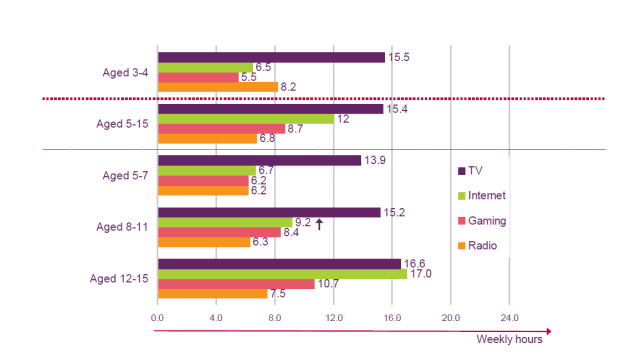 From ‘Children and Parents: Media Use and Attitudes Report’ (p.53), by Ofcom (2013). London.Although Ofcom (2013) conducted detailed research into children’s viewing of the moving image in the home environment, this does not take into account the degree to which film is accessed through the cinema. Although the UK Film Council has now been abolished, Parry (2011, p. 20) cited their research which showed that ‘the cinema audience for the top 20 films in 2008 was predominantly young, with the 7-34 age group (40%) of the population making up to 64% of the audience’. (UKFC, 2008, p. 116).As this shows growing emphasis on accessibility to the moving image and time spent by children viewing television and film, it could be argued that it should be a priority that we ensure our future generations are skilled in reading this medium. A broad range of strategies and approaches are embedded within the concept of a visual approach to learning in literacy. This is reinforced by a plethora of research which analyses the value of film for the 21st century reader. One of the UK Film Council’s final documents (2008) on the developments of visual literacy reinforces this key message that, ‘we live in a world of moving images. To participate fully in our society and its culture means to be confident in the use and understanding of moving images, as of the printed word.’ (p. 1). Robinson and Mackey (2003) refer to the fact that the moving image and the printed word are often pitched in opposition, with the ‘televisual environment’ regarded as a ‘deficit to be battled’ (p. 126). Robinson (1997, p. 176) states that when comparing the reading of print to the reading of the moving image, print based reading is generally regarded as a linear process where the reader arrives at a pre-determined meaning orchestrated by the author. Accessing the moving image however, is regarded as a less demanding play activity. Bazalgette and Buckingham (2013, p. 99) present this issue within the context of the early reader of film. They state that is now well-established that pre-school children have acquired a degree of knowledge and understanding regarding reading film text, particularly through the work of Marsh et al. (2005). However, they argue against the assumption that just because this is accessible to the young, it must therefore be a simple skill to acquire, making the point that ‘we do not assume that verbal language is simple just because children learn it in early life’ (Bazalgette and Buckingham, 2013, p. 99). We can see that although children learn to talk at an early stage, speech is developed and refined throughout life, as we understand more about grammatical functions, as well as audience purpose and appropriate register. This could be compared to the reading of film. It may be accessible to the very young, but our understanding and reading develops as we grow.The displacement theory around the comparison of print and film texts is discussed by Robinson and Mackey (2010). They suggest that in the past much existing research ‘assumed a deficit model in which television is perceived as interfering with other activities and displacing more ‘valuable’ activities’ (p.225). The idea that print based reading is displaced by reading the moving image, as children dedicate more time to the latter, is an interesting concept. Livingstone and Bovill (1999) found that the average time a child would spend reading for pleasure on a daily basis was approximately fifteen minutes. This was the same time spent on reading by a child in the 1940s and 1950s. Wright (2001) also confirms that the same proportion of reluctant and avid readers is maintained across recent time. This would therefore suggest that the integration of various technologies has had little impact on children’s desire to read print texts. Some research goes even further, to suggest that children’s reading of film not only displaces the learning of reading print texts, but is in actual fact psychologically damaging. Winn (1985) states that, ‘there are aspects of brain development that may be significantly affected by regular exposure to the television experience,’ (p.67) and suggests that children’s ability to think and be conceptually aware are distorted through viewing television. Palmer (2006, p. 215) more recently linked children’s viewing of television to a decrease in standards of behaviour and reduced attention span. However, this view does not appear to be a recent focus of research and debate, as explained by Staples (1997): As I trawled the political controversies and public inquiries sparked by children and cinema from 1920 onwards, a sense of repetition was inescapable. Just as television and computer games are blamed and feared in the nineties, so in the past public anxiety and political expediency seized upon children’s cinema diet as a source of society’s ills. (p.14).The displacement theory or conclusions which suggest damage to children often led to research studies that sought to control the variables, which may have removed the subjects from their every-day environment. Robinson and Mackey (2003, p. 127) argue that findings from such research tend to be only remarkable for stating what might seem to be obvious, citing Takahashi’s research (1991) as an example, where it was reported that if a television screen depicted movement, it was more likely to hold the attention of a one year old child.To effectively reflect on the impact of the increase in multimodal texts children can access, we would surely attain a better understanding through research which ascertains how they move between the different media and access each form of reading, whether that it is print, film or computer generated. As Robinson and Mackey’s (2010) work has shown, it is no longer a simple case of researching the opposition between print-based and moving image texts.If children’s motivation to read print has remained constant since the 1940s (Livingstone and Bovill, 1999), it cannot be ignored that there has been a range of technologies introduced into children’s lives during this time, and with them the range of media they offer. This has led me to consider that a key point for consideration is to study how new technologies and media integrate into existing ones. Potter (1994, p. 162) confirms this issue, as he argues against the displacement theory and suggests that as new technologies become available, others are not displaced, they are just realigned. The displacement theory is one that is not only applied to children’s time spent reading film, but is also one used against children’s motivation to ‘play’ computer and console games today. Potter (1994) says that ‘as each new medium comes to prominence, the preceding ones tend to take on new functions or become specialised in what they do best’. (p.162). This therefore suggests that the new technologies do not replace the more traditional forms, but add to a rich diet of texts to be enjoyed.A wealth of research refers to how children effectively learn to read print texts and a considerable amount of research analyses how children respond to television and film, but this is usually in isolation. In 1998 Tyner discussed an ‘asset model’ which suggested that the multimodal range of media available to our children today operate beneficially together, rather than as opposing forces. The asset model suggests that the combination of experiences from texts within a range of media, including print and moving image, deepen our understanding of any reading of current or future texts. Throughout this thesis, I investigate this approach and consider the value of its application within our curriculum, to maximise the full potential of children’s motivation and ability to read ‘texts’ in their widest sense. Robinson (1997) explains this when she suggests that ‘the possibility that learning to read narratives might be in some ways a process that transcends media boundaries’ (p.12). Today children are very familiar with accessing narrative through a range of different media. Morris (2005) recognised that ‘as well as reading the story, they may see the film of the story, play with the toys and costumes linked to the story, collect visual images presented as cards, or wear them on clothing and so on’ (p. 15). She goes on to explore the contrast between home and school in children’s engagement with narrative, by recognising that ‘children are exposed to this wide range of contact with story as part of their outside of school life while school often privileges the printed text.’ (p. 15).As film, and its related merchandise and play opportunities, may have such a significant role in the lives of children outside of school, it seems neglectful to ignore the potential that this may have, which could motivate and scaffold learning in the classroom. Parker (1999, p. 29) referred to this practice of making links as ‘transposability’ and suggested that this could support children’s ‘passage into full schooled literacy’. He suggested that as narrative is not media specific, its transposability may ‘unlock the pedagogical potential of moving image media within the English curriculum’ (p. 29). This reinforces the argument that the integration of film as a text would work within an asset model approach to learning. It is also interesting to recognise how the ‘transposability’ of film provides the potential for it to be read at a range of levels, in the same way that print does.Parry (2011) analyses the different potential of a film text when it is read by an adult in comparison to a child through the example of ‘Home Alone’ (Columbus, 1990). This raises the issue of intertextuality and she makes the point that ‘it is important to consider that both maker and viewer are, after all, participating in texts shaped by previous experiences of children’s fiction’ (p. 31). Comprehension of any form of text can often be read from more than one perspective, sometimes as a result of prior experiences. Children’s television and film can also appeal to an adult audience through a multi-layered reading of film, as exemplified by Parry (2011) who explores the appeal of the ‘The Simpsons’ (Groening, 1989). She states that it ‘is enjoyed by adults and children and the humour in it is intended for both audiences. That is not to say that it is only children who laugh at the physical slapstick humour and only adults who laugh at the ironic, intertextual references.’ (p. 25). However, it is the previous experience of a range of text that allows the reader of film and print to engage at this deeper level of understanding. It would be interesting to consider how the range of experiences of print and film texts impact on the progression of children’s reading of film. It is this experience of a full range of text (film and print) that enables children to acquire a deeper understanding of the world around them. This is reinforced within the context of film by the BFI (2003a) through their argument that ‘moving image media have a unique capacity for the development of cultural understanding and citizenship in a multi-ethnic nation’ (p.5). Regardless of how well a child can decode text using phonics and word recognition skills, they will be able to access film at a certain level in order to attain some meaning of a range of cultures, if exposed to films which enable this learning and understanding to take place. This was emphasised in a keynote presentation by David Puttnam (2011):“Film enables us to see the world through the lives of others and to seek out, and may be even create, a level of tolerance and respect for the views of others – something that at this point in our history, may well be more critical than at any other time.” As well as being a window into another society, whether that is cultural, historical or social, Robinson and Mackey (2003) discuss how film can encourage children to consider their own role, as it can locate them in a world which implies their social and economic situation, locating them as ‘fully fledged participants in popular culture, and it also provides some form of explicit instruction on literate behaviours.’ (p.130). This could be perceived as a negative context by suggesting that children are labelled and fixed in a stereotypical way in society. However, it could conversely also be seen to encourage children to challenge perceived roles and expectations and lead to higher aspirations and ambition. Marsh et al. (2005) reinforce this view through their analysis of young children’s use of popular culture, media and new technologies, emphasising:The vital role that popular culture plays in the self-identities and self-esteem of young children. Many children develop a sense of themselves through the media, they use the media to perform different identities and try out new roles and their social and cultural worlds are permeated with their favourite popular culture and media narratives. (p.12).This ‘personal’ reading of film may also link to an emotional response.Murray (2009) recalls being ‘puzzled and challenged by Jean-Luc Goddard’s Pierrot le Fou (1965) in which the director Stephenuel Fuller famously defines cinema as “a battleground: love, hate, action, violence, death – in one word, emotion”.’ (p. 9). He reflects the importance, that as teachers, we provide opportunities for children to explore their emotions through the power of film.Staples (1997) and Buckingham (1996) both reflect on emotional responses to the moving image. Staples contemplates his own experiences as a child of the Saturday cinema clubs and how, over many years, they evoked a range of responses as they ‘entertained or baffled or stimulated or bored or frightened many millions of children’ (p. 14). He reflects on his own reaction to the episodes of ‘Superman’ (Bennet and Carr, 1948), both during viewing and through thoughts and dreams after the screening. He recounts a scene when the villainous Spider Lady had captured Lois Lane in an electrocuting web, and in the cliff hanger ending she faced an untimely and painful death. Staples describes how for a week he ‘lived alternate scenarios – one exhilarating, one terrifying. In the first I did Superman’s job for him, and rescued Lois Lane with ease. In the other I myself, powerless, was being steadily backed into the Spider Lady’s deadly mesh’ (p. 13).Buckingham (1996) considers how the intertextual references through sound can also evoke an emotional response to film. He refers to his own emotional response to past and present moving image experiences, relating this to both the content of upsetting episodes of ‘Casualty’ (Brock and Unwin, 1986 -)  and the power of a soundtrack such as ‘Doctor Who’ (Newman, 1963 -), ‘whose electronic theme music still produces a little pang of dread’. (p.2).The triggers for these emotional responses are an interesting exploration and are often seen to be based on empathy. Staples’s response to the fate of Lois Lane was dependent on the reader caring about the characters in the film, and as such these characters need to be established over time. However, Buckingham (1996) reflects that emotional responses can also be triggered from a brief experience, as he recalls being ‘terrified by what could only have been a momentary image from a horror movie, of a mummy arising from a grave’ (p. 2). Although Buckingham suggests that ‘academics should beware generalising on the basis of their own children’ (p. 2) he recounts relevant responses from his, which could be considered both rational and irrational, to film and print texts, such as Big Bird from ‘Sesame Street’ (Cooney, 1969), ‘Hook’ (Spielberg, 1991), ‘Goldilocks and the Three Bears’ (Daly, 1993) and ‘Where the Wild Things Are’ (Sendak, 1967).Through the research that I was involved in with Bearne and Bazalgette (2010), in which our local authority participated, some of our findings indicated that younger children with limited experience of film at home tended to show a deeper emotional reaction to the films studied. This could be regarded as an advantage to developing comprehension, as these pupils were able to empathise with the characters and the situations. In contrast, Buckingham’s son, who was an experienced viewer of the moving image, was able to advise his father not to worry about the characters on ‘Casualty’ (Brock and Unwin 1986 -) because the blood was ‘only tomato ketchup’ (Buckingham, 1996, p. 2), demonstrating an understanding of how film is made.One particular year 1 child from our local authority, who was part of the Bearne and Bazalgette research project (2010), was upset by the film ‘Starting Stories - Baboon on the Moon’ (BFI: 2003b). She was not afraid of the appearance of the character, but empathised with the sadness at the end of the film, where the character of the baboon appears to be lonely and homesick for earth. (This links to the empathetic responses explained by Buckingham (1996) to episodes from ‘Casualty’ (Brock and Unwin 1986 -), and Staple’s response (1997) to the predicament of Lois Lane.) Through communication with the parent of the year 1 child, it was discovered that she did not watch a lot of television or film at home, but through parental consultation it was decided that she would remain part of the group. As the week progressed the teacher observed that the child would move a little closer to the screen each day and became less upset by the film. By the end of the week the teacher was discussing with the child what they thought about Baboon’s situation. The little girl was quite cheerful by now and explained to the class teacher that everything would be OK, because a spaceman would rescue Baboon and return him to his family on earth. It is interesting to note that this film does not have a happy resolution. However, if young children are uncomfortable with this, they seem to consider their own ending in order to ‘put things right’. The research reported on in this thesis is not focused on the censorship and suitability of children’s films, although how children engage with film at an emotional level is an interesting dimension to take into account, when considering a progression in their reading of film. However, it is also useful to consider Staples’s view (1997) that ‘children’s media culture cannot be usefully defined in terms of what adults present to them. It is, rather, what children bring to it and make of it’ (p.14). This is supported by Buckingham’s reflection (1996) where his own saddened response to children dying on ‘Casualty’ (Brock and Unwin 1986 -) was not mirrored by his children, who had a rather nonchalant reaction to the same scene, whilst ‘predicting which of the characters was about to be killed off’ (p.2).  This links backs to Parry’s research on how prior knowledge of a range of text and experiences will influence our reading, including that at an emotional level. Staples (1997) makes the case that ‘there can be a world of difference between what children are given, and what they take’ (p. 14). It could be this aspect of prior experience which contributes towards Buckingham’s point (1996) that ‘these emotional responses are not always predictable; and as such, they are often difficult to avoid.’ (p. 2). An emotional response to film can also be preserved as a transient issue, as Parry (2011) states ‘it can mean different things at different times and different scenes from films can stand out as distinct from the meaning of the whole film.’ (p.42). This is not only influenced by knowledge and understanding attained through text, but also through real life experiences. Parry (2011, p. 41) cites Morley (1980) ‘as he argues that their responses are also greatly influenced by the discourses they have encountered in other areas of their lives.’ These factors need to be acknowledged when considering children’s reading of film, but would be impossible to integrate into a progression, as prior experience is so diverse. However, it would be interesting to note where real life experiences and knowledge of intertextuality inform children’s reading and responses to film text.  An analysis of children’s emotional response to film leads us to consider the importance of how effectively children are able to independently read and understand images and film. As previously discussed, Ofcom (2013) revealed that the prevalence of children’s access or ‘consumption’ of film is increasing. Over ten years ago, Kress (2003) predicted a change in the ‘balance’ within the modes of communication. He predicted that:Language-as-speech will remain the major mode of communication; language as writing will increasingly be displaced by image in many domains of public communication, though writing will remain the preferred mode of the political and cultural elites. The combined effects on writing of the dominance of the mode of image and of the medium of the screen will produce deep changes in the forms and functions of writing. (p. 1).Kress considered the implications of the range of multimodal texts, of which film is only one aspect. However, children and teachers now have the technology to clearly pause, rewind, capture still images from film and even edit film using specific software. We have better ‘screening facilities’ within a classroom with interactive whiteboards, speakers and software to show and manipulate film, than ever before. This would therefore seem the perfect opportunity to expand on Tyner’s (1998) research to observe how reading film and print support each other and what the progression of skills required to read film could be.  Despite the developments in technology since Tyner’s (1998) research on the asset model, there seems to be little continued research into how children read film and print text, both in school and in the wider environment. Parry (2011) also recognises the need for further research related to children’s reading of film, as ‘far from being an old media which has already been the focus of considerable study, children’s films have been overlooked, especially recently in the hurry to look at young people’s use of newer technologies such as social networking websites (Burn, 2007)’ (p.18). Parry (2011) highlights the continued need for research which focuses on children’s ‘emerging literacy and identity practices’ (p.18) within the context of their contemporary culture. Throughout this section I have analysed the research pertaining to a displacement model and an asset model approach to reading film within a range of texts. As such, I have found overwhelming evidence to support the asset model. As well as the increasing predominance of a visual environment, as predicted by Kress (2003) and exemplified through Ofcom (2013), it can be seen how the reading of one text may support another, as well as facilitate a deeper understanding of self and others. As children encounter a range of texts outside of school, of which film is a predominant form, it becomes increasingly important that we consider how we can support children to most effectively read film within the curriculum today. The BFI (2007) argue that it is a ‘fundamental entitlement’ (p. 6) that children access quality learning that explores film as a text, which involves considering a new approach to literacy. They explain that this is vital, as:Literacy is the repertoire of knowledge, understanding and skills that enables us all to participate in social, cultural and political life. Many now recognise that this repertoire has to include the ability to ‘read’ and ‘write’ in media other than print: in moving images and audio, and in the hypertext structures of the digital world. (p. 6).Considering the significant impact that film has on the lives of children outside of school, it is imperative that we explore how the curriculum could be adapted to enable children to be literate in the full range of texts available to them. I therefore move on to explore the role of film in school.2.4. The role of film in school 2.4.1 Film and LiteracyIn this section, I explore how film can be regarded as a text in its own right within the curriculum, as well as a visual literacy tool to support learning in another area. I analyse a range of research projects, on various scales, which show that film in Literacy has been successful in improving standards and motivation in writing, as well as issues associated with this approach. I then go on to question whether we are providing a relevant reading curriculum which meets the needs of 21st century learners as well as considering the creative, critical and cultural aspects of film in the curriculum. I also explore the role of film production and how this creative process may support the development of reading film. Finally, in this section, I consider the future of film education in the primary curriculum through recent research, policy documents and the new National Curriculum in England (DfE, September 2013). Buckland (2008) emphasises that film should not be seen as an inferior study to other medium or art forms. He points out that ‘film occupies a dominant place in society and because film is a popular medium, it should be studied seriously.’ (p. 1). Following the Henley Review of Cultural Learning, DfE (2012), film is now part of this remit. Film is an integral component of this review and it references that  ‘the British influence on film is immense and informs much of the thinking on the way that the cinema of today is being made around the world...Britain continues to lead the way in many areas of film making’ (p. 19). As a result it emphasises the importance ‘that the government does everything it can to ensure that there continues to be a flow of home grown talent through our education system into this area’ (p.19).The Scottish Screen, the national screen agency for Scotland, (2013, online), reflects on the integration of film in the Scottish ‘Curriculum for Excellence (CFE)’ (2008). They explain how ‘Moving Image Education provides a uniquely powerful context for the development of CFE’s four key capabilities’. It also references how within the current Scottish Curriculum there is a ‘significant recognition of the role learning and teaching about and through moving image media can play’. On a national level, the BFI set out their future strategy for 2012-2017 in ’Film Forever’ (2012). In this they outline three key priority areas:Expanding education and learning and boosting audience choice.Supporting the future success of British film.Unlocking our film heritage.They point out (p. 2) that the recent Olympic opening ceremony shone the spotlight on the history of British film, through a montage depicting Charlie Chaplin, Humphrey Jennings, Ken Loach, Mary Poppins, James Bond and Mr Bean. Through ‘Film Forever’ (2012) the British Film Institute sets out to sustain and extend the British film industry and acknowledges that this ‘depends upon a flourishing audience culture and vice-versa, and, in this digital era the two are more interdependent than ever before.’ (p. 2). Although the document considers the development of the film industry, it recognises the importance that education has to play in its aims and objectives. It states that: Film is among the most powerful media we have to enrich our lives, and to expand our understanding of the world. As a significant art form and a story-telling medium, we will be making the case for its inclusion in formal education in the same way, for example, as great literature is included. (p. 3).In order to support the understanding and analysis of film within the curriculum, as expressed by the British Film institute, a shared language is crucial. Scottish Screen (2009) makes the case that ‘moving image language is dense, complex and highly evolved’. However, ‘most people are largely unaware of the subtlety and sophistication of the language, because it appears obvious and transparent.’ (p. 5). Within this curriculum area, Buckland (2008) argues that there are some misconceptions over the function and purpose of film studies. He states that the study of film should not just be about ‘accumulating more and more information about films, film-makers and the film industry. This is a passive form of learning.’ (p. 4). He points out that for film to be a meaningful form of study there should be an emphasis on ‘an active form of learning in which you can develop critical and analytical skills – skills that can be applied to any film’ (p. 4). This does not mean just presenting a personal opinion on the content of a film. He states that this is a ‘very superficial way to talk about films’ (p. 4) and we need to move towards analysis of the whole, rather than the individual parts, focusing on how the parts combine to create a specific meaning (this will be explored further in the ‘Film Studies’ section of this review). However, may be this forms a latter part of the progression of reading film, as before achieving the position of a sophisticated reader of film who can make the connections and consider the themes and patterns, it may be that we need to identify and understand the component parts, move on to explore how they combine and then move into analysis of patterns and themes.The BFI’s (2012) first strategic priority is based on their research which indicated that this should ‘emphasise that film has value as a teaching tool, for a variety of subjects, as well as having a value in its own right, and that we need to provide support for teacher training.’ (p. 11). This reinforces the need for a framework which will provide a progression of reading film as a medium in its own right, as well as a visual literacy tool, used to raise attainment in writing or understanding in another curriculum area.In recent years, the development of visual literacy has become an integral component of the school improvement plans for many primary schools, for which a focus on improving standards and motivation in literacy is a key priority. 2.4.2 Visual Literacy – research on the impact on children’s writing Although there is limited research on the impact of children’s reading of the moving image on their progress in reading print text, there are more examples which have explored how visual literacy (including film) has impacted on standards and motivation to write.The now abolished National Literacy Strategy (NLS) suggested a general principle that children’s supported analysis of a range of quality texts would effectively improve standards in writing. However, despite a steady rise in standards in writing, based on the end of Key Stage 2 statutory tests, from the implementation of the NLS in 1997, Morris (2005) noted that by 2004 results had begun to plateau. Morris suggests that one reason for this could be: If reading printed text is the privileged method for building an understanding of how to write, then some children are disadvantaged through less access and experience with printed text. Whilst there are still many households where there are few books and little or no emphasis on reading, most households now own a television and video/DVD player’. (p. 6).Ofcom (2013, p. 29) have already revealed that 99% children aged 5-15 had access to a television at home from the 2,374 home interviews conducted. This is in stark contrast to the research by Clark et al. (2011, p. 3) reported by the National Literacy Trust, stating that in 2005, 1 in 10 of the children surveyed said that they did not own a book at home. When the survey was repeated in 2011, it showed that this figure had changed to 1 in 3 children. This leads us to challenge the definition of reading ‘text’ in today’s society, as children encounter a range of texts, other than print based, which can be fully accessed, utilised and enjoyed when adopting similar comprehension strategies that would be applied to print.  A wealth of researchers and teachers have found, through visual literacy, that working with film has promoted learning, talk and writing as well as having a positive impact on children’s motivation to learn. This research includes small scale projects, such as Morris (2005) who focused on ‘how children had been able to ‘read’ the narrative within the affordances of the moving image and then use that reading as a stimulus for their writing’ (p. 34), to larger scale research projects by UKLA and Primary National Strategies (PNS).The writing attainment of Morris’s (2005, p. 61) sample group of six Year 6 children increased after the project, but even more significantly, showed that the improvements were sustained through the SATs testing at the end of the year. She also found that as well as an increase in attainment measured by SATs marking criteria, the content and detail of writing improved, as children incorporated descriptions inspired by sound and movement. Morris also reports a rise in the children’s motivation and stamina to write, as well as an increased interest in discussing their writing.In 2004, at a time when writing results at the end of Key Stage 2 had begun to stagnate, the UKLA/PNS project focused on raising boys’ achievements in writing through the use of visual stimuli (including film) and drama. They found that:After what was effectively less than a term, almost three quarters of the pupils had made at least a third of a level progress in writing. Observations and analyses of the writing samples indicated that pupils’ willingness to write had impacted on the length and quality of the writing. (p. 34).Grainger et al. (2003, p. 4) noted that children’s attitudes and motivation in Literacy deteriorated throughout the primary phase. Overall, in Key Stage 1 motivation was found to be high and this declined throughout Key Stage 2. The Essex Project (2007a) mainly examined children’s fiction writing through visual literacy in Key Stage 2. This project reported a considerable increase in children’s motivation in Literacy when film was applied to the curriculum. They found that using film also had a substantial impact on standards – 52% of the Key Stage 2 children made progress of two thirds of a level and 13% improved by a level or more, in one term. This was reinforced by qualitative data, where ‘scrutiny of written work from children demonstrated evidence of composing sentences for special effect, and an increase in confidence in manipulation of sentences for a particular effect’ (p. 52).I have found similar indications of success, evidenced through the data from our CfBT/Lincolnshire visual literacy and digital media projects. In 2007/08 all Lincoln primary, infant, junior and special schools (26 schools) took part in a large scale project on digital media in Literacy, focusing on incorporating film into the curriculum – this project looked at both using film and creating film across all year groups. The aim was to raise attainment in writing – particularly boys’ writing, since this had been previously identified as an issue. Table 2.1 shows results based on the Y6 SATs data (2008) from schools that had engaged in the project, compared with the overall Lincolnshire data.Table 2.1. Comparative data from schools engaged in the digital media project, in relation to whole authority data (based on Year 6 SATs results) Although this demonstrated an increase in standards across all areas from project schools in comparison to other Lincolnshire schools, it can be seen that the highest impact was on writing, particularly boys’ writing, demonstrating a difference of 12% attainment at L4+.The Essex Writing Project (2007b) explored the potential of ‘switching on turned off writers through a multi-media approach’ (p. 4). As well as qualitative measures of an increase in pupil motivation to write, the Essex Writing Project also showed an increase in the rate of progress in standards of writing. The data were taken from focus groups within thirty-nine classes throughout the primary phase. The research focus group consisted of 21 Foundation Stage pupils, 74 Key Stage 1 pupils, 118 Key Stage 2 pupils, 17 Key Stage 3 pupils and 12 pupils from Special Schools. Assessments in writing were recorded against National Curriculum sub-level data, except Foundation Stage pupils whose progress were measured against Foundation Stage Profile Points. The duration of the writing project was over one term, during which time most children would be expected to make approximately one sublevel progress in writing. The Essex Writing Project, (2007b, p. 59) found that the integration of a visual approach to learning had a positive impact in the rate of progress in improving writing:Key Stage 1: 95% of pupils made one or more sublevel progress with 45%  making two or moreKey Stage 2: 92% of pupils made one or more sublevel progress with 44%  making two or moreKey Stage 3: 100% of pupils made one or more sublevel progress with 53%  making two or moreIn Foundation Stage (2007b, p. 57) all pupils made progress in writing:47% made 2 points progress43% made 3 points progress10% made 4 points progressThis research (2007b) gathered its evidence from scrutiny of pupils’ writing and pupil perceptions of their learning. It stated that ‘it became evident that by giving teachers and children an increased knowledge of different aspects of film, e.g. camera angles, sound, colour, shape and light, the impact could be seen in the written outcomes’. (p. 60). Millard (1997) recognised that ‘most children will have absorbed far more visual narrative than written ones by the time they reach secondary school’ (p. 124). However, I think it is important to consider that this does not mean that Parker’s (1999, p. 29) ‘transposability’ is always a seamless process. Millard (1997) noticed that although some children may be sophisticated ‘viewers’ they often used methods from film to convey action which can give their writing a ‘filmic quality that may seem jerky and undeveloped’ (p. 124). Morris (2005) also noticed an over-use of dialogue and recognised that some children were ‘struggling with the gap between the affordances of their ‘mental movie’ of the story and those of the written narrative’ (p.24).Throughout my review, I have found very little research which concluded that a visual approach to learning and teaching failed to have an impact on raising standards. However, Johnson (2006, p. 22) did recognise some potential limitations with its impact on writing. Through her research, she noted some confusion occurring between direct and indirect speech in the children’s writing. Also, the writing produced by the children was quite episodic and they were reluctant to write extended pieces. These could be taken as Assessment for Learning issues and addressed through further units of work. It would have been interesting to use further visual approaches to address these issues as learning objectives in order to measure the impact. This would be important, in order to identify whether these were gaps in learning or issues occurring because of the nature of the visual approach. Kress (2000, p. 36) recognised these issues and suggested that children should be supported in a process of ‘transduction’. He explains that, ‘while transformation operates on the forms and structures within a mode, transduction accounts for the shift of ‘semiotic material’ across modes.’ (p. 36). This would seem relevant for all aspects of combining print and film texts, as if teachers encourage children to explore the transduction process, links (both similarities and differences) can be made between the modes of communication to support the reading of all forms.The UK Film Council (2008) say we have a responsibility to support children ‘to use, enjoy and understand moving images; not just to be technically capable but to be culturally literate too.’ (p. 1). They recognise that to be literate in today’s society, children need to be able to communicate in a range of media, as well as print. They argue that this range should include audio, moving image and ICT texts. The BFI (2007) recognise that:For many years ‘media literacy’ has been seen as a different, and often threatening alternative to print literacy. Media skills, it is assumed, are bound to dilute or displace learning about the written word. They are also seen as highly specialised: not only different from other literacy skills, but requiring a completely different pedagogy. (p. 7).‘Reframing Literacy’ (BFI, 2007) suggests that although some skills for reading specific media differ, there are commonalities and the varying approaches to reading different forms of text can combine to support each other. This supports Tyner’s (1998) view of an asset model approach to learning.Based on the research into learning styles by Smith and Call, (1999, p. 180) it could be assumed that particular children will respond to a visual approach because their preferred learning style may be visual, as opposed to auditory or kinaesthetic. However, Franklin (2006, p. 83) raises the issue that it is unwise to label children with specific learning styles, particularly if this is ascertained through questionnaires or tests, as it does not take into account the context of the learning. Also, like any test, it will only provide a snapshot of behaviour or response at a given time. Although a ‘visual approach’ is obviously predominantly visual in nature, when exploring the depth of learning in the integration of film into the curriculum, it can be seen to fully utilise aural and kinaesthetic strategies as well, through the analysis and manipulation of sound and animation/film making tasks. As a result, it could be suggested that integrating film into the curriculum, although predominantly a visual approach to learning, does not exclude children with other preferred learning styles.2.4.3  21st century literacy – the need to read film in today’s curriculumRobinson and Mackey (2003) refer to how ‘literacy occurs as a set of situated practices (Barton and Hamilton, 1998); that is we read as part of a social world in real contexts, and our literate behaviours are influenced by and influence the world we are in.’ (p. 126). It could therefore be suggested that the moving image is an influential mode and should not be ignored in terms of child development and its role in the 21st century curriculum. Referring back to the research by Grainger et al. (2003, p. 4) on motivation in literacy, this raises the question that possibly one of the factors influencing the decline in motivation throughout the primary phase could be that we are not fully acknowledging the range of multimodal texts encountered by today’s children in order to be fully literate. Robinson and Mackey (2003) continue to refer to how this should impact on education policy makers, curriculum designers and teachers by suggesting that, ‘those who wish to explore those literacy understandings must take account of all the kinds of texts that contribute to children’s growing relationship with literacy’ (p. 126). Despite this research being published in 2003, the integration of film into the curriculum is still mainly valued as a tool to support writing, rather than seen as a set of skills needed in order to read film as a medium in its own right.Buckland (2008) moves the debate forward, as he questions, ‘Once we have accepted the notion that studying the cinema isn’t an absurd idea, the question arises: How do we study the cinema?’ (p. 8). He then suggests a range of approaches, based on research by Altman (1977, p. 1-25):a technological history emphasising pioneers in film making or technological innovationsa study of techniques – a historical approach or through an analysis of the techniques used by different film-makersa study of film personalitiesfilm in relation to other art formsa chronological history of classic or important filmsfilm in relation to societyhistory of the Hollywood studiosa study of directorsa study of genresregulation and law of the film industryAlthough this is by no means an exhaustive list of approaches to film studies, it demonstrates the potential and vast area of study within the curriculum as a subject in its own right. When considering the skills and progression in reading film, the predominant focus of this research, the emphasis tends to be on the study of techniques, scaffolded by investigations into some of the other areas, such as genre, relation to society and the history of film – techniques and classic/important films. This combines film production practices with an understanding of the film aesthetics. Buckland (2008) summarises this approach as enabling the reader of film ‘to study in an exact and orderly fashion the basic choices available to film-makers, and the effect making a choice has on a film’s meaning and effect.’ (p. 9).Buckland (2008, p. 10) puts this sophisticated reading of film into a context. Considering the progression of reading film, as the reader becomes proficient in understanding the different elements, they should be able to move into analysing patterns and considering reasons or constraints behind the film-makers’ choices. It could be suggested that this level of understanding can be made accessible to primary age children, through considering the different ‘elements’ as strategies and techniques available within a ‘film-maker’s toolkit’. The example he investigates also links to a consideration of Reading Assessment Focus 7 (QCA 2008), ‘relating texts to their social, cultural and historical contexts and literary traditions’.Buckland (2008, p. 10) analyses the themes and patterns in the films made by two Hollywood studios in the 1930s. The studios had budgets on very different scales and as a result their films were extremely different on many levels. Warner Brothers produced low budget films. They spent little on set design, and directors were often required to use close ups or medium shots, so the actors would occupy most of the frame, hiding the low budget set. The directors found other creative ways to compensate for the limited quality of set design, through the use of low key lighting to conceal the set’s size and cheapness. Warner Brothers was also one of the first studios to use a fog generating machine, which also hid the set. The low budget did not only guide the way the films were shot, but it was also integral in the choice of subject matter. Focusing on the contemporary issues of 1930s American gangster culture, allowed the film-maker to reflect the impoverished nature and dark underworld of the scenes through limited lighting and set design. This would add to the ambience and mood of the genre.In contrast, MGM were producing large budget films in the 1930s, and had the largest property, costume and arts department in Hollywood. As a result the art directors produced elaborate large sets. This often led to a predominant use of the long shot or the extreme long shot in order to ‘show off’ the set. A situation sometimes occurred where the set could often be seen to dominate the action and the actors. Lighting is also used in contrast to Warner Brothers, as MGM produced films using full lighting, creating a very bright image, with very few shadows, in order to again ‘show-off’ the set.With the purpose of supporting children to read a film text at this level, they would need the understanding of the component parts of film (lighting, camera angle, etc.) – the ‘toolkit’, before they could begin to create these links and analyse the themes and patterns. In order to provide Buckland’s ‘exact and orderly’ structure (2008, p. 9), a progression in the reading of film could be considered as a vital tool.With an understanding of the ‘component parts’, the children should be able to combine their understanding in order to consider the film as a whole text. Research by Burn and Durran (2007) and Scottish Screen (2009), amongst others refer to the ‘3 Cs’ in media literacy – critical, creative and cultural. Film Education’s annual conferences were entitled CP3 to reflect the importance of ‘critical practice, creative process and cultural perspectives’. Scottish Screen (2009) explain that the ‘3Cs are overlapping parts of a whole, each enriching and supporting the development of other aspects, rather than separate and distinct learning activities’ (p. 4). Burn and Durran (2007, p. 2) demonstrate how these areas combine within reading film through a transcript of two thirteen year olds discussing Harry Potter. This shows how they are culturally engaged in their reading (film, print and computer game), as it is ‘representative of values and ideas they find important’. They show a critical awareness of the text through the judgements they suggest and their understanding of how the texts work. ‘Creative’ does not just refer to the creativity behind production tasks but also to a creative response to film (through speech, writing, drama, film etc.).Burn and Durran (2007) also research the cultural aspect of the 3 Cs and its wide range of purposes, from identifying a cultural self, as previously explored through the work of Robinson and Mackey (2003), to understanding a range of cultures (geographically, historically and socially). As well as film influencing our identity and view of cultures, Buckingham and Willet (2006, p. 4) explore the research of Australian culture theorist Wark (1993, p 75) who claims that ‘generations are not defined by war or depression anymore. They are defined by media culture’. Wark categorises these as:‘the role of taste cultures among children and young people that serve precisely to exclude adults; mainstream media, such as TVphenomenon of retro culture’As with the idea that studios such as Disney can be highly influential in identifying and understanding cultural roles and issues (Giroux, 1999; Parry, 2011), Wark (1993) also suggests that the media industries will define generational categories to maximise profit.If film is such a powerful tool by which society identifies and understands cultures, then this is obviously an important aspect of the 3 Cs and should be a vehicle within a curriculum to explore the full range of cultures. Film Education (2008, p. 3) explain why the ‘3 Cs’ were central to the ethos of their conferences and work with film in educational contexts, especially the links between the critical and the creative processes. They ‘wished to deflect discussion from the technical aspects of digital media to the creative and critical uses to which it could be put’. They suggest we replace the term ‘technology’ in ICT with ‘articulation’, as ‘technology enters into the equation when we start to ask about what software or hardware best allows us to achieve our aims in teaching through and about digital media’. Choice of technology should ‘not be our starting point, but our final consideration’. Lasseter (2006) summarised this approach, when he stated that:“Art challenges technology, and the technology inspires the art.”John Lasseter is an American animator, film director, screenwriter, producer and the chief creative officer at Pixar and Walt Disney Animation Studios. He is also currently the Principal Creative Advisor for Walt Disney Imagineering. His view is that one element should not necessarily precede the other and supports Scottish Screen’s view that all 3Cs including the creative aspects of production entwine together. Although Film Education’s viewpoint can be understood, that technology should not ‘drive’ or ‘stifle’ the creative potential of film in school, it could be argued that the technology can also inspire creative thought. Within film production, we should may be consider the ‘appropriate’ use of technology, e.g. not incorporating green screen technology just because we have one in school, rather than because it is needed in the film. Film Education (2008) emphasise that the key question here is about how well our children will ‘articulate their information and use the aesthetic possibilities offered by a range of software and hardware to engage the audience with whom they wish to communicate?’ (p. 3). This leads the review into research on film production in the 21st century classroom and how this may support the reading of film.2.4.4 Film ProductionHow film making can support the development of reading filmBurn and Durran (2007) interrogate the term ‘creativity’ as it is often defined in different ways in range of contexts. Within arts education creativity is often ‘associated with artistic intentionality, and the aesthetic properties of the work of art’ (p. 43). However, within the field of media education, it is a term often used to represent ‘production’ – ‘the making of media texts rather than the analysis of them’. Although there are a multitude of reasons for including production in media studies, explored by Buckingham et al. (1995) and cited by Burn and Parker (2003), Burn and Parker state that the key reasons in this context are ‘to help students grasp new concepts, to expose ideological meanings, to prepare students for work in the media industries’ (p. 44). Buckingham (2003) explains that ‘at its most basic, ‘production’ involves the recognition that media texts are consciously manufactured’ (p. 54). This focus would support children in their reading of film as a deliberate and considered text.Buckingham (2003) also explores how the production of film can support children to develop ‘media languages’. He explains that through this process the children have to consider ‘paradigmatic choices – that is selecting from a range of possible elements – and syntagmatic combinations – that is, putting the elements together in sequences or combinations’ (p. 56), linking back at a primary level to my ‘film-maker’s toolkit’ analogy. Here the children have an understanding of a range of ‘tools’ or strategies which the film-maker can use and combine to achieve a specific and deliberate effect. Through the production of film in the classroom, children are given the opportunity to explore the associated linguistic rules as well as familiar idioms or genres. Buckingham (2003, p. 56) explains that by analysing these languages, we can come to a better understanding of how meanings are created.Nixon and Comber (2005) explore film-making in Literacy and their ‘own definition of literacy foregrounds purpose’ (p. 226). This reinforces that purpose and audience should be at the core of all our writing/production. They discussed how, by equipping the children with a range of visual approaches and modes of communication, children can make informed choices about the most effective mode in which to convey their thoughts to a specific audience. Burn and Durran (2007) further explore this idea through discussion of the importance of ‘distribution’ in relation to ‘opportunities offered by digital display, exhibition and publication possibilities’ (p. 46). This goes much further than the technical choices available for distribution, but also encompasses a consideration for the intended audience. Burn and Durran (2007) recognised in their Year 3/4 animation project that the distribution of the completed animations by DVD to take home for parents, or the screening of the films in the cinema, made a considerable difference to all participants. They noted that ‘this kind of exhibition moves their work beyond the context of simulation which so much school work is often constrained by. The films become ‘real’ by their screening in a real cinema’ (p. 46). This theory is exemplified at the LAFTAs (Lincolnshire Awards for Film, Teamwork and Animation) each year. I am part of a small team of people who organise this annual event which celebrates the creative film making achievements of children and young people, aged 3 to 18. It is a huge Oscars style red carpet awards ceremony, which provides an audience for children’s films and a chance for them to experience a celebration of their film making achievements. Throughout my visits to schools across the year, children have enthused about how their film making will be submitted for the LAFTAs, and the aim of providing a real audience and purpose for their productions has been realised. The relationship with audience and purpose is also an expectation for Year 5/6 in the new ‘National Curriculum’ (September 2013), as it states that ‘pupils should be taught to plan their writing by identifying the audience for and the purpose of the writing, selecting the appropriate form and using other similar writing as models for their own’ (p. 47). Based on the value of recognising the range of texts that are available and enjoyed by a 21st century learner, as previously researched through the work of Robinson and Mackey (2003), Potter (1994), Parry (2011) and the BFI (2007), I would extend this expectation to suggest that by the end of Year 6, we should be aiming for children to have the skills to communicate in a range of media, for example, considering specific audience and purpose, a child would choose the mode of communication – print text, use of layout and illustrations, pictorial representations, storyboards, film, animation, etc. However, we cannot expect children to produce in their writing what they have not encountered and analysed in their reading, whether that is a linear print text or a multimodal film text. The breadth of visual approaches is important, as ‘what is on offer in the classroom influences what children are able to achieve in constructing these texts’ (QCA/UKLA 2004, p. 18)Film Education (2008) reiterates the importance of combining the 3Cs if quality film production is to be achieved. They question: How will they (the children) come to understand the creative possibilities of the process if not through a critical approach to others’ work, and their own? Once we know what ideas our students want to articulate and how they want to articulate them, then we will know what technology will be most appropriate for the purpose. (p. 3).Although it can be seen that analysis of film may support the understanding of creative production and vice-versa, Bazalgette et al., 2007 (in Bazalgette, 2010,) warns that there is a ‘false assumption that simply learning how to do something will also automatically develop a critical consciousness in learners and ensure that they become more discriminating media users.’ (p. 3). It is clear that these steps will not automatically occur but through the Bearne and Bazalgette research (2010) it was noticed how ‘film-making activity happening in parallel to film analysis supports the development of analytical skills and the appropriate use of technical language, and offers teachers another way of assessing children’s confidence.’ (p. 6).Buckingham (2003) argues the case that ‘the notion of ‘media literacy’ necessarily implies that ‘reading’ the media and ‘writing’ the media should be inextricably connected’ (p. 82). He also suggests that it is generally the area in which children reveal most enthusiasm for the subject, as the ‘practical hands-on use of media technology frequently offers the most direct, engaging and effective way of exploring a given topic’. (p. 82).Apart from anything else, film making offers the children another medium through which to apply new language and consolidate the grammar of film, making those paradigmatic choices as previously explained by Buckingham (2003, p. 56). It also provides a vehicle through which to observe and access children’s knowledge of the conventions of film, their understanding of the syntagmatic combinations, particularly if their language has not developed enough to articulate their level of understanding. Within this focus on the role of film in school, our attention now turns to future requirements. Whether we are considering film analysis, creative production or both, a structured approach to its integration and development across the curriculum is needed. Within this, an understanding of progression is fundamental if children are to develop their knowledge, comprehension and skills in this media. The future of film educationIn January 2012, Lord Chris Smith published his review of British film policy – ‘A Future for British Film’. Within the summary paper (January 2012) the proposals were described as ‘a revolutionary new approach to film education in British schools’ (p. 1). The report contained 56 proposals to the British Film Institute, the film industry and the government, including: A new programme to bring film education into every school, giving every pupil the chance to see, understand and learn about British film. Film education has a vital role to play in ensuring that everyone in the UK has the opportunity to engage with film. By enhancing the stock of knowledge and information about film, in particular among children and young people, film education can assist in growing the audience of today and tomorrow, ensuring that audiences have an improved understanding and appreciation of different kinds of film, whilst stimulating creativity. (p. 1).These recommendations resulted in the creation of a new national body responsible for developing film education in England and Wales – ‘Into Film’, (previously known as ‘Film Nation UK’). Alongside these high profile recommendations and a plethora of research which challenges our definitions of literacy and text in a curriculum which is fit for the future, we may expect a renaissance in Literacy in classrooms across England, recognising the value of integrating and embedding film into the curriculum. However, film is not explicitly recognised within the new National Curriculum in England Framework document (DfE, September 2013). The new curriculum divides the reading programmes of study into:word reading (decoding and phonics)comprehension (both listening and reading)Creative production of ‘texts’ refers to:transcription (spelling and handwriting)composition (articulating ideas and structuring them in speech and writing)The creative production of film and animation also no longer sits comfortably within an IT curriculum, as in the National Curriculum (September 2013) this has now changed to ‘computing’, with an emphasis on ‘computer science, in which pupils are taught the principles of information and computation, and how digital systems work’ (p. 178).Although the statutory programmes of study and the non-statutory notes and guidance for English are explicit in what is to be taught, they do not go into detail as to how this should be done, still leaving room for teachers to use their knowledge of what constitutes best practice that engages, motivates and raises standards across a range of ages and abilities. The DfE (September 2013) states that reading ‘feeds pupils imagination and opens up a treasure-house of wonder and joy for curious young minds’ (p. 14).  Research in this review would suggest that film as a text meets this criteria and although it is not explicitly referenced in the new curriculum, there certainly seems to be a valuable place for its inclusion in meeting the literacy objectives – as a tool to improve writing and as a text in its own right alongside other print based media.Throughout this section which has focused on the role of film in school, it can be seen through the research of Buckingham (2008), Robinson and Mackey (2003) and Burn and Durran (2007), as well as many others, that this is a medium which has the potential for a powerful positive impact on the 21st century classroom. It can excite and engage learners, and as such it would be a foolish mistake to ignore the opportunity and potential that film offers the pupils of today. Not only through the small-scale research project of Morris (2005) and the larger scale Essex Writing Project (2007b), which both demonstrated a significant positive impact on standards and motivation to write through the introduction of film into the curriculum, but also through the work of Nixon and Comber (2005) and Bearne and Bazalgette (2010), we can see how both the analysis of film as a text in its own right and the production of film are vital components of a literacy curriculum in today’s classrooms.Through the research in the previous section, I came to the conclusion that film has a major role in the lives of children outside of school. In order for them to be able to fully appreciate and read film, it should surely be recognised as a valuable component in the school curriculum. If we take heed of Kress’s (2000, p. 36) findings that children will need support in the process of ‘transduction’, the links between film and print need to be explored and made explicit. A progression in the children’s reading of film will provide a structured framework which could be applied to enable these links. In order to consider this progression and support the ‘transduction’ process, I now move onto analysing the relationship between reading film and reading print.2.5 The relationship between reading film and reading print texts Through this section, I explore the relationships between reading print and film texts. I begin by exploring research findings associated with print texts and how these could support the reading of film within an asset model approach. I then move beyond looking at how film can support the reading comprehension of print, to considering the research about reading film as a text in its own right. Through this I define and explore the elements of multimodality and how this relates to reading a range of film texts. This leads to a consideration of teachers’ subject knowledge within the reading of film and the possible need for professional development in this area. I then combine these approaches to explore the parallels between research focused on reading print-based as well as film texts, including the language and grammar of film.As previously ascertained, ‘to be confident in the use and understanding of the moving, as of the printed word’ (UK Film Council, 2008, p. 1) are both essential aspects of literacy in the 21st century. The National Literacy Strategy’s ‘Searchlights Model for Reading’ (Figure 2.2), presented in the House of Commons Education and Skills Committee report (2005, p. 1) emphasised that reading text is best taught by using a range of strategies simultaneously.  This model explored the four strategies of:using phonic knowledge and skills to decode the text;employing word recognition and graphic knowledge;grammar, including knowledge of word order and punctuation;understanding the context, to aid comprehensionFigure 2.2 The Searchlights Model for ReadingFrom ‘Teaching Children to Read’ (p. 1), from House of Commons Education and Skills Committee report (2005). London: The Stationery Office, House of Commons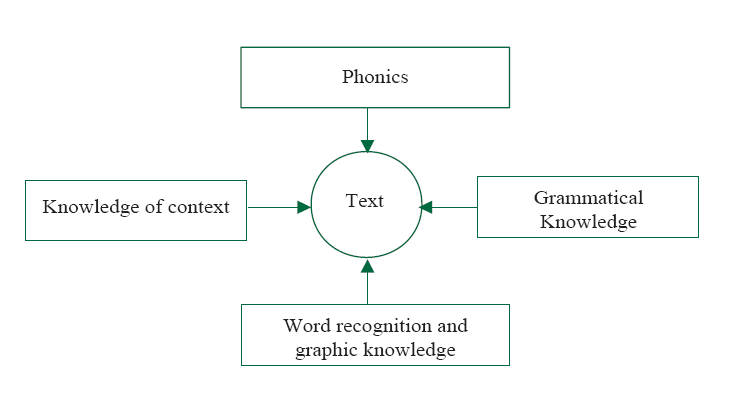 These strategies are undeniably employed in the reading of print text. However, the Rose Report (2006, p. 40) turned out the lights on the searchlights model in favour of a different conceptual framework - the ‘Simple View of Reading’ (Figure 2.3). Although it was recognised that the searchlights were integral to the teaching and learning of reading, it was thought that it suggested that they were all equally weighted strategies to be employed simultaneously. Rose’s model recognises the two processes of reading skills – word recognition and language comprehension - and suggests that neither is sufficient on its own.Figure 2.3 ‘The Simple View of Reading’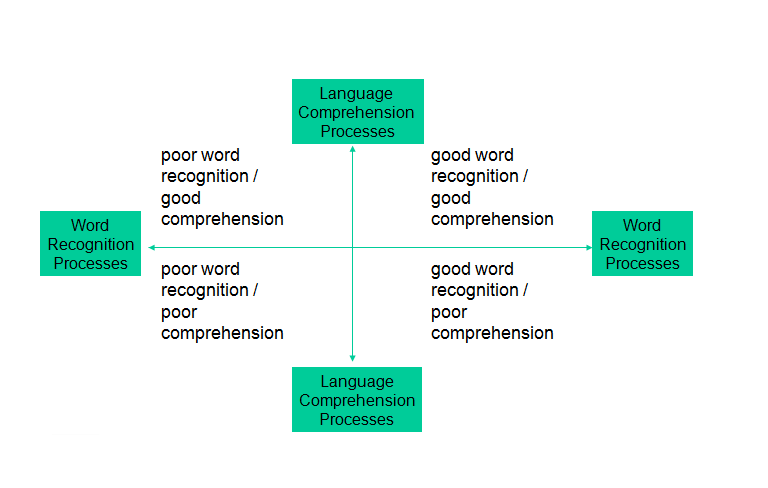 From ‘Independent Review of the Teaching of Early Reading’ (p. 40), by J. Rose (2006). London: DfES Publishing.This development also moved some way towards re-emphasising the importance of phonics knowledge to provide the firm foundation upon which all other reading skills can be based. This is not to say that all other skills are not developed until phonics is secure – quite the contrary. However, the essence of the Rose Review emphasised the importance of a systematic and rigorous approach to the teaching of phonics in order to improve standards in reading.Although phonics is unequivocally crucial in the teaching of reading print text, the focus of this research is to explore the other aspect of the Simple View of Reading - the language comprehension processes. Although the Rose Review suggested a clear framework to develop children’s reading, to some extent the ‘Simple View of Reading’ may have simplified the skill of reading too much. The process of language comprehension is a vast area to consider as one aspect of reading. Luke and Freebody (1999) developed the ‘four resources model of reading’ for Australian curriculum developers and teachers. They explored how competent readers draw upon a ‘repertoire’ of practices in order to be skilled in reading. They refer to the four competences:the coding competence – the decoding of text/phonological knowledge;semantic competence – to use literal and inferential understanding to gain meaning from text;pragmatic competence – to use texts in a functional way;critical competence – to analyse texts and develop opinions on the structure and success of the text.Although Luke and Freebody are referring to print text, I intend to explore how the same ‘repertoire of practices’ can be applied to reading the moving image – particularly through further consideration of the Assessment Focuses for Reading – see Appendix 1, (QCA, 2008). These are currently used as a teacher assessment tool in most primary schools, as a means of summative and formative assessment. They support teachers to identify a level of attainment within seven areas of reading, as well as recognise the next steps to move learning forward. The British Film Institute (2007) present the argument that such competences as described by Luke and Freebody can be developed through a study of the moving image text, and suggest a critical approach to merging print based text and film, as ‘different media share many common textual strategies, and many of the key concepts necessary for the development of literacy are not medium specific’ (p. 9). Wilhelm (2004) expands on this, stating that ‘Elliot Eisner posits that “those who cannot imagine, cannot read.” Although reading can lead to abstract thought, that thought depends at its base on concrete, highly visualised experiences of the individual reader. All thinking proceeds from the concrete to the abstract, from the visible to the invisible.’ (p. 14).In order to move from the concrete visual ‘stimulus’ to the abstract reflection, Morris (2005) presents this idea within the context of the curriculum, suggesting that the ‘challenge for the curriculum is to provide opportunities for children to learn the ‘meta-language’ of films’, in order to understand the conventions of camera, light, colour and sound techniques and cohesive devices’ (p.23). She argues that although they may be ‘avid consumers of the visual’, they may not necessarily have the understanding to interpret these conventions. She states that:It is through a focus on the similarities between the narratives of film and printed text, that children will be enabled to find the ‘doorway’ through which they can introduce their knowledge of film effectively to enhance their written narratives.’ (p. 23).This reinforces the point made previously by Kress (2000) that children will need support in order to make these connections.Although Morris’s research focused on the moving image’s impact on writing, it should be possible to recognise that reading print and film are mutually supportive in teaching reading comprehension skills, through which we can develop a symbiotic approach to the teaching of reading. Teachers who began to integrate film into the curriculum through the development of visual literacy, usually to raise standards and motivation in writing, could also begin to recognise its potential within the reading curriculum, through focusing on supporting Kress’s (2003, p. 36) process of transduction. 2.5.1 Moving beyond using film as a ‘stimulus’/tool – reading film as a medium in its own rightMost of the large scale research projects, such as QCA/UKLA (2004) and the Essex Writing Projects (2007) focus on the impact of visual approaches on writing. Very few have focused on its impact on reading and although the integration of the moving image into the curriculum is regularly cited as having a positive impact on writing, little has been done to look at how it can develop reading skills. However, based on our own Lincolnshire/CfBT project data previously analysed (Table 2.1), this can be seen to have had a substantial impact on the standards in reading, particularly with the potentially more able reader. In this research study, I recognise the comprehension skills involved in reading film as a medium in its own right to suggest a progression, and to also exemplify the ‘asset model’ which examines the mutually beneficial nature of reading a range of texts - print and film. My involvement in Bearne and Bazalgette’s research (2010) has been fundamental in establishing this current research project. The teachers from the 2010 project all reported that the integration of film into the curriculum promoted learning, talk and writing. ‘The difference in this research project was that the films were the central focus for the analysis, not the written products that emerged from the analysis of them’ (Bearne and Bazalgette, 2010, p. 5). As well as exploring how reading film can impact on children’s ability to read text, it is important that we also consider the full nature of the asset model and consider how through the development of skills to read film we can support the reading of a range of media.Children are growing up in an increasingly multimodal environment. Bearne and Bazalgette (2010) define this multimodality as combining elements of:‘Performance: gesture, movement, posture, facial expression;Images: moving and still, photographic, drawn, painted, computer-generated, etc.;Sound: spoken words, sound effects, music and silence;Writing: including font, graphics and layout;Duration: shot length, sequence, rhythm and transitions.’ (p. 7)Bazalgette (2010, p. 5) offers a warning about how the term ‘multimodal’ text is used, as it generally groups together all texts that are not pure print. Film obviously encompasses many of these multimodal elements which the 21st century child needs to be skilled in reading. Therefore, it must be crucial that children can understand how to effectively read these film texts, and that teachers feel equipped to support this learning. All the multimodal features of our ‘current text landscape have implications for our teaching’ (Bearne and Bazalgette, 2010, p. 7).Bearne and Bazalgette (2010) recognise that the teachers’ own experience is a crucial factor in being able to support children in reading the moving image, as a text in its own right. If they have little experience of the analysis of film, ‘they may fall back on superficial approaches to film, which fail to take account of their constructed nature and do not help children to articulate their own interpretations and questions’ (p. 5). This links back to Buckland’s findings (2008, p. 4) who warn of the dangers of resorting to superficial ways of talking about film, where analysis consists purely of presenting personal opinions about the content. This is also symptomatic of children’s analysis of print when they are unfamiliar with authorial techniques and struggle to move beyond responses which convey opinion about content when discussing the success of the print text.This issue of teachers’ own experience and confidence in analysis links back to the findings from our digital media project schools. Where teachers used film as a stimulus (generating ideas and vocabulary), it had an initial impact on standards and motivation, as generally the children were engaged by the film. However, if the teaching stopped at the point of using film only as a stimulus and never explored it as a medium in its own right, we found that the initial increase in standards and motivation would plateau, as film in the curriculum as a stimulus became expected. In schools where children have been challenged to ‘read’ the film, consider reflections, opinions and make authorial/directorial links, the engagement with film has continued. Kress (2003) recognises that 21st century readers have a wealth of choices of multimodal texts available to them, and as such, the strategies and skills needed for reading are highlighted and under scrutiny. This leads to obvious implications for teachers’ subject knowledge of reading and may lead to professional development issues to support the reading of film.We may also need to extend this further and explore how children can be supported to read different types of film text, in the same way we encourage and scaffold children to read a range of print-based texts. Robinson and Mackey (2003) refer to the different formats that children’s viewing may take:story (real world or cartoon);information;a loose blend of the two (a child-oriented programme such as ‘Sesame Street’ or ‘Blue Peter’ or an adult genre such as a cookery programme);recreational non-narrative, such as sports;persuasive materials (mainly advertisements, but also in other forms);music with associated visuals. (p.133).This would suggest that we should be exploring how children read the different forms of moving image and examine whether different skills are applied, as the range is broader than the simple distinction we may make between fiction and non-fiction print based texts. Bearne and Bazalgette (2010) explain how the ‘Reframing Literacy’ project (BFI, 2007) identified key focus areas used to explore how children engaged with both film and print text texts. The areas researched were:‘Authorial intentStylistic expectationsGeneric expectationsAffective responseIdentification with characterInvestment with the textModality’ (p. 7).This would influence how teachers could scaffold the children’s reading of the range of moving image texts and would impact on the progression stages of reading film. It will be valuable to research whether individual children read one type of text more effectively than others, as so often happens with print based texts, which is often linked to familiarity and enjoyment of a particular text type.If an asset model is to be adopted, we need to analyse the finer detail of how the elements may combine to support each other through an analysis of both print and visual cues. A starting point for this could be through the analysis of Bearne and Bazalgette’s key focus areas (2010, p. 7) alongside the Assessment Focuses for Reading (QCA: 2008).Although Bazalgette (2010) reflects that the policy makers are finally accepting the value of reading film in the curriculum, in the primary sector as well as through the media studies and film studies curriculum, which has been in place in the secondary sector for a while, a strong case for this continues to be important. Film is not explicitly mentioned within the new National Curriculum (September, 2013) and will rely on teachers understanding its value and importance to maintain a strong position for its inclusion. Bearne and Wolstencroft (2007) make a powerful case for the acceptance of multimodal texts within the literacy curriculum, as it encourages the reader to explore how the different elements of a text interact. 2.5.2  Links between reading film and print-based textsIt is often assumed that words are abstract entities made up of the straight and rounded lines of individual letters, and requiring intense training to decode, while moving images can be interpreted by the application of intuitive knowledge about the real world. Such assumptions do not acknowledge the complexity of the situation				(Robinson and Mackay, 2003, p. 135)The present government’s policy on teaching ‘reading’ seems to reiterate this view of a hierarchy of skills. In the ‘Schools White Paper’ (DfE, 2010) the government said they would ‘ensure that there is support available to every school for the teaching of systematic synthetic phonics, as the best method for teaching reading’ (p. 11). There was no mention of the host of other skills a reader needs to develop to become a competent and confident reader, who enjoys a range of texts. The government has also implemented a screening check for six year olds, which tests only their phonic skills. The check is administered under one to one conditions by a teacher. There are forty words (including twenty decodable non-words or pseudo-words and twenty lower frequency real words). There is no denying that phonics is an essential skill in order to decode in English, but it could be argued that reading effectively employs a vast range of other skills which need to be embraced and nurtured to encourage children to be literate readers of all texts. Although Rabinowitz’s research was published in 1987, his thoughts on the ‘rules of reading’ in relation to the reading of print are interesting to compare with the skills needed to effectively read film. Robinson and Mackey (2010, p. 239) suggest that one starting point for future research is to consider the application of these rules to a wider range of texts. Rabinowitz’s (1987, p. 43) first set of rules are ‘the rules of notice’. We teach children the skills of authorial intent in print, through analysing how various features draw in the reader, such as the use of an embedded clause; the carefully placed simple sentence for effect; or opening with a question. We would not expect the majority of children to notice these and understand the deliberate craft of the writer in using them. They become specific learning objectives which are studied and imitated in their own writing. Reading film has similar parallels. The deliberate use of a camera angle to imply certain characteristics, e.g. the low angle shot on a character to suggest an imposing and strong figure; the use of music and sound effects to suggest a particular mood; the deliberate care of lighting a shot to imply a specific atmosphere; the quick-paced edit to suggest pace and danger; are just a few of the strategies a film-maker can use to engage the viewer and encourage interaction, interpretation and prediction of the film text. We expect children to merely notice these things, and in fact some elements become intuitive in an experienced viewer, such as a suspenseful piece of music leads the viewer to expect something dangerous or terrible is about to happen. However, if these techniques are analysed, it encourages a deeper, more considered viewing of the film as a text. If we teach authorial intent in print-based texts, then surely a 21st century reader of a wider range of texts would be entitled to consider directorial intent as well. Rabinowitz’s second set of rules (1987, p. 44) are applied after the reader has decided what to pay attention to after the ‘rules of notice’. These are the ‘rules of signification’ and are analytical skills used to determine how, as readers, we are being manipulated or steered into a particular belief. Here we may question whether the author is deliberately setting up a situation in which to mislead the reader, in order to conclude the piece with a twist in the tale. We question the trustworthiness of an author of a non-fiction text – is this an accurate and knowledgeable factual report? It could also include a study of bias in newspaper reports. A thorough knowledge of the author’s craft is required in order to engage with a text at this level.Again, reading film has similar parallels, often using the skill of camera shot to deliberately reveal or hide specific information from the viewer. When we see the coverage of an event in a news report, are we shown the full picture, e.g. when we see a public figure opening a new runway at an airport, are we also shown the environmental protestors, or are they just out of shot? In narrative, is the director cleverly keeping something out of shot to be revealed at a later time? Bergala (2010) discusses how this concept is at the heart of every film-making decision/choice from the outset and includes:‘what is written/not writtenrevealed/not revealedvisible/invisible (reference to mise-en-scene)what is kept/edited outsaid/not saidheard/not heardshow of emotion/or is it concealed.’In print, a good author does not reveal all there is to know about a character or situation at the start of a novel, this is revealed as the plot develops in order to keep the reader engaged. The same skill is paralleled in film, as Bergala (2010) explains how the film-maker will orchestrate:A controlled unveiling of the scene for the benefit of the audience piquing one’s sense of expectation/curiosity: exposing some, not all, of the scene, character, plot, etc. Film-makers must wield the power of suggestion: to suggest lies somewhere between showing/hiding.A sophisticated viewer of film will read the complexities associated with the director’s deliberate choice to hide or reveal. Again, this is an area of study and is not one we could expect children to understand through pure immersion in film as a text. Robinson and Mackey (2010, p. 239) also link the concept of the ‘rules of signification’ to the ingredients of film which are ‘extraneous to the internal world of the story, but highly relevant to our interpretive operation’. For example, if we observe well-known actors, we expect them to play ‘to type’ or play significant roles in the film. Film-makers can utilise this or find it may work to their disadvantage as, ‘a significant character can be ‘slid into ‘a print story rather more unobtrusively in many cases.’ (p. 239).The ‘rules of configuration’ (1987, p. 44) are Rabinowitz’s third category. These relate to text structure and organisation. A reader will engage with a text which is logically sequenced (non-fiction) or structured in such a way through fiction to guide us through the plot. This is where a reader uses simple literal comprehension as well as inference to predict plot outcomes. It is also where a reader will apply their knowledge of genre to support their prediction. They know that ‘something’ will happen in a story, but ‘not anything’ can happen. Reading Assessment Focus 3 (deduce, infer or interpret information, events or ideas from texts) and the DfE/National Strategies (2011) ‘features of text types’ support the teacher to teach these skills related to text within a progressive structure. Through Rabinowitz’s third rule, it can be explored how similar skills can be applied to the reading of film, through an awareness that nothing occurs by accident in a film, whether that is linked to plot, e.g. a character missing a train at the start of a film will become significant, or the mise-en-scene. All aspects of the viewing are constructed for a reason. At this level, the children show an understanding of the director’s intent and an awareness of the ‘film-maker’s toolkit’ in order to consider Buckingham’s ‘syntagmatic combinations’ (2003, p. 56). It has already been explored how less experienced viewers of film tend to show deeper emotional reactions to film and less of an awareness of how the film-maker has deliberately steered their responses. This differs from a more experienced viewer, who may still have an emotional response to film, but can also reflect from a directorial intent point of view. This was exemplified by Buckingham’s son (1996, p. 2), who advised his father not to worry about the disturbing scenes in ‘Casualty’ (Brock and Unwin, 1986 -), as the blood was not real. This level of response to film will be expanded upon in the ‘film studies’ section of this review.Rabinowitz refers to his final set of rules as ‘the rules of coherence’ (1987, p.45). These refer to the way in which we reflect on a piece of print text on its completion. It is at this point that we put connections together from the whole piece, reconsider earlier parts of the text in light of new information and reflect on the text as a whole. As these rules are applied to the reading of text retrospectively, they are regularly considered in a social setting, where readers share their experiences, views and opinions of a text. As book groups are a feature of today’s society, many novels now suggest questions for discussion at the end of the book, to guide the reader into applying the rules of coherence in a systematic meaningful way. When applying the rules of coherence to reading film, we can easily see how these are regularly considered immediately after the viewing of a film, as an audience leaves the cinema. Murray (2009) reflects on his experiences of his school’s Film Club as a seventeen year old in the 1980s. He discusses how he responded emotionally to a range of films at the time, but also how he ‘enjoyed the discussions we had over coffee later: the heated exchanges, the differing interpretations, and the joy of discovering other people who feel exactly the way you do’ (p. 8). This is not an additional optional extra at the end of a viewing of a film, but whether considered in this kind of social environment or reflected upon at a personal level, the rules of coherence are an important aspect of the skills required to effectively read film.I have found it interesting to consider how Rabinowitz’s ‘rules of reading’ (1987) are related to Luke and Freebody’s competences (1999), previously explored in this review. Although both pieces of research refer to print and were written over a decade apart, their comparisons with reading film are unequivocally linked, as explored in Table 2.2:Table 2.2 Links between Rabinowitz’s ‘rules of reading’, Luke and Freebody’s ‘competences’ and the skills required to read film textsLuke and Freebody’s ‘coding competence’ makes closer reference to the phonics and word recognition skills required for decoding text. However, although the link is not direct, if we regard phonic knowledge as being able to decode to access meaning, coding competence could be linked to being able to recognise shot type and filming processes, in order to consider their specific use to imply meaning.Bussis et al. (1985, p. 67) refer to the process of reading print metaphorically as an ‘orchestration’. This metaphor, is in fact, even more appropriate when considering the skills required for reading film. Robinson and Mackey (2003) explain that in film: The selection of what is relevant and helpful may be more complex where the text has many potential channels through which to offer information. So a televisual text, with its range of points of view, movement, multiple voices, background music, sound effects and even subtitles, offers a rich experience from which to select. (p.137).However, as Bazalgette (2010) points outs, although some of the skills for reading text and film are transferable and are mutually supportive, it isn’t as simple as that. In order for a print based narrative to be understood, it needs to be read in the intended order. If this is compared to the reading of a still image, we can see that all the features can be accessed simultaneously and the ‘reader’ chooses in which order they want to consider the different aspects of the image. This could be defined as the difference between the linear reading of a print-based text and the radial reading of a still image. A film, however, combines all the skills required for radial reading of the image, and skills to infer understanding from the soundtrack, as well as the duration of the linear internal structure and sequence of events determined by the film-maker. I would therefore suggest that film is not ‘easier’ to read than text – the reader of film may not have to decode the words on a page, but they do need to employ a range of linear and radial reading skills simultaneously. This reinforces the work by Robinson and Mackey (2003, p. 126) previously explored in this review, who argued against the research which suggested that reading film is often considered as ‘play’ and an ‘undemanding activity’.Within the context of education, this is the ideal opportunity to develop contributions of informed opinions from children, as well as encouraging them to reflect on connections with other texts (film or print) and experiences, linking to the intertextual references already explored by Parry (2011, p. 31) and Buckingham (1996, p. 2). It is through the rules of coherence, in this context, that teachers can also address the challenging components of Assessment Focus 7 (to relate texts to their social, cultural and historical traditions). This also links to the viewpoint I have already considered, explored by Puttnam (2011) and the British Film Institute (2003a, p. 5), which suggests the power of film to understand a range of cultures and societies, as well supporting the children to consider their role in the world. In order for these discussions to take place, I felt it important to consider the contexts within which children view films, which is discussed in the next section.2.5.3 The context of the viewing/social skillsThe context for reading film may also impact on the level of understanding. The contexts of the cinema, living room and classroom are very different. Although projection and sound are usually good in all contexts, the cinema experience obviously provides the best technologies for viewing film. Children’s expectations of what is to be expected from them may be very different in different contexts – viewing film at home and in the cinema is generally associated with film for enjoyment. The context of film in the classroom is usually regarded as an environment for learning and analysis. Films are often viewed socially in the context of the cinema and the home. However, cinema viewing does not provide the same opportunity for discussion throughout the film, in the same way that a home environment might. By contrast, the home environment may also be where more solitary viewing takes place, where children watch their favourite DVDs alone. This therefore makes the skills associated with Rabinowitz’s ‘rules of coherence’ (1987, p. 45) more difficult (or less immediate) to achieve through sharing with others. It will be interesting to reflect on whether children therefore interpret film differently in different environments.The BFI (2003a) state that by the time a child is three years old ‘they have learned the codes and conventions through which moving images tell stories’ (p. 3). However, Nixon and Comber (2005) can profess the fact that parents do not always recognise or value these skills. When integrating the reading of film and the creation of film into their curriculum, they relay the incident of a visit from a parent who stated, ‘First of all, if you’re going to be doing this sort of thing in the classroom, can you send some flash cards home so we can do some real work at home?’ (p. 219).Sanger et al. (1997) discuss how the role of the mediating adult is diminishing. This is proving to be a barrier for many young children who find that there is no adult at home with whom to share their encounters with multimodal texts. If popular culture texts, such as film, are also not valued within the school environment, the child is left adrift. Their understanding of the film text is therefore likely to meet a ceiling, as they are less likely to be able to employ the strategies linked to Rabinowitz’s (1987) ‘rules of signification, configuration or coherence’ without guidance or discussion, as explored.When preparing the children for some form of analysis of film, it is often regarded as best practice to watch the short film or clip through first (this is obviously not easily possible if the whole film is to be read). The reasoning behind this, is that not only does it give the children an opportunity to assimilate the information from the multifaceted medium of film, but it also provides the opportunity to watch, enjoy and discuss initial thoughts and opinions. Bearne and Bazalgette (2010) found that the teachers in the research project noted that the ‘nature of the children’s discussion was very different when they watched the film as a whole and were asked open-ended questions as opposed to a more structured viewing that required attention to specific aspects’ (p. 5).  There is obviously a need for both forms of viewing, but it could be argued that it is useful for readers of film to access the text as a whole to consider meaning, as well as in small parts or extracts. Teachers should also be conscious of not becoming too ‘extract heavy’ in their film curriculum, showing the same awareness they apply to print texts.If the context of viewing films is regarded as important, as it may provide the environment through which to discuss and develop an understanding of film, then we also need to consider the vocabulary associated with this, which is explored in the next section.2.5.4  Film Language The BFI (2002, p. 52) suggests a progression for the language of moving image. This is pitched for a Key Stage 3 media studies or film course. However, film could be considered as a pedagogical tool for developing children’s language and is an area to consider through the progression of children’s reading of film.The grammar of film is not instinctively clear to children. Terminology associated with camera angles and editing may need explicit instruction, if children are to understand how they are used, provide a lexicon to consider further discussion and articulate their response to the film. Robinson and Mackey (2003) emphasise the importance that children are familiar with the language of film, as ‘these elements of the moving image provide special and temporal information that young viewers must learn how to process into their final interpretation’ (p.135).It is however, not enough to be able to just ‘spot the shots’ or recognise a specific type of music. The knowledge of the language of film will help the child begin to communicate their understanding, which will lead to this understanding being internalised. This will subsequently support them in moving towards being a capable reader of film, in the same way that the child needs to understand and apply the grammar of print text to become a proficient reader of print. Robinson and Mackey (2003) take this a step further and discuss how this language needs to be firmly embedded in the child’s vocabulary: As with print processing, comprehension of these features must reach a level of automaticity before it can be relied on not to interfere with the creation of meaning; the interpretation of moving images, like the interpretation of print, calls for an ability to orchestrate many sources of information within the limits of a finite capacity for attention’. (p.135).Following the consideration of these points, we can return to Rose’s Simple View of Reading (2006), (Figure 2.3). Rose discussed how a fully effective reading of print requires both good word recognition and good comprehension. Without secure phonics knowledge and word recognition skills, reading comprehension can be difficult to develop. Our knowledge of the elements of film – sound, light, camera shot, etc. allow us to combine the reading of the different elements to apply comprehension to a scene. One possibility is that we consider the knowledge and understanding of the vocabulary of film to be compared to the word recognition skills required for the reading of print. When the children’s knowledge of the grammar of film is secure, we can fully develop their deeper understanding as they have become competent ‘decoders’ of the text. Throughout this section, I have analysed the links between the reading of film and the reading of print, fully exploring Tyner’s (1998) ‘asset model’ approach within this context. It was useful to reflect on the models for reading print, including the Australian ‘four resources model of reading’ (Luke and Freebody, 1999) and consider how they could be applied to the reading of film. This begins to move us beyond using film as a stimulus or as a tool to support writing, and into considering how it can be read as a text in its own right. I have taken Robinson and Mackey’s (2010, p. 239) advice that a good starting point for further research would be to begin with an analysis of Rabinowitz’s ‘rules of reading’ (1987). Through analysing these, it became apparent how they linked with Luke and Freebody’s research. I was then able to consider how these would support an understanding of the links related to reading film in order to suggest a correlation model (Table 2.2).The links have been a very useful consideration, but if we are to fully integrate reading film (not just as a tool to scaffold learning in another medium), then we also need to consider the skills required to support children in their reading of film, and not just as a comparison to their reading of print. It is for this reason, that I now move onto consider the development of a ‘film studies’ approach to reading film as a text. By identifying the skills involved, I can then apply this understanding, alongside the data from the visits, to consider a progression in reading film.2.6 Film Studies - Reading film as a text In the film studies section of the literature review I explore how research considers multimodality as a form of semiotics. Through this approach children consider not only what a film is saying, but also how it is saying it, through developing an understanding of the ‘film-maker’s toolkit’. A symbiotic approach to film analysis is investigated through combining children’s interpretive responses and their understanding of the semiotics of film. This is structured through exploring Burn and Parker’s (2003) kineikonic mode, combining aspects of film analysis.Burn and Parker (2003, p. 4) discuss multimodality theory as a form of semiotics. They make the comparison with print based text, so that in order ‘to analyse a text made of words, you need some idea of how language works. Semiotics is based on the idea that similar understandings can be developed for systems of communication other than language’ (p. 1). They explain how this has had a firm grounding in media studies for quite some time, in contrast to the theories presented in the field of cultural studies. They suggest that in the subject of cultural studies, the emphasis is not so much on the ‘rules’ of reading the ‘text’, but more on the reader’s response, ‘seeing meaning-making more as part of the audience’s interpretive effort than as part of the text’s structural function’ (p. 2). Burn and Parker restore a balance between the two. Whilst it can be said that children’s inferential reading of any text type may become more secure when the inference is based on experience or understanding of the content, it cannot be presumed that this is the predominant skill of reading, whether it is being applied to reading print or film. Linking back to the National Literacy Strategy’s ‘Searchlights Model for Reading’ (2005), (Figure 2.2) although significant, this element can be seen as forming just one aspect of the skills required. Certainly, if a progression in reading film is to be ascertained then we would need more structure than a cultural studies model may offer. Conversely though, an effective reader of film may find they are able to understand, challenge and question their text if equipped with some degree of experience of the content, which would link to Assessment Focus 7 (QCA, 2008), ‘relate texts to their social, cultural and historical contexts and literary traditions’.Burn and Parker (2003) link the two by exploring ‘theoretical approaches which look both at what a text is saying and how it is saying it, in a relatively clear and systematic way; while at the same time considering how real audiences engage with texts and how texts are produced in the real world’ (p. 3).  This has been a key text in my research, as in order to establish a progression through which children will develop the skills and understanding to effectively read film, we need to consider how they comprehend what the film text is saying and how is it saying it. To relate this to print based texts, we would be exploring the ‘what’ through Assessment Focuses two and three – the literal and the inference/deduction, and the ‘how’ through Assessment Focuses four to six, which deal with authorial intent. As well as encouraging the children to interpret the film text, we are asking them to be reflective in their responses, which opportunities to screen and debate films would provide.Burn and Parker (2003) explore this further through discussing Kress and van Leeuwen’s suggestion (2001) that, ‘texts, rather than being ‘once-for-all’ systems of signification, are in fact a dynamic set of processes of production, interpretation, reproduction and so on’ (p. 7). Therefore, the interpretation of a multimodal text moves beyond the skills of understanding a set of rules and a simple decoding activity. This may lead to a plethora of interpretations of the same text, which is regularly exemplified through a range of responses to the same print or film text. Burn and Parker (2003, p. 7) summarise how Kress and van Leeuwen (2001) ‘systematize this idea’ to provide a structure referred to as the ‘communicative strata’. This consists of four strata:Discourse – defined as ‘knowledge of (some aspect of) reality’ (2003, p. 7). This can be related to genre and the particular codes and communications specific to that genre. Consideration is obviously given to this aspect before a text is constructed, but then it permeates through the whole piece. It also relates to Rabinowitz’s ‘rules of configuration’ (1987, p. 44) and ‘Freebody’s ‘pragmatic competence’ (1999, p. 1) with reference to the interpretation of genre. However, Kress and van Leeuwen (2001) suggest that the interpretation of a text (in this context, the reading of a film), is in itself an ‘act of production in its own right’.Design – this relates to the ‘choice of mode. To tell a story, you need to decide whether it will be told orally, or in writing, or perhaps as a visual narrative’ (Burn and Parker, 2003, p. 7). Effective reading of the ‘design’ or choice of ‘design’ in production supports Nixon and Comber’s previous exploration (2005) of how ‘literacy foregrounds purpose’ (p. 226). Within the context of this research, I have restricted the focus of design to film. Production – this relates to the choice of medium and how our ‘story’ will be told. Burn and Parker (2003) discuss how the production aspects of a multimodal text, such as film, are ‘not significant after-thoughts, but part of what makes the text mean what it does’ (p. 7). In this research the production choices are limited to film and animation, but within these there are a range of production choices to be made associated with how the story will be conveyed - considering such aspects as narrative voice, use of camera, light, sound, editing techniques, etc.. Burn and Parker (2003) discuss that the ‘introduction of electronic media goes much further, not simply adding another set of material resources, but changing the nature of representation in profound ways’ (p. 7). Murch (2001, p. 10) reflects on this through a conversation he was engaged with on the nature of editing, when someone commented that editing was just ‘cutting out the bad bits’. He explained that ‘it is much more than that. Editing is structure, colour, dynamics, manipulation of time, all these other things, etc., etc.’ (p. 10). He also goes on to consider that ‘what is bad in one film may be good in another’ (p. 11), as this is all about production choices for a particular effect/response on the reader of film.Distribution – this relates to the many ways in which texts can be distributed. In relation to film as a text, this would be associated with the many ways of viewing a film in a range of contexts. Burn and Parker, (2003) discuss the issue of texts which are distributed through technology and how the ‘plasticity of these media in the digital era means that the dividing line between the design and production of a text and its distribution becomes hard to distinguish’ (p. 8). If we consider this within the context of viewing a film text via the internet on You Tube, we would usually relate to this being a distribution choice. However, the film could be easily downloaded, dropped into editing software and re-edited, which would now be associated with the production process. This may be an infringement on copyright, but is still technically possible.As Burn and Parker (2003, p. 3) explore, the semiotics and the children’s interpretive responses of reading text do not seem to be opposing systems. This can be applied specifically to film to explore how these may work together in a symbiotic way to create an all-round effective reading of a film text:application of the ‘rules’ of film to understand the scene (knowledge of camera shot, light, sound, etc.);how the film-maker has combined the rules to impact on the viewer in a specific and deliberate way (authorial intent)to suggest a personal response and opinion on the success of the scene.Returning to Burn and Parker’s (2003, p. 4) explanation of ‘multimodality as a form of semiotics’ addresses Bazalgette’s (2010, p. 5) concerns over the superficial understanding of the term ‘multimodal text’, used to describe everything that is not pure print. By considering multimodal theory as a form of semiotics, Burn and Parker (2003) explain how the analysis of a ‘sign system’ provides ‘semiotic principles common to all forms of communication that are relevant in any given instance’ (p. 4). They apply this through an example of an analysis of a film text, by considering ‘how patterns of editing, spoken language and music might all contribute to the overall effect which we recognise as rhythm’ (p. 4). They explain how if we apply the principles of semiotics: it looks for ways to describe systematically how these modes relate to each other: how the meaning of words might be changed by accompanying gestures; how images of outer space are changed by their combination with a Strauss waltz in Kubrick’s 2001: A Space Odyssey (p. 4).The key word to consider here is ‘combination’, for this is how the reader of film combines the different elements to comprehend meaning. Therefore, although it can be seen that it is important for children to have a discrete understanding of the different elements of film as a text (and the progression associated with them), e.g. camera angle and movement; colour and light; editing techniques, sound, mise-en-scene, we need to be able to combine our understanding of these, if we are to read a multimodal text such as film, in anything other than a superficial way. This is highlighted by Buckland (2008) who distinguishes between the description of film and the analysis. ‘With description, we repeat in words what we see in a film... or we can describe the film’s form (how the film is constructed).’ (p. 2). This would be basically a repetition of what the film depicts in a written or oral form. When considering a progression in reading film, analysis may be considered as the next step, once an understanding of form is in place. Buckland (2008) defines analysis as ‘examining a film’s overall form or structure – that is, the film’s design. We look for patterns and give significance to films, or individual scenes.’ (p. 2).Buckland (2008) links this principle to the art critic Clive Bell’s term of ‘significant form’, explaining how he used this: To indicate what he believes distinguishes good art from bad art. When we say that a film has ‘significant form’, what we mean is that the whole is more than the sum of its parts. The film’s parts add up to create a new entity that does not exist in each part. (p. 2).Buckland explores how this ‘significant form’ can be recognised when reading a film text. He proposes that a broad knowledge of the inner workings of film should be acquired and ‘to analyse the decision-making process that took place in a film’s construction’ (p. 3). He suggests that this involves exploring the range of ‘technical, stylistic and narrative options available to a film-maker and the choices that he or she makes in putting together a film’ (p. 3). As previous research (such as Winn (1985), referenced by Robinson and Mackey (2003)), has considered the comprehension of film as a less academic and ‘easier’ activity, this would seem at odds with the explanation of the skills required by Burn and Parker (2003) and Buckland (2008). Buckland explains that an analysis of a film’s construction ‘combines the study of film practice and film aesthetics’, through which we need to consider both practical choices, such as the duration of a camera shot and the ‘aesthetic effects these choices have on the film spectator’ (p. 3).There is also the concern that this form of analysis of the parts in order to appreciate the whole can lead to an over-analytical approach, which in turn can be de-motivating for adults and children alike. Buckland (2008) addresses this issue by asking us to consider if analysis in this form ‘destroys the pleasurable experiences we get when we go to the cinema’ (p. 3). His response is to argue that ‘film studies does not destroy our experiences of films but transforms them’ and refers to lines by T.S. Eliot in ‘The Dry Savages’ to exemplify this:	We had the experience but missed the meaning	And approach to the meaning restores the experienceIn a different form...     Buckland (2008) explains that the ‘opposition Eliot sets up between experience and meaning is useful in explaining the relationship between watching a film and analysing it’. He explains that this transformed experience ‘primarily involves developing a critical understanding of how films are made and what effects they have on you’ (p. 3).Although this research will not investigate the area of film production, it is useful to consider this to a degree. As Burn and Parker (2003) explain, ‘as with any text, we need some way to analyse the processes and regimes of textual production’ (p. 9). Children should be aware that production choices can be made by one person with editing software on a home computer or a film crew of experts, each highly qualified in their specialist field. Burn and Parker (2003) go on to explain the importance of how ‘multimodality offers ways to recognise the particular forms of meaning contributed by these different configurations of people and technologies in the making of a text’ (p. 9). It is this form of analysis that I refer to as having an understanding of the ‘film-maker’s toolkit’ - through ascertaining a knowledge of the different elements used to create this multimodal text, we can understand at a deeper level, how we read them. This will then help to inform a progression in the skills of reading film.Burn and Parker, (2003, p. 13) explain the term they use for the mode of the moving image – the kineikonic mode. They explain how they have combined the aspects of film analysis as defined by Metz (1974) into this mode. They discuss how Metz proposed that a way to analyse film as a language would be to identify which aspects were ‘cinematic’ – aspects of filming and editing. He excluded other modes, such as use of music and dramatic action, from his research, referring to these as ‘filmic’. Surely, it is difficult to assume a hierarchy of importance or significance of the various aspects in this way, as they all contribute in a symbiotic way to the reading of the film text. As such, Burn and Parker combined the two within their exploration of the kineikonic mode. This was explored through their analysis of a GCSE Media Studies film about skateboarding produced by students. Their task was to film their own documentary, reflecting the characteristics of a ‘tribute’ documentary. Although the example explores the creation of film, it is through this we can ascertain the students’ understanding of the film-maker’s toolkit, which in turn impacts on their general reading of film. The features of a tribute film were established through viewing an example before the students were asked to make their own, analysing how the various multimodal aspects of film are shaped by decisions made throughout the filming and editing process. Burn and Parker, (2003) explained how the students’ final outcome demonstrated ‘a planned set of representational resources, integrated by the logic of the kineikonic mode, and designed using specific conventions of the tribute video they have studied.’ (p. 14).Scenes were planned, filmed and edited in the same way that an author, would plan, write and redraft a novel. However, Burn and Parker (2003) analyse the potential of improvisation available to the film-maker, which is a tool less associated with print based text. The student film-makers ‘were always on the lookout for serendipitous moments to capture which would fit the discourse’ (p.16). In understanding the film-maker’s toolkit, it could be considered important that the children understand how a film-maker may take advantage of a chance opportunity to add to the intention of the film or the impact on the viewer, in a way less likely to occur to the author of a print based text. It would be interesting to note whether children could recognise the difference between the ‘chance’ scenes in a planned documentary and the improvisational nature of a ‘fly-on-the-wall’ documentary and whether this impacts on their reading of the film. As Burn and Parker (2003) state: The moving image subsumes drama, itself a complex and powerful ensemble of modes, in certain ways. The history of cinema is closely related to drama, using sets, actors, directors, scripts, lighting and so on in many ways originally derived from and still closely related to theatre. (p.27).However, in the example of the students’ film, Burn and Parker (2003, p. 18) explore the disjunctive nature of film where the skateboarders are performing for the camera. They describe the skateboarders as performing tricks, breaking off from them, repeating them etc. in a form of ‘conscious representation’. They relate this to a kind of drama, ‘but its disjunctiveness is a design for the moving image, not for the usual display of the skaters in ‘real’ life, nor for the theatre, in both of which continuity is the rule’ (p. 17). This demonstrated the semiotic principles of the kineikonic mode, ‘so that all movements, gestures and speech are modelled by the framing, angle and movement of the camera, and the intentionality of the envisaged edit’ (p.18).Burn and Parker (2003) also investigate how the modalities of film work in a complex series of ‘layers’. This was exemplified when an old man entered the scene, and was unaware of the filming, but became one of those serendipitous moments that a film-maker could use to impact on the viewer. It was interesting to note how the skateboarders moved from the conscious representation mode into one of improvisation and closer to ‘real-life’. However, as the skateboarders were fully aware of the camera, this was not absolute ‘real-life’ as they played the role of their ‘constructed selves, put together for public display’ (p. 17). The old man however, does not realise he is being filmed, so behaves in a way closer to ‘real life’. Up to the point where the old man enters the film, the film-makers have complete control of the variables of the kineikonic mode. This shows how a film text can be controlled through: conscious representation, improvisation demonstrating a constructed self or real life action. As sophisticated readers of film, we need to determine the difference between these levels of reality, as this will have a significant bearing on how we interpret the action.Burn and Parker (2003) explore each mode within the context of the skateboarding film, and the way ‘they are integrated by the kineikonic mode through the interplay of shots, their design and order and their relationship with one another in space and through time.’ (p.19).Sound/Music/Soundtrack – Burn and Parker, (2003, p. 20) analyse the various functions of music in film. They refer to the ‘rhythmic determinant’ in influencing the cutting or editing. They also discuss how music can be used to create a social or cultural reference point. Lyrics may reflect a cultural position, narrative view or reflect a character’s viewpoint or mood. It may reflect the musical preferences of the characters portrayed, encouraging the viewer to include this information when processing their reading of characterisation. Buckland (2008) observes that the sound options available to film-makers are as rich as the visual options. He explains that ‘a crucial term that needs to be introduced in the discussion of sound is diegesis, which in film studies simply means the story (or narrative) world of film’ (p. 24). He distinguishes between diegetic (external and internal) and non-diegetic. Diegetic sounds are located in the narrative world and an external diegetic sound has a physical origin in the narrative, e.g. a telephone ringing in the scene (regardless of whether the phone is in shot or not). An example of an internal diegetic sound would be the articulation of the internal monologue of a character. A non-diegetic sound sits outside of the narrative, such as the music soundtrack or the documentary voice over. An understanding of how the film-maker uses these different forms of sound, e.g. to establish mood through a non-diegetic soundtrack or to convey internal thoughts through diegetic sound, will support the proficient reader of filmDialogue – This can establish role and character, not only in what is said, but also in how it is said and the order of the speech. In Burn and Parker’s example (2003, p. 22) the anti-establishment hero has the ‘last word’.Action/narrative – Action can be used in a similar way to dialogue, to establish characters and characteristic features. Burn and Parker (2003, p. 20) explore how action is portrayed through the framing of the shots. The film-maker has complete control over this during conscious representational stages, which become more limited when filming real life. Through the framing of the shots, the film-maker has control over what he chooses the viewer to see and can also define the space through which the action occurs. This links back to Bergala’s analysis (2010) of how a film-maker will consciously control what is hidden, revealed and suggested.Positioning and Mise-en-scene – The BFI (2002) define mise-en-scene as a ‘French term from the theatre which literally means ‘what’s put in the scene’ (p. 64). In the cinema it refers to the elements of a shot – the set, the props, the actors, the use of colour and light – and the way these elements are composed and choreographed’. Burn and Parker (2003) also discuss the importance of the positioning of people and objects within the mise-en-scene and how the ‘movement through space that enhances the opposition between protagonist and antagonist’ (p. 23), can be useful information for the reader of film. They also discuss how ‘physical distance serves as an appropriate signifier of social distance’ (p. 23). This can be seen in the early scenes in the film ‘Matilda’ (DeVito, 1996). The character Matilda is placed at a distance from other members of her family, to suggest a ‘social distance’. Barriers, e.g. kitchen work surfaces and tables, are sometimes placed between Matilda and her family. Consideration has also been made to the viewers’ proximity to the characters and objects in the scene. Objects are cleverly placed near the camera to provide a contrived perspective, e.g. the kettle placed near the lens appears to be huge, which accentuates the small vulnerable nature of the young child placed further away, standing behind it. Buckland (2008) refers to this as ‘mise-en-shot’ – ‘the way the mise-en-scene is filmed’ (p. 9), a term invented by the film-maker Sergei Eisenstein. Buckland (2008) summaries the distinction as:‘Mise-en-scene designates what appears in front of the camera – set design, lighting and character movement.Mise-en-shot means ‘putting into shots’ or simply ‘shooting (a film).’ (p. 23).Use of text – Burn and Parker, (2003) refer to titling as having ‘a practical intermodal purpose’ (p. 21). The film-maker has the choice over whether to place the title over images (still or moving) or ‘blank space or colour’ Font colour and design of the titling may also represent an aspect of theme, mood or genre. All these elements may impact on the proficient reader of film.Camera angle, shot and movement – Burn and Parker (2003) explain how the camera is used to establish the character of the old man who enters the scene. It is also used to establish territory, or in this case, a challenge to his territory, as ‘the camera describes a space for him to move through, then pans with him to reinforce our sense of identification with his actions and his right to left, foreground to background trajectory.’ (p. 20). In order for children to be secure within the film equivalent of Freebody and Luke’s ‘coding competence’ (1999) and Rabinowitz’s ‘rules of notice’ (1987), they would need to be skilled at recognising the different shot types and angles, moving onto the understanding of the directorial intent in the choice of shot.Buckland (2008, p. 3) makes the point that ‘all film-makers use the same standard tools, but not in the same way’. He exemplifies this by comparing the differences in the use of a tracking shot in Spielberg’s ‘Jurassic Park’ (1993) to one in Jean-Luc Godard’s film ‘Weekend’, (1968). He also compares the preferred camera shot and editing techniques of Alfred Hitchcock and Orson Welles. Welles successfully uses the ‘long take’ - a shot of long duration. Buckland (2008) gives details of the impact of such as shot - that ‘the static nature of the camera for a long period of time limits the spectator’s involvement with the events and the characters...and it observes the dramatic unities of space and time’ (p. 15). In contrast Hitchcock generally preferred editing to the long take. Buckland (2008) makes it clear that this is because ‘editing gives the director almost complete control over the events and actors, since the scene only comes together when the shots are edited together’ (p. 21). We may ask the question as to why a film-maker would risk all the continuity pit-falls which would disorientate the reader of film. Gottlieb (1995) reports on how Hitchcock himself answers this for us:...if I have to shoot a long scene continuously I always feel I am losing grip on it, from a cinematic point of view. The camera, I feel, is simply standing there, hoping to catch something with a visual point to it... The screen ought to speak its own language, freshly coined, and it can’t do that unless it treats an acted scene as a piece of raw material which must be broken up, taken to bits, before it can be woven into an expressive visual pattern. (p. 255).		                                        Buckland (2008) states that in order to ‘understand the special qualities of each film, you need to develop a film-maker’s perspective, his or her sensitivity to single shots and scenes in individual films’ (p. 3). Considering the progression in children’s reading of film, this could be a step for a later progression. After they have ascertained an understanding of a particular mode, e.g. recognition of shot type and purpose, they could move on to analyse patterns and themes/techniques used by particular film-makers, in the same way authorial technique and style is studied in print texts. Buckland (2008) ‘explores this concept of the director as auteur (author)’ (p. 5), analysing stylistic and thematic approaches by specific directors. Editing – Burn and Parker (2003, p. 23) refer to editing as the ‘multimodal mixing desk’, where all the elements of the different modes are blended together. They highlight that the function of editing ‘is not simply that of assembly, but of redesign’.  They explain that it is at this stage that ‘superfluous material or moments which threaten to disrupt the narrative or create ambiguity’ (p. 22) can be sent to the cutting room floor. However, as we have seen from Murch (2001, p. 10), it goes beyond ‘cutting out the bad bits’. Burn and Parker (2003, p. 22) explore how, for example, the management of time, through the editing process, can be manipulated to impact on the viewer in a variety of ways, e.g. a key moment in a scene may be accentuated through slowing down the action or repetition of shots may be used to suggest something of high value to the interpretation of the scene. They explore the ‘signification of order’ (2003, p. 21) of the shots and how the positioning of the shots in a sequence can determine the ‘dynamic nature’ of the scene. The editor has control over the chronology of the sequence – an early event can be cut and placed later in the sequence to change or intensify the meaning – removing it from its ‘real time’ position. Interchanging the shot sequence or including a cut-away can change the meaning of the film completely. Hitchcock showed this in a documentary (Markle, 1964), explaining the Kuleshov effect, where he filmed himself facing the camera and smiled. He then demonstrated a change in how the viewer would interpret the smile and therefore infer something about his character by using a technique called the ‘eyeline match’. In the first scene, he edited a cut-away shot just before the smile. This shot showed a short scene of a woman with her baby. In the second film, the cut-away was positioned in the same place, but showed a shot of a young woman in a bikini. The cut-away was used to suggest to the viewer the reason for Hitchcock’s smile by revealing what he was looking at, and therefore providing different interpretations of his character. Buckland (2008) demonstrates how this continuity editing technique of the eyeline match follows the ‘line of the character’s glance and has therefore matched the two shots together, creating coherence and spatial orientation’ (p. 20).In contrast to the importance of continuity to suggest a particular message to the reader of film, Buckland (2008) explains how montage ‘does not attempt to construct a coherent scenic space, but attempts to create symbolic meanings’ (p. 27). He explores how montage ‘creates associations (symbolic meanings) that are greater than the sum of their parts. In other words from the montage of two shots is created a chain of associations that does not exist in any of the shots’ (p. 27). This links us back to the early reference of visual literacy by John Debes, (1968, p. 125), who referred to it as a ‘group of vision competencies’, and suggested that this could go back as far as ancient cave drawings. Buckland (2008, p. 28) quotes Eisentein’s (film-maker) explanation of how montage works by referring to Egyptian hieroglyphs:The point is that the combination of two hieroglyphs of the simplest series is regarded not as the sum total but as their product, i.e. as a value of another dimension, another degree: each taken separately corresponds to an object but their combination corresponds to a concept. The combination of two representable objects achieves the representation of something that cannot be graphically represented. For example: the representation of water and of an eye signifies ‘to weep’. But – this is a montage!! (p. 139).The editing process allows for the separate modes to be viewed in isolation, then to be manipulated and combined in order to achieve a deliberate effect on the viewer, reinforcing Clive Bell’s suggestion of ‘significant form’, focusing on the ‘whole’ rather than discrete parts. Burn and Parker (2003, p. 24) explore how the ‘mixing desk’ is used to ‘orchestrate the whole message’ and they suggest that there are three ‘important principles of multimodal combination’ at work in their example piece:Pre-filmic (referenced by Metz, 1974). Burn and Parker (2003, p. 24) refer to this as ‘found’ material. In their example this material would be opportunist shots of the old man and the music, (although, film scores are often deliberately created to ‘match’ the moving image, in the films with large budgets).Pro-filmic resources (2003, p. 24) – ‘modal assemblies made for the kineikonic’. In the example film of the skateboarders, they ‘demonstrate their cultural selves’, but this has been repurposed to organise its structure. However, they have used deliberate ‘movements, rhythm, costume, gesture and speech of skateboarding’. These could be seen as performed versions of ‘self’ as opposed to real world.Cinematic language (referenced by Metz, 1974). This is where the modes are deliberately combined for a purposeful and considered impact on the viewer.Burn and Parker (2003) explore these kineikonic modes and how they combine to make meaning in film. These have been a key focus of this research, as well as other aspects which will be explored through the methodology chapter, such as use of colour and light, shot duration, etc. The ‘mixing desk’ analogy is continued by Burn and Parker (2003, p. 25) by exploring how the kineikonic modes combine:‘Functional modes’ – identifying ‘which mode has a stronger weight, or determining function, at any given moment’. An understanding of the ‘functional load’ can support the reading of the film. For example, in Burn and Parker’s skateboarding film the old man’s dialogue is drowned out by the music soundtrack, in contrast to the skateboarder which is balanced in volume. This suggests an imbalance of power towards the skateboarder and the futility of the man’s objections. Burn and Parker (2003) explain that ‘here, the relation between the modes is one of opposition (the music against the old man’s speech) and complementary (the music and Leo’s speech). (p. 25)Complementary modes – The modes in the opening scenes of the skateboarding film (choreographed movements, constructed camera shot and movement, music and editing to the rhythm of the music) ‘are all in a complementary relation, working to produce a common rhythm, a common cultural discourse and a narrative placement’ (p. 25). These modes combine together in equal weighting.Compensatory modes – Burn and Parker, (2003) describe this as the ‘use of one mode to accomplish what cannot be done in another’ (p. 25). In their example, as the film-makers could not film close to the old man (as they wanted to capture a ‘real life’ event), they could not achieve their desired shot of close up, to depict the ‘villain’ of the piece. As the subject was further away than ideal, resulting in a medium-long shot, titles were used in this shot. Burn and Parker explain that this technique of using one mode to compensate for what couldn’t be done in another, achieves the purpose of ‘aggrandizing the old man’ (p. 25).Buckland (2008, p.5) divides his analysis into internal and external perspectives on the reading of film. An ‘internal perspective studies the film itself, in isolation from any historical, moral or social context.’ In contrast, an external perspective, also sometimes called ‘contextual criticism’, ‘studies the relation between film and particular aspects of reality outside it. This type of criticism places a film within its historical and social context.’This links Burn and Parker’s reference (2003, p. 5) to Hodge and Kress’s (1988) research around ‘social semiotics’. They explain this as ‘a theory of sign-making which sees all acts of communication as social. In this theory, the sign-maker always has a social interest, or motivation to communicate.’ Burn and Parker develop this further through their exploration of ‘functional theory’ (2003, p. 6) as this ‘multimodal theory sees all communicative acts as having three overarching social functions’, which ‘provide a basis for the way we might approach analysis and the questions we might want to ask about a text. The three functions described are: Representational – ‘to represent some aspect of the world’Orientational – ‘to establish relations between those who are communicating’Organisational – ‘to organise the communication as text, compose it in such a way that it is coherent and cohesive’. (2003, p. 6):Although Luke and Freebody’s ‘competences’ (1999) and Rabinowitz’s ‘rules of reading’ (1987) were written directly about print based texts, it can be seen when applied to the links for the reading of film (Table 2.2), that these three overarching functions of a multimodal text interweave throughout. This may also place the reading of any text in the social context.Burn and Parker (2003) summarise these theories by reflecting that the emerging picture is an ‘optimistic one, where children’s use of communicative forms is often knowledgeable, confident and purposeful’ (p. 5). They also recognise the need for broad pedagogies in this area if children are to learn how to read and create media texts. However, as I have suggested previously, these pedagogies are not always obvious in the current curriculum and in the recent ‘National Curriculum in England’ (September 2013) there is little explicit opportunity to build these pedagogies into the literacy curriculum. Conversely, the British Film Institute (2012) are presenting the counter-argument to this element of the curriculum through major advances in the case for the inclusion of film in the curriculum. However, without some form of structure, film may remain a superficial element or used only as a tool to support the understanding of another curriculum area. From the analysis in this section, particularly the research by Burn and Parker (2003) into multimodality as a form of semiotics and the exploration of the kineikonic mode, I have been able to consider the aspects of film studies that children in the primary phases need to understand in order to read film in a meaningful way. From this understanding and the data collected from my visits, I will be able to combine the research from literature and the interpretive responses from the children, in order to inform the progression in reading film. Although Burn and Parker (2003, p. 7) and Buckland (2008, p. 3) emphasise that the reading of film should be concerned with the synthesis of the range of film-maker’s ‘tools’, I believe that the progression would benefit from explicitly showing how each aspect develops, in order for them to then be combined, linking to aspects of Kress and van Leeuwen’s (2001) ‘communicative strata’ and Bearne and Bazalgette’s (2010) ‘grammar of film’. In this way, the progression document should support teachers’ understanding of the development of reading film and how the strands can be combined to enable a deeper reading of the text. If teachers are able to use the framework as a tool to support assessment of reading, they will be able to ascertain the current stage of attainment by the children and have a structure with which to consider the next steps. This will then assist them to fully embed reading film as a text in its own right in the curriculum. In order to achieve this ambition, I now move on to analyse the research on how the assessment of reading film links to the wider context of assessment for learning.2.7 Assessment and progression in reading film In the final section of the literature review, I consider the principles of effective assessment for learning within the context of reading film, including the provision of feedback to children, the active involvement of pupils in their own learning, open questioning, talk for learning and peer and self-assessment. I have explored comparisons of international data and studies focused on reading as well as the implications for the new National Curriculum in England (September 2013). Consideration for the assessment of children’s reading when film is embedded into the curriculum is explored, leading to the identification of a need for a progression framework.Embedding film into the curriculum will have future implications on how we assess children’s reading. Bearne and Bazalgette (2010) recognise that teachers are developing skills in observing and assessing children’s wider literacy. This has become more apparent since the introduction of ‘Assessing Pupil Progress’ (DfE/The National Strategies, 2011) and moving away from an over-reliance on testing. Because of this, there is now a need to consider how teachers orchestrate learning to elicit informative responses and listen to children’s opinions and understanding of a film text, and to then consider how those responses are built on, within the context of Assessment for Learning.Clarke (2001) reflects on how educators’ understanding of assessment has increased over recent years, leading to ‘a more comprehensive picture of what really makes children progress’ (p. 1). She reflects on the evolution of assessment by considering the situation in 1997, where the government emphasis was strongly in favour of summative assessments, which would provide an end of year or end of key stage level. In 1999 the Assessment Reform Group (consisting of a group of assessment academics) made a robust case to switch emphasis towards formative assessment. As part of this, Paul Black and Dylan Wiliam (from King’s College, University of London) were commissioned to research the impact of formative assessment and whether this could be used to raise attainment.Clarke considers the functions of summative and formative assessment through a gardening analogy, comparing the learning of children with the growth of plants. She explains (2001):Summative assessment of the plants is the process of simply measuring them. The measurements might be interesting to compare and analyse, but in themselves, they do not affect the growth of plants. Formative assessment, on the other hand, is the garden equivalent of feeding and watering the plants – directly affecting their growth. Formative assessment describes processes of teaching and learning, whereas summative assessment takes place after the teaching and learning. (p. 2).I am not suggesting that a discrete subject area of ‘Film Studies’ is introduced into the primary curriculum; that would require a progression which would enable summative assessments in the reading of film and the award of a level or grade. However, film sits comfortably in the Literacy curriculum within the broader picture of reading and responding to, (as well as creating) a range of texts. A formative assessment of a child’s reading of a film text can inform our understanding within the process of teaching and learning, and is integral in the reading curriculum. This, in turn, could support an increase in attainment in reading, when considering the research reported in the Assessment Reform Group/Black and Wiliam’s paper (1999). In this large-scale research project they trawled a range of rigorous studies which reflected on the impact of a variety of Assessment for Learning strategies, such as pupil self-evaluation and feedback, and sharing learning goals. Black and Wiliam (1998b) state that formative assessment ‘is at the heart of effective teaching’ (p. 2). Clarke (2001) summarises their findings to state: They found that formative assessment strategies do indeed raise standards of attainment, with a greater effect for children of a lower ability. At GCSE they were able to calculate that the improvement amounts to between one and two grades increase. They did not calculate what this might mean for primary age levels, but the implications are clear. (p. 3).If we are not taking into account the full range of reading strategies across the breadth of text types in the variety of forms accessed by the 21st century reader, we cannot fully apply assessment for learning strategies. In order to do this effectively and systematically though, a progression in reading film needs to be established. This progression would provide a structure for what is to be assessed, but it is also important to consider how the assessments could have maximum impact on attainment through a formative approach. 2.7.1 How do we assess the reading of film?As Clarke (2001) states ‘we need both summative and formative assessment, not one or the other, because they both fulfil different, parallel purposes, as the gardening analogy shows’ (p. 6). However, as we are unlikely to be seeking a summative final grade in the reading of film, our approach for assessment is likely to be a formative one, to inform our understanding of the next steps in learning for the pupils. In order to address this question of how we assess the reading of film, it is useful to return to the work of Black and Wiliam. Clark (2001) summaries their suggestions for improvements in learning, which depend on the inclusion of five key factors: the provision of effective feedback to pupils;the active involvement of pupils in their own learning;adjusting teaching to take account of the results of the assessment;a recognition of the profound influence assessment has on the motivation and self-esteem of pupils, both of which are crucial influences on learning;the need for pupils to be able to assess themselves and understand how to improve.’ (p. 4).It is these five key findings that provide the structure to help us consider how we can assess reading, whether that is the reading of film or print. I now move on to analyse these in further depth.The provision of effective feedback to pupilsBlack and Wiliam (1998) stated that the ‘giving of marks and the grading functions are over-emphasised, while the giving of useful advice and the learning function are under-emphasised’ (p. 6). It could be argued that this situation has moved on from 1998, and quality marking and feedback through formative assessment is now the expected standard, as reflected in the ‘DfE Teachers’ Standards (2012), ‘To make accurate and productive use of assessment – give pupils regular feedback, both orally and through accurate marking, and encourage pupils to respond to the feedback’ (p. 7). This could also be as a response to the widely acknowledged research of Black and Wiliam (1998a, 1998b) and the practical advocacy of their work through Clarke (2001, 2003). Clarke (2003) states that ‘oral feedback is the most natural and frequent feedback experience for children: feedback from the teacher, to the teacher and from and to peers. At its best, it is tailor-made and powerful to meeting the needs of the child’ (p. 55). Any ‘progression table’ which outlines the next steps for learning can be helpful for a teacher to confirm with the child what aspects they have achieved and how this can be developed in order to raise attainment. It moves away from grades and from child to child comparisons, as Black and Wiliam (1998b) alert us to the dangers of these ‘approaches in which pupils are compared to one another, the prime purpose of which appears to them to be competition rather than personal improvement’ (p. 6). Clarke (2003) studies the impact of this approach where: Children are continually aware of how their abilities compared with others. This has a direct impact on the self-efficacy, or how they perceive their abilities. By giving children feedback about how they have done against the criteria of the task, children are released from these comparisons and given breathing space to move forward. (p. 51).Within the context of reading print texts we have a clear progression through the levelling guidance of the National Curriculum (DfE/QCA, 1999) and the detail from the Assessing Pupil Progress Guidelines (QCA, 2008), Appendix 2. However, we currently have little understanding of a progression specifically related to the reading of film to enable teachers and children to consider their responses against a criteria, and it therefore becomes ‘tempting’ to begin comparing the responses of individuals against each other.The active involvement of pupils in their own learningEffective formative assessment underpins the whole cycle of teaching and learning. As Black and Wiliam state (1998b) ‘tasks have to be justified in terms of the learning aims that they serve, and they can only work well if opportunities for pupils to communicate their evolving understanding are built into the planning’ (p. 10). The DfE’s Teachers’ Standards (2012) state that teachers should ‘promote good progress and outcomes by pupils – encourage pupils to take a responsible and conscientious attitude to their own work and study’ (p. 6).Questioning is a strategy regularly used to involve and engage pupils as well as ascertain their level of understanding. As Clarke (2001) points out, ‘teachers ask children many questions, many of which are closed, often unproductive questions. Closed questions imply that the teacher has a predetermined correct response in mind’ (p. 87). She advocates the use of open questions as these encourage responses which make progressive cognitive demands and support the children to move beyond a literal response, assisting the development of children’s thinking and understanding. Unless we are simply spotting the shot type, most questioning of film by the teacher and the children falls into open questioning, leading to a higher cognitive response.The need for open-ended questions within the context of eliciting children’s understanding of film is crucial. Bearne and Bazalgette (2010) recognised through the research on progression that in order to ascertain a clear view of children’s comprehension, ‘teachers needed to provide scaffolding to enable children to demonstrate their understanding. This scaffolding needed to move away from the traditional ‘Initiation – Response – Feedback’ questioning frameworks to be truly open-ended and exploratory in nature.’ (p. 6). Clarke (2001, p. 87) explains that one of the key considerations could be the ‘wait-time’ teachers allow when expecting a response from children. She found that the average time teachers allocated to this was 2 seconds, before providing an answer themselves or moving on to ask another child. Her research also explains how children need at least five seconds to assimilate the question or task, consider their own understanding and formulate a response. If the wait time is too short, children will not necessarily be able to provide responses which accurately reflect their understanding, which in turn provides a false picture – misinforming assessment for learning.It can also be seen that this type of questioning can lead to disengagement from children, as Clarke (2001) explains, ‘if this is the norm in a classroom, children often don’t try to think of a response, because they know that the answer or another question will quickly follow’ (p. 87). This leads to some children leaving the answering of questions to a few who have the capacity to respond quickly, or are willing to take the risk of making a ‘public’ mistake. Black and Wiliam (1998, p. 12) suggest a range of strategies to prevent this from occurring, such as extending wait time, building in opportunities for children to discuss a response with a partner and giving them a choice of responses from which to select. They state that, ‘it is essential that any dialogue should evoke thoughtful reflection in which all pupils can be encouraged to take part, for only then can the formative process start to work’ (p. 12).Robin Alexander’s work (2004) on dialogic teaching supports this development of a higher level of talk to extend learning. He states that ‘dialogic teaching harnesses the power of talk to stimulate and extend pupils’ thinking and advance their learning and understanding. It helps the teacher to more precisely diagnose pupils’ needs, frame their learning tasks and assess their progress.’ (p. 2). He emphasises that this approach is not just another term for ‘Speaking and Listening’ as recognised by the National Curriculum (DfE/QCA, 1999), but has a distinctive pedagogy which extends throughout the whole curriculum. Alexander (2004) summaries the four repertoires which combine to form Dialogic Teaching:talk for everyday lifelearning talkteaching talkclassroom organisationBy addressing these four repertoires, the quality of talk for learning is developed. It also significantly raises the profile of ‘talk’ and Alexander’s research reflects on how this is not so highly valued in England as in other nations. He explores how talk is often used just as a tool to support and improve writing and it is through the writing that progress is mainly judged by the whole education community – parents, teachers and Ofsted etc. Alexander (2004) states that ‘in England more than in many other countries, an educational culture has evolved in which writing is viewed as the only ‘real’ school work and as the most reliable medium for measuring pupils’ learning’ (p. 5). It is interesting to note that even the assessment of pupils’ reading at the end of Key Stage 2 through the SATs is tested through writing answers to a reading comprehension. This then provides the key measure of reading attainment and progress in primary schools, at the end of Key Stage 2, through the league tables. As such, booster programmes often support children to answer a reading question in a succinct written form.Traditionally, planning in the primary curriculum often begins with the teacher working towards an agreed set of objectives and topics/themes to be covered throughout the term. Many Foundation Stage practioners will also employ a more child-led approach to planning. This does not only encompass Assessment for Learning techniques, but includes the children’s interests, questions and addresses possible misconceptions. Sacco (2011: 198) explored reconceptualising early childhood education in her thesis. One of her significant findings was that ‘communication is at the heart of child-appropriate practice’ (p. 198) and that one of the ‘key themes that emerged as a result of this study was the children’s plea for grownups to listen’ (p. 198). This is surely not only relevant to the early years in education, but throughout. If we build the children’s interests and questions into our planning, then this is more likely to engage them in a curriculum which they perceive as more relevant to them. Mumford et al.’s research project, (2013) explored film education practice in the Yorkshire and Humber region. It reported examples of best practice as well as identifying areas for further development. One of the successful case studies discussed credited its success to being built on this child-led approach to learning: Children were encouraged to identify stories they were interested in telling and questions they wanted to ask about how film is made. They were given a high degree of autonomy and involvement in every aspect of the production. The project maintained an experimental approach to pedagogy. (p. 13).One of the dangers of establishing a progression in the reading of film is that it may become too prescriptive and will not fulfil the function of providing a framework through which children’s own interests and questions can be developed. Care should be taken that the progression does not become a rigid scheme of work.Adjusting teaching to take account of the results of the assessmentThe DfE’s Teachers’ Standards (2012) state that teachers should ‘be aware of pupils’ capabilities and their prior knowledge, and plan teaching to build on these’ (p. 6). Black and Wiliam (1998b) suggest that teachers begin by ‘confronting the question “Do I really know enough about the understanding of my pupils to be able to help each of them?”’ (p. 13). In a series of well-planned lessons, Black and Wiliam (1998), and Clarke (2003) express the need for opportunities for discussion and observation to be built into the learning, but ‘it is then important to look at, or listen carefully to, the talk, the writing, the actions through which pupils develop and display the state of their understanding’, (Black and Wiliam, 1998, p. 11). It is through this that teachers will be able to reflect on the learning and adapt or respond to the needs of individuals. To apply this to the context of reading film, a teacher will be able to use these strategies to ascertain the children’s abilities to comprehend a film text. If this is plotted onto a progression in skills, it will enable the teacher to locate the position of current understanding and to identify how the learning could be adapted to support the child move to the next steps. This assessment for learning knowledge can also be compared to the teacher’s understanding of the child’s current position in reading print text and to consider how the reading of one media may support the other, utilising Tyner’s (1998) asset model approach. If the learning is adapted to meet the needs identified through assessment for learning of reading all forms of media, this is likely to accelerate progress in reading, as a clear route of progression is established to support teachers in adjusting their teaching.A recognition of the profound influence assessment has on the motivation and self-esteem of pupils, both of which are crucial influences on learningClarke (2001, p. 3) reflects on the research by Black and Wiliam (1998b) and notes that clear themes emerged as a result of combining so many studies. However, the importance of high self-esteem was a consistent key influence which enabled successful learning. This factor was seen to have a significant impact on learning and attainment, as Black and Wiliam (1998b) stated: Pupils who encounter difficulties and poor results are led to believe that they lack ability, and this belief leads them to attribute their difficulties to a defect in themselves about which they cannot do a great deal. So they ‘retire hurt’, avoid investing in learning which could only lead to disappointment, and try to build up their self-esteem in other ways. (p. 9).This is interesting when we reflect on the self-esteem of the early or struggling reader of print text, who may find decoding using phonics knowledge difficult to apply. In this case, it may be almost impossible to ask them to comprehend what they are reading as well. However, if our range of texts encompasses film, they may be able to confidently contribute to discussion, focusing on the comprehension of the text (whilst receiving intervention to support phonics development at another time in the school day). This could help to maintain self-esteem and a positive attitude to regarding themselves as a reader, reinforcing Black and Wiliam’s (1998) vision of ‘a culture of success, backed by a belief that all can achieve’ (p. 9). This will also help the teacher assess the comprehension skills of their pupils as a separate entity to their phonics skills, which may be a barrier to acquiring this understanding of their comprehension abilities.The Progress in International Reading Study (PIRLS) by the International Association for the Evaluation of Education Achievement provides an interesting international comparison. It has a long history of research into reading achievement and attitudes. PIRLS 2011 is the third cycle of research which presents information on trends in reading literacy by fourth grade students (Year 5 pupils in England). PIRLS (2011) reports that it ‘represents a ‘gold standard’ internationally for reading comprehension at the fourth grade. Students with high performance in PIRLS can read, comprehend, and interpret relatively complex information in stories and articles of 800 to 1,000 words.’ (p. 6).In total approximately 325,000 students participated in PIRLS 2011 and they found that ‘each successive PIRLS assessment has shown a strong positive relationship within countries between student attitudes towards reading and their reading achievement. The relationship is bidirectional, with attitudes and achievement mutually influencing each other.’ (PIRLS, 2011, p. 19). This research also showed that ‘children with greater self-efficacy or high self-esteem about themselves as readers typically are better readers’ (p. 19). This in itself is not surprising to learn that motivation and enjoyment are linked to success, as generally we take more pleasure from tasks in which we feel competent. However, closer examination of the data associated with English pupils is interesting in this respect.The Advanced Benchmark (2011) requires pupils to ‘integrate ideas and information across texts to provide reasons and explanations’ (p. 8). Within this high level indicator, PIRLS (2001) reported that ‘Singapore had the largest percentage of students (24%) reaching the PIRLS Advanced International Benchmark, followed by the Russian Federation, Northern Ireland, Finland, England and Hong Kong SAR (18-19%)’ (p. 8). In reading achievement (2011, p. 38) England also ranked 11th out of 45 countries. However, if we drill down a little further to explore the average reading achievement by gender (2011, p. 52) it can be seen that according to this data we have a significant difference between the higher attainment of girls than that of boys. In relation to the gender gap, the only countries with a larger gap than England are United Arab Emirates, Morocco, Qatar, Trinidad and Tobago, Oman and Saudi Arabia. From this we could ascertain that, despite being a focus for researchers and teachers for a number of years, we still have quite a serious issue with regards to the achievement of boys and reading.Although the Lincoln Project data explored in Table 2.1 concentrated on attainment based on gender, the Ontario Education report (2004) focused on this issue of boys’ literacy and presented a word of caution when considering this area, as they found that ‘although gender is a significant factor, it is not the only factor at play in determining performance in reading and writing. In fact, the difference among boys and among girls is greater than the difference between boys and girls.’ (p. 6). They advise caution not to focus too much on the gender differences, but ‘rather to recognise that the effectiveness of certain approaches in literacy instruction may be tied to gender’ (p. 6). This discussion was also developed by Hyatt (2002) through exploring the research by Wilhelm and Smith, who found that: Boys who were considered to be problem or highly reluctant readers in the classroom had very rich literate lives outside of school, and used various forms of literacy to pursue their interests and goals ... In essence, none of the boys in (Wilhelm and Smith’s) study rejected literacy. What they did almost universally reject was ‘school literacy’. (p. 12).With regard to this, The Ontario Education report (2004) discusses Newkirk’s research which argues that ‘an openness to popular culture in the classroom may be beneficial for boys, and that it does not mean that established literature, the kind that has traditionally been valued in schools, should be abandoned’ (p. 11). Morris (2005) also suggests that ‘teaching and the contexts of the classroom must be examined more closely to look at whether the literacy teaching is failing those pupils, rather than just to accept that those pupils are failing’ (p. 5).PIRLS (2011) also presents interesting data associated with attitudes towards reading. Despite a general understanding that high levels of achievement are regularly associated with good motivation, the data relating to English children can be seen to contradict this finding, as can be seen in Table 2.3: Table 2.3 Table to show the comparisons of data relating to achievement and motivation (PIRLS, 2011)This is interesting data, because this would suggest that although Y5 English students are achieving reasonably well in reading comprehension, they are far from motivated to read. This then leads to the question as to why this is the case. There are many factors of a social and educational nature which could contribute towards answering his question, however one reason could it be that we are not providing a reading curriculum in England which is motivational for our 21st century readers and returns us to the question of inclusion of a range of media, such as film texts to support attainment and motivation in reading comprehension – a goal of this research. Following the findings from PIRLS (2011) which show students who are highly motivated generally achieve higher levels of success, if we are able to increase this motivation, English children may move up from 11th in the ranking scores for achievement. The need for pupils to be able to assess themselves and understand how to improveThe DfE’s Teachers’ Standards (2012) state that teachers should ‘guide pupils to reflect on the progress they have made and their emerging needs’ (p. 6). Black and Wiliam (1998b) state that the ‘link of formative assessment to self-assessment is not an accident – it is indeed inevitable (p. 9)’. They explore the problems of self-assessment further to discover that the main issues are not associated with honest and trustworthy responses, as children are regularly quite harsh on judgements regarding their own learning and kind to others about theirs. They discovered that the main barrier to effective self and peer assessment was the absence of a framework or criteria against which to assess the learning. A progression in reading film may provide this criteria, which would be even more powerful to support children’s learning if the purpose was made explicit, i.e. how the development of the skills for reading film is a transferable skill to support the progression of comprehension in print based media. Black and Wiliam (1998b) comment that it is quite a sad situation that many pupils do not have such an overview of their learning, ‘and appear to have become accustomed to receiving classroom teaching as an arbitrary sequence of exercises with no overarching rationale’ (p. 10). With the structure of a progression or criteria to support self-assessment, children are enabled to reflect on their learning and acquire the ‘bigger picture’, as well as provided with the language to support self, peer and teacher assessment and feedback.A progression framework for reading film, will also provide the necessary elements for effective learning discussed by Sadler (1989). Black and Wiliam (1998b) summarise his findings to state that ‘where anyone is trying to learn, feedback about their efforts has three elements – the desired goal, the evidence about their present position, and some understanding of a way to close the gap between the two.’ (p. 10). A progression framework for reading film will provide a structure to enable the learner to consider these three elements in order to support progression in reading, regardless of the media in which the text is presented.2.7.2 What do we assess when considering reading (print and film)?PIRLS (2011) ‘measures a range of reading comprehension purposes and reports the results on two scales:Retrieving and straight forward inferencing; andInterpreting, integrating and evaluating’ (p. 9).The first measure links directly to our current assessment using Assessment Focuses 2 and 3, but the second scale does not have a direct correlation to the Assessment Focuses currently used as a measure in England. However, the new National Curriculum (DfE, 2013) integrates the skills required to address the second scale in the statutory requirements for Year 5/6: Pupils should be:reading books that are structured in different ways and reading for a range of purposesrecommending books that they have read to their peers, giving reasons for their choicesidentifying and discussing themes and conventions in and across a wide range of writingmaking comparisons within and across books. (p. 43).There is a progression of objectives running throughout the Curriculum (September 2013) in the non-statutory notes and guidance which addresses the issue of children connecting their reading through themes and being able to effectively discuss these, culminating at Year 5 and 6 with the guidance:‘Pupils should be taught to recognise themes in what they read, such as loss or heroism. They should have opportunities to compare characters, consider different accounts of the same event and discuss viewpoints (both of authors and of fictional characters), within a text and across more than one text.Pupils should have guidance about and feedback on the quality of their explanations and contributions to discussions. (p. 45).Developing a thematic approach to analysing texts could be made more accessible to children if moving image texts are integrated into the range available. For children who may still be struggling with phonics in Upper Key Stage 2, this may help maintain the motivation to discuss themes in and across texts, as well as providing an opportunity for the more able reader to consider higher order themes and conventions. If their ideas and understanding of themes are more secure, this will also provide a confident context for discussion, which will enable them to focus some attention to the quality of their discussion and debate. Combined with Alexander’s (2004) Dialogic Teaching approach, this may enable the teacher to focus discretely on these objectives in order to attain accurate assessment data.QCA (2004) emphasise that: Children are surrounded by visual texts of all kinds at home and at school. Some are in print: illustrated stories, picture books, comics and magazines. Others are screen-based: television, video and different forms of multimedia communications. This means that children have experience of a wide range of texts that combine words and pictures, movement and sound, and they can use this in their classroom work. (p. 3).Despite the fact that this was recognised at least ten years ago, little has changed at educational policy level to maximise the potential of the full range of texts and support teachers to implement strategies at a practical level. QCA (2004) recognises the implications that this has on professional development regarding multimodality, in supporting teachers to develop ways which explore ‘meaning making’ with children enabling them to consider ‘the use of different media and ways in which visual, multimodal and multimedia texts are constructed’ (p. 24). Levy (2011) identifies the challenges that a multimodal reading curriculum present for an assessment framework and that ‘given the change in textual landscape, it may be time to re-evaluate the role of assessment’ (p. 141). She does not make the case that reading should not be assessed, ‘rather, policy makers need to consider how reading assessment can be most usefully employed within the curriculum’ (p.141). Although Bearne et al. (2007) make a strong case for children’s use of a range of skills to access meaning in multimodal texts which link directly to the Assessment Focuses for reading, they also state that this does not cover all features concerned. They explain that ‘the reading assessment focuses cannot capture the interpretation of sound, movement and colour as part of the reading process’ (p. 20).2.7.3 The need for a progression framework and tracking systemIf we recognise that children’s reading of print based texts and moving image are intrinsically linked, it must therefore be crucial to consider a progression within the skills of reading the moving image, in the same way that we consider the progression of reading print. When considering progression of reading print texts, many schools currently use the Assessing Pupil Progress grids, (QCA, 2008), (Appendix 2), which are based on the Assessment Focuses for reading. It remains to be seen how schools will adapt to the change in assessment procedures when levels are removed in 2016. A progression in learning will still be a requirement. Through the ‘Reframing Literacy Project’, Bearne and Bazalgette (2010) identified six descriptors which could be used for measuring progression. These descriptors ‘suggest what might be expected of young readers/viewers as they develop expertise with multimodality in:Engagement, understanding and responseInference and deductionStructure and organisation of textsStyle and compositionPurpose, viewpoint and effect of text on the audienceSocial, cultural and historical context.’ (p. 7).Bearne and Bazalgette (2010, p. 8) suggest a development through each of these descriptors across progression stages. The content is structured through the four stages of:EmergentDevelopingExperiencedExpertFor the purposes of this research, I have compared the content of the elements of the progression descriptors identified by Bearne and Bazalgette (2010, p. 8-11) with the Assessment Focuses for reading and the progression provided in the APP grids (Appendix 2).It can be seen that Bearne and Bazalgette’s progression descriptors for a reader of a multimodal text such as film can be closely aligned to QCA’s APP descriptors in order to analyse progression within both media. Table 2.4 shows a summary of how the National Curriculum levels in reading align to the progression of reading film (from Bearne and Bazalgette’s descriptors, 2010) and the progression of reading text (APP in reading, 2008).The aim of my research is to suggest a progression framework, which like Bearne and Bazalgette’s, is not linked to age-related expectations or levels, but to ascertain a ‘spiral’ structure to enable teachers to consider the next steps in learning. By not linking this to age-related expectations, this will add to the generalizability of the model, as it can be utilised for a range of other groups – both younger and older pupils. Therefore, as we move into a world of assessment without levels, to maintain comparisons to National Curriculum Level descriptors in this table, could be seen as a regressive step. However, as teachers are currently very familiar with the expectations of reading at a range of levels, I felt that a comparison at this stage would enable connections to be made to print text, and to support this research as an accessible and valuable study for primary teachers.There is no reference to Assessment Focus 1 in this table, as this considers the progression of decoding text – phonic skills and recognition of high frequency words. There is also no direct correlation between the literal reading requirements of Assessment Focus 2 and the strand exploring ‘engagement, understanding and response’ (Bearne and Bazalgette, 2010). Therefore, the table explores the links from Assessment Focus 3 onwards from level 1 to level 8.Table 2.4 Table to show the correlation between the National Curriculum levels of APP for reading (QCA, 2008) and the Progression Descriptors (Bearne and Bazalgette, 2010)The progression identified by Bearne and Bazalgette (2010) is similar to the progression for inference and deduction, in that the criteria suggests that children who are only working at level 5 in their reading of text are applying higher order thinking when reading film – the equivalent to a level 7 and 8 standard. It could also be suggested that may be analysis of film provides a vehicle to consider a range of social and historical contexts, from which pupils could apply their understanding to a range of text – film and written.Bearne and Bazalgette (2010) explore two of the three propositions underpinning the action research project ‘Reframing Literacy’ (BFI, 2007) that relate to this issue of progression:‘That progression in moving image work tends to be poorly conceptualised.That moving image education, as an element in creative learning, needs to be embedded in the core curriculum of schools and, in particular, in the progression frameworks for literacy.’ (p. 5).If we return to previous findings in this review which linked the ‘feature spotting of film’ to the word recognition skills required to decode print, then the ‘feature spotting’ and ‘noticing’ will be in the initial stages of a progression. However, just as we would not want to teach only phonics and word recognition outside the context of reading print, we would not expect children to ascertain a secure understanding of basic film vocabulary outside the context of reading film. Also, vocabulary development in print is an ongoing skill which continues throughout life. The feature spotting within film could be perceived in a similar way, so although it will be an important feature of the early stages of a progression in reading film, the language will develop in later stages as the comprehension of film becomes more sophisticated.The progression in reading film is not age related in the same way we have age-related expectations linked to National Curriculum levels in reading text. It is a series of progressive skills. Through the research with Bearne and Bazalgette (2010) we were able to identify that younger children were able to recognise elements of the conventions of film, but do not necessarily have the language to articulate this understanding. This can be inferred from their drawings and own film creations in response to their viewing. As the government have announced the removal of the previous National Curriculum Levels of Attainment, the area of assessment is a current focus, and in some cases ‘concern’ for many teachers. Many are asking that with the removal of levels, what criteria will be used against which to assess. As the government have stated that this system will allow schools ‘freedom’ to design their own curriculum and to assess against this, it could be argued that an understanding of progression is more vital than ever.Within this section I have not only taken account of what to assess - an outline which will be apparent from the progression document, but how this can be effectively assessed and managed within the primary classroom. Through predominantly the work of Clarke (2001, 2003) and Black and Wiliam (1998a, 1998b), I have considered the effective assessment for learning strategies within the context of reading film. Essentially a progression framework will be of little use to teachers if they are unable to ascertain where their pupils are pitched within the stages of development, and how to observe their progress along the framework. Assessment for learning strategies, along with the techniques of ‘Dialogic Teaching’ (Alexander, 2004), provide a wealth of effective tools to enable this assessment to be made. Combining the what to assess through the Assessment Focuses (QCA, 2008) and Bearne and Bazalgette’s research (2010) and the how to assess through the assessment for learning strategies explored in this section, I now have a wealth of background research against which to analyse the children’s responses to film, in order to create an informed framework of progression in reading film.2.8 Summary of the Literature ReviewIf we ask the question, ‘Do we want our children to be superficial readers of text – in that they can adequately decode print and can comprehend at a literal level, what the text is about?’ Our answer to this, must surely be ‘No’. We aim for our children to become confident, successful readers; children who want to read and who enjoy doing so. We support our children in interpreting and challenging text, in order to appreciate the author’s craft. As children operate in a world of rich multimodal text, including an extensive range of film texts, it must be argued that it is also necessary to support them in reading, engaging and interpreting film, in the same depth that we encourage them to understand print literacy. Children will not absorb these skills by osmosis and many of the reading strategies required to engage with film texts in a meaningful way are challenging, which therefore need to be taught within a creative curriculum, if our children are to become well-rounded learners in the 21st century.Burn and Parker (2003) suggest that: ‘In educational research, questions about multimodal texts may be related to many possible themes: What a text offers its readers; how it may be interpreted by them (and what might obstruct effective interpretation); what cultural uses it might be put to by children, parents, teachers, national policy makers and curriculum designers; how children might design and produce their own multimodal texts; and what resources and technologies are available. (p. 11).Although all of these aspects, to a greater or lesser degree, have been discussed throughout this review, in order to keep the focus of this research tight, my predominant focus is on Burn and Parker’s (2003. p. 11) first two points. I also look at how these can be explored and developed in order to ascertain a progression for reading film, building on Bearne and Bazalgette’s (2010) research. This will hopefully also link to Burn and Parker’s (2003, p. 11) third point – to inform policy makers and curriculum designers. (The focus of how this leads into and supports children’s own creative production of film and text should be the subject for a further research study.)Burn and Parker (2003) explore the issue that we need to analyse and understand how ‘texts are engaged with by those who use them, read them, watch them, interpret them and interact with them’ (p. 9). They discuss how this is a ‘perennial concern, and one beset by changing and competing definitions of literacy and communication’ (p.10). This emphasises the ongoing importance of challenging our definition of ‘literacy’ and suggests an ongoing process which, ‘as the multimodal nature of high-technology society grows, these societies will reassess what communicative competences are required by their citizens and how these are to be acquired and judged’ (p.10). If we choose to ignore this need to consider our definition of literacy, we should question as to whether we are, like Winnie the Pooh, bumping down the stairs in the same old way. We need to question whether we are actually teaching a curriculum which fully meets the needs of today’s learners. Through the research for this thesis, I aim to address the issue of how the integration of film as a text in its own right can engage, inspire, support and challenge primary children’s literacy thinking and learning in the current multimodal culture. I also aim to identify a progression framework, which has been empirically tested through a longitudinal study, to enable teachers to assess, track and inform next steps in learning with regard to the successful reading of film. Throughout the following chapter, I discuss the methodology and methods employed, informed by the literature reviewed in this chapter and outcomes and data from research visits. Chapter 3: Methodology3.1 The need for a progression in reading filmI have identified that an understanding of the progression in reading film has become an urgent area of need, as some schools, (who started to develop a visual approach to learning a number of years ago) need to consider the potential for extending children’s learning through such a progression, as many are ‘reading’ film at the same level across a full key stage – children are being asked to respond to moving image at the same level in Year 6 as they were expected to do so in Year 3. This has been evidenced through recent lesson observations in a variety of schools, where children from a range of ages and abilities are being asked the same questions of film – e.g. they are being asked to think what will happen next, by listening to the sounds (without the images), being asked to predict what is happening on screen, etc.. Although children of different abilities were able to articulate responses at different levels, the level of challenge in the question or task was not differentiated. The context of the response may have changed, but the level of challenge has not deepened or progressed. This was also recognised by Marsh and Bearne, (2008) through the evaluation of the BFI Lead Practitioner Scheme, recommending that ‘there is still some work to be done in developing a stage model in order to ensure that children do not repeat similar activities across different year groups’ (p. 2).Just as a teacher would never consider teaching the reading of print-based texts without having a preconceived knowledge of the progression associated with this, no teacher should consider teaching film texts without considering the progression of skills and understanding required to deepen learning.  This same issue can also be applied to the progression in children’s writing, compared to the lack of knowledge of the progression in creating moving image texts.The aim of my research was to therefore ascertain a progression of skills and understanding in relation to film in the primary curriculum. The objective was to track a small cohort of pupils throughout Key Stage 2 to explore the following research questions:What is the development within a progression of skills and understanding in relation to the reading of film?What kinds of comparisons can be made between the progression in reading film and print literacy progression (using the Assessment Focuses for Literacy, (QCA, 2008))?To answer these questions, I designed a longitudinal study in which data were collected from a focus group of children, as they moved from Year 3 to Year 6 in one primary school. This study took place over four years and I visited the school four times throughout each of the first three academic years. This research is located within an interpretivist paradigm. The interpretivist paradigm resulted as a critique of positivism in the field of social sciences. Bassey (2006) explains that ‘to the positivist the entire world is rational, it should make sense and, given sufficient time and effort, it should be possible for it to be understood through patient research’ (p. 42). Through rejecting the viewpoint of the more objective, detached observer, Bassey (2006) explains that interpretive researchers would consider that the ‘descriptions of human actions are based on social meanings, people living together interpret the meanings of each other and these meanings change through social intercourse’ (p. 43). As a Teaching and Learning Consultant for CfBT in Lincolnshire, I have been working with schools for eight years to introduce and develop projects based on raising standards and motivation in writing, through embedding visual literacy into the curriculum. An interpretive approach also fitted with my longitudinal study - an interpretative researcher will begin with the individual and endeavour to anticipate his/her understanding through their considered ‘actions’ and responses. Many responses from the children developed over a period of time, as their understanding evolved. This is reflected in the ‘thick descriptions’ - a term used by Geertz (1973, p. 3-30) to explain human behaviour within its context, therefore making the behaviour meaningful to an outsider. In order to achieve an understanding of progression, I needed to observe the children’s responses to the tasks and activities from their perspective, rather than mine.The data from an interpretive approach can be complex and as Bassey (2006) explains the researcher must ‘recognise themselves as potential variables in the enquiry’ (p.43).  Cohen et al., (2007) suggest that there are often ‘multiple interpretations of, and perspectives on, single events and situations’ (p. 20). From this perspective, validity becomes a crucial issue, as the research is not routed in objective reality. For this reason, I triangulated my findings by consulting with the class teachers and Headteacher on a regular basis, as well as through further discussion with the individual children after reflecting on their initial responses. I found the interpretative approach useful, as Cohen et al. (2007) emphasise that ‘theory is emergent and must arise from particular situations; it should be grounded in data generated by the research act. Theory should not precede research, but follow it’ (p. 22). Literature relating directly to the area of children’s progression in reading film is currently limited, due to this being a comparatively new area of research. One of the aims of this study is to begin to close this gap. For these reasons, I completed my Literature Review in conjunction with the first three years of data collection. This enabled my review to evolve through the data and findings from my visits and vice-versa, I was also not predetermined by the theory and therefore closing off avenues of exploration.3.2 Positionality: Personal experiences of film in the curriculumParry (2011) focused on children’s engagements with moving image media in order to understand the role of film in children’s developing understanding of narrative. Within this she reflected on her own experiences of film as a child, both in the home environment and at school. She contemplated the storytelling experiences by her gran – ‘the intricately woven plots that were based on the Hollywood melodramas and the lives of the Hollywood stars’ (p. 4). As well as this, she reflected on the memorable teachers, whose practice seemed to differ from the majority, in that they fostered the enjoyment of literacy through an ‘allowance’ of film. Mrs Pearson, at primary school ‘understood very well how to help create spaces for children’s fantasies’ (p. 7) and Mr Wallace, ‘an extraordinary English teacher’ at secondary school, demonstrated ‘an important aspect of his teaching – the acknowledgement of what his students already knew from life and from stories we had encountered, whatever the source’ (p. 10). Parry considered this, alongside her rich diet of cinema and narrative play as a child, in order to provide an initial context for her research.It is thought provoking to consider how film has developed in primary education over recent years. Like Parry, I have found this interesting to reflect upon within the context of my own experiences of film in education, as a child, as a teacher and as a consultant. I have structured these thoughts in a time-line based on educational change and the introduction of key documents and initiatives. Alongside this, I have reflected upon my own experiences and understanding of film in education, from my own school days through my career path to date.Table 3.1 Table to show the links between educational change and personal experiences of film in the primary curriculumI have distinct memories of film in education in my own primary school days (1974-81) in that lots of imaginative play in the playground was focused on the characters from TV and film, as discussed by Marsh et al. (2005, p. 5) and Robinson and Mackey (2003, p. 132). Like Parry’s experience with Mrs Pearson, I remember many teachers fostering creative ideas for writing from a range of sources, including an ‘allowance’ of those inspired by TV and film – although these were never screened as stimulus within the classroom. However, the technology did not equip teachers to easily teach in that way. We regularly saw the large TV on huge legs wheeled into the classroom, and at a specific time each week we were all sitting on the carpet ready to view the next episode from a ‘Schools’ Television’ series. The organisation of this must have become much easier with the advent of the VHS player!In this instance, film was never used as a tool to improve writing or as a text to be analysed in its own right. However it was used as a medium to convey information to support our learning on a particular topic – similarly to the way we may view film to currently address Reading Focus AF7 aspects (social, cultural and historical traditions). Narrative film was never studied, even as a comparison to texts, and in a way was even regarded as cheating – it was expected that knowledge of a text should come from the book.The advent of the first National Curriculum coincided with my B.Ed at university. There was limited recognition of the value of film as a text or within primary education at all, apart from one really exciting eight week unit on media in my final year. As I ventured into the world of primary education as an NQT, there was little reference to film in the curriculum in any other way than through my own experiences of film in the classroom as a child (except now we could use video, with pause and rewind functions for discussion). It was in my early years of teaching that I encountered the resources from ‘Film Education’ which, at the time, consisted mainly of worksheets and teachers’ notes to support films which would interest children. These began to open up the potential of film in the classroom for me and were a major resource as I moved through my teaching career into the roles of Literacy Subject Leader and Deputy Headteacher.Film, as a tool to improve standards in Literacy, became a key component in my own practice and as a leading teacher in my authority. I was asked to share this practice with others through co-writing and delivering training. This led into my role of Teaching and Learning Consultant for Literacy, which gave me the opportunity to move into a more strategic role for developing the use of film, working with the BFI and Film Education to support groups of schools in structured projects, focusing on the analysis and production of film in the primary classroom. Through this, I have also had the opportunity to speak locally, regionally and nationally about our developments in film, as well as planning and organising our annual film awards on a large ‘Oscars-style’ basis – now in its 8th year. This passion for film in the curriculum has grown as a result of further research for my MA and throughout this thesis, with an increasing awareness of the potential for film as a text in its own right in the curriculum.3.3 Setting and context for the researchThe school that is the focus for this study is a relatively small village primary school that provides for its local community and beyond, including some of their neighbouring villages and towns. The majority of children are of White British heritage and the proportion of pupils who have special educational needs and/or disabilities is well above average, although the proportion with a statement of special educational needs is below average. The percentage of children entitled to free school meals is below average. They currently have 112 children on roll. There are 5 classes in the school which cater for children from Foundation Stage 2 through to Year 6. As I work for a local authority, I have an overview of the learning in a range of schools. The school I chose for this project had initially done very little work with film, so I felt this would give me a good base-line for research about progression. At the start of my research a senior teacher, Mr Adams, was appointed to the school, who was one of our authority’s Leading Teachers for Moving Image and Digital Media. He has supported the school to integrate and then embed these approaches into their curriculum and he was also the Year 3 class teacher, who taught the focus group children throughout the first year of this research. It therefore seemed appropriate to work with this teacher.Just before this research began, the school was inspected by Ofsted in September 2010 and was judged to be satisfactory. They recognised that there had been considerable staffing changes, including leadership changes over the previous two years – there had been three Headteachers and during the inspection the school was being led by an acting Headteacher, (who later became the substantive Headteacher, and the school has now settled into a period of stability with regards to staffing). Teaching and learning were also judged to be satisfactory. Ofsted acknowledged that there was some good and outstanding teaching, but over recent periods of time the teaching had lacked rigour and as a result some groups of children had not achieved as well as they should. Ofsted identified this school as ‘clearly improving’ and as having a ‘sound capacity to improve further’. As the school was in a position to begin making improvements, an outstanding teacher had been appointed to lead visual literacy in the school (who would also be the Year 3 teacher) and they had a relatively stable cohort of pupils, they fitted the criteria needed for this longitudinal research study.They were inspected again more recently (January 2013) and were judged to be good with outstanding features, reporting that:Teaching observed during the inspection was good. A significant proportion of the teaching seen was outstanding... Lessons often start with a fast-paced activity which grabs the pupils’ attention and sharpens up their thinking skills... Pupils’ reading and speaking skills are developed well as teachers encourage them to research information, and to discuss and explain their thoughts and ideas to each other. (Ofsted inspection report, January 2013)Over the four years of this research project, the school has developed an ethos which values popular culture and technology. The focus group, for the purposes of this research, was chosen in conjunction with the Year 3 class teacher and Headteacher.Summaries of the children in the focus groupThe group consisted of nine children who were in a Year 3 class at the start of this research, (three from each ability group, identified through print literacy assessments – three children working below their age-related expectations, three working at their age-related expectations and three above age-related expectations). It was felt that three from each ability group would provide a manageable amount of data to interrogate in order to produce valid findings. As this is a longitudinal study, it would also allow for the research to continue with the same children if an individual was to leave the school during the course of the study, as I would still be able to track the progression of the other two within the ability group. The school does not tend to have a transient population and maintains fairly stable cohorts of children. Although the group were identified on their literacy ability, I felt that it was important to consider their separate attainment in reading, as a baseline on which to track progress throughout the course of the research. This assessment was based on their end of Year 2 teacher assessment of reading print and informed by the results from the Key Stage 1 SATs, as outlined in Table 3.2 and 3.3.Table 3.2   Table to show national age related expectations (Appendix 3 outlines the full correlation between National Curriculum levels and points scores)Table 3.3 Table to show individual attainment in reading at the end of Key Stage 1 (by point score)From this it can be seen that although Holly and Lauren had been identified as more able in Literacy, their attainment in reading remained at age related expectations, and although Ruby had been identified as having middle ability attainment in Literacy, her reading results suggested that within this she was working below age related expectations. Through discussion with the class teacher, it was decided that as these children were working in Literacy at the three ability levels, they would provide the appropriate range of abilities for data collection within this study. Between them they also provided a range of attitudes to reading print, which would allow for an interesting comparison with their attitude to reading film, in order to consider motivational aspects. Diagnostic assessments were also completed based on the unit analysis from the Key Stage 1 SATs, (based on APP) and teacher assessments informed by responses in guided reading and comprehension tasks. The school has adopted the ‘county’ reading assessment grids and is using these to record diagnostic assessments for individuals, (Appendix 4). These are linked to the ‘Searchlights Model’ (Figure 2.2) and are used to inform strengths and areas for development in relation to the reading of print texts, focusing on:Word recognition and phonics knowledgeGrammatical awarenessUse of contextKnowing how texts workInterpretation and responseAttitudeAs this research is not based on progression in the reading of only print text, this data only really tells us half the story. I felt that to consider the progression in reading as a whole, including film texts, there was a need to explore the ‘whole’ child, as this would give a more detailed picture and may support the findings from qualitative data throughout the research. Focus group – vignettes In order to achieve this understanding, I had lengthy discussions with the Headteacher and the Year 3 teacher, Mr Adams (who was also senior teacher with the responsibility for the development of a visual approach to learning. In the final year of this study he was promoted to Headteacher of this school). Between them they knew each individual and their background extremely well. From their knowledge of the children, I was able to create vignettes for each child at the start of the study.StephenStephen was the most able child in the group and was on the gifted and talented register for reading, writing and maths. He achieved high levels of attainment and progress, attaining Level 3s at the end of Key Stage 1. As a result, his targets were to achieve Level 6s at the end of Key Stage 2. Throughout his time in Key Stage 1, he was the most academically able in his year group – he also had a realisation of this.Stephen comes from a very supportive, but ‘driven’ background. The family live in the village and his parents strive for high standards, which Stephen is always keen to meet. He is the eldest of two boys – his brother is five years younger and is also very academic. Stephen endeavours to impress others, (adults and children) by his knowledge and level of vocabulary. However, because of his high level of achievement, he can sometimes find it difficult to act upon advice and accept that he can make improvements.Factual learning interests Stephen and he has a real passion for history, geography and science. He is driven by a knowledge and understanding of the world and likes things to be ordered and linear. He achieves most highly when he sees the bigger picture behind his learning and has a clear understanding of the purpose behind his tasks. He demonstrates an insatiable thirst for learning and loves reading and IT. Stephen regularly takes his learning from school and independently extends this to learning at home. Although he has a real passion for non-fiction stimulus, he has shown excellent creative and imaginative flair for unaided fiction writing, both at home and at school.Stephen is an avid reader, particularly non-fiction and his mother has informed school that she has occasionally had to take his books away from him, to get him to go to sleep at night, otherwise he would be reading into the early hours of the morning. He comes from a ‘media – savvy’ background where film viewing as a family is a regular activity (both at home and at the cinema). His parents value film and will discuss these with Stephen and his brother. Stephen was a frequent attendee of the after-school Film Club and regularly posted reviews on the National Film Club website. Stephen’s play was very role-play based with lots of army/war related games, in which he played a dominant role. He highly values friendships, but could also be quite possessive about his friends and was reluctant to befriend anyone significantly less able than him. There are close family friendships with Lauren’s family (from the focus group). She is also very able and he sometimes seems to regard her intelligence as a rival, although they still get on well as friends.HollyHolly is quite reserved and doesn’t give a lot of herself away. She lives in the village with her parents and one sister, who is three years older than her. She has a good relationship with her sister and together they share out of school activities, such as horse riding. Holly tends to compartmentalise home and school, but is consistent in behaviours and attitude to both. She is academic and intelligent and has shown an excellent attitude to learning. Holly will act upon advice to improve, but is not always quick to implement changes and is not a child who is over-eager to please.Throughout Key Stage 1, her play was active and occasionally role-play based. However, at the start of year 3 she began to show a preference to walk and talk with her friends at break times. She is good at making friends and is caring and compassionate in nature. She has been friends with a core group of girls for a long time and break times are now more conversation led than play. Her responses are generally thoughtful and will only really speak when she feels that she has something of value to contribute. However, she is comfortable to question when she does not understand and will stand up for things that she believes in. Holly is a frequent reader – particularly fiction, and her mother is very supportive of her learning, through discussing texts with her and providing other experiences – day trips and visits. Her mother was a volunteer in class when Holly was in year 3 and valued the film work in the curriculum. This is mirrored in the value of film in the family home – regularly watching together, including frequent trips to the cinema. She has been a frequent attendee at the school’s Film Club and, like Stephen, has submitted reviews on the Film Club website. LaurenLauren is the eldest of two girls and lives in the village. Her family is actively involved in school life – her grandmother volunteers in school, mother runs the after-school cooking club and father is a school governor. However, Lauren’s father is in the RAF, and although based locally, has periods of time when he is posted overseas. As Lauren has got older, this seems to have affected her more and she is very concerned for his safety when he is away. Lauren is the youngest member of the focus group, although despite this she is quite mature in many ways. However, she is not what could be described as ‘street-wise’ and is very interested in Disney princesses and fairies. Her play tends to focus on imaginative role play and playing with ‘figures’, often based on books, films and fairies. Lauren can struggle to integrate socially, as not all children can relate to her. Some children have tried to get close to Lauren and although she is not unkind, she does not always embrace their friendship. She seems happy in her own space and can keep others at a social distance.Her interests are quite stereotypical of a young girl and she is insistent that fairies live at the bottom of her garden. Throughout Key Stage 1 and into year 3, she loved to read books about fairies and her mother felt that she had to strongly persuade her to read a wider range of texts. She is beginning to do so, but a preference for fiction remains. She is also a keen song writer and is confident to enter talent shows in which she will sing and dance. Her hobbies at home tend to centre on creative, craft and baking projects. She frequently talks about DVDs viewed at home and mainly watches these in her bedroom. However, she does share family viewing of films both at home and with occasional cinema visits, and her parents have valued the integration of film into the curriculum. She has been a regular attendee at Film Club and has enjoyed the school visits to the cinema. Lauren achieved age related expectations and progress in reading, writing and maths in Key Stage 1. However, at the beginning of year 3, she showed potential for a higher level of achievement and had targets that reflected this. She is generally confident and articulate – she is one of the few who is comfortable in contradicting Stephen. She will voice her beliefs and at the start of in year 3 had quite strong convictions about religion, deciding that the Bible was not to be believed and firmly challenged it. However, if she struggles with an aspect of her learning, she can quieten and become introvert. This can be particularly displayed in maths, where she sometimes questions her own ability. She is eager to please, but is intrinsically motivated by her own sense of achievement. AbbeyAbbey lives with her parents and an older sister (eight years her senior) in the village and her interests lie in fashion, music and film. Film is valued by parents and Abbey frequently watches films with others, both at the cinema and at friends’ houses. She has been a regular attendee at Film Club and is perfectly at ease in discussing her interpretation and opinion of film. Her attitude to learning is excellent and she is confident to both share her ideas and express concerns when she is struggling. She listens to the viewpoint of others and will comment with her own opinion – she can ‘stand her ground’, but is not aggressive in doing so. She is an emotionally intelligent person and this manifests itself in her response to characters and events in texts, as well as in her group discussion with other children in her class.Abbey is a very sociable girl and at break times she can be seen standing and talking to friends or choreographing a singing and dancing routine. She has always been very thoughtful about others and has a wide circle of friends, but also a small group of close friends. The families of Abbey and Richard are close and sometimes go on holiday together. She left Key Stage 1 with age related attainment, but like Lauren, her potential for more rapid progress was identified in year 3 and she was given challenging targets which reflected this. Initially her motivation to read in Key Stage 1 was quite low, but this improved at the beginning of year 3 and she is now a regular reader – particularly of fiction.RubyRuby is the youngest child of a family with grown up siblings (none of whom live in the family home). She lives in a relatively adult environment and her parents are keen to provide a range of experiences through travel – on returning from her adventures Ruby has started to create PowerPoint presentations at home (with parental support), and shares these with the class. Despite having the confidence to do this, Ruby can be regularly seen to almost drift off into her own world and is comfortable with her own company. She is a quiet member of the group and does not always speak, even when invited to do so. However, if she feels that she has a point to make, she can be persistent. During break times at school, her play can be observed as quite philosophical, e.g. if the leaves have fallen in autumn, she will talk about the habitat and what might live there, basing her play in real life.Ruby left Key Stage 1 just below age related expectations in reading. She initially struggled with phonics, which also led to her finding comprehension tasks difficult. However, her motivation for reading and her initial improvements at the start of year 3 placed her in the middle ability group within the context of this study. Her parents are keen to share books pitched at a higher level than Ruby is able to decode for herself. Her father regularly reads to her, and as a result Ruby has a love of fiction. Her initial difficulties with phonics have not become a barrier to her motivation to read, supported by parental engagement in her learning.She is persistent and tries her hardest. However, when she meets a barrier she can lose confidence and has to be supported to believe that she can achieve.Outside of school, Ruby enjoys dance lessons and performing in shows, particularly where the dance involves characterisation. Ruby’s parents want the very best for her. However, they are limited in time to support her due to work commitments and Ruby spends a significant amount of time at the child minder’s house. This has also restricted her involvement in clubs, such as Film Club, as she is unable to stay after school. However, Ruby says that her parents will regularly watch films with her and she occasionally visits the cinema as well.MollyMolly lives in the village with her parents and an older brother. Her mother is a Higher-Level Teaching Assistant in the year 1 / 2 class, but does not work with Molly’s class, except for the occasional cover lesson. Molly achieved average attainment in reading at the end of Key Stage 1and is an avid reader. She is a regular Film Club attendee, and parents fully support the integration of film into the curriculum, regularly sharing films as a family at home with the occasional cinema visit as well. Molly is very confident and can offer extended answers which try to cover whole plots of the books that she has read and those that have been read to her. Although the plots may be clear in her head, they can be quite complex and are not always articulated in a comprehensible way. Although Molly’s responses to reading comprehension tasks can be confused because of this, she left Key Stage 1 with age related expectations.Her responses can also be a little immature and excitable. Molly is stereotypically inspired by Disney princesses and has regularly taken holidays in Disneyland. Her imaginative play centres on Disney figures, dolls and teddies. She loves to immerse herself in the world of Disney and is a little naive in her outlook on life, cushioned from the more negative aspects of the world.Her emotional responses to characters in the books she reads and those read at story time are interesting, as they can be quite strong, particularly when something bad happens or is about to happen. She shows this through body language and expression, as well as verbal responses. Her attitude to learning in the class has shown interesting developments and the year 3 class teacher has recognised that she thrives in a small group context with less opportunity for distraction.RichardRichard lives with his parents in the village. He has three older step-siblings, all of whom have left home and one of which has two children of her own. Richard loves to fulfil the role of uncle and enjoys his time playing with them and taking care of them. His parents play a very active part in school life – his father is on the governing body and his mother is on the PTA (Parent and Teacher Association). Richard’s interests are all consuming around football – the game and the footballer’s lifestyle, and he is emerging as a talented player. He goes out on family visits frequently, including trips to the cinema, as well as enjoying films at home.He was an elective mute in Reception, but throughout Key Stage 1 his confidence in his own abilities improved. He described himself as a ‘non-reader’ at the start of year 3, and the staff and parents are focusing on confidence boosting, as well as implementing intervention strategies to encourage Richard to read. At the start of Key Stage 2 he was very quiet and was afraid to give responses which might have been wrong. Although reading print text is not Richard’s favourite activity, it was decided that involvement in this study may support his reading development, as well as providing data for responses from a child working below age related expectation for reading print. He has shown that he is a persistent learner and will not give up easily on a task.Richard is a popular child. Many children recognise that learning has been a struggle for him and admire his persistence and resilience to achieve. Class teachers regularly have to invite Richard to speak rather than wait for him to volunteer his contributions, and his responses tend to focus on a literal level of reading.TracyTracy lives in the village with her mother and mother’s partner, with three younger siblings. Attendance at school is sporadic as her mother regularly makes appointments during school time and Tracy herself used to ask to come to school more regularly. Her absenteeism has impacted on her learning and achievement.She had joined the school half way through year 2, coming from an area of large urban social deprivation and displayed low aspirations. Her initial attitude to learning was very poor and she had to be encouraged to realise that she had valuable contributions to make. Tracy appeared outwardly self-assured, but she was actually lacking in confidence beneath the exterior facade and did not take feedback about learning or behaviour very well.Friendships are also difficult for Tracy. She had quite an immature approach to friends and could ‘crowd’ a child who wanted to befriend her. This was starting to improve in year 3 and she has begun to establish a core group of friends. However, if there are disagreements between them, Tracy has no one to play with and spends time with the younger children at break – mirroring her caring role for her siblings at home.At the start of Key Stage 2 Tracy was on the Special Educational Needs register at School Action. Her targets were related to behaviour, although this had impacted on learning as well. However, although she left Key Stage 1 working below age related expectations, her confidence has shown an initial increase and her motivation to read books at home has developed. She is also occasionally supported to read by her mother.  Tracy does not share the viewing of films with anyone at home and lives quite an insular life in her bedroom. However, she does watch films there, choosing to mainly watch ones about dancing and singing, which link to her interests – ‘Street Dance’ (Giwa, 2010), ‘High School Musical’ (Ortega, 2006), etc. The first time Tracy had visited a cinema was with the school, on a visit as part of Film Education’s National Schools’ Film Week at the start of year 3. She was incredibly excited by the event, but also daunted by the size of the screen and the number of people in the room. She is a regular attendee at Film Club at school and enjoys watching films in this context. DavidDavid is the only child in the focus group that does not live in the village itself. He lives in a neighbouring village with his parents, two older brothers and a younger sister. Outside of school, they are involved in a regular church life. David is also interested in nature and attends the gardening club at school, which is run by his mother. She is very involved in school life and also helps to run Film Club, which David attends.David was diagnosed with dyslexia in year 3 and received intervention through the Toe by Toe programme (Cowling, 1993). He has some speech and language issues and does not always articulate words clearly. Although David finds reading difficult and it is not necessarily his first choice of activity, he does not have a negative attitude towards reading. David’s mother is very supportive and helps David read books at home, although he is more inspired by computer games.  Parents have valued the integration of film into the curriculum and his mother has shown a good knowledge of film through suggestions for Film Club – often providing the DVDs herself. David is a kind child and is very considerate to others. He has a couple of close friends, but does not really engage with a wider circle of children. At break time he can be seen enjoying imaginative role play, usually involving battle scenes and lots of running around.These individuals made up an interesting group of children, who would respond at a range of levels. The data they provided informed the progression in reading film, as well as enabling me to track their progress in reading over a period of four years. This also provided a context through which to consider the links between reading print and film. 3.4 Research DesignCase studies are based on real people and places, not just theoretical situations. Nisbet and Watt (1984) define a case study as ‘a specific instance that is frequently designed to illustrate a more general principle’ (p. 72). It draws attention to the learning and findings from a specific case. Stenhouse (1988) identified four styles of case study and stated that ‘educational case studies’ are ‘concerned to enrich the thinking and discourse of educators either by the development of educational theory or by the refinement of prudence through the systematic and reflective documentation of evidence’ (p. 50). The intention of my research is to stimulate the thinking of teachers to broaden their view of what constitutes the skills of ‘reading’ in the 21st century, as well as providing a framework for progression which could scaffold this approach to learning. This is achieved through the empirical testing of Bearne and Bazalgette’s research (2010) as well as analysing data from a range of methods, alongside the findings from my literature review. As the research visits were informed by findings and questions arising from literature and previous visits, some of the methods employed needed to be innovative, as there were sometimes no obvious traditional ‘tools’ to illicit the required data. I use a range of tasks and methods, which are further outlined in more detail in Chapters 4 and 5The design of my research project can be found in Bassey’s (2006) definition of empirical research:Questions are asked of people, observations made of events and descriptions taken of artefacts, by researchers who are using their senses to collect data and their intelligence to ensure that it is done systematically by trustworthy procedures, critically analysed and wisely interpreted, with fair conclusions drawn. (p. 40).Through Wellington’s (2014, p. 166) definitions of case study he explores Stake’s (1994) distinction between types of case studies. He explains how an ‘instrumental case study is used to provide insight… and the choice of case is made because it is expected to advance our understanding of that other instrument’ (p. 237). This reflects my research where the choice of children for the case was deliberately considered in order to advance my understanding of a progression in reading film. However, it also meets some of the criteria for Wellington’s (2014) discussion about the ‘collective case study’, which is the ‘study of a number of different cases. The cases may have similar or dissimilar characteristics but they are chosen in order that theories can be generated about a larger collection of cases.’ (p. 166). In my research, each child was not tracked as an individual case throughout, but their combined responses were considered in order to ascertain an understanding of progression. Creswell (1998, p. 36) identifies the ‘aspects’ of a case study. He explains that the first stage is to identify the ‘case’ – in this study, this would be the progression in reading film and the comparison to print literacy progression made by a group of children in one class. Creswell (1998) then explains that the case is a ‘bounded system’ in that it is ‘bounded by time and place’ (p. 37). My research is bounded by being situated in one focus group of children within one school for a period of four years, (collecting data from visits for three years). He then explains how a detailed picture is ascertained from ‘extensive, multiple sources of information in data collection’ (p. 37), which in relation to this study will be explored in the ‘methods’ section. He also states that within a case study the researcher needs to carefully explain the context for the study, which has been explained in this chapter. Creswell (1998, p. 63) advises that the researcher must decide whether to study a single case or multiple cases. If I chose to adopt a multiple case research project it would provide a degree of ‘generalizability’. If I repeated the methods of data collection in a range of contexts or with different groups of children, they would provide a vast amount of data. Their responses could be compared and add to the reliability of the study. However, Creswell (1998) warns that ‘when a researcher chooses multiple cases, the issue becomes “How many” – which I cannot answer except to indicate the lack of depth issue.’ (p. 63). If I were to repeat the visits with other groups, my data collection across 3 years of this longitudinal study would be vast and potentially unmanageable. I therefore chose the model of a single case in order to provide a depth of analysis of children in one class.Case studies often research the cause and effect of an issue in a real context, making them a powerful tool for teachers. In education, as there will never be two identical classes or schools, the outcomes of one case study are unlikely to be identical to another. However, the results of a case study in one school may provide a useful insight for teachers working in similar contexts, even though there may be differences. These may be: geographical, socio-economical, demonstrating particular characteristics, performing a particular role or shaped by particular organisational arrangements. These provide the context for the reader to consider the comparisons to their setting. This would therefore be an appropriate methodology to research the progression in children’s reading film within one context, which would be useful to apply to a wider field. I also felt that a case study was an appropriate methodology to apply to this, as it is a useful form of research where the study does not lend itself to effective quantitative data. Although standards in attainment of reading are often measured in a quantitative way, I have also analysed children’s reading abilities, using a range of methods which would provide qualitative data. As the researcher of a case-study, I could be involved as a participant or a non-participant observer – this was an important consideration when planning this research, as I am not the class teacher with an ongoing opportunity to observe and reflect on the children’s responses on a daily basis. A case study approach would allow me to observe the learning and responses of the focus group within lessons delivered by the teacher, as well as work with the individual group to attain relevant data. This would therefore allow me the opportunity of reflecting on the progression attained as a chronological series of events, interweaving observations and information gathered with considered analysis. However, the data were obtained through a systematic approach and is not merely an account of anecdotal episodes. Creswell (1998) explains that the researcher of a case study ‘narrates the study through techniques such as a chronology of major events followed by an up-close or a detailed perspective about a few incidents’ (p.63). Case studies often look at the whole big-picture and analyse the unfolding events within. This relates to my research on progression in children’s reading of film, as it can be a useful methodology to employ where the researcher cannot easily predict the events of the study. There is a wealth of research and theories pertaining to children’s development and progression of skills in reading text. However, although I can relate some of my research to this, there is currently very little which explores a progression in reading within the context of film, which would enable me to predict the outcomes from this research. ‘Significance rather than frequency is a hall mark of case studies, offering the researcher an insight into the real dynamics of situations and people,’ (Cohen at al., 2007, p. 258). Because it is not driven by quantitative data, a single but important statement provided by one of the subjects can inform the direction of the research. Although I had a timeline and structure planned for this research, it was often informed/adapted through the findings of the visits, i.e. analysis of data from a visit working with the focus group or further reading could suggest a new direction to explore, or the application of a different method, in the subsequent visits. Many researchers categorise the different ‘types’ of case-study, but Yin (1984) briefly summarised case studies as pertaining to one of the following categories:‘exploratory – as a pilot to other studies or research questions’. Although Adelman et al. (1980: 47), warn against using case studies merely as a preliminary to further research and argue that they should be seen as a significant method in their own right;‘descriptive – providing narrative accounts’‘explanatory – testing theories’Although Yin stated that case studies pertain to one of his examples, I can recognise elements from all examples in my research on children’s progression in the reading of film. It is certainly exploratory - not just as a means of a pilot to inform future research, but should also become a valuable piece of research in its own right. Although quantitative data will be collected, a lot of the research will be steered by the findings from qualitative data and descriptive narratives. In order to achieve validity of findings, my research also adopted an explanatory form. For example, if a child said something during one of the visits which suggested a particular concept or understanding, I would seek to ‘test’ this theory through subsequent visits and triangulate through discussion with the class teacher and child. Nisbet and Watt (1984, p. 78) suggest preparing for the stages of a case study. They state that the first stage should have a very wide focus, open to a range of findings and possible directions. This should be narrowed down in the second phase, following the direction of focuses raised in the first phase. Draft interpretations are considered in the third phase. They highlight that these should be shared with respondents before committing these as firm findings. Reflecting on these elements of case study, suggested that this would be the most effective methodology to employ for this research. Nisbet and Watt’s stages of the case study are also reflected in the timeline of my research (see Appendix 5). Due to the longitudinal nature of this research and the need for a fairly ‘urgent’ understanding of this progression to begin in many classrooms using a visual approach to learning, a rather unorthodox approach has been taken with the timeline of this study. As there is limited literature which focuses on this area of research, I completed my literature review in conjunction with the early stages of collecting data through school visits. Although this may not be perceived as the preferred timeline of research, in this case I have found this approach to be incredibly valuable. As the study is exploratory in nature, I have found that through my analysis of data that the questions raised and hypotheses suggested have provided an interesting structure and direction to my research and further reading. As the progression in children’s reading of film is unknown, it has been vital that the findings have been led by the children. Although a planned structure was in place, I was able to be guided by the findings and responses, which have then been reinforced or challenged through reading and further research visits. As Cohen et al. (2007) point out, ‘every element of the research should not be arbitrary but planned and deliberate, and that, the criterion for planning must be fit for purpose.’ (p. 117). It is for this reason that my choice of method for each research visit for collecting the data was based on my research questions and the ‘developmental state of the emerging theory and the blanks still to be filled in’ (Flick, 1998, p. 184). Therefore each data collection stage has been built on the findings from the previous data collections, the range of methods applied and the reading to inform the literature review, which is outlined in Table 3.4.Due to vast amounts of data collected over the period of a longitudinal study combined with a relatively complex methodology, I found it to be a helpful scaffold to outline the purpose and methods of each visit chronologically, as well as later analysing the data in terms of codes and themes. The following two tables show how the research developed in a chronological form, demonstrating how the research questions were explored and steered by previous visits.Table 3.4 Table to show the purposes and methods of each visit*’Thinking Dice’ – these are a commercially available resource and consist of a set of six dice. Each dice is related to one of the stages of ‘Bloom’s Taxonomy’ (1956) and has question starters pertaining to this on each face. They use the language of the revised version of the taxonomy, established by a group led by Anderson (1999), one of Bloom’s former students. The dice provide a scaffold to consider questioning within this multi-tiered model of classifying thinking according to six cognitive levels of complexity. Anderson adapted the terminology from the hierarchical Bloom’s taxonomy to reflect that the lowest three levels are: remembering, understanding and applying. The highest three levels are: analysing, evaluating and creating.Intervention visitsThe children in my focus group seemed to have reached a ‘plateau’ in the level of responses to film over visits 7 and 8. It could have been perceived that saturation point had been reached. However, I believed that one reason for this was because that although generally film has been integrated into the curriculum in this school, it is used more as a tool to improve standards in writing than as a text in its own right. Therefore, the children were showing a good level of understanding of camera shot, as they are encouraged to equate camera shot to sentences within their literacy lessons. However, a deeper reading of film as a text was not particularly evident.I believed that it would be a useful continuation of this research to take the opportunity to observe if responses to reading film progressed or deepened, through giving the children the opportunity to analyse film as a medium in its own right. This provided further evidence to explore my first research question:What is the development within a progression of skills and understanding in relation to the reading of film?I then returned to evidence any impact on their ability to read a full range of text – print based, moving image and still image, to address my second research question:What kinds of comparisons can be made between the progression in reading film and print literacy progression (using the Assessment Focuses for Literacy, (QCA, 2008))?By this point, I had tracked the children for just over two years and they had just moved into Year 5. I focused the four visits within this year on providing an ‘intervention’ in order to observe if this further extended the progression of reading film. The visits took place at three to four week intervals (as opposed to the previous half termly visits). This allowed the children the opportunity to build on prior learning more easily as the visits were closer together. The intention of the intervention was to confirm the progression in reading in relation to the semantic competences and then extend to consider the links to:Rules of configuration (Rabinowitz, 1987) and Pragmatic competence (Luke and Freebody, 1999) – linking to the reading of film through expectations of genre – the structure of the mise-en-scene, and of the film as a whole (plot outline/ non-narrative sequence)Rules of coherence (Rabinowitz, 1987) and Critical competence (Luke and Freebody, 1999) – linking to the reading of film through reflection on the film text as a whole. Making connections within the film and connections with other text/experiences. To compose informed opinions of the film, considering the wider framework of the film – historical, cultural, social, etc.As I designed, delivered and reflected on these intervention sessions, my role as researcher shifted slightly. I found this moved into a similar approach to the one taken by Morris (2005). Although writing the research as a case study, she reflected that:My role as researcher was extended beyond observer, to include co-operative planning and teaching throughout the time of the study and we shared reflections throughout. For this reason, the case study was perhaps more closely linked with action research and the cycle of planning, acting, observing, reflecting. (p. 30).I planned an overview of the intervention sessions, but after reflection on each one I shared the findings with Mr Adams and amended them appropriately, in order to consider effective methods to acquire the data needed. These are outlined in Table 3.5Table 3.5 Table to show the purposes and methods of each intervention visitMethods I structured a range of tasks throughout the research visits which the children completed, in order to inform the data collection. These individual tasks are explained in more depth throughout the next chapters, when I focus on the analysis of the data from which they came. Within this section, I explain the more significant and recursive methods used throughout the study.Various methods were applied throughout the period of this research – some standard and typical of a case study methodology, others more innovative and informed by questioning arising from visits and literature studied. The data were managed over the whole period of this longitudinal study. After each visit they would be analysed and evidence recorded in various forms (transcriptions, reflective notes, tables, etc.).This was a recursive task throughout, and the results were used to inform further visits and reading.Quantitative data were taken from SATs results and teacher assessments in terms of levels and point scores, throughout the research period. The Key Stage 1 SATs, which were used towards evidence for teacher assessment at the end of Year 2, informed the selection of my focus group by identifying prior attainment in literacy. This provided a balance of reading ability within the group, as well as a baseline of reading attainment data, which was then tracked throughout the study.The data which showed individuals’ ability to read print were identified through teacher assessment from Year 2 to Year 5 (although informed by end of Key Stage 1 SATs). However, the Y6 result is based on the children’s level achieved in statutory end of Key Stage 2 SATs results and it should be remembered that this does not always provide an accurate picture of a child’s true ability. The test may only provide a small snapshot of their ability on the day of the test. It is also time related and the fact that it is completed under test conditions, as opposed to the usual classroom environment, can be factors which influence the final outcome. The reliability of data collected purely from test situations may be questionable due to these factors. It is for this reason, along with providing consistency in data collection across the years, that although the test results are the ones reported nationally, I have also taken account of the individual’s teacher assessment result at the end of Year 6. Baseline data were also drawn from the analysis of film within the context of a Literacy lesson. The questions were based on the focus areas from Bearne and Bazalgette (2010). Some of these baseline questions became recursive questions throughout the research in order to ascertain any progression in responses (Appendix 6 and 7). The questions were designed to be broad and open to enable their application at a range of levels. They were sometimes addressed orally and at other times, the children recorded their responses on paper.Inter-rater reliability was established with Mr Adams through a small pilot as a base-line (in a different school) and continued at intervals throughout the period of research. I had previously planned, team taught and reflected on a project with him, and through this we were able to discuss the children’s responses throughout the class and agree on an understanding of interpretation. We were regularly in agreement on all aspects of children’s learning and responses to reading (print and film) and it was this security of consistency that supported my decision to work with this school and this teacher for this research. As the children moved through the school and moved into the classes of other teachers with whom I did not have the same security in understanding, Mr Adams remained a consistent member of staff to achieve reliability checks throughout. In addition to discussion with the class teachers, as the children in the focus group moved into Year 4, Mr Adams was promoted to the role of Deputy Headteacher. This gave him more non-contact time, creating the opportunity for me to share outcomes and data with him, providing a continuance of reliability throughout. For example, in the visits where the children completed storyboarding tasks, these were shared immediately and analysed together. When the data collected were from transcriptions or observations attained through the filmed sessions, my reflection notes were discussed with this teacher and amended appropriately. After two years of data collection and research, the upgrade paper also provided a midway point to check reliability and this was shared with Mr Adams in order to maintain this. I also discussed outcomes with class teachers, as this provided a context for feedback from both parties, enabling them to discuss responses from the focus group which had occurred throughout their learning, when unobserved by me.Most of my data were qualitative and a significant proportion was based on observation (within their whole class context, as well as within their group). Each visit had a specific purpose (as outlined in Table 3.4 and 3.5) and the observations were focused on these aspects. However, the nature of case study, as discussed previously by Nisbett and Watt (1984, p. 78) needs an element of fluidity. Although the research needs to be carried out ‘systematically by trustworthy procedures’ (Bassey, 2006, p. 40), I needed to be flexible within my questioning in order to ascertain the true progression in the children’s understanding of reading film – responding to their responses.I filmed all sessions with the children. This resulted in approximately thirty-six hours of video footage throughout the research period. This gave a rich source of data, as it not only recorded the oral responses given by individuals, it also showed me ‘how’ they responded – both how they expressed their thoughts and feelings orally and through gesture, expression and body language. This was particularly useful when considering the children’s emotional responses to the films and is explored further in the data analysis chapters. This multimodal analysis was not a major thread throughout, as thirty-six hours of video footage made this an impractical task. Generally oral analysis has answered my research questions, although body language and expression have been referenced where relevant. The video footage was also useful, as it provided a source which could be shared with Mr Adams for a further check on reliability. Initially, I anticipated that the camera may have been a distraction and might influence the children’s responses, leading to inaccurate or artificial data. It quickly became apparent that this was not the case, as usually the children almost seemed to forget its presence. As this was a method I used throughout, this became part of their expectations of the sessions.  I began my research with an outline plan related to the proposed purposes and methods for each visit. In the first year, these related to Rabinowitz’s ‘rules of notice’ (1987) and Luke and Freebody’s ‘coding competence’ (1999). However, the outline plan was constantly amended and refined based on the data from previous visits and reading for the ongoing literature review. After each visit, I reviewed the entire video footage and considered how it informed my purpose and research questions. In addition to this, it also provided me with the material which enabled further reflection on their responses, which then steered the focus and methods of the following visits. Following each individual visit, I viewed the complete footage, taking transcriptions from relevant parts. It also informed my reflective notes and provided the data which I was able to correlate into charts and tables for analysis.On completion of my final visit and the analysis of the last video footage of the session in order to inform the data collection, I re-watched the entire thirty-six hours of film footage for two reasons. Firstly I wanted to track the progression in vocabulary throughout the entire period – both when specific vocabulary was introduced to them, as well as when they were confidently using it within the context of their reading of film. I also wanted to watch the sessions with a more ‘holistic’ approach, rather than with a view to a specific focus, to enable a clear understanding of the development of the reading of film, as a means of validating previous data.The children’s attitudes and motivation to read both print and film were analysed through the responses given on questionnaires (Appendix 8) at various points throughout the research. This was used to gather data on the children’s reflections, thoughts and feelings. However, I heeded the warnings of Prosser (1998) with regard to the use of questionnaires, as he highlighted that, ‘they fail to tap into children’s own images and the language the children themselves use. Rather, they provide answers to questions which adults have posed in adult language with predetermined answers in a language which adults have chosen.’ (p. 265).My questionnaires were designed with this in mind, through the use of child-friendly language and layout, i.e. using simple vocabulary which would be within the children’s own frame of reference (Appendix 8). Although some responses were made through marking tick boxes, they were also encouraged to explain some responses through short prose. The task was administered by reading the questions to the children, to combat any reading difficulties, and discussing anything the children were unsure about before they answered them. Children could ask for support throughout the task, whether that was to consolidate their understanding of the question or enable them to write their response. I made it clear to the children that there were no right or wrong answers and that I was relying on their honesty. The data from the questionnaires were also used in conjunction with their oral responses and discussions with class teachers, in order to secure the validity. Flick (2002, p. 87) discusses Witzel’s advice on the use of questionnaires, in that Witzel (1982) recommends their use prior to an interview in order to focus and/or reduce the number of questions required in the interview. Flick (2002) contradicts this advice and suggests that ‘it would make more sense to use it at the end in order to prevent its structure of questions and answers from imposing itself on the dialogue in the interview’ (p. 88). I used questionnaires to both consolidate data findings (using them as a reliability check) and to inform further questions to be addressed through discussion or semi-structured interviews.A significant amount of data were collected through discussion and response to the tasks I had set up. However, I also included some semi-structured interviews. Flick (2002) states that through these there is an ‘expectation that the interviewed subjects’ viewpoints are more likely to be expressed in a relatively openly designed interview situation than in a standard interview or questionnaire’ (p.74). By being less structured, I anticipated that the children would focus on what they perceived as important, so the data were less likely to be biased towards any preconceived ideas of my own. The interviews were carried out either with the whole group or with smaller groups of two or three children. Interviews within practitioner research can be problematic, as children often want to please their teachers and try to guess the answers which they believe the teachers want to hear. I emphasised the importance of honesty in the children’s responses and discussions, and anticipated that they may be less concerned with what I might think of them and present more open answers to a less familiar person, than to someone whom they perceive as ‘influential’ in their learning, i.e. the class teacher. Despite Wray’s (1993) concerns that ‘children would tailor their responses to fit’ (p. 70), I used discussions and semi-structured interviews as a method for assessing understanding as well as motivation, as I believe the pupil’s reflective voice is an integral tool in this research. This argument is strengthened by Grainger et al. (2003) who states that within research ‘pupils voice is an increasingly important element in extending our understanding of teaching and learning’ (p.11). Within my research, discussion and semi-structured interviews have been crucial methods – without it, it would have been impossible to attain valid data to secure an understanding of a progression in reading film.As well as these ‘traditional’ methods of research, I also employed some more innovative ones. For example, the purpose of visit 3 was to ascertain which aspects of film the children focused on when reading a non-narrative film. This would provide comparative data to the previous visits, which had been focused on narrative stimuli. We began the session by sharing a non-narrative film and discussing it together. I was researching the understanding of an individual’s response to film, so set the whole group off on a task to explore the ‘Film Street’ website (with a view to analysing if this impacted on their film vocabulary development). This then enabled me to sit with individuals, in turn, within another area of the room. In order to keep the method of data collection as open as possible, I wanted the children to have entire control over where to pause the film and what to discuss. I therefore set up a laptop with a different short non-narrative film. Together, we viewed the film a couple of times. On the third viewing, I said that the child could pause the film at any point and discuss the things they found interesting. As we had previously done this as a shared activity with a different film, it provided a model of expectation, and within this independent context the children were able to show how they individually engaged with the film.Children’s drawn responses are not a new form of data and storyboards were collected from the children in visit 2. This gave me an early indication of the children’s understanding of how scenes would be shot, even if they did not yet have the language of film to convey this or justify their decisions. This form of data collection was repeated in visit 10, just over two years later. I wanted the data to show the full extent of the children’s understanding of reading film, reflected in the storyboards described by Burn and Durran (2007):Children are therefore learning about the narrative affordances of different kinds of shot, steered away from simply drawing long shots in storyboard frames to represent action, towards designing shots to tell a story of what a character is looking at, or of what is most important, or the emotion of a moment. Much of this discussion takes place at the storyboarding stage. (p. 48).Therefore, in visit 10, I used the storyboards created by the children to inform me of their understanding of directorial intent. In order to achieve this, I also asked the children to take on the role of the director and the purpose of the storyboard was to inform the film crew how s/he wanted it to be filmed. Therefore if they needed to add directorial notes to show this, they should. All the children drew and wrote storyboards and through their directorial notes, (some had so many that they had to add these using post-its) they showed a more accurate view of their understanding of film. Towards the end of the intervention visits I employed a method I referred to as ‘screening and debate’. The structure of these sessions was:Screening – we watched the entire short film/clip through twice and commented on the ‘comprehension’ of the film.Analysis – on the third viewing, I talked over the film, suggesting an analysis of the features of the film and the impact of the directorial intent, pausing at appropriate points.Debate – I encouraged the children to discuss the film within the context of the choices the director had made, fully utilising their knowledge of the grammar of film. I modelled this by working through this structure with an expectation that the children would begin to do the same. This was to address Burn and Parker’s (2003) and Bearne and Bazalgette’s (2010) points that we need to be able to combine our understanding of the elements of film if we are to read a multimodal text such as film in anything other than a superficial way.As the data grew and a progression outline began to form, many of the methods also became diagnostic tools, informing where the children were positioned along the draft framework. For example, through the recursive questioning tasks (Appendices 6 and 7) I could ascertain from individual’s responses whether they were reading film at a very literal level or were starting to consider directorial intent, as well as connecting within and between texts (print and film). This was also useful when addressing my second research question, as I was able to compare their ability to read film with the assessments made on their ability to read print. This provided useful data to map the findings into context, using Bearne and Bazalgette’s descriptors (2010) and the levels from APP (Appendix 2), see Table 2.4. The individual children’s progression within these frameworks is explored further in the following data analysis chapters.Ethics and positionalityThe ethical guidelines of the British Educational Research Association (BERA) state that ‘educational researchers should operate within an ethic of respect for any persons involved in the research they are undertaking’ (BERA, 2011, p.5). I have interpreted this ethic of respect in all contexts of this research – the individual child, school staff and parents, as well as any impact on the school community as a whole.  Ethical issues can be raised at any time in the research process and may be based on a range of areas. I have used the following categories identified by Cohen et al. (2007, p. 51) to consider the ethics behind my research.The context of the research – the criteria for the identification of the primary school in which this research is taking place has already been outlined from the point of view of its current situation and how this supports the purposes of this research. Through discussion with the Headteacher of the school and Mr Adams, it was seen how this research would also positively impact on their own school improvements in the field of visual literacy. At the start of this research, the school was just beginning to integrate a visual approach to learning and the use of film in Literacy into their curriculum. Mr Adams was providing professional development for all staff, to support them to integrate this approach into their practice. My findings on progression have been shared with Mr Adams and he has been able to support his staff with this understanding to inform school improvement priorities on the Ofsted Action Plan and School Improvement Plan. He was very familiar with the work on moving image and clearly understood the purpose for the research.  He frequently applies moving image strategies within the context of his Literacy lessons and the wider curriculum as part of his regular practice. The observations in the classroom were therefore not perceived as an additional workload by the teacher. Consent was obtained from the Headteacher, governing body, my line-manager, parents and the children themselves. Parents were informed of the research by letter and invited to a meeting to find out more about the study, which most of them attended, all giving a very positive response. Signed consent was obtained and then I worked with the focus group of children to explain the purpose and expectations of the study – what it would mean to them, in child speak. Their signed consent was then obtained. (See Appendix 9 for a copy of both consent forms.) It was clear to all participants that once consent had been granted, it could still be taken away at any time during the research and if a ‘subject’ showed signs of distress because of the process, their involvement in the research should stop. It is essential to establish that all parties completely comprehend the implications of the research and have the opportunity to have any questions answered. Within educational research, this also involves the informed consent of children. Although very young children may not understand the concept of research, the nature of the project and its implications on them, this should be explained, as ‘age should not diminish their rights’, (Fine and Sandstrom, 1988, p. 46). The children were regularly asked, throughout the research period, (by myself and the class teachers) if they were happy to continue with the study. They always answered unequivocally ‘yes’ and showed excitement about their continued involvement.The procedures adopted – these are within the context of the children’s everyday learning in school. Visual approaches are integrated into the teacher’s planning and are delivered to the whole class. I also worked with the focus group in more depth, to observe their specific responses to tasks or to discuss their perceptions. As the study moved into its second year and beyond, there was more of a need to work with the focus group separately from observations within the context of the class. This was because the findings from one visit led into the questions and methods employed in the next visit. The focus of the visits became tailored to analyse a particular response to reading film and the methods for attaining valid data relied on being able to work in a more structured way with the group.Methods of data collection – the statistical data collected was from analysis of SATs tests and teacher assessments for reading completed by all children within the cohort. This was completed away from the context of the research. Qualitative data were collected through observation in whole class and small group situations, through discussion, the children’s notes and pictures, as well as outcomes of the research sessions – written and visual.The nature of the participants – Participants in the focus group were identified in conjunction with the class teacher and Headteacher. Initially, this was based on assessments (teacher assessments and test assessments) in Literacy, as my focus group consisted of children working at a range of ability levels in Literacy. We also took into account the children’s ability and attitude towards articulating their responses, in order to provide rich data throughout the research. This criteria for selection was made clear to all who were required to give informed consent.The type of data collected – this was qualitative and quantitative data. All children and the school remained anonymous in the written report. All of my work with the focus group has been videoed (by a static camera, set to record, placed in a corner of the room). As discussed, this data has been invaluable when analysing my findings, as it has revealed children’s reactions and levels of understanding through expression and body language, as well as providing a useful form of data for reviewing all their contributions to the sessions. This video data was stored on a password protected hard-drive for the duration of the research and then deleted. BERA (2011) states that ‘video-based environments present challenges for consideration of consent issues and the participants must be clearly informed that their participation and interaction are being monitored and analysed for research.’ (p. 5). Children, parents and staff were all clearly informed that the research would be recorded in this way. The purposes for doing so, how the data would be stored and the final deletion of the data were explained. All gave their consent for this to happen.What is to be done with the data – the data informed the findings for this research and is published in this final thesis. It has been shared with all parties that provided informed consent. The data will also be used, anonymously, to feedback to Local Authority consultants and advisers, in order to inform future support for schools in developing a visual approach to learning and teaching, and the integration of film as a text into the curriculum.The host of the research needs to see the researcher’s intentions as a positive experience for all involved. It may not always be possible to explain a complete focus to a group, e.g. if we wish to observe how a group of children interact when presented with a problem, we may not observe a true picture of group dynamics when the children are aware that this is what we are looking for. In this case, a more general focus of the research could be conveyed to the children. However, throughout this research the children have been kept fully informed of the purpose and direction of the project.I was also mindful of the effect of my presence in the classroom and when working with the children in a small group. The awareness of being observed, particularly by someone who is introduced as an ‘expert’ in a particular field, can impact on the responses offered by the children, for example when a visiting artist or musician partakes in a lesson, the children are often more engaged and motivated by a different approach to learning. This is known as the Hawthorne effect, defined by Cohen et al (2007) as how ‘the presence of the researcher alters the situation as participants may wish to avoid, impress, direct, deny or influence the researcher’ (p.189).In sessions where I worked with the children, particularly the intervention sessions, I made sure that the content and structure was not set up as an assessment or test and endeavoured to  make my approach mirror their expectations of their everyday classroom practice, even if the outcomes became useful diagnostic assessments. I delivered the intervention sessions in a ‘spare’ classroom/community room, with which the children were familiar, as it was often used for working with small groups. Although they were aware of the research purpose of my visits, I was keen that they didn’t feel like they were being tested, so did not organise any visit in this way and regularly said that any independent responses were not a test, and that I just wanted to gain an understanding of their thinking and ideas. If they recognised the situation as being one of assessment, then this may have impacted on their responses – in a negative or a positive way. In turn, this may have significant impact on the data collected and the final understanding of progression, as well as the links with the reading of text. I would often say that there was no right or wrong response in an attempt to eliminate a fear of failure, particularly with the less confident children.I have also been careful to take an objective approach to the analysis of the data. As film in education has been a major focus of my work, as well as my research, for at least eight years, I had to make sure that any bias did not influence my findings. I did this through discussing my thoughts with: my supervisor at university; the class teachers and Mr Adams at the school; my line manager at work and my critical friend for this research at home. They were very supportive in their role of challenging my thinking and making sure my own thoughts on the impact of film did not influence these findings on progression.Data analysisThe aim of this research is to establish a progression in reading film and to ascertain how this may be mutually supportive with the reading of text. I have begun the research with an established hypothesis to be tested (Bearne and Bazalgette, 2010) and have chosen to use thematic analysis as a method of data collection and analysis as it ‘is not wedded to any pre-existing theoretical framework, and so it can be used within different theoretical frameworks, and can be used to do different things with them’ (Braun and Clarke, 2006, p. 81). I found that this would provide me with a flexible approach to start with Bearne and Bazalgette’s (2010, p. 8) progression descriptors, but to also not be constrained by them.Inductive analysis has been applied to the interrogation of the data, as it provided an approach, identified by Thomas (2006) in which to:condense raw textual data into a brief, summary format;establish clear links between the evaluation or research objectives and the summary findings derived from the raw data;develop a framework for the underlying structure of experiences or processes that are evident in the raw data. (p. 237).Thomas’s general inductive analysis enabled me to consider my findings alongside the progression descriptors of Bearne and Bazalgette (2010, p. 8), in order to combine the data to inform the progression framework. Within the thematic analysis, the first step was to identify the cases involved, as previously discussed, considering a case description for each child – a short description of the child, providing background information and points which are valid to the research question. Although the children for the focus group were initially identified by providing a range of abilities for reading print, their enthusiasm to contribute towards discussion was also taken into account. As I was establishing a progression in reading film which may or may not have been closely related to the skills of reading text, it was also an issue of what drives the sampling. ‘The question becomes not only. ‘whom should I sample?’ but also ‘what should I sample?’’ (Mason, 2002, p.130). I began with the comparison of the Assessment Focuses for Reading (Appendix 1) and the suggested progression offered by Bearne and Bazalgette (2010), (Table 2.4).Although Braun and Clarke (2006, p. 78) explore how the ‘theoretical freedom’ of thematic analysis can provide a ‘flexible and useful research tool’, they also warn against the ‘absence of clear and concise guidelines, meaning that an ‘anything goes’ critique of qualitative research (Antaki, Billig, Edwards and Potter, 2002) may well apply in some instances.’ (p. 5). To avoid this situation, I structured my data analysis around Braun and Clarke’s (2006) suggested phases of thematic analysis.Phase 1: At this stage I began to familiarise myself with the data sets collected from my visits. As I collected the data myself from a range of methods, some prior knowledge of the data was attained even before this stage. However, through transcription and repeated reading, I was able to search for patterns and meanings. Although the reading and re-reading is time consuming, I felt this to be essential, as following Braun and Clarke’s advice (2006) ‘this phase provides the bedrock for the rest of the analysis’ (p. 87). I decided to transcribe the interviews and conversations with the children myself, as I saw this as an ‘interpretative act, where meanings are created, rather than simply a mechanical one of putting spoken sounds on paper’ (Lapadat and Lindsay, 1999, as cited in Braun and Clarke, 2006, p. 87). However, as Braun and Clarke (2006) point out, ‘thematic analysis does not require the same level of detail in the transcript as conversation, discourse or even narrative analysis’, although ‘at a minimum it requires a rigorous and thorough ‘orthographic’ transcript’ (p.88).Phase 2: In this stage I generated some initial codes from the data sets collected. This led me to apply thematic coding to my data analysis, understanding coding as, ‘representing the operations by which data are broken down, conceptualised, and put back together in new ways. It is the central process by which theories are built from data.’ (Strauss and Corbin, 1990, p. 57). This procedure was based on Strauss (1987) for comparative studies, which supports the aspect of this research comparing the progression in the reading of film with the reading of text. It also compares the responses of three groups of children determined by their ability to read text. Flick (2002) recognises that the collection of data for this procedure ‘is correspondingly conducted with a method which seeks to guarantee comparability by defining topics and at the same time remaining open to the views related to them’ (p. 185).A starting point for my data analysis was open coding, which ‘aims at expressing data and phenomena in the form of concepts’ (Flick, 2002, p. 177). Through opening coding I began to explore the data, identifying concepts (codes) which supported the development of meaning and established a form of progression. I have noted Flick’s advice (2002) that this ‘procedure cannot be applied to the whole text of an interview or an observation protocol, but rather it is used for particularly instructive or perhaps extremely unclear passages.’ (p.178).I then used an inductive analysis approach in order to ‘use detailed readings of raw data to derive concepts, themes, or a model through interpretations made from the raw data’, (Thomas, 2006, p. 238). Through analysing the video recordings of interviews and sessions with the focus group of children (working with a range of methods), as well as written and drawn outcomes, I transcribed the spoken data and then deconstructed the data into codes and categories which provided information (or further questions) relating to the progression in reading film, e.g. knowledge and understanding of camera angles/shots, use of light and colour, the structure of the text, reading of different genres, etc. As discussed, the video footage also provided the opportunity to reflect on physical responses (body language, gesture and expression) where this was appropriate. I was able to ask questions about the data and compare the responses, looking for similarities and differences, which may have suggested a progression. Similar responses were labelled and grouped to form categories. This procedure for collecting and analysing data was immensely useful and provided the structure throughout the different stages of the research.Phase 3: The next step was to make the links between the categories identified through open-coding and a search for themes. This refocused the codes at a broader level, sorting the different codes into potential themes. Braun and Clarke (2006) define a theme as ‘something important about the data in relation to the research question and presents some level of patterned response or meaning within the data set’ (p. 82). At this point, I needed to consider the relationship between the codes, between the themes and between the different levels of themes in order to produce a thematic map. This provided the opportunity to identify the codings that were most relevant to the research questions and make links between them. The themes, in the case of this research, were linked to a suggested progression in the reading of film.As the majority of my data collection from the first year of my research were rooted in the early stages of a developmental progression, (linked to Rabinowitz’s ‘rules of notice’ (1987)), I gathered a wealth of data from which I was able to establish codes. My research visits then moved into Rabinowitz’s ‘rules of signification’ (1987) and Freebody and Luke’s ‘semantic competence’ (1999). This data collection related to the director’s deliberate decision regarding what is revealed, hidden or suggested. Through this data collection and interrogation of my open coding, I was able to consider an order and structure to the categories within a theme, as well as an elaboration of key codes. By the end of these phases all data extracts were coded in relation to a theme, considering Braun and Clarke’s advice (2006) to ‘not abandon anything at this stage, as without looking at all the extracts in detail (the next phase) it is uncertain whether the themes hold as they are, or whether some need to be combined, refined and separated, or discarded’ (p. 90).The integration of further data from the third year (including reflections related to Rabinowitz’s ‘rules of configuration’ and ‘rules of coherence’ (1987) - alongside Luke and Freebody’s ‘pragmatic competences’ and ‘critical competences’ (1999)) and the analysis of the codes were completed when theoretical saturation was reached. Flick, (1998) defines this stage as where ‘further coding, enrichment of categories etc. no longer provides or promises new knowledge’ (p. 183). The original aim of the longitudinal study was to track the progression over a three year period. However, a degree of saturation was reached at the end of the second year of data collection. The children were used to viewing film within the classroom as a means of improving standards in their writing, i.e. using it as a tool, rather than reading the film as a text in its own right. I was curious to see if the progression would be extended if the children were to be given the opportunity to read film and be encouraged to regard this as a text. As this was not part of the school’s curriculum for reading, I decided to create an ‘intervention programme’ in the third year of data collection, as previously outlined. The aims of this programme were to teach the focus group children the skills of analysis of film. The data collected from the intervention sessions were analysed, coded and integrated into existing and emerging themes, in order to consider whether introducing this approach to reading film in the curriculum would extend children’s understanding of comprehension strategies of all forms of text.Phase 4: At this stage, I devised a set of ‘candidate themes’ which required further refinement. Braun and Clarke (2006) suggest that:It will become evident that some candidate themes are not really themes (e.g. if there are not enough data to support them, or the data are too diverse), while others might collapse into each other. Other themes might need to be broken down into separate themes. (p. 91).  At this stage I sought to attain cohesion within the data of a theme whilst developing clear distinctions between the themes. Braun and Clark advise to work at two levels to achieve this phase – the first level requires reviewing the themes at the level of the coded data extracts to achieve a candidate thematic map. A similar reviewing process is then carried out at level two in relation to the entire data set. It is at this point that validity of individual themes in relation to the data set is considered until a satisfactory thematic map is achieved.Phase 5: At this stage I needed to consider the themes themselves and how they related to each other, (as well as any emerging sub-themes). Braun and Clarke (2006) emphasise that ‘it is important that by the end of this phase you can clearly define what your themes are, and what they are not’ (p. 92). I wrote a detailed analysis of each of them considering how it fitted into the broader overall ‘story’ or suggested progression, in relation to my research questions. Although my themes had working titles throughout, it was at this stage that I needed to consider their names for the final analysis. As Braun and Clarke (2006) advise, the ‘names need to be concise, punchy, and immediately give the reader a sense of what the theme is about’ (p. 93). The following four broad themes formed the structure of the data analysis chapters:Progression in reading film - related to printProgression in reading filmVocabulary developmentResponses to film (not directly related to progression)The first two themes provided the most data to inform my research questions. However, the final two themes provided interesting data which was worth including, as it provided further depth to understanding how the children responded to reading film. A full coding map, which outlines these stage of thematic analysis can be seen in Appendix 10.Phase 6: This began when I had a full sense of the worked out themes. This phase consisted of the final analysis and the write-up of the thesis. Through analysing the patterns in my data, the themes linked to all the other aspects which have supported the main progression – the different elements of reading film and their relation to the Assessment Focuses of reading print. The theory then established a progression in the reading of film and an analysis of the potentially symbiotic nature of reading film and print. In summary, this created ‘the story of the case’, (Flick, 1998, p. 182) where the analysis goes beyond the descriptive level and attached concepts to the central code. This coding theme was then elaborated upon and compared to existing theory (although this is fairly limited in this area), such as Bearne and Bazalgette (2010).DisseminationI intend to disseminate the findings from this research widely. Although the staff at the school where the research has taken place have been consulted throughout the process (mainly for the purposes of validity of the data), I intend to present the findings in a more structured way. The integration of film has been an ongoing focus for this school, so this may further support their own development as part of their continuous school improvement planning.I also intend to integrate this into my current role of Deputy Teaching and Learning Manager for Primary School Improvement Consultants. This will provide the opportunity for me to disseminate findings through integrating the theory into training and support for teachers, both those in initial teacher training, as well as more experienced teachers, subject co-ordinators and senior leaders – in my own local authority and at a more regional and national level. As well as disseminating to teachers, I intend to share my results more widely with our local authority advisers and consultants, supporting the consultants in our team to integrate this understanding into their own training and support for the schools in which they work. In addition to producing my PhD thesis, I also intend to use the findings from this research to inform journal articles, as well as sharing the findings through presentations at conferences and courses.Through providing the findings associated with the progression of reading film and the links to the reading of text, I also want to develop a practical guide to support teachers to integrate this into their practice. This document will offer practical activities and units of learning which teachers can use to further develop the integration of film as a text in its own right. This should hopefully provide the subject knowledge and pedagogy required to enable film within the primary curriculum to continue to thrive. Combining all these elements of dissemination, I am hoping that this research will lead to far ranging impact, both at a policy and decision making level, as well as at a practical classroom teaching and learning level. Through documentation and practical training and support offered to schools, I aim to address and have a positive impact on any professional development needs for teachers (both new and experienced) as well as support for managers to consider the findings from the study within the context of their school improvement plans. However, one of the dangers of establishing a progression in the reading of film is that it may become too prescriptive and will not fulfil the function of providing a framework through which children’s own interests and questions can be developed. I intend to take care that through the creation of this ‘teachers’ guide’, the progression does not become a rigid scheme of work.The following two chapters are structured around the identified themes from the coding map (Appendix 10). In the first chapter I address the findings relating to my first theme - progression in reading film - related to print. The main focus of Chapter 5 addresses the findings related to a progression in reading film. Within these themes I have identified the progression of the individual child through the groups of codes, which have informed the framework for an overview of progression in reading film. Chapter 5 also explores the final two themes of vocabulary development and the responses to film which did not inform the progression. The vocabulary progression is placed outside of the main progression framework, as it did not ‘sit comfortably’ within the structure related to the Assessment Focuses, but the data revealed an understanding of how the lexicon of film developed throughout the research period. The final section of this chapter explores the codes which did not directly inform the progression, but still provided valuable data to enrich the understanding of the previous chapters, such as the environment for viewing and the significance of recognising and valuing an emotional response to film. Throughout the following two chapters, I have analysed the rich data, generated from a range of methods, which has informed the table that outlines a progression in reading film, through four stages of development.Chapter 4: Progression in reading film - related to printWithin this chapter, I analyse the data pertaining to progression in the aspects of reading film, which also link to the reading of print. I begin the chapter by establishing a structure for progression based on my own findings and related to the Assessment Focuses for reading, and the research by Bearne and Bazalgette (2010), Rabinowitz (1987) and Luke and Freebody (1999). I then explore the progression within the general comprehension skills of reading film, related to a range of responses – literal, deductive and inferential. The assessment of these skills is also analysed within the consideration of embedding a full range of multimodal texts within our curriculum, to support and challenge readers at all levels of ability.The chapter then moves on to an analysis of the data in order to create a progression of understanding within the areas of: characterisation, genre, plot structure and intertextuality, offering links between the reading of film and print throughout. This is then considered within the context of developing an understanding of the connections between texts and their intertextuality. The progression ascertained from the analysis of this data is summarised as a table in Chapter 6.4.1 Establishing a structure for a progression in reading filmThe progression within the different codes in this theme provided interesting comparative data to the well-researched and understood progression of reading print. For teachers interested in using film as a medium to increase motivation and attainment in reading print text, this should provide a useful analysis to develop within an ‘asset model’ (Tyner, 1998) approach to learning. Although the DfE have stated that the current National Curriculum levels of attainment are to be removed, a knowledge of a progression is still vital in order to track progress and inform assessment for learning strategies. The current Assessment Focuses for reading follow the progression of the levels of attainment (Appendix 2), but they also break down the different skills and understanding required to be a successful and motivated reader, as previously explored in Chapter 2. (Appendix 1).When a child is struggling with reading, it is a useful assessment for learning tool to identify which aspects of reading the child is finding problematic. By precisely identifying their barrier to learning, they can be supported to achieve and progress in their reading, rather than just having a vague understanding that they are a ‘struggling reader’. These Assessment Focuses also enable us to consider the aspects of reading in themes, (see Table 4.1).Table 4.1 Table to show the Assessment Focuses (QCA, 2008) related to aspects of reading printAlthough all the Assessment Focuses have criteria ranging from level 1 to level 8 (with the exception of AF1 – phonics, which stops at level 3, as there is an understanding that phonics needs to be secure by this stage of progression in order to fully develop the other AFs), it is interesting to analyse the balance of marks available for questions pertaining to the different Assessment Focuses within the current system of testing reading through the Standard Assessment Tests (SATs).Although the number of marks fluctuate for the different Assessment Focuses over papers from different years, the balance tends to remain similar. This indicates an expectation in progression from being able to read using a literal understanding at Key Stage 1, to having more skills with inference and deduction at Key Stage 2. Then, there is a significant shift away from reading as a reader, to being able to understand the ‘craft’ of the author in order to attain Level 6 at the end of Key Stage 2.If this balance of marks available within the testing system of reading is reflective of the expectation of progression through the Assessment Focuses, this can be considered against how the reading AFs relate to the reading of film. These can then be compared to Rabinowitz’s ‘rules of reading’, Luke and Freebody’s ‘competences’ and the skills required to read film text, previously explored in the literature review, as shown in Table 4.2.Table 4.2 Table to show the comparison of progression through Rabinowitz’s ‘rules of reading’ (1987), Luke and Freebody’s ‘competences’ (1999), Assessment Focuses for reading (QCA, 2008) and the skills required to read film textRabinowitz, Luke and Freebody, and the Assessment Focuses all relate to print text; and the table above shows how they all relate to each other as well as to the skills of reading film, as analysed in more depth in Chapter 2. For ease of tracking the progression, I now generally reference the print text ‘rules’ as relating to Rabinowitz’s headings. This is not to say that Luke and Freebody and the Assessment Focuses are not valid, this is intended as purely an ease of reference. Where the findings relate to a specific aspect of the competences model or the Assessment Focuses, this will be made clear.The structure outlined in Table 4.2 provides the framework for the analysis for progression throughout each theme in Chapters 4 and 5. This supports an understanding of how the children demonstrated a progression moving through Rabinowitz’s rules (1987), Luke and Freebody’s competences (1999) and the Assessment Focuses for reading (2008) within the context of reading film.4.2.1 A progression in the comprehension of film (literal, deduction and inference)I consider it to be important at this stage to clarify the definitions of literal, deduction and inference, as they are terms which are regularly found in juxtaposition. The National Strategy, Key Stage 3 (2001) offers the following simple definitions:‘Literal: that which is stated in the textDeduction: understanding based on the evidence in the textInference: interpretation which goes beyond the literal information given.’ (p. 18)When referring to print text, I supported the children with their understanding of these definitions through Guppy and Hughes’ (1999, p. 7) interpretation as ‘reading on the lines’ (literal), ‘reading between the lines’ (using clues in the text for deduction) and ‘reading beyond the lines’ (using their understanding of the context to bring information to the text, in order to infer). This was simplified even further when reading print and film into:What do you know? (literal response).What do you think you know? (deductive or inferential response).Across the four years of this research, all children in the focus group made good or excellent progress in their reading of print text. Although they progressed at different rates in Literacy across their time in Key Stage 2, they initially fell into three ability groups of more able (Stephen, Holly, Lauren), middle ability (Abbey, Ruby, Molly) and less able (Richard, Tracy and David).A – Rules of Notice, Coding Competence and Assessment Focus 2In my first research visit I observed the responses of the focus group within the context of a lesson delivered by the class teacher to the whole class. The children were asked to consider their thoughts on the film, ‘Nanny McPhee and the Big Bang’ (White, 2010). They had watched the film at the cinema (as part of National Schools Film Week) and had used parts of it in their literacy lessons. As Bearne and Bazalgette (2010) state, ‘it is difficult to gauge children’s prior film viewing experience but their response to, and engagement with, a film that is different from their prior experience may differ to some extent from their engagement with a film they already know’ (p. 5). The film within this lesson provided a good baseline, as all children had equal prior experience of it.  I then worked with the focus group children and asked for a written response to four prompts (see Appendix 6):What do I know, (literal)? - Related to Rabinowitz’s rules of notice.What do I think I know, (deduction and inferential)? - Related to Rabinowitz’s rules of signification.What questions do I have? – Not related to any specific progressive stage – dependent on the questions the children identify.What connections can I make? - Related to Rabinowitz’s rules of coherence.(A table to show individuals responses to a known film at a literal and deductive/inferential level can be seen in Appendix 11.) All of the children responded to the literal reading of the film by providing information about the characters and two thirds also wrote about key events. One of the less able readers (David) also mentioned the detail of one of the key events – not something he may have been able to do from a print text, as he would have been focusing on the decoding aspects. Molly wrote about a key event in the questioning category, but failed to see the symbolism of the event and showed a very literal reading, (i.e. the accidental smashing of dad’s jam jar, which was obviously precious, as he was away at war and linked to the news of him being killed. Molly just asked if “the dad got hungry because the jam broke?”).Interestingly two of the more able readers of text (Stephen and Holly) did not respond to the prompt for an inferential reading of the film. One did not write anything and the other provided a literal statement. However, two months later, during visit 2, Stephen was able to define inference and deduction and read a still image at both levels. Again, I observed the responses of the focus group in the context of the whole class lesson, taught by the class teacher. The children were asked to read a still image, taken from ‘Madagascar’ (Darnell, 2005), - it wasn’t a major part of the film and none of the children recognised the source of the image. Class feedback on their responses to this image was taken after some brief talk time with talking partners. The children were not shown any of the film or told which film it came from, they were just provided with a screen shot.Stephen was able to define inference (as “to work out something from what we know”) and deduction (as “to use the clues”). Within the same visit, I worked with the focus group children on a storyboarding task. Stephen also left his storyboard on a cliff-hanger, for the reader/viewer to apply inference. The children were asked to discuss some given vocabulary used to describe the image and order its relevance on a zone of relevance. This is a structure used to introduce and revisit vocabulary, often used to support children to consider the appropriate vocabulary choices. The expectation is that the words and phrases they consider to be the most appropriate are placed in the centre. As you move out from the centre of the zone, the vocabulary becomes less appropriate for the purpose and audience of the intended piece.Figure 4.1 Figure to show the complete zone of relevance, ordering vocabulary associated with the image from ‘Madagascar’, (Darnell, 2005).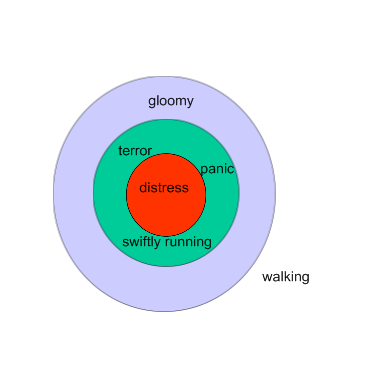 From this they were asked to formulate sentences which effectively used the vocabulary.Although inferential reading of print text is generally regarded as more difficult than literal and deduction, as it requires a knowledge of the background or context, children from a range of abilities demonstrated an inferential reading of the still image through their sentences:Lauren (more able) wrote, ‘The terrified people are running away from the granny’s barking dog.’ No dog can be seen in the picture, so Lauren applied inference to her reading of the image.Abbey (middle ability) wrote, ‘Swiftly running, the panicking people were screaming all around’.                                      David (less able) wrote, ‘Quickly running the people were screaming like a ginormous heard of elephants’.Again, this is taking the reading to an inferential level, as the children were only given a still image, so Abbey and David implied the sounds. The progression in how children read the sound in film is further explored in the following chapter. Although this was only my second visit, some of the children were demonstrating that they were reading images (still and moving) at an inferential level. This was not something many found easy in their reading of print, as determined by the reading assessments. Although through reading film they did not have to depend on phonics and vocabulary skills to access the text, it could be suggested that deductive and inferential reading of film could offer a ‘bridge’ into being able to apply these skills across a wider range of texts. In the first year of the research, my findings tended to focus on the children’s understanding of ‘feature spotting’ rather than an understanding of directorial intent. Many could identify a particular camera angle or describe the scene, linking to Rabinowitz’s ‘rules of notice’ (1987) and some were beginning to discuss how the elements of film were applied for a particular reason/effect, showing an awareness of directorial intent. B – Rules of Signification, Semantic Competence and Assessment Focus 3In the second year, my research findings moved into exploring responses related to Rabinowitz’s ‘rules of signification’ (1987), focusing on how the children understood the director’s deliberate decisions, regarding what is revealed, hidden or suggested – in the same way that an author may show, not tell, leading the reader into using skills of deduction or inference. This was in response to the children’s development, as they begun to question ‘why’ they were being shown something. They had generally begun to question the films, rather than just comment on the content.We began by watching ‘Lost Dreams’ (see Appendix 12 for a synopsis). I chose this film as it was made by a different group children to a specific prompt which centred on how film makers deliberately hide and reveal information to the viewer in a controlled way. All children in my focus group remained fully engaged throughout the viewings. This had been a previous concern, as I wondered whether the subject of the ballet dancer would keep the boys in the group engaged. This did not seem to be an issue. David looked and smiled at Richard a few times and Ruby appeared to be quite ‘concerned’ for the dancer - ascertained from her expression.After the first viewing, they spoke to each other and then shared their responses with me. Some of their contributions were:Stephen: I don’t really understand the plot very well.Molly: I understand that the girl wants to dance, but they don’t let her because her mother liked to dance, but something probably happened to her.Following this, they had a second viewing and shared responses again:Stephen: The plot was a little bit hard to understand and it could have been made into a longer film, but it was made into a short film. This wasn’t quite a good film for a short one. There were lots of problems which you never got answers to. Lots of questions that you couldn’t answer.Lauren: I thought that at the beginning the father said that I don’t want the same accident happening, but what was the accident that happened with the shoes? May be they had powers.David: Her feet got stuck in them.Tracy: The little girl looked like she was looking for them, so I was getting that the boy could have took them. (Demonstrating real confusion over the non-chronological nature of the plot.)Abbey: I thought that, you know that when it said that she might have a broken heart if they tell her, and it kept on repeating that to build tension. It might have been that he locked the shoes away because the mum got hurt when she was wearing the shoes, but they never told her, so she never knew why she wasn’t allowed to wear them.With the exception of Abbey, their reading of the film seemed to become even more muddled after viewing the film for a second time.For the third viewing of the film, I asked the children to switch their focus from the plotline to a focus on how it was filmed. I asked them what they needed to consider when they watched a film with this as a focus – they responded by saying they would look for angles, shots and Stephen referred to fading in and out. After watching, their first responses related again to plot. This demonstrated that they needed to be secure with the plot and have answers to their questions before they could focus on the film maker’s technique, i.e. they needed to be able to read as a reader before they could move into reading as a writer/filmmaker. This indicated that they were not ready to move from the rules of notice (‘A’ on Table 4.2) into the rules of signification (‘B’ on Table 4.2). Further viewings of this film were incorporated into subsequent visits throughout the year, as a recursive task to establish a progression in the children’s reading. After the fourth viewing of the film in visit 5, the children shared their thoughts. Stephen reiterated his comments about it being a short film, so information was not conveyed which may have been if it had been a longer film and Matthew just commented that it was a good film. Molly and Abbey summarised what they thought the film was about. All the others chose not to provide any further reflections. Abbey, although a middle ability reader of print text, showed the most understanding in the reading of this film:Abbey: It was about a girl, who’s dad took away dancing from her and there was something about history happening. I think it was about her mum dancing when she wasn’t allowed to dance. It was based on a girl who wanted her dreams to come true.Me: What makes you think that?Abbey: Because it’s called ‘Lost Dreams’ and she’s not allowed to dance.Abbey was beginning to read the film at a deductive level. As her understanding of reading as a reader was becoming more secure, may be she would be ready to access the text with a focus on directorial intent.C – Rules of Configuration, Pragmatic Competence and Assessment Focuses 4-6 and D - Rules of Coherence, Critical Competence and Assessment Focus 7By the sixth viewing in visit 6, some of the children were beginning to independently comment and question the filmmaker’s choices as well as convey their understanding of the plot, relating to choice of setting and music. Stephen also commented that he liked the choice of transitions – this was terminology introduced in the previous visit. The children were generally more comfortable with exploring directorial intent and some were beginning to make connections. Ruby, Molly and Tracy connected to people they knew or experiences. However, Stephen was able to identify a theme from ‘Lost Dreams’ – people trying to stop others from doing something they want to do and gave examples of two books and one film where this theme was apparent. This response provided an interesting link to print texts. One of the more challenging new objectives in the National Curriculum (2013) states that ‘pupils should be taught to identify and discuss themes and conventions in and across a wide range of writing’ (p. 44). To consider texts in a thematic way is quite a challenging objective and requires a range of wider reading. Within this session, Stephen’s responses were already operating at this level – may be film will be a media which can support children make these thematic connections, in an ‘asset model’ approach (Tyner, 1998) connecting film and print texts.I returned to the film ‘Lost Dreams’ in visit 8 (nearly six months after their first viewing). In this visit they watched the film for a seventh time. The aim was to see how much the children had understood about the film-maker’s deliberate decisions to hide and reveal. I worked with each ability group in turn. Together we watched the film and I discussed an analysis of it as it played. I revisited the term transition to discuss how this can be an indicator of change of time. As it seemed to be a lack of chronology in this film that was problematic, I anticipated that the recognition of the transition would help with their comprehension. Through discussing how transitions can show the passage of time, David commented that they would only show you the best bits and Richard backed up his understanding of this by likening it to the highlights footage of a football game. As Stephen spotted a transition during the viewing, he said, “It moved into another scene. With the transitions it allows the time to move on and it sort of introduces you to a new scene. It shows you in a sort of chronological, but it doesn’t show you what’s between them”. Abbey made the link between the use of transitions in film to their use in Power Point and Stephen commented that when the shot doesn’t change it can “actually get quite boring”.This demonstrated to me a huge leap in understanding. The children were no longer just commenting on the content/comprehension of the film, they had moved into an understanding of how the film maker has a conscious control over what is shown and how it is shown. They had moved from ‘reading as a reader’ to ‘reading as a writer/director’. Excitingly, the children revealed this understanding of directorial intent regardless of their ability to read print text. David and Richard (less able readers of print) demonstrated their understanding that an editor would only show the relevant parts, as well as Stephen (most able reader of print) recognised transitions as a film maker’s ‘tool’. It was also at this point that the children began to show a clearer understanding of the comprehension of what had been a difficult film text for them. This could have been due to the repeated viewings, or that they had shifted focus into exploring authorial/directorial intent.Each group then used the ‘Thinking Dice’ (referenced in Table 3.4) as a method of providing them with question starters at a range of levels of reading the film. They individually devised questions and then answered them as a small group. As explained in Chapter 3, the ‘Thinking Dice’ is a resource which encourages children to ask and answer questions at a range of levels linked to Bloom’s taxonomy of questioning (1956). From their responses (see Appendix 13 for the detail) some children showed they had moved from reading as a reader, into analysing the film and considering the deliberate choices made by the film maker. Table 4.3 shows a further analysis of their responses in relation to the aspects of reading film. This table shows the number of responses of individuals related to directorial intent (‘B’ – rules of signification and ‘C’ – rules of configuration), as well as breaking down further the nature of their responses.Table 4.3 Table to show the higher level of questions and responses from individuals about the film ‘Lost Dreams’ in visit 8It is interesting that David, who was in the less able group for reading print text, was operating on a higher level of questioning of film than the rest of the group at this stage. It was in this session that his questioning of film really progressed to a higher level, focusing more on directorial intent than the comprehension of the story plot. Repeated viewing and discussion of the same film had allowed David the opportunity to progress in this way. This highlights a need for building this into the reading of film in the curriculum. The children’s level of comprehension in visits nine to eleven progressed further into the analysis of film. This is explored in Chapter 5 which looks at the discreet progression of film texts.An analysis of the children’s reading of film in relation to their understanding at a literal, deductive, inferential or authorial/directorial intent level revealed various points for consideration:The children seemed to need to have security in reading the film at a literal/deductive level before effectively engaging with the text at a directorial level. If this is mirrored in their access to print text, there needs to be an awareness in the teaching of reading (regardless of medium) that children should be given the opportunity to engage at a literal/deductive level before moving into analysis.Repeated viewings of the film enabled the children to move into a higher level of response. We should may be be wary of moving too quickly between a range of texts (regardless of media) to enable children to develop these skills.Children working within the full range of abilities, given repeated viewings, were able to move into an analytical reading of film. This shows that for children who may struggle with aspects of reading print (e.g. phonics decoding), film could keep them engaged at a higher level, until their ability to access print is resolved, and an ‘asset model’ (Tyner 1998) approach is applied.For children who struggle to work at an analysis level in print text, film may provide a scaffold to support with this. The skills of the analysis of film at a directorial level could be made explicit to enable them to then be applied to a print text. 4.2.2 The consideration of the range of multimodal texts, and the role of film within this, when assessing comprehensionThe purpose of visit 4 was to ascertain to what level the children read different types of texts:A short paragraph of printed text.A colour picture (from a picture book) – ‘The Tunnel’ (Browne, 1992, p.16).A black and white photograph – from ‘Talking Pictures’ teacher resources, (Williams, Newton, K and Fehily, 2003).A short fiction film, in colour – ‘Character Viewpoints, The Royal Diary Room’ from ‘Teachers TV’ (2011).A short non-fiction film, in black and white – ‘Audley Range School, Blackburn’ from ‘Starting Stories 2’, (BFI, 2007).A colour trailer – ‘The Karate Kid’ from ‘Teaching Trailers, Primary’, (Film Education, 2010).For each text, the children were asked to write answers to a series of questions, followed by an opportunity to discuss their thoughts and answers throughout. The questions were structured so that each text had an equal range of literal, deductive, inferential and authorial/directorial intent. The intention was to ascertain a progression in reading the different texts, and to identify if an individual’s overall attainment of reading a range of texts (including multimodal texts) was the same as their level of ability to read print texts.It was interesting to note the success of responses to the range of questions by the different ability groups (determined by their recognised reading level through print assessment), which is explored further here.Tables 4.4 – 4.6 Tables to show the responses of the higher ability group (Stephen, Holly and Lauren)Table 4.4 Stephen – table to show how well each text is read, using different skills Table 4.5 Holly – table to show how well each text is read, using different skills Table 4.6 Lauren – table to show how well each text is read, using different skills StephenRegardless of type of text, Stephen (more able print reader) was reluctant to read a text more than once, even though I tried to advise him that some of his answers had been a little ‘hasty’ and needed a little more thought. Stephen seems used to getting things right straight away and this has meant that he does not always show his real potential when answering some of these questions. It can be seen from the ‘table to show individual responses’ that Stephen has typically found the literal questions easier to answer, although he also has high scores for deductive and inferential questions relating to the still images and films. He scored highest on the questions related to the black and white still image and he also stated that he found these the easiest ones to answer, because “it gave you lots of clear information”. He also said that he found the other texts pitched at a similar level. This is reflected in his final scores, in which he also scored the highest marks for reading the trailer.HollyIt can be seen from the ‘table to show individual responses’ that Holly scored highest on questions relating to still images, although she identified the questions relating to the print as the easiest. The reading of still images was also where she revealed slightly more understanding at an inferential and deductive level. The reading of film and print was then fairly equally successful.Lauren(Lauren was unusually quiet during this visit. It was later ascertained that this was due to personal circumstances.)However, despite sitting out the entire set of questions relating to the trailer, Lauren still scored well. It can be seen from the ‘table to show individual responses’ that she responded especially well to the questions relating to the colour film and then the still images – particularly at a deductive and inferential level. Although, like Holly, she identified the print text questions as being the easiest.Tables 4.7 – 4.9 Tables to show the responses of the middle ability group (Abbey, Ruby, Molly)Table 4.7 Abbey – table to show how well each text is read, using different skills Table 4.8 Ruby – table to show how well each text is read, using different skills Table 4.9 Molly – table to show how well each text is read, using different skills AbbeyAlthough Abbey is in the middle ability group for print based reading, her score equalled Stephen’s in this research task. It can be seen from the ‘table to show individual responses’ that Abbey’s scores were fairly level and high for all texts apart from the black and white film and the colour trailer. These were the last two texts to be read by the children and through observation of the session, Abbey appeared to tire a little, which could account for the lower scores towards the end of the session. Abbey’s strongest inference and deduction skills can be seen when accessing still images, although she also identified the print text questions to be the easiest to answer because, “it tells you more what is happening. The pictures just show you, but with the writing you know”.RubyIt can be seen from the ‘table to show individual responses’ that Ruby scored highest when reading the black and white picture. In fact her inference and deductive skills were highest when reading still images. She was not very successful at reading the trailer and identified that this was the most difficult text herself, because “it tries to tell you a lot but it goes too quick to get to the main point”.It was also interesting to note that Ruby liked to mimic the action on the screen, particularly with the rhythm of the music in the black and white film. The concept of time was also an interesting one, as she thought the black and white film from 1904 was from “the 80s because it looks old”. MollyIt can be seen from the ‘table to show individual responses’ that Molly scored highest when reading the black and white image. Reading the print text seemed quite difficult for Molly and she identified that she thought the easiest text was the short colour film, as “there was more talking and more clues. It was longer.” Her inference and deduction skills were stronger with still images, than with film and finally with print. She also struggled to read the trailer.Tables 4.10 – 4.12 Tables to show the responses of the less able group (Richard, Tracy, David)Table 4.10 Richard – table to show how well each text is read, using different skills Table 4.11 Tracy – table to show how well each text is read, using different skills Table 4.12 David – table to show how well each text is read, using different skills RichardRichard scored highest for inference and deduction with still images and seemed to find print and film equally difficult to read. He identified that the easiest text to read was the colour picture book, although his scores indicate that he was slightly more successful in reading the black and white photograph.TracyTracy scored highest in reading print based texts and seemed to find reading film more difficult, although this was the only time she was able to correctly answer a question relating to authorial/directorial intent. Her skills with all aspects of reading (literal, deductive, and authorial) seem to be stronger through print texts and she identified this as the easiest text to read.DavidDavid was a lot more successful with reading images and film than print text and demonstrated a much higher level of inferential and deductive thinking through images and film than through print text. He was also able to access authorial/directorial understanding through images and film. However, he did struggle to read the trailer.Table 4.13 Table to summarise the marks awarded for each text type for the whole groupAs a whole group, the children found these texts required different levels of complexity to access. From the easiest to the hardest, it can be seen from these figures that the children found this to be the order:black and white photographcolour picture from a picture bookshort film, fiction, colourshort film, non-fiction, black and whiteprint based textcolour trailerThe children, as a group, found the literal questions the easiest to answer in text, images and the black and white film. However, it was interesting to note that in the colour film and colour trailer they were more successful in answering the inferential questions. This is an important finding, as children regularly find the inferential questions difficult to access in print text. As this group of children find these question types easier to answer through film, these strategies could be developed through film and provide a ‘bridge’ to help them apply inferential reading skills to other types of text (such as print), clearly demonstrating benefits of the ‘asset’ (Tyner, 1998) model when including film and other multimodal texts into our reading curriculum. This would be an example of Kress’s (2000, p. 36) ‘transduction’ process, discussed in Chapter 2, providing links between the modes of communication to support the reading of all forms.There was a distinct difference of success in answering questions on authorial/directorial intent pertaining to still images when they were black and white (7/9) and colour (1/9). However, the question relating to the colour image required some understanding of intertextuality, whereas the question relating to the black and white image required the children to consider their understanding in relation to the soundtrack of a film – this was much more successfully answered. I do not believe that the difference in successful answers pertained to the differences in colours, but was more to do with the fact that the children could draw on their understanding of directorial intent to answer the question about the black and white picture.There were a range of responses to which text they thought was the easiest text to read.Print: Holly, Lauren, Abbey and TracyColour image: Ruby, Richard and DavidBlack and white image: StephenColour film: MollyThe fact that four of the children found the print text the easiest to read and only one thought that the film was easier is an interesting statistic, as it confirms the findings discussed in Chapter 2 from Bazalgette (2010, p. 40) and Robinson and Mackey (2003, p. 126). They argued against the research that reading film can be seen as a less demanding activity and emphasised that, due to the multimodal nature of reading film, children need to apply both linear and radial reading strategies simultaneously, which can be a challenging concept.Stephen said that he thought the black and white still image “gave you lots of clear information”. However, for many of the children it was almost as though they did not trust their own interpretation of an image, whereas if information was conveyed in print, this was accurate and could be believed. Abbey explained this as print “tells you what is happening. The pictures just show you, but with the writing you know.” Nearly two years after this visit, Stephen raised the issue of inferential reading when discussing how he chose the films he watched and what he liked about certain ones. Interestingly, he expressed his need for a clear plot and high level of detail. This was revealed through his responses to ‘Birthday Boy’ (BFI, 2006). It would appear that he likes films which provide the reader with a few questions to keep them hooked, but he feels that some films (‘Lost Dreams’ and ‘Birthday Boy’) are less successful when the viewer has too many questions. Despite Stephen being a very able print reader, he does not seem to relish the challenge of an inferential reading of film, which these two require in order to get the most out of them.The children found the reading of the trailer the most difficult to access. We watched the trailer four times in total, as opposed to two readings of all the other texts. It was interesting to note that although they found it difficult to answer the questions relating to this text, it was also the one they seemed to find most engaging and although they struggled to explain what they thought the key features of the film would be, they were all definite that they would like to watch the film. The things the children seemed to find difficult when reading the trailer were the fast pace of the editing and the American accents/vocabulary, e.g. ‘he was a maintenance man’. The children were unfamiliar with this role, until it was explained as a caretaker in an apartment block. Ruby said that she enjoyed the trailer, but found it difficult to read because “it tries to tell you a lot, but it goes too quick to get to the main point’. As explored in Chapter 2, Bazalgette (2010) discusses this issue as related to film being a ‘time-based’ text and ‘when we encounter a time-based text, we can only look at it for as long as it wants us to’ (p. 6). This seemed to be the element of reading film that was proving more challenging for the children within this film text at this point in the research.Table 4.14 Table to show reading ability order, based on end of year data, in comparison to the findings from visit 4This table shows that Abbey and David, in particular, achieve a higher ‘level’ of understanding when reading a range of different types of texts (print, still images and films) than when they are just assessed on print texts. As discussed in Chapter 2, Bearne and Bazalgette (2010), Marsh (2005) and Kress (2003) and many others, recognise the importance of the full range of multimodal texts which a 21st century reader will encounter. The data from this visit suggests that individuals reveal different levels of attainment of reading when applied to this range of texts. This then leads to questions for policy makers on the assessment of reading. Currently our assessment procedures relate purely to children’s reading of print text. Marsh (2005, p 4) emphasises the importance of the inter-relationship between literacy and the other communicative practices, as identified by Kress (2003) ‘in the current social, economic and technological climate’. We are now nearly ten years on from Marsh’s research and there is a greater awareness of the range of multimodal approaches to reading in the classroom, but they are not yet fully integrated into our assessment of reading. If we are to fully embrace the complete range of texts within the curriculum, in a similar way to the Scottish ‘Curriculum for Excellence’ (2008) and to meet the recommendations from Lord Chris Smith’s review (January 2012), then it would seem a requirement to consider this full range when assessing reading. It can be seen from my data that this does impact on the recognised attainment of individuals, for example in visit 4 Abbey can be seen to move into the higher ability group (in fact, is assessed as equal to the most able print reader in the class). It is also crucial to note the value of this data when considering success within the range of Assessment Focuses (when these are not affected by ability in phonics). This can be demonstrated by the data provided by David. At this point in the research, David had significant issues with phonics and was receiving intervention to support this. As such he was ranked as the lowest ability reader in the group. However, we can see how he moves up the group in reading attainment, when considering the full range of texts. If a curriculum which includes a range of multimodal texts, incorporates the reading of them into their assessments, this may be very supportive for less-able phonics readers. This is not to dismiss the importance of phonics, but whilst a child is helped to accelerate progress in this area, other aspects of reading can continue to be developed, whilst also maintaining motivation for a struggling reader. David is a good example of the application of this. It could later be seen in Upper Key Stage 2, as the phonics intervention was successful, that David was back on track with his reading of print text. His reading of the full range of Assessment Focuses was not completely hindered by his issues with phonics. 4.3 A progression in understanding of characterisationA – Rules of Notice, Coding Competence and Assessment Focus 2In visit 1, as the children were responding to ‘Nanny McPhee and the Big Bang’ (White, 2010), all of their questioning related to characterisation centred around describing the characters or considering what would happen next to them. No one reflected on what had happened to the characters before the action of the film started or questioned their motivations to behave in certain ways. B – Rules of Signification, Semantic Competence and Assessment Focus 3By visit 5, fourteen months later, they were responding to characters in the films viewed by predicting not only what would happen next, but what had happened to the characters which had led up to this point. This showed that they were considering characterisation at a deeper level, demonstrating a perception that prior events influence, and sometimes explain, the behaviour of characters. With an understanding of this, readers may more effectively deduce and infer meaning from text (print and film). For example, if the children had understood (or inferred) the prior events of the father in ‘Lost Dreams’, they may have understood his motivations. It may also be possible that this impacted on the children’s ability to read the trailer, as discussed in the previous section. As well as the trailer being fast-paced, impacting on the time-based issues of reading film, there is little time in a trailer to establish a character (unless they are known from a previous text). Therefore, the children would have found it difficult to base their reading on an understanding of the characters.In the early visits children showed that they could recognise stereotypes. In visit 1 the children referred to the introductory shots of Nanny McPhee as ‘ugly’, ‘evil’ or ‘like a witch’. In visit 2, Molly referred to an image of an elderly lady as a ‘granny’. Although this isn’t a study on stereotyping, it was quite interesting to note that in visit 2, when the children were asked to complete a storyboarding task which could be set in any place (real or fantasy), the girls tended to focus on fairies, castles and princesses, whereas the boys were motivated by battles and soldiers.C – Rules of Configuration, Pragmatic Competence and Assessment Focuses 4-6In visit 1, Ruby implied that our perception of a character can change as more about them is revealed, as she said that she thought ‘Nanny McPhee is evil at first’. A more secure understanding of how a film maker can manipulate the viewer’s perception of a character was evident by visit 11. I showed a film which had previously been made by some Year 9 pupils. The film does not have a title, but for the purposes of this research, I will refer to this as ‘The Churchyard’ (Appendix 12). The action interchanges between a girl sitting in a churchyard drawing in a sketchbook, and shots of someone who appears to be watching her. We never actually see the watcher and are just shown parts of him. The music also changes from a cheerful genre when the girl is in shot, to something more ominous when the watcher is in shot. Shots of the girl are in full colour, whereas shots of the watcher are in black and white. Abbey commented that “they could be trying to trick you and it’s just her friend” – showing that she understands how film makers can twist the tale. All the children were able to predict next scenes – 50% of the children (Stephen, Holly, Abbey and David) suggested that the stereotype would be twisted. Stephen and Holly also suggested that the film maker would trick the viewer by conveying the expectations of genre, only to reveal a change in genre. Although it begins as a suspense/thriller, Stephen predicted that the plot would move into a fantasy and Holly turned it into a romance. (Progression in an understanding of genre is analysed at a later point in this chapter.) David also showed that he was reading the film at an authorial/directorial level, by recognising the use of colour. He suggested that the film maker had used this to convey genre and character – “the black and white is used to show that vampires aren’t allowed in the sun, so that might be why the film maker chose to use black and white.” This showed a progression from his reliance on a literal reading of a range of texts in visit 4.D - Rules of Coherence, Critical Competence and Assessment Focus 7Throughout visits 6 and 7 a shift in the progression of reading characterisation was demonstrated by individuals, responding across the full range of the progression structure. The progression occurred through repeated viewings and discussion of the film. Throughout the process, the children’s deeper responses became evident.In visit 6 the children were asked to consider how the film maker had used techniques of hiding and revealing (in a similar way to how an author might ‘show, not tell’), using the opening from ‘A Close Shave’ (Park, 2005, 00:00 – 01:29), and in visit 7 the children were asked to consider the same focus using an clip from ‘Matilda’ (DeVito, 1996, 22:21-23:25) when the character of Miss Trunchbull is introduced. In both clips, characters are not fully revealed. Individual children provided a full range of responses, from the ‘A – the rules of notice’ to ‘D – the rules of coherence’, showing an ability to make connections.  Through the analysis of the introduction of Miss Trunchbull in ‘Matilda’ (DeVito, 1996), Holly, Lauren and David offered literal responses at first, such as “Matilda was smiling” and “the children ran away”. Lauren and David then moved into a deductive response to say that “Matilda was happy at the start” and the “Headteacher looked as if she would be strict and mean”. However, Abbey went a step further, into the rules of configuration, and commented that you could tell what kind of character Trunchbull was “even though the film maker has decided not to show her. He showed what the other characters did when they saw her”. This showed an awareness of directorial intent, in that the film maker had made deliberate choices to convey characterisation. Lauren also began to make connections to other characters, responding within the rules of coherence. She said that the film maker focused on Trunchbull’s socks when she appeared, and “to me this looks like a gladiator’s outfit and to me gladiators always used to fight”. The children’s progression in understanding of hiding and revealing, and how this leads to a deductive and inferential reading of film, is returned to in the following chapter through an analysis of their reading film as a text.Throughout, the individual’s level of response to characterisation in film did not mirror their abilities to read print, reinforcing the previous point of the need to assess the full range of multimodal texts in order to attain a full picture of children’s abilities to read. The progression related to characterisation attained from the data over the full period of research suggests that the children moved from a literal reading of character, describing physical appearance or reflecting what might happen next based on literal events, into a deductive and inferential reading. At this level they showed that they could deduce information about a character based on gesture, expressions and actions. It was at this stage that they also began to consider prior events which may impact on character and motivation. As the children moved from ‘reading as a reader’, into ‘reading as a writer/director’, they acknowledged the director’s deliberate decisions to hide and reveal in order to ‘lead’ the reader into conclusions about character. Lauren also showed that she was beginning to connect between texts and experience, citing her understanding of the attributes of gladiators and applying this to the new character.4.4 A progression in understanding of genreThe concept of genre was introduced into the research as a focus in visit 5 and 6. I asked the children in both visits to list all the film genres that they could think of. In visit 5 the data were recorded from oral contributions, which led to further discussion and explanation on the range of genres. In visit 6, I asked the children to independently list all the genres they could think of, and they also indicated their favourites.  If they were stuck for ideas, I suggested that they thought of some of the titles of the films they had seen and then considered what the genre would be. A table which compares the responses from both visits can be seen in Appendix 14.A – Rules of Notice, Coding Competence and Assessment Focus 2The starter activity in visit 6 of independently listing known genres showed that all children knew more than they revealed in visit 5. The genres identified by all children were comedy, fantasy/magical and horror/spooky (and action was mentioned by all apart from Tracy). Comedy was the genre indicated as the most favoured (a preference of Ruby, Molly, Tracy and David).B – Rules of Signification, Semantic Competence and Assessment Focus 3After viewing the opening of ‘A Close Shave’ (Park, 2005) three times in visit 6, Tracy questioned why the knife had fallen near the slippers and suggested that magic could be involved. All the others were definite that this could not be the case as it looked more like a scary film or a thriller, and Abbey was almost scathing in her expression that this had even been suggested. This showed that they had a good understanding or knowledge of expectations of this genre, as they had not all seen the film. (Lauren and Abbey, who had not seen the film, suggested that from the opening they thought it could be horror (Lauren) or mystery (Abbey).) This showed, at this point, that all children except for Tracy understood the first of Kress and van Leeuwen’s (2001) first strata of ‘discourse’. Burn and Parker, (2003) explain this in the context of genre, where ‘human knowledge of some aspect of reality…will always be coded in particular communicative practices’ (p. 6). Tracy showed that she could not yet access the code for this genre.In visit 9, I had planned to do a storyboarding activity using the BFI film ‘Les Crayons’, from ‘Cine-Minis’ (2009), as there is a distinct change in genre in the film – it moves from realistic/romance to fantasy/horror. However, too many children had seen the film, so I used this as an opportunity to explore their understanding of the features of the two genres at this point. All children contributed to the discussion, except Stephen, Ruby and Richard. They were asked to suggest aspects of the film which showed the viewer that it was a romance or a horror, as outlined in Table 4.15.Table 4.15 Table to show responses to analysis of genre through viewing ‘Les Crayons’ (BFI, 2009) Responses to the romance scenes shown in black.Responses to the horror scenes shown in red.C – Rules of Configuration, Pragmatic Competence and Assessment Focuses 4-6Up until this point, the children had been very reliant on analysis of camera shot when they were asked to focus on directorial intent. This was a turning point in the research, as it can be seen that they were now beginning to analyse how a film maker uses a range of ‘tools’ to suggest genre – in fact, both Holly’s (more able print reader) and David’s (less able print reader) responses covered a range of three areas.The features of genre were then pulled together by viewing a Story Starter film from Teacher’s TV (2011) – untitled, but for the purposes of this research I have referred to it as ‘The Laboratory’, (see Appendix 12 for synopsis). Short sections of the film were viewed and the children discussed their expectations, based on their knowledge of genre.The children identified a genre shift from something possibly romantic to something suspenseful. At this transition point, Stephen commented “Oohh – that’s unexpected”. As the contrast was so stark, he explained this by predicting the possible use of a portal to move from one world into another. Abbey also suggested (from the opening shot of a stately home) that it could be a documentary – interesting, as the others predicted fiction.Abbey demonstrated a high level of understanding of how and why film makers build tension through her analysis of this film, linking it to a mystery genre. She said, “Sometimes they build it up and build it up, just to let it down, but I don’t think that really works. I think it should build up until that bigger thing happens, because there’s no point in building up just to let it down”.Although data collected through this visit were focused on their understanding of genre, it also showed that the children were now not reading film by focusing on a single mode of analysis, but were tuning into film as a multimodal text, where the different modes are combined to aid the reader, linking to Burn and Parker’s (2003) ‘multimodal mixing desk’ (p. 23), as explored in Chapter 2.The full range of responses can be seen in Appendix 15. However, Table 4.16 shows the range of contributions from individuals.Table 4.16 Table to show the range of responses based on different aspects of film, from ‘The Laboratory’ (Teacher’s TV, 2011) This showed a general understanding that film makers can control the features of genre through the manipulation of a range of ‘tools’.One of the focuses of visit 10 was to analyse their understanding of maintaining the features of a genre. We re-watched ‘The Laboratory’ and the children cheered when I explained that the task would be a storyboarding one. I modelled what the last shot of the film would have looked like on a storyboard, with notes referring to camera movement, colour/light and sound. I explained that their task was to show the next shots of the film depicting what they thought happened next, but also to give information to the film maker on how they wanted this to be filmed. If the information they wanted to give would not fit on the storyboard, I asked them to use post-its and place them on the top of the relevant shot. I suggested that they drew with their writing pencil and only used colour where this was significant – this would allow me to analyse their understanding of the use of colour.I asked them to identify the genre of the film so far. Holly suggested that it was a mystery and we discussed the features of this particular genre.All children completed their storyboard and explained it to each other in the plenary. (All storyboards from visit 10 can be accessed in Appendix 17 and will be further analysed within the next chapter).(Stephen did not complete a storyboard as he had to leave the session to attend a hospital appointment.)Holly stayed within the genre, although the narrative was a little confused, as the boy saved a girl who had already been killed. Her title was very literal – Strange Ghost Girl.Lauren came into her element in this session and contributed at a high level. She maintained genre through the character of the mad scientist, although she brought in an element of the magical as well.Ruby went completely off the mystery genre into fantasy and did not use the initial stimulus at all. It became a superhero animation, set in a fictitious land of ‘Candy Land’, which was also the title.Abbey had a slight change of genre into a superhero story, although there were still elements of mystery there. She included a twist in the narrative through the main character, who was introduced as a potential victim, but then became a dangerous ninja.Molly’s first frame maintained the story as a mystery, then it moved into horror with the introduction of a werewolf, then into fantasy when the wolf turns into Pegasus, with elements of traditional tales and the happily ever after.Richard’s narrative was fairly simple, but effective and conveyed far more than he usually contributes orally. He stayed within the genre to some extent, but it became more of a police chase/catching the bad guy, than a mystery. However, there were features of the genre – taking place at night and lit by moonlight, with CCTV filming the crime.David strayed away from mystery slightly and labelled his first two frames as ‘horror’, although still maintained some features, e.g. the evil scientist and death. Originally, David said that his yellow vehicle in frame 2 was a banana-mobile. Through discussion, he changed his mind as he realised that this was not real and the joke would spoil the suspense. The original storyboard would have changed the genre if he had been left uninterrupted.The data from the storyboarding showed that many of the children had an understanding of how a film maker can consciously control the genre through a range of elements from the ‘film-maker’s toolkit’, such as choice of camera shot, the mise-en-scene and the use of sound, colour and light. (The various aspects of the storyboards are further analysed throughout the following chapter to inform the progression in children’s understanding of reading film.)In visit 11, I used the ident from Sky Movies Premiere (2012) which is a montage of a range of genres. I asked the children to respond individually to each genre on a sheet, asking them to identify the genre and consider the potential characters, settings, locations, plot events/problems, types of music, costumes or props and examples of that genre of film. I did not want to discourage the less able writers, but I was keen to ascertain the understanding of each individual child and a group discussion would not have provided a reliable method for this. I therefore asked them to not worry about spellings, to spell words phonetically if they were unsure and to quietly ask me to help them write something if they were still uncertain. (See Appendix 18 for an overview of their responses to this task.) D - Rules of Coherence, Critical Competence and Assessment Focus 7 The western genre was not identified by any child except for David. This does not seem to be a popular genre which children frequently access, and most identified this as ‘adventure’. Through discussion after completing the task, Stephen linked this to his knowledge of the film ‘Cowboys and Aliens’ (Favreau, 2011). He said that he thought this film was a mixture between science fiction and western, showing an understanding of how film makers can combine genres.Overall, it could be seen from this that an understanding of the features of a range of genres were relatively secure for Stephen, Lauren, Holly and Abbey. This was less so with the others and Richard really struggled with this task. Unlike previous findings, this aspect seemed to provide a close correlation to their ability to read print text – the more able print readers seemed much more secure with the features of the different genres – leading to the question that this could be linked to their ability to access a range of genres in literature, as these are also the children that are avid readers of print.(In visit 12, I explored how soundtracks impacted on their identification and expectations of genre. This will be explored in further detail in the following chapter, through an analysis of the progression in reading sound.) By taking an overview of the data within this thematic code of ‘genre’, degrees of progression became evident. The children started by understanding genre as a ‘type’ of text (film and print) and could suggest their personal favourite. This moved into understanding that specific features related to particular genres and they used these to predict future events. As the children began to consider directorial technique they began to show an understanding of how a film maker could control a range of aspects to suggest a genre and also how these could be combined. As this became secure they were also able to express an opinion on the success of a film based on maintaining the features of the genre.4.5 A progression in understanding of plot structureIn visit 2, the children viewed a story starter film from Teachers’ TV (2011) from a series which shows a few minutes from the start of films, but it remains incomplete. These do not have individual titles, but for the purposes of reference through this research, I refer to the film as ‘The Box’, (see Appendix 12 for a synopsis). After repeated viewing and discussion, I asked the children to complete their first storyboarding task to show what would happen next and how the problem in the film would be resolved. I explained that the pictures would just show the key events and would help them to tell the story. Also, that they could use all six squares of the storyboard if they wanted, or fewer. I asked that they did not use more than six, unless they absolutely had to, as I wanted them to stick to key events in their story. I also made no specific mention of camera angles, as I wanted to see if the children would use a range of angles and shots, and said that the storyboard should inform the film maker of how they would want their story to be filmed. The purpose of the task was to ascertain whether they could identify key events and narrate a cohesive plot structure.A – Rules of Notice, Coding Competence and Assessment Focus 2All children completed the storyboard showing the key events. However, when David tried to narrate his tale he struggled to maintain cohesion. He seemed to have an idea for an epic tale, which he struggled to convey in a logical form and to isolate the main events. The film seemed to inspire some complex plots, which the less able readers of print seemed to find difficult to manage. This confirms the findings of Morris (2005), previously explored, when she noticed that some children were ‘struggling with the gap between the affordances of their ‘mental movie’ of the story and those of a written narrative’ (p. 24). By contrast, Molly also showed a simple chronological narrative in a fantasy world on her storyboard, but when she narrated it, she also revealed a parallel plot structure which conveyed simultaneous events in the real world.When the storyboarding task was repeated with a different film (‘The Laboratory’ from Teachers’ TV, 2011) in visit 10, all children with the exception of David were able to successfully isolate the key events and embellish through their narration. David was still trying to convey an epic tale. Film seems to inspire him with many ideas, but he then struggles to structure them. Although it could be considered that a good plot is fundamental to the success of a narrative film, it does not seem to be high on David’s agenda. In visit 8, David offered a ten point set of instructions on how to make a film, in which story plot outline is not considered until step 5. He said that in order to make a film you would need to:“Step 1 – get some actors. Step 2 – get a camera. Step 3 – get settings.Step 4 – get a title.Step 5 – think of a story.Step 6 – make the filmStep 7 – watch what you’ve done so far and see if you can add anything else to it.Step 8 – read itStep 9 – sell it.Step 10 – think about making it into a book.”David was obviously conveying quite a simplistic view on film production. In contrast to this, in visit 9, Abbey commented how much time and effort goes into the consideration of a good plot, through her exploration of the ‘Film Street’ website (2011) in visit 3, which helped her to understand the different roles of film production.B – Rules of Signification, Semantic Competence and Assessment Focus 3In visit 1 Stephen appropriately used the terms plot and sub plot to retell these in relation to ‘Nanny McPhee and the Big Bang’ (White, 2010), not only conveying his knowledge of both, but also that he could successfully identify key events in order to re-tell the plot outlines. (However, he was the only child who used these terms at this stage.) By visit 12, Stephen still considered the use of plots and sub plots and analysed how these had been cleverly used in the ‘Ice Age’ series (Martino and Thurmeier, 2002 - 2012). He commented that the character of Scratch is usually central to the subplot in that “Scratch’s story is like a sub plot side story, but in ‘Ice Age 4’ (Martino and Thurmeier, 2012) it’s really clever how they incorporate it into it, because he bangs the nut into the ground and it splits the mountain in half” – what was the subplot in ‘Ice Age 1 to 3’ becomes a significant part of the main plot in ‘Ice Age 4’. (This showed that Stephen was beginning to consider connections through themes, such as structure and had moved into responding at a rules of coherence stage.)Narrative viewpoint was also an interesting focus of progression. In visit 2, all children struggled with the 1st person narration in the short film, ‘The Box’ – as we were not shown the character or were given a voice over of the character’s thoughts – we were shown things from her viewpoint. My intention in this visit was to watch the clip twice and discuss the action, then move onto the storyboarding task. However, we were unable to move onto the storyboard activity quite as quickly as I had anticipated. We had to watch the clip through many times and the children were all very confused by the first person viewpoint of events (particularly, I think as we were not given an establishing shot of who was in the scene).  Abbey seemed to understand the concept first and most securely. It is interesting that the more able readers of print, including Stephen, seemed to really struggle to comprehend this film. Abbey’s first frame in her story board reflected her beginning to understand the 1st person viewpoint, but it then changed to 3rd person from the second frame onwards, (see Figure 4.2). Figure 4.2 Abbey’s first two frames on her storyboard for ‘The Box’, depicts how she starts in 1st person, but then moves to 3rd person.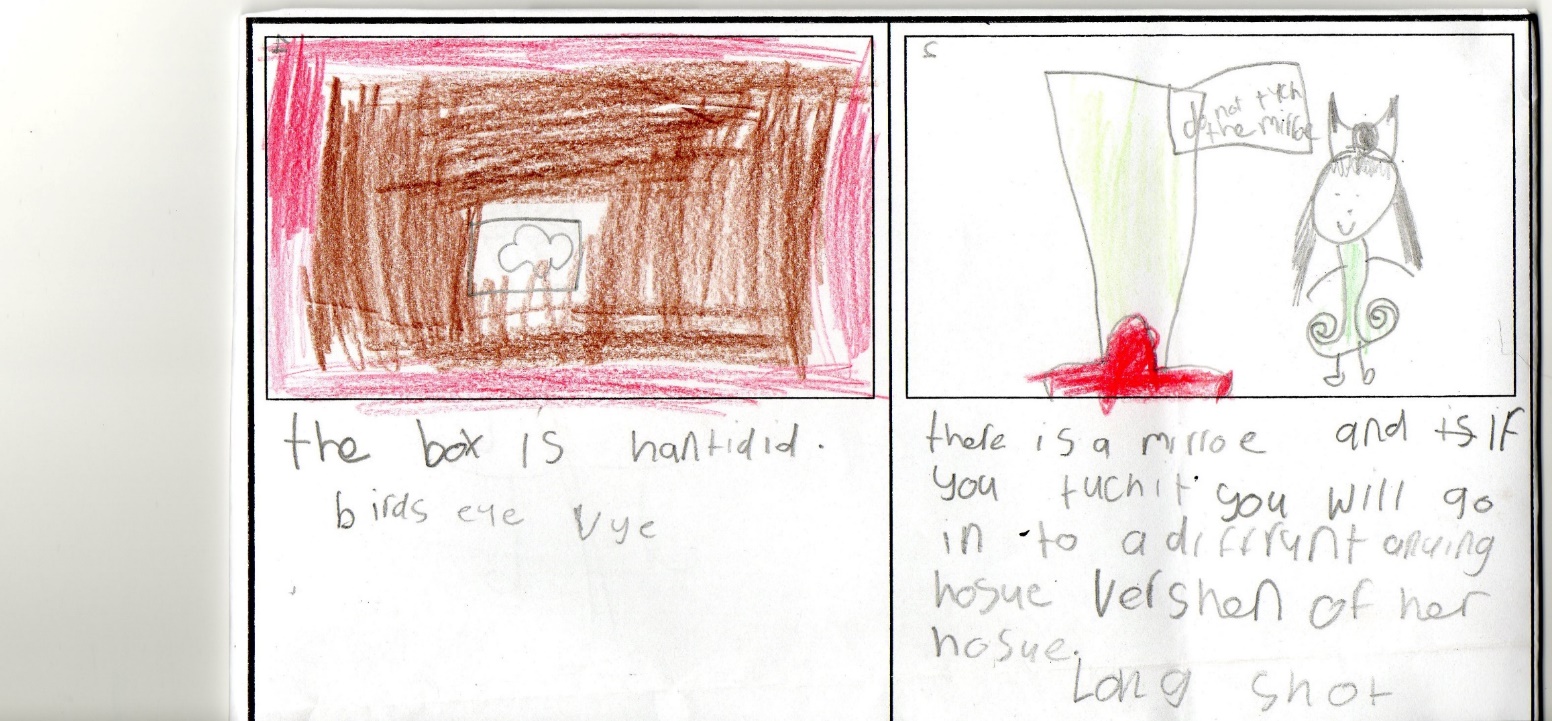 All the others created entire storyboards showing a 3rd person viewpoint, (see Appendix 16).In visit 9, the children viewed ‘The Box’ again. The first person viewpoint had caused significant confusion in visit 2, possibly because the children were not ready to engage with the rules of signification, as explored in Chapter 2. I chose this film to see if their comprehension had improved and if they read the film using different aspects (plot, camera shot, colour, sound), etc. There was a significant development, as all children could offer ideas for the comprehension of the film and now all showed a clear understanding of the first person narrative.In visit 10, I wanted to analyse if this understanding of first person viewpoint could be transposed into their interpretation of another film, shot from the same narrative viewpoint. This led into a story boarding task to show a continuation of ‘The Laboratory’ – Lauren was the only child to maintain 1st person viewpoint throughout. Abbey didn’t continue with the first person viewpoint and moved into 3rd (except in the second frame, where she returns to 1st person viewpoint again). Molly maintained 1st person viewpoint throughout the first two frames before moving into 3rd person (see story boards in Appendix 17). However, they all showed that they understood that the film starter was portrayed as a first person viewpoint, and this was not as confusing as it had been in visit 2. From this research, the ability to securely understand narrative viewpoint in film would seem to link to an ability of reading print. The individuals who were able to comprehend the narrative viewpoint and to continue this through a storyboard were also the more able readers of print. Again, these children had read more widely and would be able to make the links in an ‘asset model’ (Tyner, 1998) approach to reading. However, after fairly lengthy analysis of this technique, it was understood by the less able readers of print, so could provide a useful ‘bridge’ into this type of print text. It could also be considered that a first person viewpoint is easier to ascertain in print through the use of first person pronouns. It took a little while to understand that the camera angles and movement were conveying the same principles in film.C – Rules of Configuration, Pragmatic Competence and Assessment Focuses 4-6The children found that the films that played with time, and where the scenes were not necessarily related in a chronological sequence, were challenging to read, e.g. ‘Lost Dreams’ and the trailer for ‘Karate Kid’, (Film Education, 2010). ‘Lost Dreams’ was frequently discussed between visits 5 and 8. In visit 5, all children remained confused by the chronology, as it used a flashback which was subtly conveyed through the use of a transition. Stephen, (the most able reader of print) remained very confused and seemed to become quite frustrated that he could not fully understand the piece. He reiterated comments about the length of the film being too short, so information was not conveyed, which it may have been in a longer film. At this stage, he did not seem to understand the film maker’s choice of hiding and revealing.Lauren was the first to make some connection with time in this visit and considered the use of flashback – although she thought that the boy character became the man (who we didn’t see, but we heard his voice). Even though this was a misunderstanding, she showed that she was starting to recognise how film makers can ‘play’ with time as a tool for hiding and revealing information. She also made reference to how film shows you simultaneous action. Lauren raised this again in visit 6 through a general discussion about the similarities and differences between reading film and text. She gave an example of a parallel plot – although not yet using this term, and Ruby likened this to an example in which she described a film which used a split screen to show both sides of a telephone conversation simultaneously. She said, “When I was watching something the other day, they were both on the phone, but then you could see both of them.”By the end of visit 5, Molly was the clearest about her understanding of the film ‘Lost Dreams’ and implied some knowledge about the passage of time – that the diary had belonged to the girl, whose mother had come to a tragic end (as a result of dancing – a fall) and her father did not want the same thing to happen to her. However, she made no connection to the shots set in the present. Tracy did not understand the changes in time at all and inferred that the boy (from the present day) had stolen the shoes (from the past), as the girl was looking for them. None of the children recognised the indicators of the passing of time – the use of the title card and the transition. Therefore, in visit 8, I worked with the children in small groups of 3, based on their reading ability (of print texts). I revisited the term ‘transition’ to discuss how this can be an indicator of a change of time. As it seemed to be the lack of chronology in this film that was problematic, I was hoping that the recognition of the transition would help with their comprehension. Tracy then suggested that if the parts set in the past were filmed in black and white, it would have been easier to understand. This showed how her understanding had developed into an awareness of how a film maker can support the reader of film through their choice of techniques and tools.When analysing the data as a whole, a progression in understanding plot structure became evident. At first the children were unable to identify key events and focused on the less relevant or minor detail. Retelling did not always have a clear structure, although they could articulate an idea of the main plot. As the children became more proficient at identifying key events and summarising plots, they were also able to show an understanding of main plot and sub plots. They also showed an awareness of structural techniques, such as parallel plots and flashbacks. At around this same point in progression they also began to show an understanding of narrative viewpoint. As they moved into an authorial/directorial understanding, they showed an awareness of how the film-maker conveyed key events, passage of time, viewpoint and specific techniques, such as the use of the split screen. D - Rules of Coherence, Critical Competence and Assessment Focus 7There were occasions when individuals progressed into being able to make connections, and move into the rules of coherence. Towards the end of the research period they were beginning to make the links through considering key themes and events, structures and viewpoints. Connections and intertextuality was an interesting thematic code in itself, and one which emerged as showing a progression which I now move on to analyse. 4.6 A progression in understanding of connections – print/film links and intertextualityCotton (2000) considers intertextuality through her research on widening children’s horizons through accessing a range of picture books from European countries, as she states:Young children are capable of successfully identifying intertextual links of both a written and illustrative nature and it is this ability that the truly great writers and illustrators exploit. In the best picture books different or complimentary messages can be tracked in word and picture, affording many layers of meaning. These multi-layers invite readers to create a personal world of literary surprises and extend their experiences and knowledge of life through encountering other kinds of places, periods, people and situations. (p. 20).It is this access to a range of cultures and societies which supports the children’s understanding within Assessment Focus 7, but it is also the personal response to the connections and layers of meaning which can engage and create a level of understanding through a ‘virtual text’ (Arizpe and Styles, 2003, p. 173). It is suggested that children engage with text beyond the literal when these connections can be made through ‘constructing a virtual text which is being acted upon and shaped by the actual text, own experience and imagination’ (2003, p. 173). Children will bring their experiences of real life and a range of text (print and film) to comprehend and respond to new texts. Robinson (1997) explains ‘that our understanding of each text is mediated and enhanced by the other stories it evokes’ (p. 22). However, she points out that there is a danger in this interpretation as ‘intertextuality could be seen as setting out a canon of accepted works which need to be read if later references are to be understood’ (1997, p. 22). She exemplifies this through the text ‘Each Peach Pear Plum’ (Ahlberg and Ahlberg, 1980). In order to fully access the meaning of this text, it requires a knowledge of European folk and fairy tales. However, it is accessible to children without this prior knowledge – they would just interpret it at a different level. It would be impossible to suggest an order – ‘a canon’ through which children should engage with all texts to fully utilise a knowledge of intertextuality. It is useful to return to Staple’s view analysed in Chapter 2 (1997) at this point, to consider that children’s interpretation and response to text cannot easily be predicted by an adult, based on their own reading, as it is ‘rather, what children bring to it and make of it’ (p. 14).It is the gradual build-up of experiences and texts (print and film) which allow us to revisit past texts (print and film) and read them at a different level, as evidenced by Parry, (2011, p. 41) and Morley (1980) in Chapter 2. I have discussed how in visit 1, Molly completely missed the symbolic nature of the jam jar falling from the mantelpiece and smashing in ‘Nanny McPhee and the Big Bang’ (White, 2010)  – a scene in which it is announced that the father has disappeared and is missing in action in World War Two. At a later point in Year 3, the class had a history focus on World War Two. Armed with this background understanding she could perhaps return to this film and now read this scene at a more symbolic level.I am interpreting intertextuality across the full range of multimodal texts in this research, as well as exploring the connections made to life experiences. It has been interesting to note the connections the children have made through their responses to the films, which have increased as the children have become older and have had more access to text and life experiences. Their connections are of course also linked to their own interests, and as such Robinson’s concerns over a ‘canon’ of suggested texts could never fully materialise, (1997, p. 22).A – Rules of Notice, Coding Competence and Assessment Focus 2In visit 1, I began to explore the connections children could make when reading text, picture books and film. At this point they agreed that film would help them read print text, but could not articulate why, except to consider reading/viewing the same book/film adaptation. This, coincidently, was the first and only reference to using film in the National Literacy Strategy’s initial ‘Framework’ as a Year 6 objective: ‘to compare and evaluate a novel or play in print and the film/TV version, e.g. treatment of the plot and characters, the differences in the two forms, e.g. in seeing the setting, in losing the narrator.’ (DfE, 1998, p. 50). This provided an interesting baseline for the introduction of film into the Primary Literacy Curriculum, but as we have seen since, film has a much larger scope for analysis than just its comparison to the print version. However, referring back to David’s ‘ten steps to film making’ earlier in this chapter, it can be seen that his expectation of the final stage was to “think about making it into a book”, possibly linking to David’s experiences of successful films and the print versions which accompany the film.B – Rules of Signification, Semantic Competence and Assessment Focus 3Also in visit 1 (see Appendix 11, Table to show individuals’ responses to a known film at a literal and deductive/inferential level’) the children showed a range of connections to the film ‘Nanny McPhee and the Big Bang’ (White, 2010). These connections are summarised in Table 4.18Table 4.17 Table to show connections made in visit 1, to ‘Nanny McPhee and the Big Bang’ (White, 2010)Stephen focused on a detail on the soldier’s uniform. At the time, he was particularly interested in World War Two and was reading extensively on this topic at home and school, which afforded him the opportunity to consider connections on a thematic basis. His eye for detail as a means of connectivity was apparent throughout the research and he was also the first to make a connection through theme/mood in visit 7 when we were analysing ‘A Close Shave’ (Park, 2005). He commented on ‘Curse of the Were-Rabbit’ (Park, 2005), another Wallace and Gromit film he knew of that built tension in a similar way. He said,“The Curse of the Were Rabbit builds tension in the church. It’s got all those noises and grunting noises and that makes you think of a monster, and then it like runs and shows you from the point of view of the were rabbit and its moving up and down (makes short shaky actions bouncing up and down) and it builds up really a lot of tension to make you feel like oh no, what’s gonna happen and then he falls over and it makes you feel like he’s been attacked.”C – Rules of Configuration, Pragmatic Competence and Assessment Focuses 4-6 In the analysis of ‘Matilda’ (DeVito, 1996) in visit 7, Lauren also made a connection to other characters through the film maker’s choice of costume for the character of Miss Trunchbull, as discussed previously – the socks made her think of gladiators and the fact that gladiators fought made her think that this character would fight.In visit 4, I asked the children to complete a reading perceptions survey (see Appendix 8). The only mention of a film text was ‘Harry Potter’ (Stephen) and ‘Ben 10’ (David) – both available in print and film form. All of the focus group stated that they enjoyed reading and were good at it (except David, who said he was ‘middle’ – he was the least able reader of print in the group). All children referred to the enjoyable nature of reading and Lauren and Molly referred to it as being a way of learning new things. Any reasons given for not enjoying reading centred around being ‘forced’ to read when they wanted to do something else, or having to read a particular text (school book) – Lauren. All the children enjoyed being read to and they all chose fiction as their favourite read. They all said that they liked to read at home and this was usually in a bedroom (except for Richard who liked to read outside, which supports his enjoyment of being outdoors in general). The children suggested a range of strategies to support reading and encourage enjoyment – phonics support, reading texts at the correct reading level, practice, use of punctuation, reading funny texts, being read to, and reading picture books. None of them were independently making the links with film. Although film was intensively incorporated into the Literacy curriculum, it was in the capacity of using film to improve writing and the children had begun to consider it as a tool in this way.In visit 9, I introduced the intervention sessions, which will be analysed further in the following chapter. This coincided with most of the children moving to the Year 5/6 class, where the teacher did not incorporate as much film into the curriculum as the children had previously been exposed to. However, it was interesting that in this visit the children began to use a range of aspects for reading film. It seemed that now they were less focused on the use of camera to improve their writing, they were reading the full range of multimodal aspects of film. Through viewing ‘The Laboratory’, connections were particularly made in this visit through the sound and dialogue. Abbey connected to the ticking clock counting down to the end of the world and referred to this happening in those “silly films”. Molly then made a connection to a text (although she couldn’t remember its name, where the clock countdown was important to the plot). David also connected the dialogue at the end of the scene ‘I’ve been expecting you’ to similar suspenseful scenes in ‘Batman’ (Nolan, 2005).By visit 10, the children were starting to make more connections related to directorial technique. Through storyboarding their continuation of ‘The Laboratory’ film (Appendix 17), David noted on his instructions for the camera - ‘zooming in, like in ‘Skyfall’ (Mendes, 2012) and Molly referred to a mid-shot as being ‘like in James Bond (Skyfall) – zoom into TV screen to show words made out of bones’. Both instructions were in their notes to inform the direction of how the scene should be shot.D - Rules of Coherence, Critical Competence and Assessment Focus 7By visit 12 it was really noticeable that the children were connecting to other films they had seen and offering examples of various things we were discussing, far more confidently than ever before. For example, when discussing the intensity of sound, Stephen referred to two instances in ‘The Lord of the Rings: the Fellowship of the Ring’ (Jackson, 2001) that he had noticed. He said that this reminded him of a scene where they “were attacking a castle and the music and battle sounds were really loud and noticeable”. This was in contrast to a scene where the characters were leaving Rivendell “when it was soft and when they are leaving, you see the Elvin and hear their quiet music”. When viewing a YouTube film made using Apple iMovie production, ‘The Importance of Music as a Film-maker’s Tool’ (Lewis, 2013) Stephen also commented that the opening text was of the same style as ‘Star Wars’ (Lucas, 1977), but was not yet able to convey why the film maker had made that choice.Summarising with an overview of the progression through intertextuality and connections, it could be seen how the children’s early connections were generally limited to literal responses as well as being able to make comparisons between a print and film versions. As they became more confident at making connections they were able to move into a more thematic approach, e.g. Stephen’s connections through the theme of tension. They then moved into analysing at an authorial/directorial level and showed that they were able to comment and make connections through the range of ‘tools’ available to the film maker, including the use of costume, e.g. Lauren used her experience of gladiators to link Miss Trunchbull’s costume to her personality. Finally, individuals occasionally offered responses which articulated an opinion based on connections, they were also able to reflect on the viewer’s response to aspects of film, e.g. Abbey’s connection between special effects in fiction and an expectation that actual footage is used in documentaries, which is explored further in Chapter 5.How had the children progressed from such limited connections in Year 3, to being able to confidently articulate such a range, based on intertextuality through theme and directorial intent? Chapter 5 explores this question further, considering one potential answer – the frequency and conditions/environment in which films are viewed/read and the opportunity to discuss links related to book-film adaptations, as well as making connections between a range of texts.Throughout this chapter, I have established a progression from the findings of this research and linked to the research of others, particularly Bearne and Bazalgette (2010), Rabinowitz (1987) and Luke and Freebody (1999), whilst also using the Assessment Focuses for reading, to scaffold the structure. I then applied the data from my research to this structure, to inform strands of progression in comprehension, characterisation, genre, plot structure and intertextuality and connections – all aspects of reading which could pertain to print and film. This supports Burn and Parker’s (2003) principle of ‘multimodality as a form of semiotics’ (p. 4), explored in Chapter 2. The data collected exemplified how ‘semiotic principles common to all forms of communication are relevant in any given instance’ (Burn and Parker, 2003, p. 4).  This gave the opportunity to also consider a progression in making these connections and developing an understanding of intertextuality. These findings are summarised in a table which shows the framework for this progression in Chapter 6.I believe the findings explored in this chapter provide secure evidence of the benefits of considering an ‘asset model’ approach (Tyner, 1998). However, I have shown how this can be applied in a much more detailed approach than simply understanding that reading film can support the skills of reading print and vice versa. I have analysed this concept at a more detailed level to enable teachers to reflect upon the aspects of reading, such as developing a deeper understanding of characterisation, genre, plot structure and intertextuality. Additionally, the overview of progression will enable teachers to consider how the reading of film and print can be mutually beneficial, in order to move a child’s reading from the literal to deductive and inferential, into further developing an understanding of authorial/directorial techniques. This will clearly support teachers to develop an understanding of Kress’s ‘transduction process’ (2000, p.36) at a detailed level. It could be particularly powerful if an understanding of these links is also conveyed to children, to enable them to reflect on the skills of reading. We saw in visit 2 how children who struggled to read using deduction and inference in print, were independently applying these skills to the reading of an image. If the application of these skills to a range of media is made explicit to the children, they may be able to more effectively apply them.Given the evidence provided in this chapter, including the case I have made for the provision of a range of multimodal texts in order to attain an accurate assessment of children’s reading abilities, and the progression framework suggested in this research which will enable teachers to consider next steps, it could be argued that there is now no reason to exclude film from the reading curriculum – both as an important art form, and as a support for reading print.This leads us into the second theme through which to analyse the remaining codes – those which explore the progression in reading film as a text in its own right, a consideration of vocabulary development and the responses to film (not directly related to the progression framework).Chapter 5: Progression in reading film“How do we read film when there are no words in it?” (Holly, Visit 6)Bearne and Bazalgette (2010) stated a that teacher’s understanding of film language should not be restricted or compartmentalised into a ‘narrow set of descriptors, isolating specific aspects of film, such as sound or camera, but instead refer to the ‘grammar’ of films – the codes and conventions used by filmmakers to create meaning and guide affective response’ (p. 5). I would suggest that there is a need to understand the aspects of film, almost like all the tools in the film-maker’s toolkit, but to also understand how all these aspects are utilised and combined to attain a specific impact on the viewer. Using film as a tool to improve standards in writing is an exciting and powerful way to integrate film into the curriculum, which has shown to have a positive impact on motivation and standards in writing (Morris, 2005; Bulman, 2009; Essex, 2007; etc.), but if this is all it is used for, it does not necessarily develop the ‘grammar’ of film and recognise the wealth of opportunity and enjoyment in reading film as a text as a whole and as a medium in its own right. In this chapter, I will explore the progression in reading film as a text through the different ‘tools’ at the film makers’ disposal, as well as how these aspects of film are combined to create meaning through the grammar of film.I have studied the children’s responses in a range of forms – verbal, written and drawn as well as observed physical and emotional responses to their viewing of film. The data collected from their journey through Key Stage 2 has informed a progression in understanding reading film. This chapter explores how their reading of film developed in relation to: camera (angles, shots, movement and duration), colour and light, sound and editing techniques, as well as how they began to combine their understanding to make connections within and between their reading of a range of texts. These findings are summarised in Table 6.2 presented in the Chapter 6.Through discussions with the children in my first visit, I was able to ascertain their understanding of film in the school curriculum. At this point they suggested that they were learning from film, rather than about film, i.e. that they had learnt about life in World War Two from ‘Nanny McPhee and the Big Bang’ (White,  2010), and had learnt that “when bombs are falling you need to put on a gas mask” (Ruby).By visit 6, I had moved into explicitly discussing learning about film, rather than just from film. As the school had been involved in visual literacy projects and analysis of film to improve writing, the children could discuss how their understanding of camera angle could support their sentence construction; how their vocabulary could be improved by relating to the visual or how a film could give them ideas for their writing. They recognised the impact of a visual literacy strategy we share on training called SCEM. This is used to help children add detail to their writing. SCEM is an acronym for ‘Sound, Colour and light, Emotion and Movement’. The children are encouraged to watch a film with a focus on one of these aspects, gather associated vocabulary and then use this in their sentences. It has the effect of slowing down the writing and adding a rich level of detail to the piece. All children were able to discuss how film supported them in writing, but they all said that they had not really considered film to support their reading or how they might develop skills to read film as a text.Abbey asked if reading a film was the same as a book, and then answered her own question by saying that she thought that it was, “because you get information out of reading books and watching films”. She also thought that one could help the other - the ‘asset model’ (Tyner, 1998), but at this point was not able to articulate why.In this chapter, I analyse the data which pertains to a progression in reading film through different aspects, such as camera, light, sound, etc., as well as exploring how the children were able to pull the strands together within the grammar of film. I also explore some of the analytic codes which did not directly inform the progression framework, but provided valuable evidence relevant to the children’s reading of film; such as conditions for viewing, links to film production and emotional responses demonstrated when viewing film. 5.1 A progression in understanding camera angles, shots, movement and durationShot type - A – Rules of Notice, Coding Competence and Assessment Focus 2All children showed in visit 1 that they could identify where a shot starts and finishes and could name some of the different shots and angles (close up, medium shot, long shot, high angle and low angle), although not all could correctly identify them. These were the shots that had been discussed in their visual literacy lessons. Abbey made an interesting comment when asked to discuss where one shot started and another ended in visit 2. She said, “The end of one shot and the start of another is like a full stop in between two sentences”. This links to the training we provide which explores how knowledge of camera shot can equate to improving sentences in writing. I wanted to now investigate if this initial understanding of the lexicon of film could be developed and impact on the children’s ability to read film.There was an obvious general progression of many children from visit 1 to visit 2, even though there were only 2 months between the visits. In visit 1, all the children (except Ruby, Tracy and Richard) could correctly identify shot type. Ruby and Tracy could name some of the shots, but not link them to examples of the shot. Although the majority could identify a shot from a freeze frame or a still, this was less successful within the film being studied. It was almost like being able to identify a phoneme but not be able to blend it within a word, or to be able to read a high frequency word, but not put it into the context of a sentence to read for meaning. They were generally operating at a ‘spot the shots’ stage, (BFI, 2003a, p. 10) and Rabinowitz’s rules of notice (1987), where the reader is learning the skills of decoding the text.Through the storyboarding task in visit 2, the children showed a range of understanding related to camera angle and shot. (All storyboards from this visit can be accessed in Appendix 16). (Richard was absent from visit 2.) Ruby and Tracy showed they were at the same stage and could name different shots, but could not always link them to examples. All of the frames in Ruby’s storyboard were drawn showing long shots, although they were labelled as low angle, high angle, long shot and medium shot. Through discussion, she revealed a limited understanding of anything other than the names. Tracy used predominantly long shots, but through her narration of the storyboard she said that they were a range, again showing an understanding of only the shot type names. David showed through the narration of his storyboard that he could accurately identify a range of camera shots. Shot type - B – Rules of Signification, Semantic Competence and Assessment Focus 3Abbey and Molly also used a range of shots in their storyboard, seemingly for a particular effect, but couldn’t articulate why. For example, Molly drew a long shot of a castle in her first frame and then zoomed in to show a medium shot of a princess in a cell inside the castle. In the penultimate frame she drew a close up which showed the character’s expression of happiness, (see Figure 5.1)Figure 5.1 Range of shots conveyed by Molly in visit 2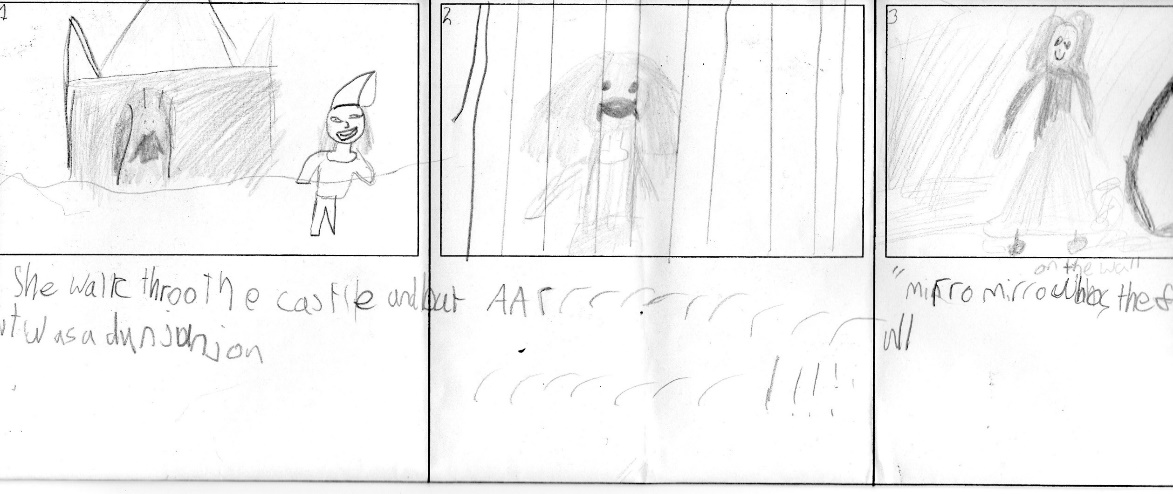 Frame 1			Frame 2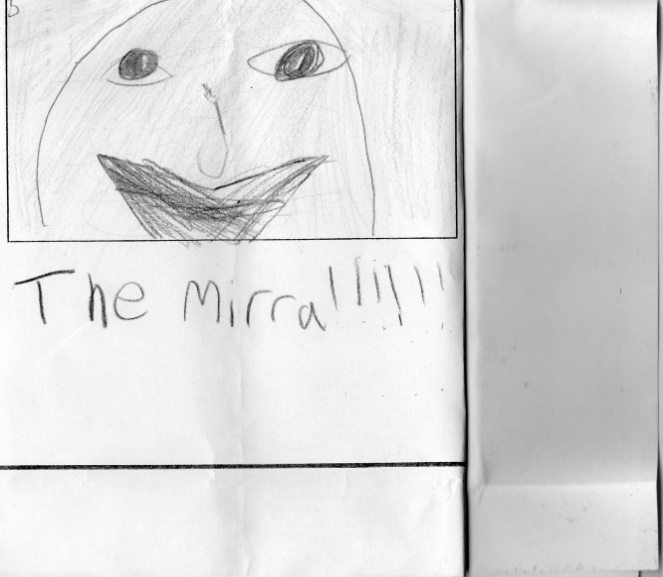 Frame.5
They were all good shot choices to convey meaning, but when I asked why she had chosen particular shots, she just shook her head or said “I thought it just looked nice”. Abbey was the only person to continue with the first person narrative depicted in the story starter film, The Box, (see Figure 4.2). She drew an aerial shot (which the children label as ‘bird’s eye view’) of the box, as if the girl in the film was looking at it. She then moved into third person and drew long shots, medium shots and a low angle shot, but couldn’t explain why she had chosen any. However, Stephen interjected that the low angle shot would be good because it would make the character look really tall. Both Abbey and Molly have shown they understand the ‘paradigmatic choices’ and the ‘syntagmatic combinations’ explained by Buckingham (2003, p. 56) in Chapter 2, but are not able to yet articulate this knowledge. They seemed to be working at a stage defined by the British Film Institute (2003a):Using video more productively is not just a matter of knowing some technical terms – though these can help. It depends upon recognising that the moving image has a complex and dense language of its own. Even the youngest children have learned to ‘read’ film, video and television, while not necessarily being aware of their own skills. (p. 7)There was almost an innate understanding of which shot type would accurately convey the desired meaning, but they could not yet articulate the directorial intent.Shot type - C – Rules of Configuration, Pragmatic Competence and Assessment Focuses 4-6Lauren only drew three frames, but could explain her intention behind them, (see Figure 5.2).Figure 5.2 Range of shots conveyed by Lauren in visit 2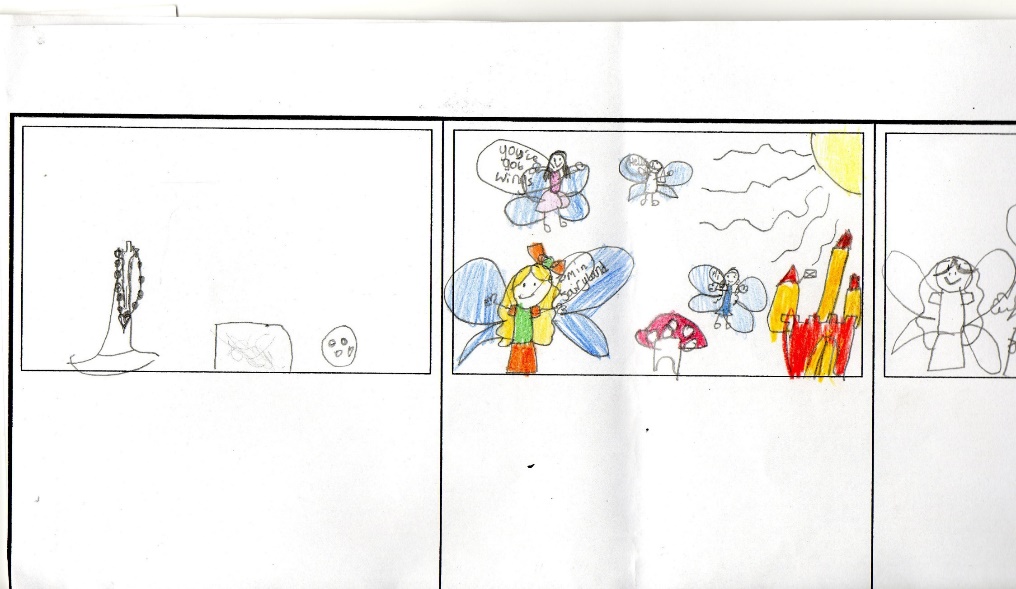 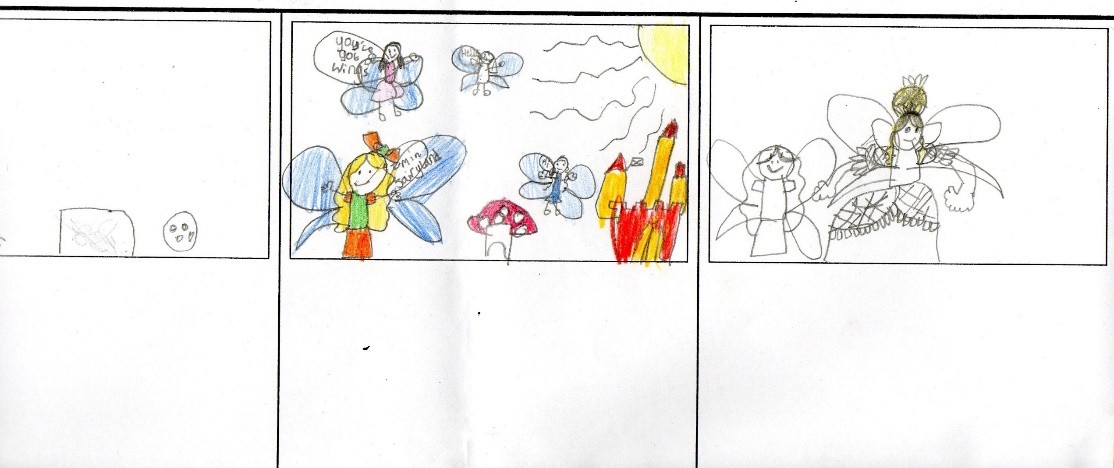 The first shot was a medium shot “because it is just the shop window and some of the things in it” (copied from the original stimulus). The second shot was a long shot, as the character travelled through a portal and arrived in Fairyland. Lauren said, “I think that should be a long shot so you can see all of Fairyland. I want you to see all the fairies and that it’s really colourful.” She then explained that her third shot “is a medium shot, so you can see the queen’s head, cos it’s a weird one”. This showed that Lauren was demonstrating an understanding of directorial intent within a limited number of shots. However, Holly and Stephen both drew and articulated an understanding of directorial intent within a larger range of shot types, considering the impact on the viewer and moved into operating within the ‘rules of coherence’, (Rabinowitz, 1987).Shot type - D - Rules of Coherence, Critical Competence and Assessment Focus 7Holly’s reasons behind her shot choices were to use medium shots of the character at the start, “because then you get quite a good view of her, but you don’t get a massive view, like an extreme close up or a close up.” She chose long shots to show a tree, “so you can see the whole tree clearly” and to show two soldiers in a battle, “because then you can see both soldiers”. Although she drew a long shot in her final frame, she said that she wanted a bird’s eye view, but couldn’t quite draw it properly. This was a wedding scene where the red carpet was a focal point, as she said, “it is important to see the carpet and if you did a shot just going straight on, then you wouldn’t be able to see what they were walking on and the big white dress trailing behind”.Stephen also showed that he was operating at this higher level of directorial intent. Whereas with the other children, I had to question why they had chosen shots to elicit the responses given, Stephen offered a full narration with no interruption required for further analysis. He explained his choice of camera shots as,“The first one where the portal opens and she comes through is a medium shot so you can just see high enough to where she is. Then there is a long shot so you can see all of the soldiers and the things and all the soldiers and stuff. When the skeleton ninjas attack, which is the third bit, this must be a long shot so you can see all of the battle. When the little girl gets captured and all the good soldiers die, that’s a bird’s eye view. You can see all of the soldiers which have died on the good team. You are looking down so you can see them all. Then the next one where the girl is rescued is a long shot as well and the medium shot is where she finds a box and goes home.”Although the children seemed to be conveying an understanding of camera shot at different levels, this provided me with a structure to consider how, between them, they were demonstrating a progression. From the data acquired within this single storyboard activity and discussion in visit 2, I was able to consider the initial outline to this element of the progression, as demonstrated in Figure 5.3. This would later be developed to demonstrate other aspects of camera use to inform the full progression framework.Figure 5.3 Flowchart to show a progression in the understanding of camera shots and anglesI used this progression to analyse whether the same understanding of camera shot was present within a non-narrative film, where people were not in shot, in visit 3. Previously, many of the children defined the different shot types in relation to people, e.g. a close up would show a person’s head and an extreme close up would show a feature, such as an eye. I was interested to discover whether the children would still be able to discuss camera shot to the same level as they showed in visit 2 within the context of a non-narrative with no people. The children viewed two films in this session to provide this data.They had a shared viewing and response to ‘Blue’, a short feature on ‘The Blue Planet’ (Fothergill, 2001) and independently the children viewed and responded to a trailer for ‘Earth’ (Forthergill, 2007).The children were engrossed by the shared viewing of the film ‘Blue’ (Fothergill, 2001) as we watched and discussed their comprehension of the content three times in total. After each viewing the children’s responses tended to focus on the factual content conveyed, showing that they were learning from film, rather than about the film. It was only on the fourth and fifth viewing that some were able to comment on the film itself. This again reinforces the previous findings that they needed to read the text at a literal/deductive level, before being able to analyse it from an authorial/directorial point of view. I asked them to focus on camera angles, colour and light or sound, music and narration. The responses of three children pertained to camera angles and shots:Stephen: They mainly filmed it with the camera on the top on the sea looking down, so you could see the sunlight. Me: What kind of shot would that be then, with the camera on the top? Stephen: A bird’s eye view. Me: Why do you think they would use a bird’s eye view?  Stephen: So you could see the fish.Abbey: They did a close up to the quite small fishes so you can see them better and see if they’ve got stripes or spots or anything.Molly: A close up of the fish with the big eyes. If it was like a long shot, it might not have big eyes, it might just have been because it was close-up.I generally had to probe a little more with this film, to elicit responses revealing an understanding of directorial intent. Molly began to show how film makers could manipulate the shot to give a distorted picture or, in this case, to potentially exaggerate the size of something, which showed a higher level of understanding than previously recorded in visit 2. I then used what I considered to be a fairly innovative method to gather data on the children’s independent understanding of film and directorial intent. I wanted to see if their responses were at a similar level to those conveyed through their narrative story boards from visit 2. A shared response would not have provided this data, as they could have been influenced by each other. I sat with each child individually and viewed the ‘Earth’ trailer (Forthergill, 2007) on the laptop (whilst the others explored the website ‘Film Street’). I also did not want to influence their responses by interrupting the film at certain points. After watching the trailer through in its entirety twice with each child and discussing the content, i.e. the comprehension aspects/what they had learned from the film, I then asked them to re-watch and focus on how the film had been made – what they learned about the film. I gave them control of the laptop and asked them to pause the film when they wanted to comment on something. I wanted to leave the question wide open in order to observe the aspects the children would focus on, (see Appendix 19 for full range of responses).Stephen didn’t contribute as much as he usually does. However, he was the only child to comment on the editing technique of lots of quick shots shown consecutively. He also mentioned the slow motion special effect which had been used so we could see the young bird falling from the tree. (Editing will be analysed within a later section in this chapter.)Holly was able to predict the next shot. She recognised that a bird’s eye view would pan out to reveal more of the scene. She also said that sometimes it goes back in again, (although on this occasion, it didn’t).Lauren did not use a great deal of film vocabulary in this visit and focused more on the content, than how it had been filmed.Abbey made no comment about light, colour or sound. All her comments pertained to camera angles and shots and showed that she could now convey some understanding of directorial intent.Ruby made no mention of camera shots, (she had shown previously that she could name the camera shots, but couldn’t identify them). She doesn’t appear to have yet moved on from this. However, she did make reference to a slow motion shot.Molly’s misconception of the different shot types was interesting. In the fiction films she could correctly identify the different shots (when the subject was a person). She did not find this quite so easy where people were not in the shot. On her storyboard, in the previous visit, she used a range of camera angles for a particular effect, but struggled to articulate why. However, she was able to mention directorial intent in showing a close-up of the fish with the big eyes (from ‘The Blue Planet’, (Fothergill, 2001) in shared discussion earlier in this visit). Molly was also the only child to comment on the transitions used, although she didn’t use this term. Richard did not stop the film to discuss his thoughts very often (he had also been absent from the previous session when we had focused on storyboarding a piece of fiction). He made no comment about camera shots and action, although he commented on the effect of the music. He did not use any film specific vocabulary.Tracy only commented on camera angles and shots, but she was able to convey some directorial intent, which she had seemed unable to do on my previous visit within a fiction context. She also commented quite a lot about the actual content and what she had learned about animals from the film, rather than the film techniques. David contributed more to this session than he had in anything else so far. This could be because it was within a one-to-one discussion context and no writing was involved. David did not seem to be intimidated in a small group context, but he could sometimes let the others do all the contributing. Also, at this point in the research, he tended to find writing difficult, therefore through the opportunity to discuss his thinking, he revealed an interesting amount of knowledge. He was the only child to notice that each element of a split shot showed an animal in a different environment. He also looked at the shot of the iceberg and saw the shape as representing something else, “that bit looks like a tractor with legs and a rhino’s horn”, demonstrating a form of lateral thinking and connectivity. David also commented on how long shots show the subject, but also their environment as well. Although he generally showed a good understanding of shot type, this was still a little confused at times. When viewing a close up shot of lions, he said, “I think that’s a long shot, because you wouldn’t get that close to a lion”. He seemed to equate the shot achieved with the distance between the camera and the subject.  Despite David’s progress in reading film over the four years, this understanding remained a barrier for him. In visit 12, just over two years later, David made a similar comment relating to a close up shot of lava flowing from the Kilauea Volcano in Hawaii. He asked, “How could people go so near the lava to film it?” Stephen suggested that, “Someone could put on a heatproof suit to be near, but not that near – they would have to zoom in”. David then decided he had a better idea and suggested that “They could just put the camera on a special heat proof remote control car.” To which Stephen retorted, “Yes, but your camera would have to be heat proof as well. It would be easier to just zoom in”. May be experiencing film production tasks would help David’s understanding of this issue.David’s barrier to fully comprehending the close-up shot was interesting to consider, particularly in relation to Vygotsky’s zone of proximal development, (1978). This theory is well recognised by many teachers and educational researchers, and suggests that the child should be enabled to learn through instruction within this zone. If the learning is too easy and based on a level of understanding which they already have, or the expectations are beyond the zone, therefore making this too difficult, learning cannot be effectively achieved. If we apply this to the evidence David provided across the full research period, it could be suggested that he appeared to move around the zones – originally an understanding of how close up shots could be filmed seemed just outside of his zone of proximal development. Through his learning about film over the next three years, particularly from the intervention sessions, he seemed to ascertain a clearer knowledge and his learning moved on. However, in the final visit, he showed that his cognisance in this area was still quite tenuous. This provided me with further evidence that the structure of the progression framework, as an outcome from this research, should be spiral in nature to enable children to revisit and consolidate throughout.Throughout this study, as the children’s understanding of camera angles was quite rapidly evolving and there were differences between their ability to understand this within different forms of films, I decided to track the level of their responses relating to this over the period of research, based on the structure already identified through these two visits, (see Table 5.1).Table 5.1 Progression in understanding of camera shots/angles – where individuals made a first secure response at a specific stageThe main focus of visit four was to ascertain the skills and understanding the children applied in order to read a range of texts. As such, camera shots and angles were not a major focus. However, some children commented on this within the context of the short, non-narrative black and white film, ‘Audley Range School, Blackburn’ from ‘Starting Stories 2’, (BFI, 2007).Generally, the group showed limited understanding in the use of a small range of camera angles in the black and white film. Lauren and Ruby were the only two children to identify that only one shot was used and that this was a long shot. Although the children move closer to the camera, the camera remains static for one long shot which lasts the entire length of the piece. Stephen, Holly and David didn’t recognise this and said that there were two shots in the piece. Molly, however, did recognise that there was only one shot, but thought it was a medium shot. It is interesting that the two most able print text readers did not notice this, whilst the middle ability readers were reading film at this higher level.Shot Duration - C – Rules of Configuration, Pragmatic Competence and Assessment Focuses 4-6By visit 5 and the first viewing of ‘Lost Dreams’ (see Appendix 12 for a synopsis), the children were starting to comment on the duration of shots. Lauren referred to how when camera shots last a long length of time, it gives the viewer time to think about the action. This links back to Bazalgette’s discussion (2010, p. 6) that one of the challenges of reading film is that it is a ‘time-based’ text, as explored in Chapter 2. Abbey also referenced this point when she recognised that when there is a lengthy shot duration, it is a way of conveying detail to the viewer. Ruby noticed that the shots were predominantly focused on feet, but did not expand on why that might be the case. Molly also noticed that a ‘middle shot’ of the dancing feet lasted quite a long time, but couldn’t expand on why she thought that was. Shot Duration D – D - Rules of Coherence, Critical Competence and Assessment Focus 7By visit 8 Stephen was conveying more of an opinion on duration of shot, rather than just ‘noticing’ as the others were doing. He commented that, “When the shot doesn’t change, it can actually get quite boring.” This reinforced the perspective explored by Buckland (2008) in Chapter 2, who suggested that when the camera is static for a shot of a long duration, it ‘limits the spectator’s involvement with the events and the characters’ (p. 15). This lack of involvement could be the factor which led to Stephen’s disengagement with the film. Overall, by the end of visit 5 and throughout visit 6, when asked to focus generally on the film making techniques, the children referred predominantly to camera shot, as opposed to the consideration of the other film making techniques. In visit 6, all children, except David and Richard, confidently contributed ideas for analysis as to how camera shots and angles were deliberately used to hide and reveal (within the context of the opening to ‘A Close Shave’, (Park, 2005)). At this point in the research, they frequently discussed camera shots within the context of film in their Literacy lessons. This was obviously influencing their discussion in the research visits and may have been limiting their exploration of other areas of reading film. They seemed to be quite a long way from combining the aspects of reading film, in order to apply an understanding of Bearne and Bazalgette’s ‘grammar’ of film (2010), as discussed in Chapter 2.In visits 7 and 8 the children began to offer responses pertaining to a wider focus of film analysis, but it wasn’t until the intervention sessions that the children generally began to move towards an understanding of the grammar of film and demonstrate an ability to read film in a way which combined a range of aspects.In visit 7, I asked for initial responses to a clip from ‘Matilda’ (DeVito, 1996 22:21 – 23:25) where the character of Miss Trunchbull is introduced. (See full responses in Appendix 20.) This film was known to most of the children and was the first time that they didn’t all respond to content/comprehension or to camera angles. They were asked to share their initial thoughts and although they did not all choose to contribute, the ones who did suggested a range of aspects upon which to focus:Stephen – sound effects and impact on the viewerHolly – lightLauren – camera shot deliberately used to hide the gender of the characterAbbey – the actionRuby – no responseMolly– questioned the genreTracy – no responseRichard – no responseDavid - music  Within the theme of directorial intent of hiding and revealing and Rabinowitz’s rules of signification (1987), the children also viewed and responded to a clip from ‘Toy Story 3’ (Unkrich, 2010, 1:16:49 - 1:19:34) in this visit, (see full responses in Appendix 20). In this clip the characters were moving along a conveyor belt towards a furnace. Despite David’s misconceptions about being able to zoom in close to a subject, (the lion in visit 3 and the lava in visit 12) he was the first to recognise the zoom used in this clip, but was unable to convey why the film maker had used it. This could be because within this clip the viewer sees the movement of the ‘zoom’, rather than the director cutting to a close-up. Stephen suggested that it was “so as it gets closer, you can see how big it is”, and Abbey thought it was so the viewer understood the pending danger in order to build the tension, “showing you what it was, so you know it’s not daylight”. In visit 7, I also had an afternoon of working with the children in their ability groups of 3. The purpose was to give the children the opportunity to explore film production using flip cameras to create a short film, in which they filmed a character profile that revealed the personality of a person (which could be fictitious). The film brief was:To film a character profile, revealing the characteristics of a person. Think about the techniques for hiding and revealing, to not show your viewer everything.Your film must be edited in camera.From a research perspective this session revealed very little that the children hadn’t already demonstrated through their analysis of film. Although film production will not be a focus of this research, I intended to use this session as a means of giving the children the experience of creating camera shot to aid future understanding of directorial intent. This was therefore more of a ‘taught’ session to allow the children the experience of using the cameras.The intervention sessionsAs previously stated in Chapter 3, an initial ceiling was reached as the children approached the end of Year 4. It was felt that their responses to reading film were limited due to the main way film was incorporated into the curriculum – as a tool to improve writing. Although there were some exceptions, this generally provided data for what would become a progression through the rules of notice and rules of signification (Rabinowitz, 1987). The intervention sessions were designed to explore the full potential of film – to observe if it is integrated into the curriculum as a text in its own right, whether the children’s responses would deepen.In the first intervention session, (visit 9) Abbey mentioned the use of a variety of camera angles and discussed how the perspective of a shot could be played with, revealing an understanding of the director’s choice. Ruby referred to having a clearer knowledge of shot type and that she noticed this more when viewing films. Molly also referred to the showing, not telling (in ‘Lost Dreams’) through the shots of the children’s feet climbing the stairs where the children’s faces remained hidden.When viewing the film, ‘The Box’ as a group, the children offered a range of ideas to the question ‘how has the film maker built tension?’ from a range of film aspects – this was the first time that they had not been overly reliant on camera angle  (see Appendix 21, separate tables for detail). Overall, from the group, there were two responses to each aspect – plot, camera angle/shot, colour/light and sound. This started to show that generally the children were moving into a new stage and more securely considering the rules of configuration (Rabinowitz, 1987).Intervention Sessions - C – Rules of Configuration, Pragmatic Competence and Assessment Focuses 4-6Using the Teacher’s TV story starter of ‘The Laboratory’, all of the children used a range of aspects for reading film. It might be interesting to note that at this point, when they were actually experiencing less ‘use’ of film to raise standards in writing in the classroom, they began to rely less on purely focusing their understanding of camera angle in order to read film, and were beginning to incorporate the full range of multimodal aspects of film. All children (except Ruby, who made no contribution to this activity) used sound to read, understand and predict. Camera shots were also used, although not predominantly. Molly showed one level of understanding when she said that they had used a low angle shot, so you can see the top of the castle’. However, Stephen took this to a higher level, conveying the directorial intent of “it’s to make the castle look massive”. Holly and David also identified the close up on the words ‘liquid nitrogen’ used to emphasise the danger. Holly showed that she was beginning to consider camera movement at this point, as she noticed the tracking shot, “We know it’s dangerous because the camera moves slowly across the whole thing and then up to the top in close up. If it wasn’t dangerous it might just show you the whole thing in one shot.” This showed that she was also considering the directorial intent in emphasising the danger through the camera movement and the choice the director had made.In visit 10, we discussed the difference between a camera angle and a camera shot. Without being questioned, Lauren said “A low angle is where you put the camera like that (indicating with her hands, placing the camera low down, pointing up) and it makes the things look really big.” When I asked her why you might want to do that, Lauren exemplified this through discussing a previous film we had focused on – “In ‘Matilda’ it does it with Miss Trunchbull, because it like makes them look stronger and more like powerful.” She explains that, “You point it like that (indicating with her hands, placing the camera high up, pointing down) and it makes them look smaller”.As in visit 9, there was a balance of responses for all aspects and Abbey commented on the use of camera, sound, colour and light, and showed that she was starting to make connections, demonstrating she was beginning to analyse the film as a whole and experience the ‘grammar’ of films, (see Appendix 21 for detailed responses).I then introduced and explained some new terminology, focusing on camera movement:panning – Lauren described this as “surveying the scene”tiltingzoomingtrackingdollyhandheldI explained how a film maker will usually track and move the camera closer to or further away from an object, than use the zoom facility, and why – so as not to distort the proportion of the subject in relation to its surroundings.The children had started to ask more questions about film by this point, showing a complete shift from learning from film, to learning about film. David asked how car chases were filmed and we discussed how cameras could be attached to other cars. Holly said that her dad watched skiers skiing down mountains on television and said that this was filmed from a helicopter. Stephen commented on a hand held shot in ‘The Laboratory’, as it was shaking slightly – all showing that they were starting to think more about how things are filmed. The children seemed to enjoy this level of discussion about how films were made and contrary to the consideration that this could break the ‘magic’ of film, it confirmed Buckland’s (2008) argument discussed in Chapter 2, that this kind of analysis ‘does not destroy our experiences of films but transforms them’ (p. 3). This development of a critical understanding through the analysis of directorial intent, leads to a deeper understanding of the effects on the viewer. This complements the skills required to read concentrating on Assessment Focuses 4-6, reading as a writer through the analysis of how the author has achieved a particular impact.I then repeated the storyboarding task from visit 2, but used a different story starter film - to storyboard a continuation of ‘The Laboratory’ film. The intention behind this method was to analyse any progression the children demonstrated from the earlier storyboards they had produced, outlined in Figure 5.3. Not only did this show a secure understanding of the use of the camera shots and movement by most, but they also commented on other aspects of filming, through directorial notes and labels. This will be explored further when analysing the progression of understanding of sound, colour and light, etc., (see Appendix 17 for copies of the entire story boards). (Stephen had to leave the session to attend a hospital appointment, so missed the storyboarding task.)Holly used a range of appropriate camera angles (including the opening shot, showing a dutch-angle which was from the viewpoint of a CCTV camera), see Figure 5.4. (The children sometimes added additional directorial notes using post-its. Where this has occurred the post it has been placed next to the frame from the story board.)Figure 5.4 Holly uses a dutch-angle taken from the point of view of a CCTV camera for her opening shot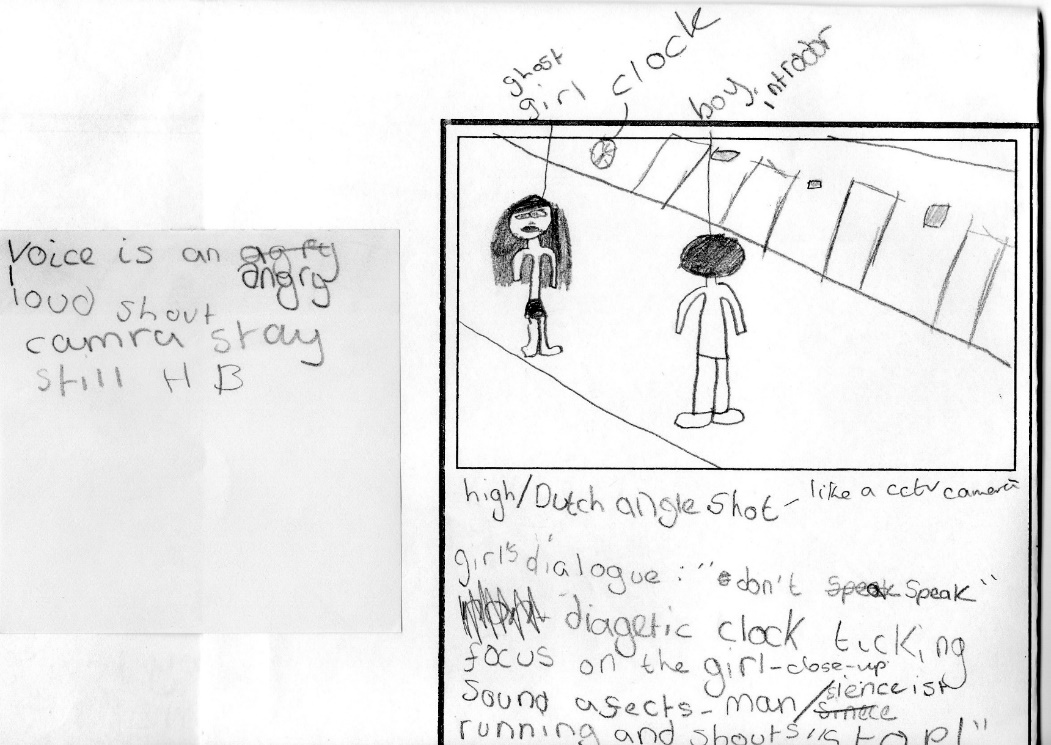 Lauren used appropriate camera shots/angles for different purposes, including hiding the identity of the character – using camera shot to deliberately keep their face hidden until the 3rd shot, applying her understanding of hiding and revealing, (see Figure 5.5). This also supports Burn and Parker’s (2003, p. 20) point that a competent reader of film understands that the film-maker has complete control over what the viewer sees, by the framing of shots and the space through which the action occurs.Figure 5.5 Lauren demonstrates framing the shot in order to ‘hide’ a character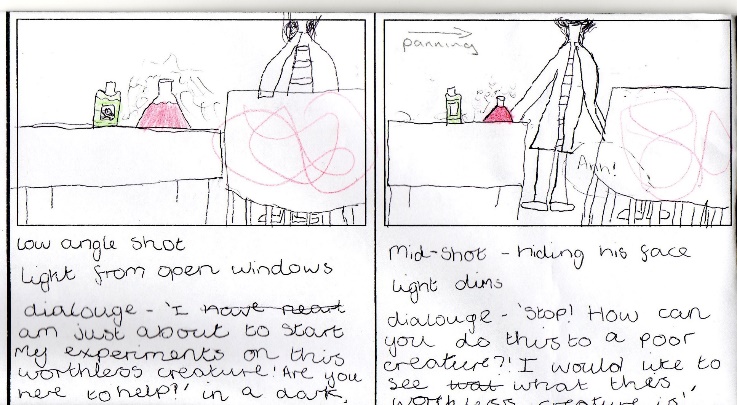 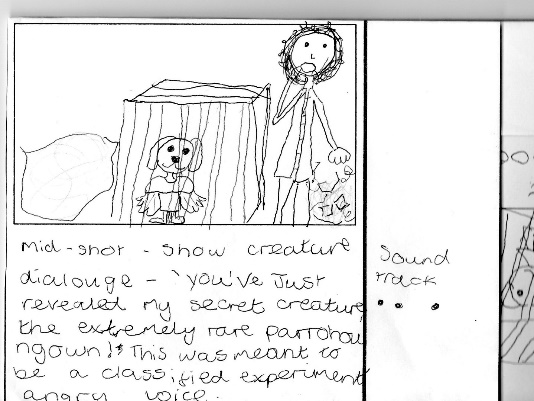 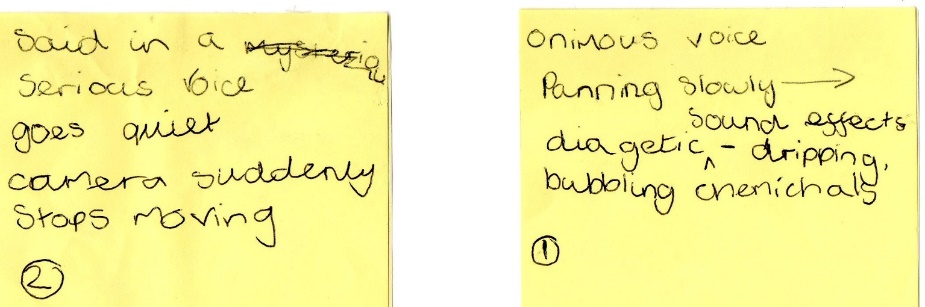 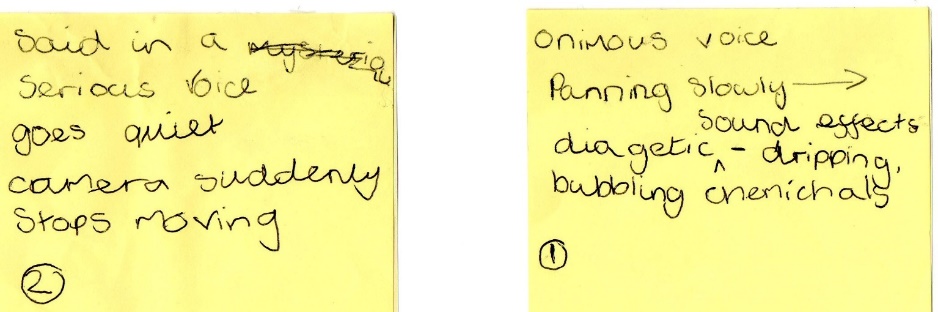 She was the only child to maintain 1st person viewpoint throughout. Lauren also considered the camera movement and references panning across the scene. She ended her narrative on a cliff-hanger, but left a clue in the mise-en-scene – a poison bottle on the table. Lauren had selectively used this to indicate an ongoing danger, encouraging the viewer to read her film at a deductive level, (see Figure 5.6).Figure 5.6 Lauren demonstrates her knowledge of the mise-en-scene to suggest a cliff-hanger ending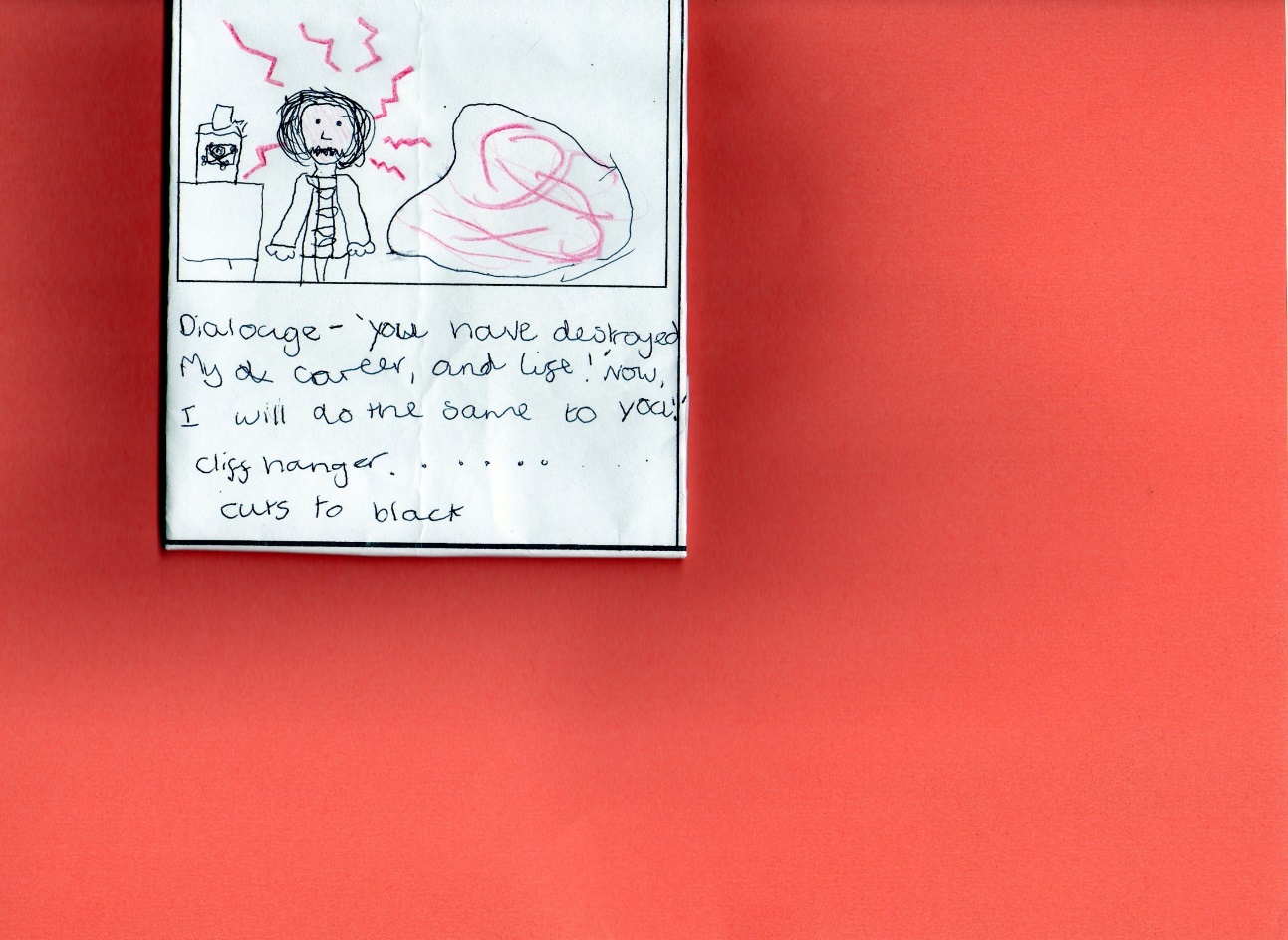 Abbey used a range of camera angles and shots for effect. She referred to camera movement through zooming in and also referred to a hand held shot for the 1st person viewpoint frame.Ruby’s whole film was filmed as a long shot. She said that this was deliberate so you could see all the characters and the approaching ‘evil’.Molly used a range of camera shots appropriately and camera movement through zooming and tilting (although she referred to this as moving the camera to look down). In the third shot we are introduced to the character from whom the 1st person viewpoint had been conveyed. However, we do not see the whole character, just her flowing hair, as she has run out of shot – demonstrating some understanding of hiding and revealing, (see Figure 5.7)Figure 5.7 Molly uses her knowledge of hiding and revealing to frame the shot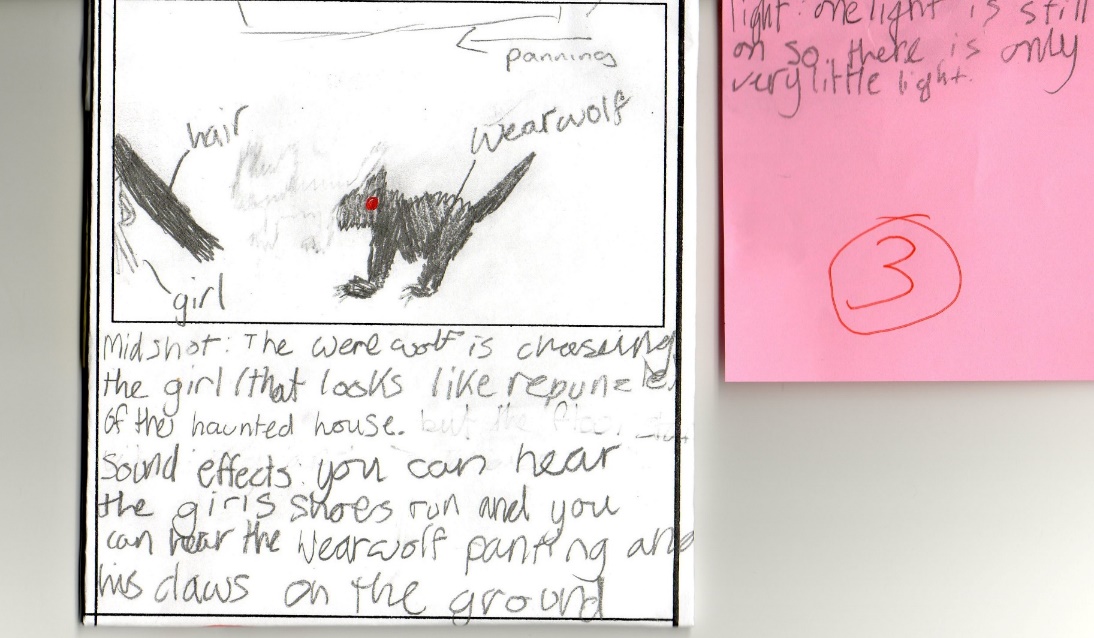 Molly also used a split screen technique to show the house of the bad guy simultaneously with the good guy - as the haunted house falls, the Pegasus’s Palace appears colourful, (see Figure 5.8). Molly also finished with text on screen – a large red heart with smaller hearts and the words ‘Happy Ever After’ inside.Figure 5.8 Molly shows her understanding of a split screen to convey simultaneous action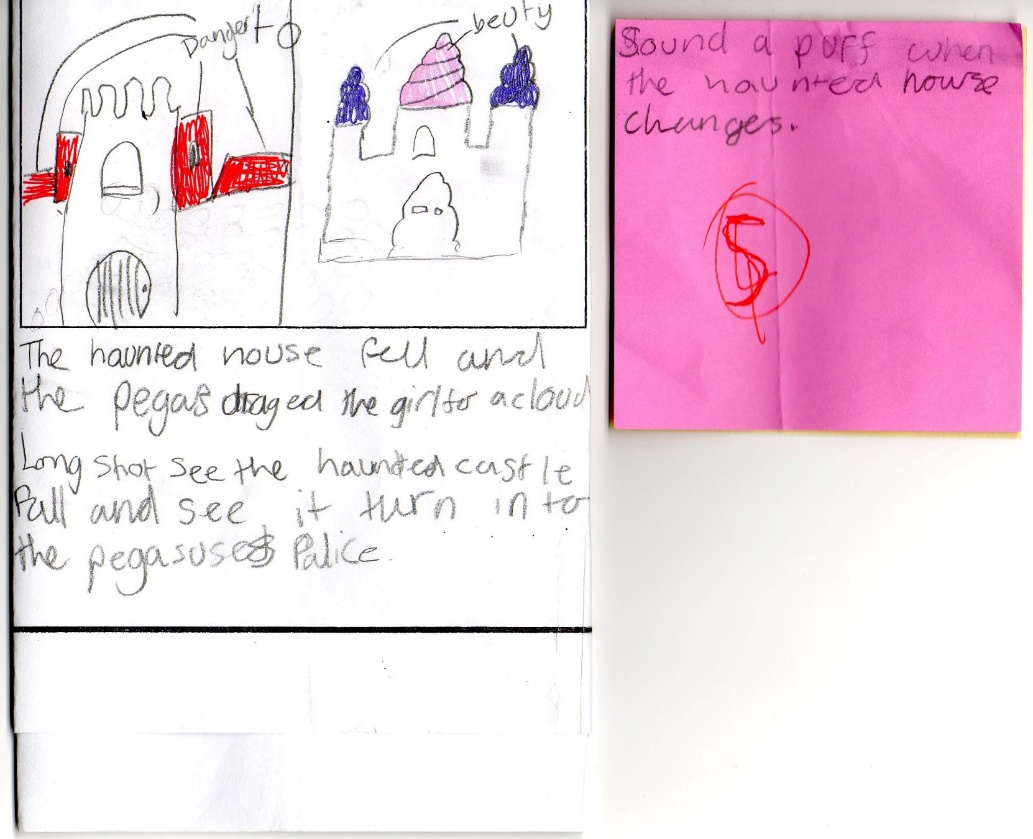 Richard used a range of camera shots appropriately and offered direction on the movement from one shot to another. This showed significant progression for Richard, who was previously reluctant to contribute to discussions on camera shot. He showed an understanding of the names of the shots and used them confidently (he only made one mistake when referring to a drawn high angle shot as a worm’s eye view – a term the children use to depict the opposite of an aerial shot). He also said that he had used a bird’s eye view to show the distance between the bad guy’s jeep and the police car. He said that he had used a low angle shot in another frame and drew the vehicles in a way to make them look large within the scale of the shot. He showed how he had considered the terminology and choice of camera shots by writing one in the directions and crossing this out to replace it with a more appropriate one. In the final frame he drew the bars of the camera, but we don’t see the criminal inside. We only known he is there through deduction and the use of sound – the slamming of the cell door and the dialogue ‘Oh No’. Showing the use of his knowledge of how a film maker can use hiding and revealing.David began by using a lot of long shots. He said that this was so we could see the characters, where they were and the car chase. He also referred to zooming in on the gorilla and panning from right to left (introduced through discussion). He used a mid-shot appropriately to show that a character was upset and then a powerful extreme close up to reveal a blood shot eye. He uses text over the eye – ‘to be continued’, which he said would build the suspense for a sequel, (see Figure 5.9).Figure 5.9 David uses an extreme close up to convey the suspense of a cliff-hanger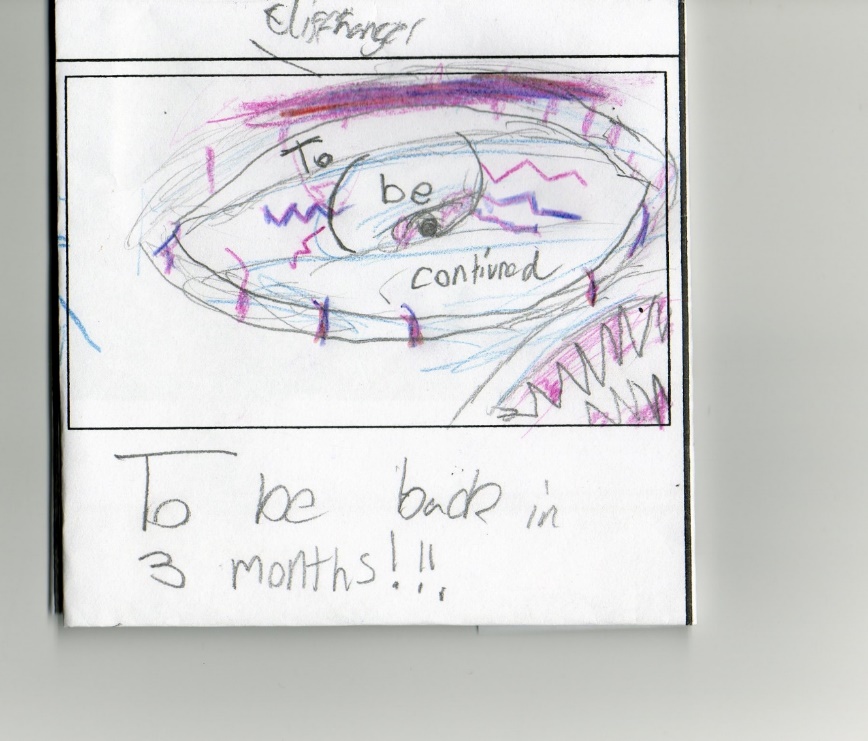 The storyboarding task of visit 10 provided a wealth of data to consider the progression in knowledge of camera. The children’s responses in visits 11 and 12, mainly confirmed these findings. The debates emerging in these sessions showed that the children had moved a long way from the ‘spot the shots’ stages of the earlier visits and were excitedly discussing the films as a whole, completely engaging in Bearne and Bazalgette’s ‘grammar’ of film (2010) and moving into the final stages of Rabinowitz (1987) and Luke and Freebody (1999), (see Table 4.2):Intervention Sessions - D - Rules of Coherence, Critical Competence and Assessment Focus 7Stephen and Lauren demonstrated their understanding of an establishing shot. Stephen said that the opening shot of the film viewed, ‘The Churchyard’ was an example of an establishing shot, “because it shows you where it is”, (see Figure 5.10).Figure 5.10 The establishing shot from ‘The Churchyard’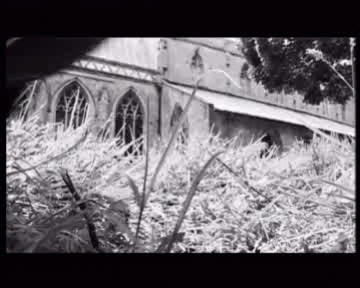 Although we hadn’t studied any of the ‘Ice Age’ films (Martino and Thurmeier, 2012), Lauren made a connection through the discussion about establishing shots. She said that she had noticed that in all of them, there is an establishing shot before it zooms in to show you the characters. We then discussed how the absence of an establishing shot for the previously studied film, ‘The Box’, may have hindered their understanding of the 1st person viewpoint. Abbey agreed and said that if it had started with an establishing shot showing all the characters and had then gone into 1st person viewpoint, they would have understood it much quicker. Abbey thought that this was a mistake by the film maker, but Lauren thought the film maker had done this deliberately to encourage the viewer to question the film. Lauren had begun to show her understanding of mise-en-scene in the previous visit, reading this at a deductive level. Her responses in visit 12, showed this aspect moving into a directorial intent stage for impact on the viewer. She said that “I’ve looked at something and he’s holding onto a gravestone. This tells us it’s at a church, but I think the film maker is saying that it’s almost as if the man wants this to happen to her”. Through this, I could ascertain that she was reading the mise-en-scene, but also considering the deliberate use of this by the film maker to encourage deduction from the viewer.To summarise the progression observed with regard to knowledge of camera, the children began at a very basic level of understanding what a ‘shot’ actually is, where a shot starts and finishes and then identifying a range of shots. They seemed able to spot these shots as still images more confidently, before applying this knowledge to identifying them within the context of a film. They could also name a range of shots, but not necessarily identify them correctly at this stage. This then progressed onto a clearer understanding of identifying a range of shots and angles in context, before the next stage of understanding the purpose behind the shot choice. This moved them into a directorial intent stage, through which they also considered the director’s deliberate decisions regarding duration of shot, camera movement as well as shot type. This was evidenced through their storyboards in visit 10, (see Appendix 17). After this was secure, they moved on to consider how the director’s decisions had impacted on the viewer and expressed opinions, not based on the film content, but on the use of camera, e.g. Stephen’s opinion on the shot duration in ‘Lost Dreams’. They also started to make some connections between films based on the use of camera, e.g. Lauren’s connections through an establishing shot.5.2 A progression in understanding the use of colour and lightThe film maker’s deliberate use of colour and light were not extensively referred to in earlier visits. However, there were occasional references by individuals, which through analysis revealed an initial progression. A – Rules of Notice, Coding Competence and Assessment Focus 2In visit 3, where the children read two non-narrative films, (‘Blue’ (Fothergill, 2001) and the trailer for ‘Earth’, (Fothergill, 2007)) a range of stages of understanding began to emerge. Through the film ‘Blue’, David showed that he was still working at a level of reading film to learn about the content – reading from film, as when questioned about the use of colour and light, he said, “I learned that sharks are not always blue, they are sometimes black. If they were blue their prey could see them and run away, but if they are black at night, then their prey can’t see them”.In the independent response task, where the children could pause the ‘Earth’ trailer and comment at any point, all children except for Stephen, Abbey and Tracy made suggestions relating to colour and light, but mainly all at the ‘noticing’ stage, such as the light made “things look pretty”, (Lauren) and the comments pertained to the colours of the creatures (Holly, Molly, Richard and David).B – Rules of Signification, Semantic Competence and Assessment Focus 3In visit 2, Lauren was already showing an understanding of how colour could be used to convey mood. In her storyboard, depicting her predicted next scenes from ‘The Box’, she showed how Fairyland was a bright, colourful and happy place. However, the next frame was drawn in grey pencil, (see Figure 5.2). She explained that this was because “Jack Frost is a bad fairy and he makes Fairyland’s colours all dull and then they don’t have anything and are sad.” On further discussion, Lauren said that she had got the idea from ‘The Wizard of Oz’ (Fleming, 1939) where black and white film was used to depict Dorothy’s drab life in Kansas, in contrast to the colourful exciting world of Oz. Although this was very early in the research, Lauren was already showing that she was making connections through the use of colour and could have been beginning to operate with the rules of coherence.C – Rules of Configuration, Pragmatic Competence and Assessment Focuses 4-6Stephen showed an understanding of how a film maker may use light to show things more clearly through his analysis of ‘Blue’ (Fothergill, 2001) in visit 3, as he said “It uses light on the water to show how something shines on the scales.” Holly also commented on how the sun was used as a light source and Ruby said that the change from darkness to light was to “get peoples’ interest”. By visit 7, as the children were becoming less reliant on the analysis of the use of camera to solely inform their reading of film, further data were gathered on the individuals’ ability to consider colour and light. When I asked what things they could consider to help them to read film, Tracy suggested that colour and light could be a focus. Through the viewing of ‘Matilda’ (DeVito, 1996) and ‘Toy Story’ (Unkrich, 2010) all children except for Lauren, Ruby and David commented on this aspect. Molly related it to her use of the SCEM strategy from visual literacy again, where they had focused on the vocabulary of colour. However, although the outcome of a SCEM task is to consider the vocabulary to describe the colour and light, it also leads the viewer to ‘read’ how this has been used in film. As well as Stephen and Abbey, Holly also showed that she was now considering the use of colour at a higher level (Appendix 20).Tracy also showed in visit 8, that she was starting to consider how the film maker can use colour as a tool to convey understanding, when she suggested that ‘Lost Dreams’ would have been easier to understand if the film maker had filmed the scenes set in the past in black and white and the present scenes in colour. This was an interesting contribution from Tracy, as she had found the non-chronological nature of this film a real barrier to her understanding. Once we had discussed what was happening and how time was manipulated throughout the film, she understood the plot and was able to consider a way in which she would have found it easier to read.D - Rules of Coherence, Critical Competence and Assessment Focus 7Within visit 3, Holly revealed an understanding at a higher level, showing how she understood that a film maker could use light and dark to have a particular impact on the viewer, as she said, “Darkness was used right at the bottom of the sea, so you’re wondering what will happen. It’s just black, then you see the fish with the big teeth.” By visit 7, Stephen recognised that a good character may be typically placed in a light, bright environment, but a bad character may be placed in a dark environment (e.g. the contrast between the playground and inside the school in ‘Matilda’, DeVito, 1996). Holly recognised the symbolic use of colour in ‘Toy Story 3’ (Unkrich, 2010) – the red plastic to represent the danger and the blue light which signified hope and some form of help. Abbey commented on the use of red in the shot that shows the “red bit of fire in his (Woody’s) eyes, like a kind of reflection.” She also recognised the use of contrasting colours – “It’s good when he opens his eyes and sees a bright light that is different from the colours in the tunnel so far. It makes you think they are safe.” She also commented on the different uses of shadows – one to show you that it is a hot sunny day and the other where shadow is used to hide something – in the case of ‘Matilda’ (DeVito, 1996), shadow was used to hide the physical appearance of the character that Matilda meets in an out building.By visit 6, through the analysis of hiding and revealing in ‘A Close Shave’ (Park. 2005), all of the more able and middle ability readers of print, as well as David, offered contributions pertaining to the use of colour and light, with the higher level of response generally provided by Stephen, although recognition of the symbolic use of colour was made by Lauren and Molly as well, (see Table 5.2).Table 5.2 Table to show the emerging progression in understanding of colour and light through the responses of individuals to the analysis of ‘A Close Shave’ (Park, 2005) – linked to age related expectations of reading printRefer to summary chapter for overview of content of the different stages.ARE – Age Related ExpectationsIt can be seen from the table, that by this point, it was generally the more able print readers that could read colour and light at a higher level. May be through their wider reading they were able to relate to the deduction and inference techniques conveyed by authors through the description of colour and light. If some learning were to be centred around the deductive clues offered through a director’s use of colour and light, the visual nature of this may support a less able reader of print to access similar clues offered by authors’ descriptions, in order to enable readers to make the connections between print and film, leading us back to the ‘asset model’ (Tyner, 1998).Through the intervention sessions, colour became a regular focus and in visit 10, the children instigated a discussion on the symbolic use of colour, which we listed and displayed on a learning wall. Together, they offered the following suggestions:Table 5.3 Table to show the suggestions made by the group regarding the symbolic use of colour in filmStephen asked the question, ‘What would silver symbolise?’ I turned the question back on him and he talked through his answer, “metal, like a sword is silver, so like fighting”. David extended this by suggesting strength and determination. I discussed how sometimes it depends on the genre, which will determine the symbolic use of colour, e.g. red, in a romance, is more likely to symbolise love than blood or danger. Lauren made the connection here to the opposite use of green – unnatural aliens and natural countryside. Richard was the only child who did not seem to understand colour at a symbolic level, as he suggested the following connections:Blue – sky, seaYellow - sunIn this visit, Holly revealed that her reading of colour and light had progressed, through demonstrating an understanding of directorial intent in its impact on the viewer. She said that sometimes shadows were used to build tension and that this was one of the techniques used in ‘Matilda’ (DeVito, 1996), where you saw the shadow of a person before you saw the actual character. In her storyboarding of a continuation of ‘The Laboratory’, Holly also used red to indicate danger and a full colour scene in the last frame because she said, “it symbolises kind of all happy at the end”. She also used a cut to black technique (although she referred to this as a ‘small blackout’).Within the storyboarding task of visit 10, I asked the children to use their grey writing pencil and to only use colour where it was important to the film, as a means of identifying their understanding of colour within this method, (the storyboards can be seen in Appendix 17). Lauren selectively used red throughout to indicate danger. She also referred to a sudden ‘cut to black’ at the end (see figure 5.5 and 5.6). Abbey used colour as a clue for the viewer to deduce that the main character was not all that she seemed to be in the opening shot, and title itself was a clue - ‘Red’. At the beginning the young blonde girl had streaks of red in her hair. When she transformed into a ninja in the fourth frame, her long hair turned red and in the final frame her house is depicted as red as well. Red is also used to indicate the door marked ‘Danger’ in the second frame. At a higher level, Abbey might have relied completely on the colour here and not felt the need to label the door as well, (see Figure 5.11).Figure 5.11 Abbey uses the colour red as a clue to the viewer to infer danger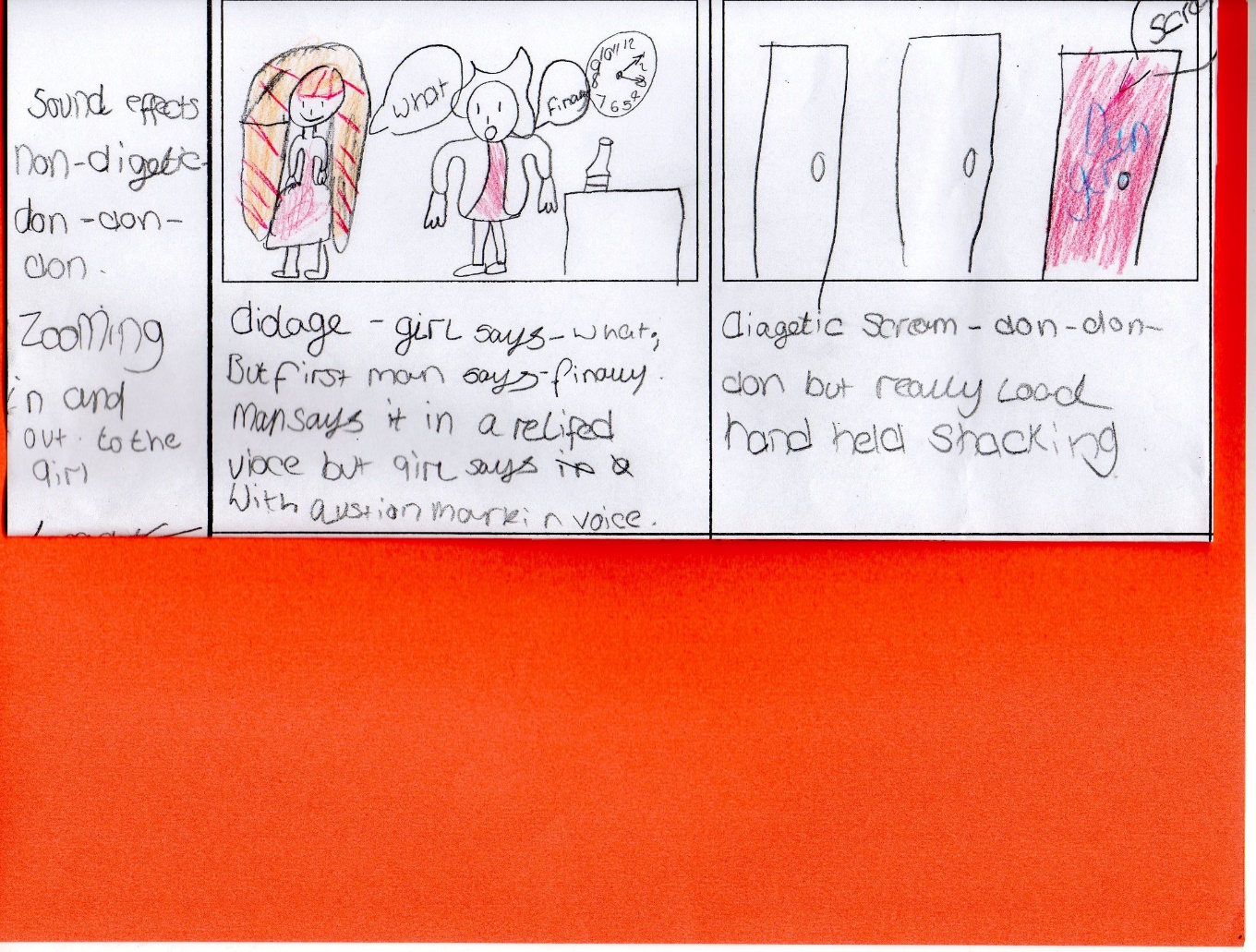                            Frame 1                                       Frame 2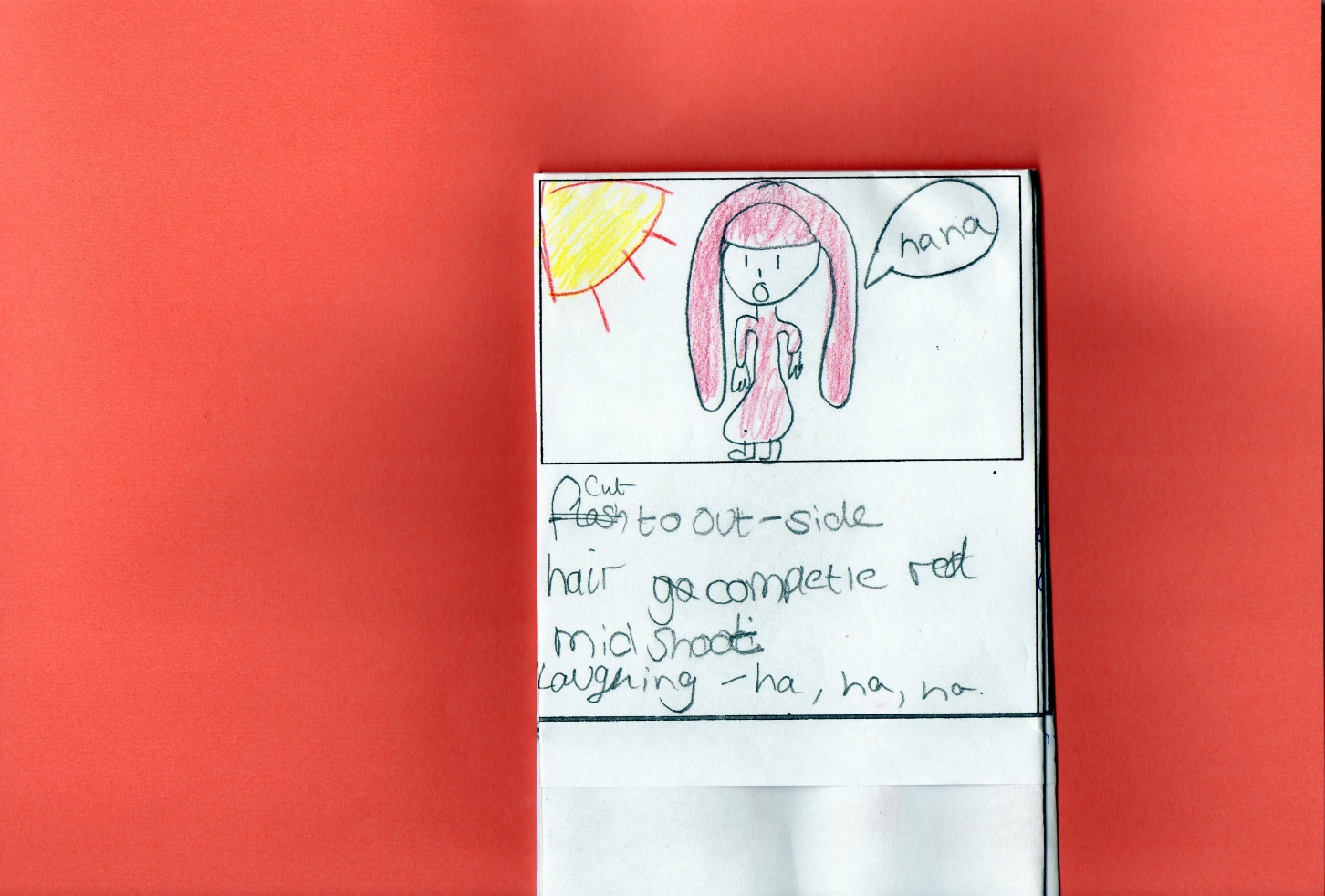      Frame 4Ruby’s use of colour was a strong aspect of her storyboard. A colourful Candy Land was used to depict a happy place. In a similar way to Lauren’s storyboard in visit 2, colour was stripped away to indicate an unhappiness in the land. The second and third frames are divided vertically to show a darker side emerging from the left. In her explanation she discussed how the darkness would filter across the screen as the colour is wiped out to the right, (see Figure 5.12). Colour then returns to Candy Land when the problem is resolved. The final frame depicted text on screen (black with a red back ground), ‘The End or is it...’.Figure 5.12 Ruby uses colour and black and white to indicate happiness and threat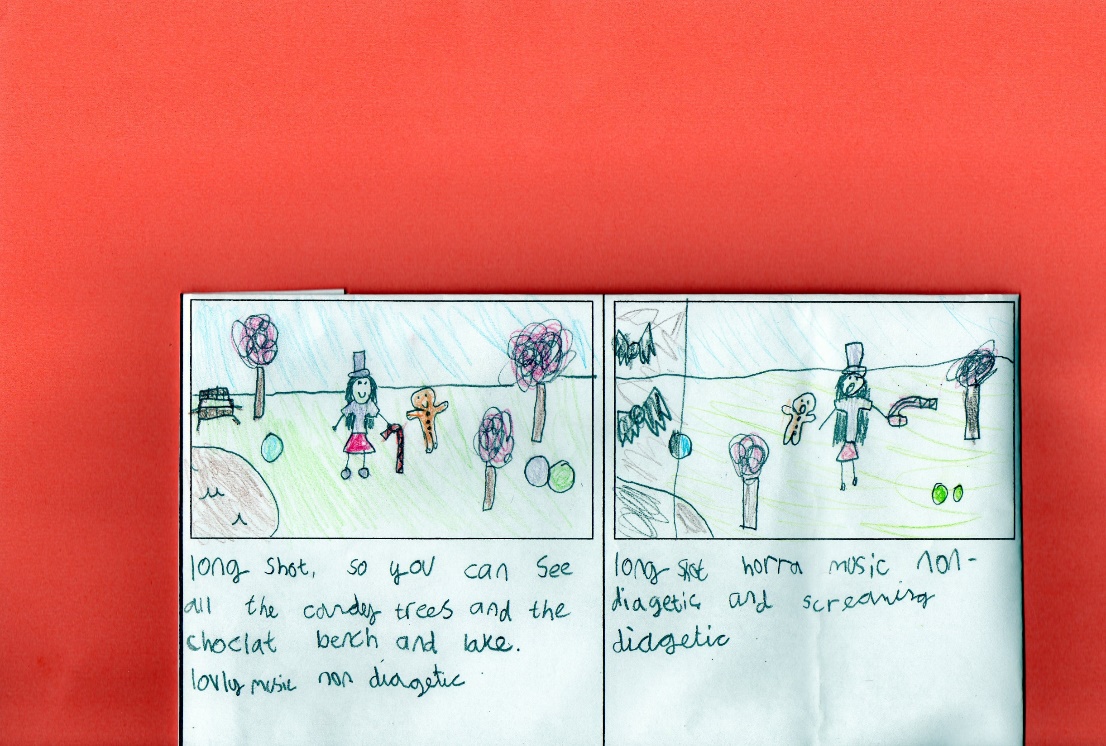 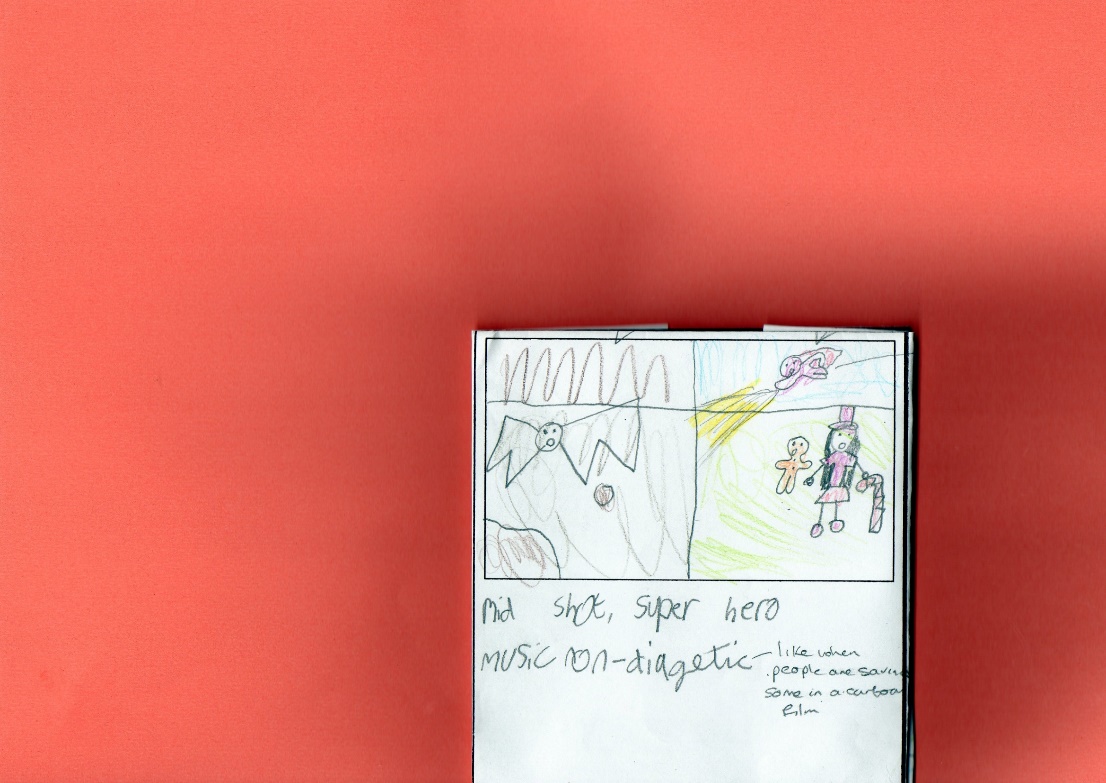 Molly used red to imply danger. Black was also used to depict bad characters and their homes, (although the good character also had black hair). The good characters and their homes were colourful, (see Figure 5.8) – particularly pink and purple (which Molly had contributed to earlier discussion as being symbolic of beauty). The Pegasus was portrayed as silver (this could have linked to the previous discussion about how silver was may be symbolic of strength). Light was used to break the spell.Richard indicated from the first frame, that the scene was lit by moonlight. He used colour judiciously - flashes of red around a broken window and red and blue to indicate the flashing light on the police car. When the ninja had the upper hand, his large jeep was drawn and coloured in thick black felt pen. As he became less of a threat and was caught by the police, his vehicle was portrayed in grey pencil (see Figure 5.13). The jail cell bars were also drawn in thick heavy grey pencil.Figure 5.13 Richard uses various degrees of dark shading to indicate menace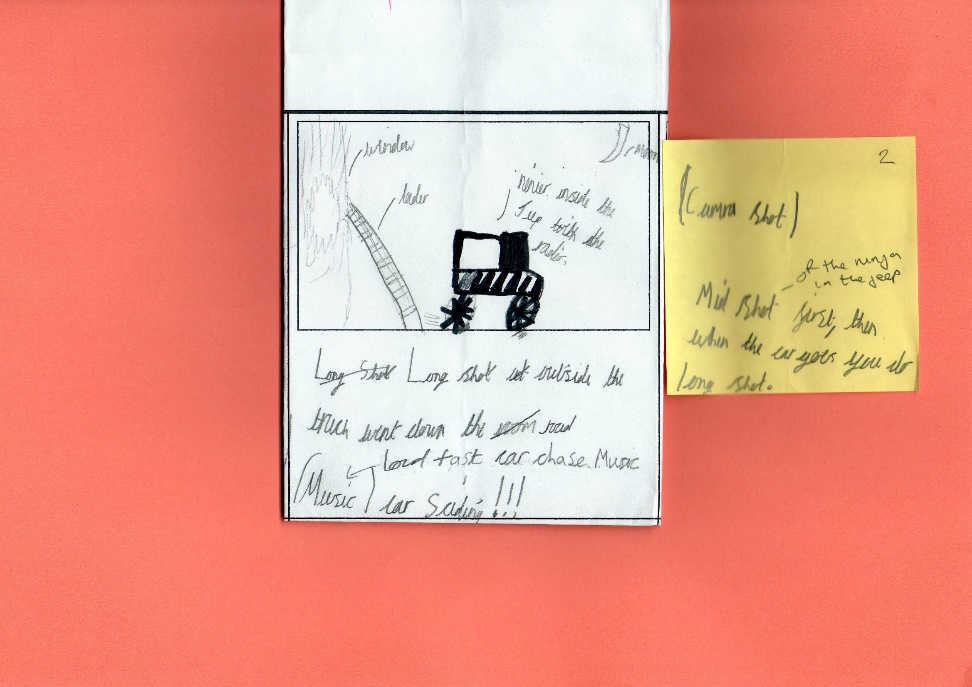 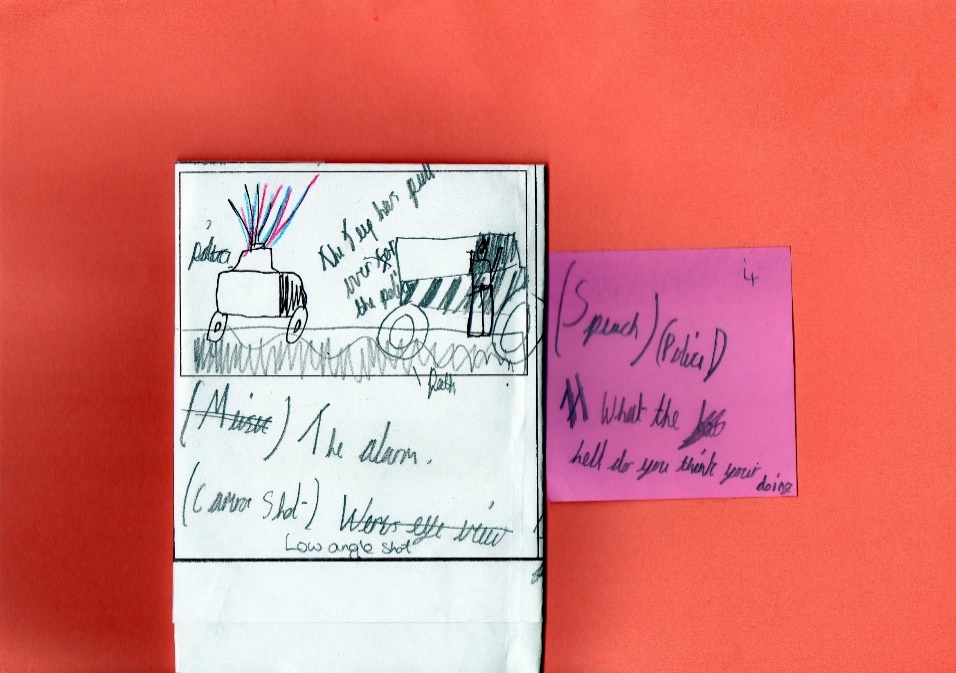 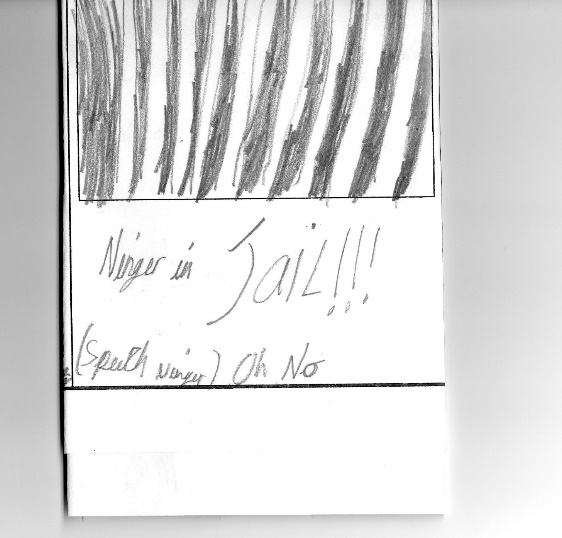 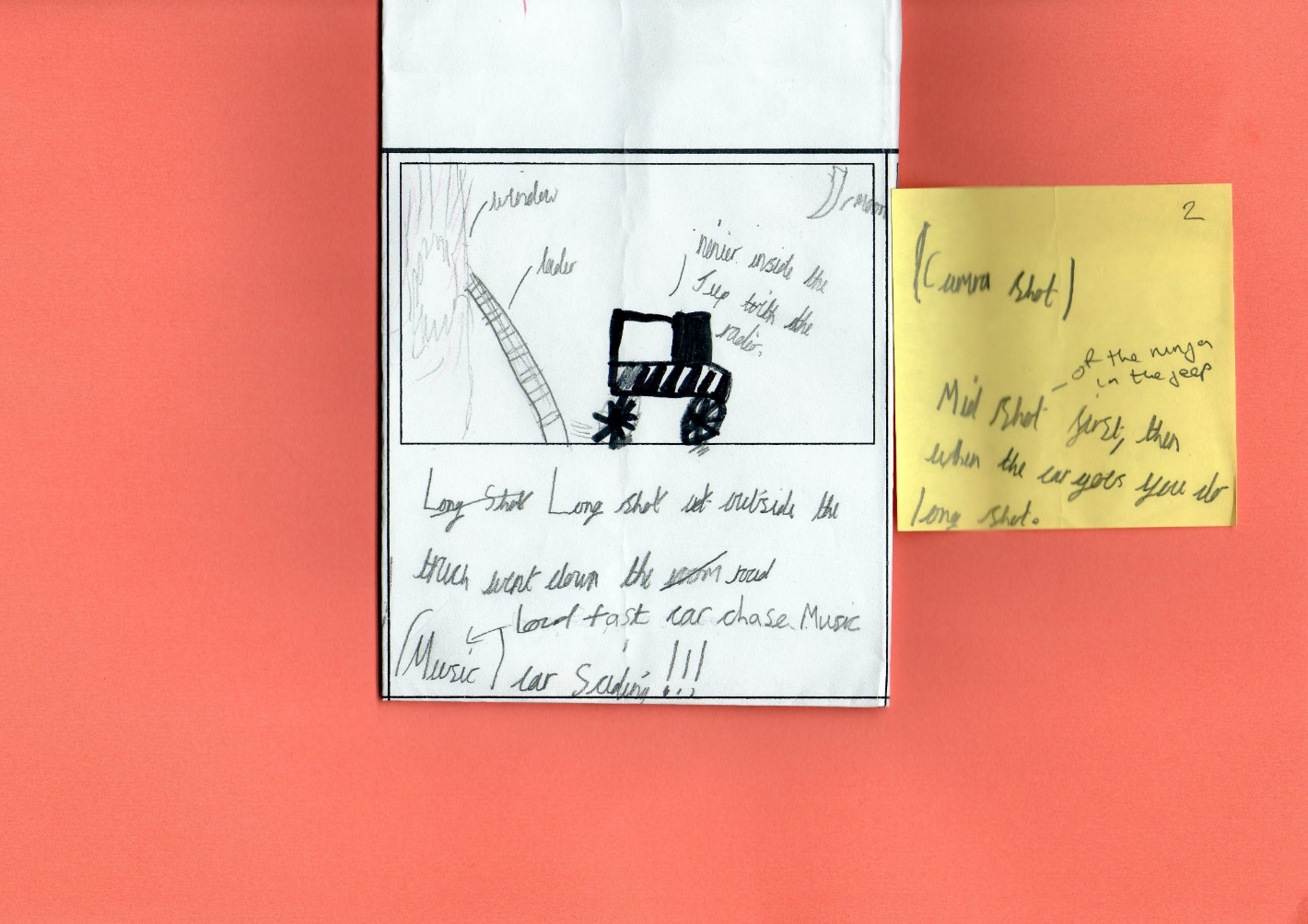 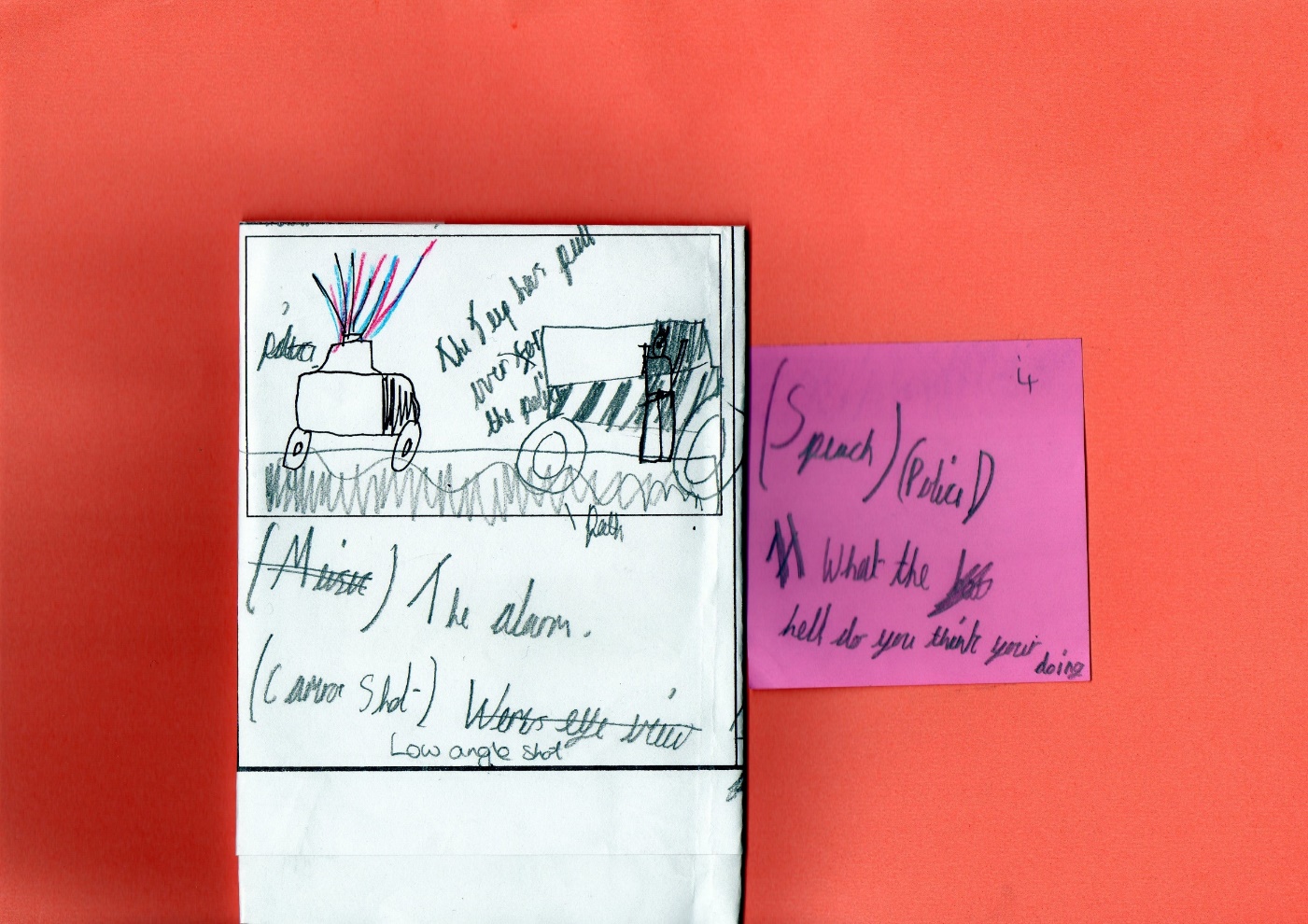 David’s title was ‘Suffering in Purple’. He said that the simple reason for this was because he liked purple. Red was used to symbolise the danger of the gorilla and the mad scientist (who was literally portrayed as half black and half red). Blue was also used on the ambulance and the frame depicting an image of the upset man was almost entirely in blue, which had previously been discussed as symbolic of cold and life, (see Figure 5.14). The final blood shot eye was portrayed in grey, blue, red and a lot of purple, which links to the title, (Figure 5.9). Figure 5.14 David uses the colours red and blue to symbolise emotion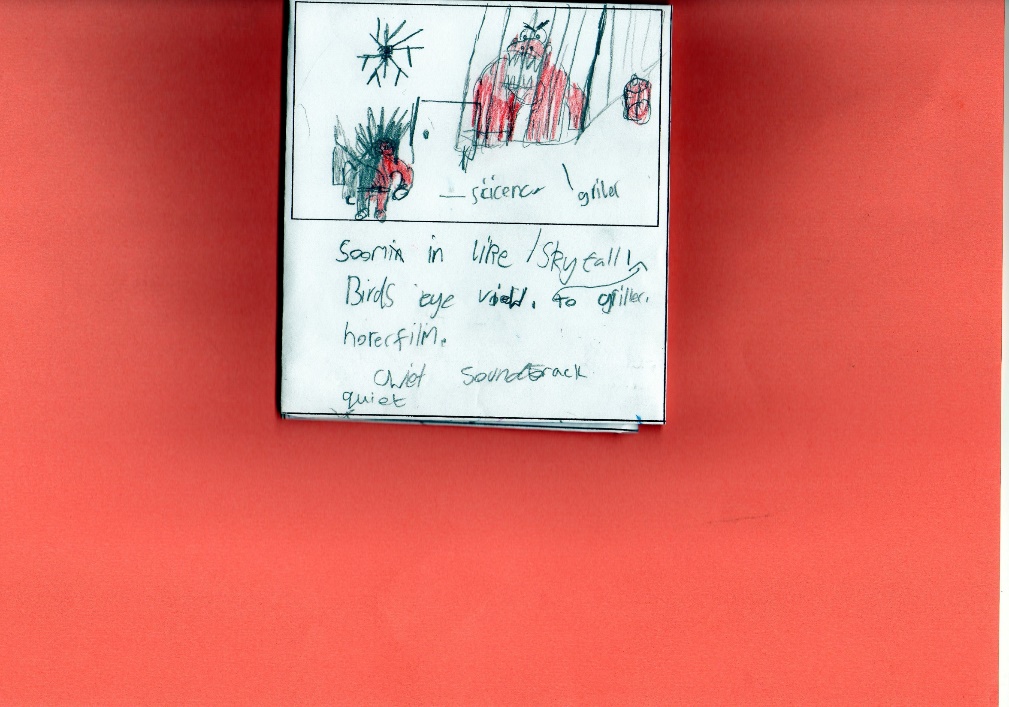 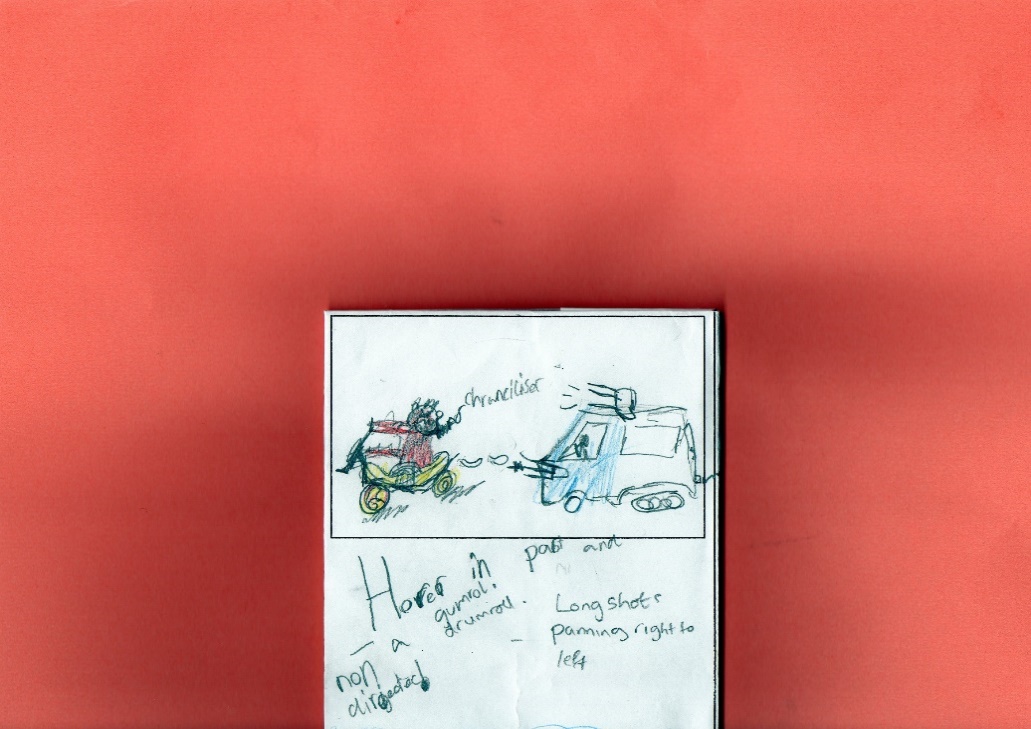 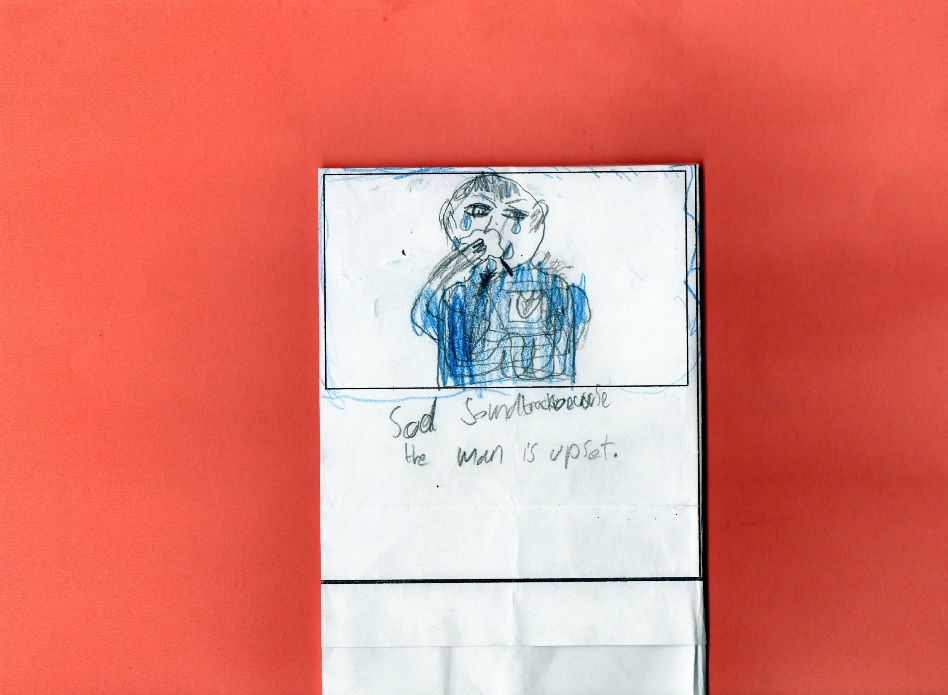       Frame 1                        Frame 2                           Frame5In visit 12, as well as focusing on sound in the intervention session (to be discussed in the following section), I encouraged the children to focus on the use of light, linking to their understanding of hiding and revealing, as they had previously predominantly focused on the film maker’s use of colour.Using the same clip of a derelict house repeated with different music - one ominous soundtrack and the other upbeat and lively, (Lewis, 2013) Stephen commented that “I don’t think it (the music) changes it. It doesn’t make me feel like that’s a happy place. If the light became brighter and all the trees were gone and the house in plain view, it would feel more inviting.” Lauren added to this by saying that “if the water was really blue and all of the colour was brighter and more bold, it would kind of seem more inviting.”We discussed how light could be used to suggest location and convey mood and atmosphere, using still images from ‘Wallace and Gromit’ films (Park. 2005). E.g.:Warm lighting to convey safetyCool lighting to suggest danger (Stephen suggested that the blue in Wallace’s bedroom was used to show moonlight)Shadows to convey mysteryBrightness to signify securityWe then moved on to explore a couple of black and white still images from films, as previously analysed by Buckland (2011) in Chapter 2.4.3. I explained that the black and white stills shown were from ‘The Public Enemy’ (Wellman, 1931) and that due to Warner Brothers’ policy of low budget films of the 1930s little was spent on set design. ‘Low-lighting (in which only part of the set is lit) was also used in order to partly conceal the cheapness of the set and its small size. Much of the set was shrouded in darkness’ (Buckland, 2008, p. 11). As well as being a practical solution to budget constraints, ‘these sets are consistent with the stories and the circumstances that the characters find themselves in. Many of the gangster films are about the impoverished backgrounds of the gangsters. The sets and lighting therefore add to the story’s meaning – they complement the story.’ (Buckland, 2008, p. 11). We then looked at, how in complete contrast to Warner Brothers, MGM spent a great deal of money on sets and lighting. In fact, as Buckland (2008) points out, ‘MGM had the biggest costume, property and arts departments in Hollywood. MGM art directors created large elaborate sets, which were lit using full, high-key lighting, creating a very bright image with little or no shadows’. (p. 11).We discussed how the images showed that MGM intended to create clear, clean and elaborate scenes. However, this could lead to a situation where the set occasionally dominated the action, plot and actors. Following the discussion of how the Hollywood studios had used colour and light in different ways, I then introduced a still image from ‘The Fox and the Child’, (Jacquet, 2007) and encouraged the children to continue to focus on the use of light. However, they tended to default to colour again. Lauren commented that “the child has got the same colour hair as the fox’s fur”. I said that I wondered why that was and she said “it makes them more alike and they look like best friends.” I asked if she thought that had been done deliberately and she said that she thought it had.We then watched the opening to ‘The Fox and the Child’ (Jacquet, 2007, 0:27 – 1:24), to establish comprehension and content, and then repeated viewings to focus on how the director had used light/dark/colour and sound to influence the reader of the film. I asked the children to discuss in pairs and identify significant facts referring to light/colour or sound, (sound will be analysed in the next section):David and Richard – David said ‘I like how the light shines in the mountains to make like multi-coloured mountains and a kind of shadow on the rest of the mountains”.Molly and Ruby – Molly said “Me and Ruby thought of the fox and the trees, because they were like really pretty colours and it made us think that it would be a nice place.” Lauren and Holly – Lauren “We thought that the use of colour was good. It was all natural colours like greens and browns and autumny colours. It all fitted in with the setting.” Holly said “We noticed that the fox and the girl have the same hair colour so they have a strong bond.”Stephen and Abbey – Stephen said “We thought about the natural colours and you didn’t see any blacks or greys except the rocks and shadows. There was no man made. It was all natural.” Abbey said “I don’t know what it’s called but they’re like the little sparkles like when the sun shines down and you see like the little drops.”Although their final responses in visit 12 to ‘The Fox and the Child’ (Jacquet, 2007) were a little limited, their contributions overall enabled me to consider a progression in understanding of colour and light. It showed that generally the children had moved from just noticing the use of colour and light to considering its deliberate use by the director. However, they still had a tendency to focus predominantly on colour. In a similar way to knowledge of camera, their reading of light may be enhanced through further tasks on film production, giving them the opportunity to explore lighting and analyse its effects. This may help them move from noticing shots such as a sunrise, into understanding the directorial intent through the manipulation of light. Taking account of the warnings offered by Bazalgette (2010, p. 3) explored in Chapter 2, that making film will not automatically mean that children will analyse film more effectively, the findings from Bearne and Bazalgette (2010, p. 6) confirmed that where film production occurred in parallel to analysis in a supported way, the impact on analytical skills and film vocabulary was positive. As such, this may be a useful focus for further research.However, the children provided enough data to ascertain a progression. They started by noticing the use of colour or black and white. This moved into inferring information about character, setting or predicting events based on light, dark or colour. Their understanding of symbolism through colour took the children into a stage of understanding directorial intent, where this had been deliberately used to convey meaning, which they all demonstrated through their story boards in visit 10. Along with the realisation of the film-maker’s conscious manipulation of colour and light the children also began to show an awareness of artificial and natural light sources and how this could impact on the viewer, e.g. Richard lit the first frame in his storyboard by the moonlight and Stephen commented on the ‘A Close Shave’ (Park, 2005) scene being lit by moonlight which suggested elements of danger.5.3 A progression in understanding the use of sound In the early stages of this research, contributions to discussion about sound were relatively limited and influenced by the visual literacy strategies encountered, with an objective of developing vocabulary associated with sound in order to improve writing. However, there were notable responses which enabled me to begin to consider the progression in this aspect of reading film, including music, sound effects, voice (dialogue and narration) and silence.A – Rules of Notice, Coding Competence and Assessment Focus 2Narration and dialogue were rarely singled out by the children for separate analysis. Abbey made a brief reference to dialogue in her storyboard completed in visit 2 through using a speech bubble and included this in her narration. However, in visit 3 none of the children commented on the narration in the films at all.Very few children commented on sound in any respect in the non-narrative films viewed in visit 3 (‘Blue’ (Fothergill, 2001) and ‘Earth’ trailer (Fothergill, 2007)), and those that did mainly appeared to be operating at the ‘noticing stage’. Lauren mentioned that she liked the sound of the water.  Through the analysis of ‘A Close Shave’ (Park, 2005) in visit 6, Stephen suggested that the music in a film was the ‘audio’. This led into interesting research considering the terminology of sound. We discovered conflicting definitions of the word ‘soundtrack’. The ‘Oxford Compact English Dictionary’ (Hanks, 1996, p. 985) defines this as ‘the recorded sound element of a film’, whereas the online version (2012) defines it as ‘a recording of the musical accompaniment of a film’, suggesting that this only relates to the musical score. Therefore, does the term ‘soundtrack’ relate only to the musical score and the sound effects or to the entire sound including narration and dialogue? The online Cambridge dictionary (2012) is ambiguous in its answer, as it defines ‘soundtrack’ as “the sounds, especially the music of a film, or a separate recording of this”. We turned to the BFI (2003a) for a solution to our query:The soundtrack of a film can be much more complicated than the image track, including as it does sound effects, dialogue and music. Choosing and combining all these layers of sound together is a very important part of editing. (p. 60).For the purposes of this research, we decided to refer to the soundtrack as all sounds associated with the film. Within this, narration, dialogue, sound effects and music are all referred to as separate components. The complexity of the analysis of sound was becoming evident and this was possibly the reason why the children were initially less forthcoming with responses related to sound.B – Rules of Signification, Semantic Competence and Assessment Focus 3From the sentences the children were asked to write in their literacy lesson in visit 2, using the still image stimulus from ‘Madagascar’ (Darnell, 2005) it was identified in the previous chapter that Lauren, Abbey and David all used inference and deduction within their responses. This was apparent from their deductions in relation to the sounds that they anticipated would be apparent from the still image. In visit 3, Ruby identified that a scene in slow motion from the ‘Earth’ trailer (Fothergill, 2007) fitted the pace of the music, referring to Burn and Parker’s (2003, p. 20) ‘rhythmic determinant’ as discussed in Chapter 2, and Richard was also able to move a step beyond ‘noticing’ when he commented on the change in mood conveyed by the music in ‘Earth’ (Fothergill, 2007). A young bird appears to fall from a high tree, but after it lands and it becomes evident it is unharmed, Richard said that the change in music “showed it was now nice and calm”. There were comments about the impact of sound in visit 6. The children focused on sounds through the completion of the ‘Likes, Dislikes, Patterns, Puzzles and Connections’ task (see Appendix 7), associated with ‘Lost Dreams’. They had viewed the film four times in visit 5 and completed the sheet after two further viewings in visit 6. A piano soundtrack is dominant throughout much of the piece and there is very limited dialogue. All children (apart from Molly) identified the repeated narration (“If we tell her, it may break her heart”) as a pattern, but did not comment on the possible directorial intent of this decision. Music was also identified as a ‘pattern’ by Molly and Lauren.Preceding the storyboarding activity in visit 10, we re-watched ‘The Laboratory’. During the re-watch Ruby began conducting to the music and then moved her head in time to the music – although she does not often verbally contribute a lot in these sessions, she physically shows that she is drawn to the music of film. An emotional response and physical reactions to film are further explored later in this chapter. Richard and David also revealed that they enjoyed ‘joining in’ with the film through mirroring the final piece of dialogue, “Ahh, I’ve been expecting you,” said in a sinister manner.C – Rules of Configuration, Pragmatic Competence and Assessment Focuses 4-6Towards the end of the first two years of research, the children were less confident with ‘sound’ when reading film, in comparison to other aspects. As with colour and light, it tended to be the more able readers of print who were more confident with analysis of sound. In fact in visit 7, none of the less able readers of print offered comments on sound. Holly identified that sound could be a focus for analysis before the viewing of ‘Matilda’ (DeVito, 1996), but then made no reference to it.From the responses throughout visit 6, only Stephen and Molly offered limited contributions to a level of reading film which demonstrated an understanding of directorial intent within the focus area of sound. Abbey, who was generally emerging as a more able reader of film, showed at this point that within ‘sound’ she was still operating very much at a literal level, with regards to music and sound effects. However, she did observe the fact that there was no dialogue in the opening of ‘A Close Shave’, (Park, 2005) and that this added to the tension.Stephen also asked, in visit 6, if the sounds and voices were recorded with the filming and we discussed how many sounds were recorded and layered on during the editing process. This showed that again, Stephen appeared to be operating at a directorial intent level by his questioning about how the film maker had achieved a particular aspect of filming. Again, through experience of film production, this aspect of directorial intent could become clearer for Stephen. In the same visit, only Holly, Abbey, Molly and David offered suggestions for analysis of sound when looking at hiding and revealing in ‘A Close Shave’, (Park, 2005), (see Table 5.4). Table 5.4 Table to show the emerging progression in understanding of sound (music and sound effects) through the responses of individuals to the analysis of ‘A Close Shave’ (Park, 2005) – linked to age related expectations for reading printARE – Age Related ExpectationsIt is interesting to note that on talking about how tension is built in a scene from ‘Matilda’ (DeVito, 1996) in visit 7, Lauren suggested that (after watching it four times), “When the Principal comes out it’s got like tense music. It was like the music got louder and more scary”. This actually does not happen and the music in this scene is deliberately quiet and incidental – it’s the ‘quiet’ that adds to the tension. I find it interesting that Lauren recognised the technique of a crescendo, which is sometimes used to build tension, e.g. the Jaws (Spielberg, 1975) soundtrack and assumes that this was used here. Towards the end of this visit, through the analysis of the same film, Ruby recognised that sound could be also used to signify distance and that if something is quiet it could be to convey its distance away from the characters in shot. She said that “The sound echoes away at the end of the clip. Probably because she’s quite far away now”. This could be a response that suggested Ruby was moving towards an understanding of directorial intent, or it could have been a deduction of distance implied by sound. She didn’t allude to the fact that the sound had been deliberately manipulated to convey this information, so may be she was reading film at a deductive level of understanding.One of the rare references to voice was made by David in visit 8, through the method of using the ‘Thinking Dice’ to explore their questioning of the film ‘Lost Dreams’. David generated the question, “If you could change one thing about the film, what would it be?” He then answered his own question by saying, “Make it longer and have more words in it, more sentences, because it would tell you more information about the whole film. Speech between the characters. We’d have less questions and more information”. The limited use of voice in ‘Lost Dreams’ seemed to have highlighted this aspect of sound as a focus for David. As they struggled to fully understand this film, David implied that this could have been avoided through more discussion between the characters, making the actions, thoughts and feelings of the characters more explicit.Also in visit 8, a conversation between David and Tracy suggested that they were beginning to consider music in relation to genre. David questioned why, in ‘Lost Dreams’ they had chosen that particular type of music, (a soft piano track, suitable for ballet). Tracy answered quickly, by saying, “It’s about ballet and it’s ballet music. Street Dance music wouldn’t work”, linking to Burn and Parker’s (2003, p. 20) reference that music can be used as a cultural reference point. David agreed and added that “Scary music wouldn’t work either.” He also conveyed an understanding of linking sound effects to genre in the following visit, when he suggested a link to horror films through an analysis of ‘Les Crayons’ (BFI, 2009). He said that a clue to the change in genre, from romance to horror was that, “the pencils are screaming. Every time you hear a scream is when she is biting the pencil.”As the intervention sessions began in visit 9, Abbey referred to a greater awareness of the use of sound effects to develop a mood in the film, using an example of footsteps, a slamming door and a scream to establish a scary atmosphere. Molly backed this up with a further example of building tension in ‘The Fox and the Hound’ (Berman, 1981) – use of gunshot and a lightning strike. This was a film Molly had viewed at home and showed that she was starting to make connections between films through the use of sound. Lauren said that she thought she had more of an awareness of the use of music – particularly to build tension.As previously stated in Chapter 2, Buckland (2008, p. 24) emphasises that it is crucial to explore the concept of diegesis when studying sound. Using the Teacher’s TV story starter, ‘The Laboratory’, I introduced and explained the terminology of diegetic and non-diegetic sound. All children (except Ruby, who made no contribution to this activity) used sound to read, understand and predict. As analysed here, many of the children used the sound clues, demonstrating an interesting progression in their understanding of the use of sound. On hearing the heartbeat, Richard read this at a literal level and said he thought that someone was in the liquid nitrogen. Stephen then backed this up by saying that he thought someone was frozen in there and you could hear his heartbeat (there was a good chance that Stephen would have seen or read about cryogenics in science fiction or scientific texts, as he was currently reading a lot about various aspects of science at home). However, Holly read the heartbeat at a deductive level, saying that she thought it was used to build tension. She said, “I think that it’s part of him (the character walking into the room). It tells you he’s really scared, so that makes you really scared.” No one contradicted with an opposing opinion that this could be a non-diegetic sound, deliberately used to build tension.As analysis of sound had previously been identified as a weaker area of understanding, I took the opportunity of this intervention session to re-watch ‘The Laboratory’ focusing particularly on the use of sound. I reminded them of diegetic and non-diegetic sound and discussed the use of sound effects and music. Through the storyboarding task to show a continuation of ‘The Laboratory’, after discussing the use of sound as a specific focus, all children revealed a higher level of understanding. They demonstrated this through their pictures, notes and labels, showing that they were operating at a directorial intent level, and occasionally also making connections and revealing an understanding of the symbolic nature of sound. Analysis of the storyboards, alongside the analysis of data pertaining to sound from previous visits, provided very useful data to suggest a progression within this aspect.Molly mainly used diegetic sounds of smashing lights, a radio playing (Michael Jackson’s ‘Thriller’ – linking to her knowledge of genre), howling and panting of the wolf, running steps and Pegasus’ whinnies.  Non-diegetic sounds were referred to as a ‘magic like sparkling sound’ and a ‘puff’ when then haunted house disappears. There was limited dialogue and the only music was the diegetic music coming from the radio in the second frame, (see Figure 5.15).Figure 5.15 Molly uses music and sound effects to convey genre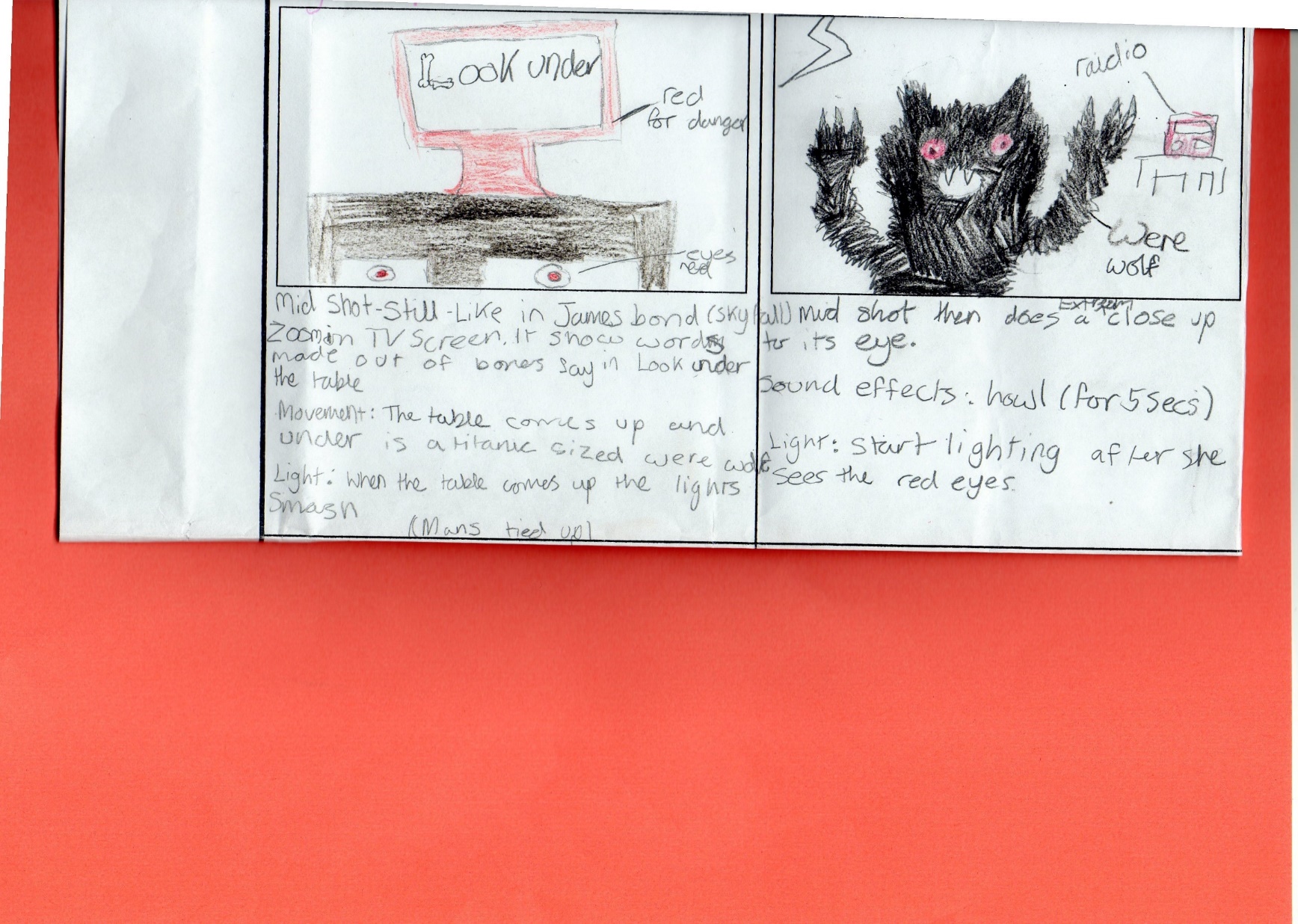 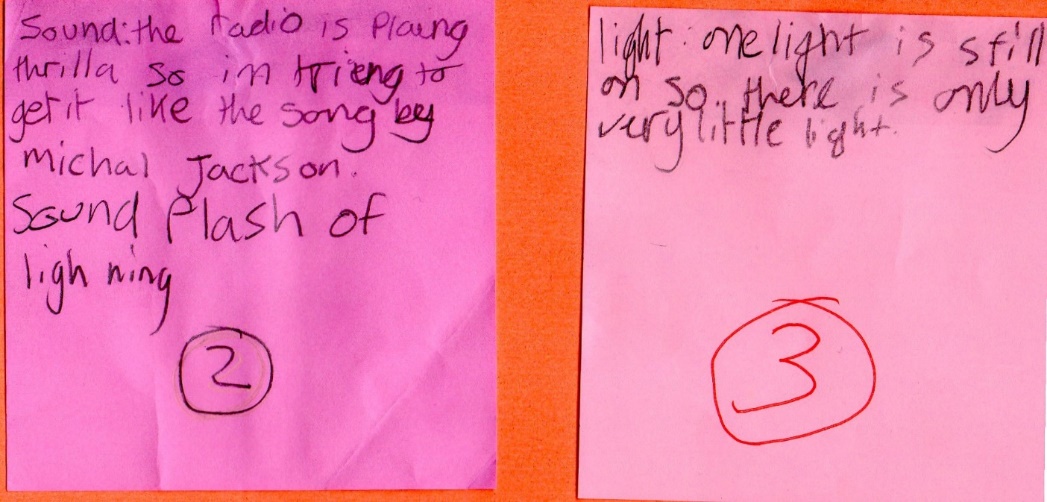 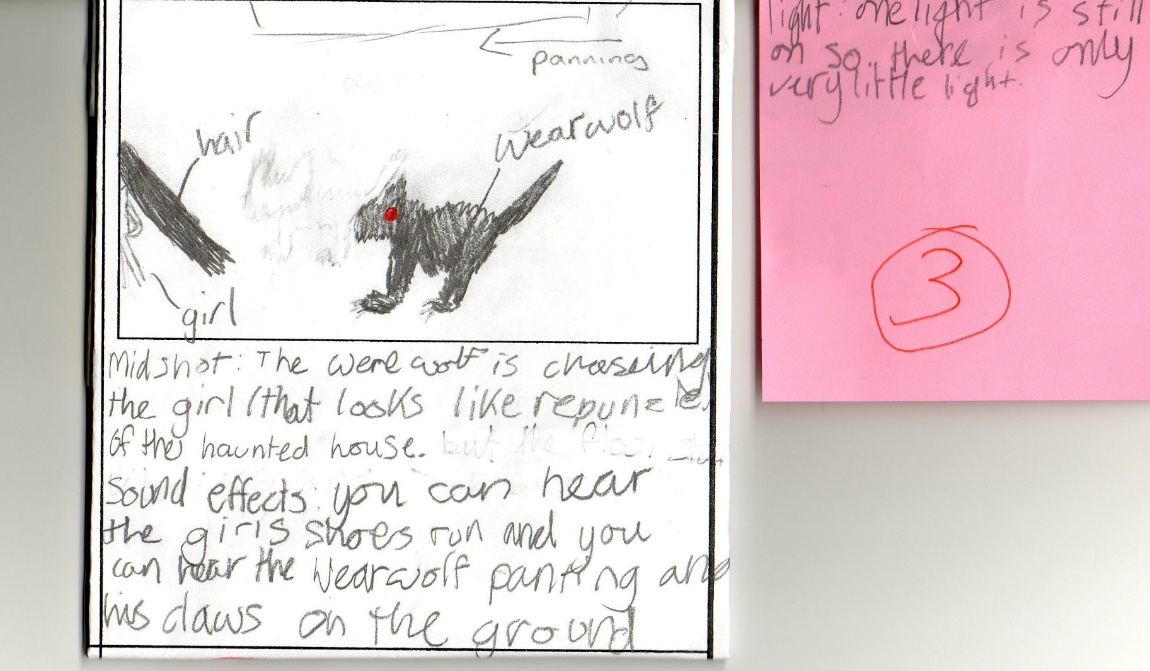 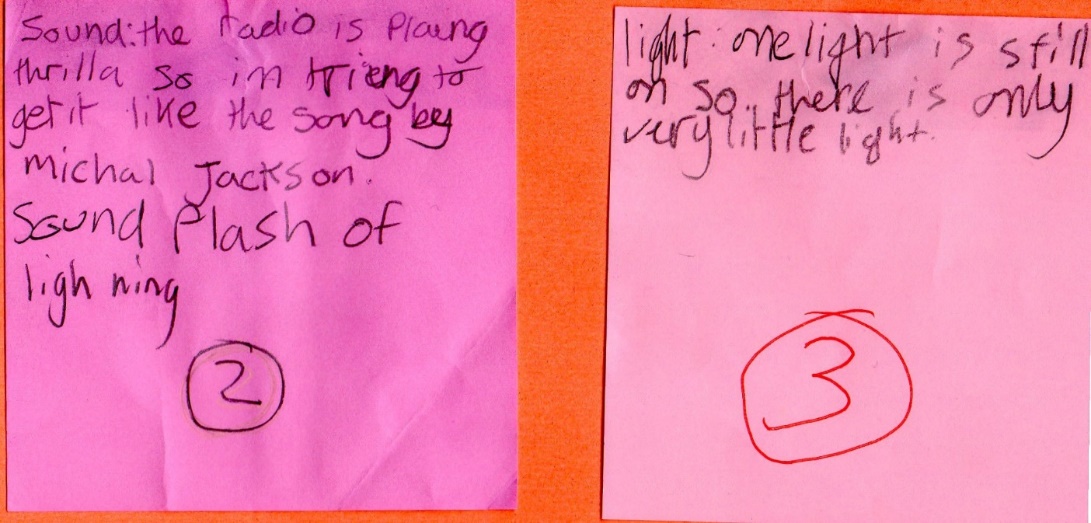 In visit 11, I began the session by recapping on vocabulary from the previous intervention sessions. Lauren was able to define diegetic and non-diegetic sounds through examples, when she explained that, “Non-diegetic is like the background music, but diegetic would be something like footsteps if they were part of the scene.” She offered a similar definition in visit 12, without the examples, showing her security in understanding this aspect, “Diegetic means the sound’s like in the scene and non-diegetic means it’s like backing  tracks, some effects and music – things that aren’t in the scene’. She clarified her thinking about sound effects by showing a connection to another film that she had viewed at home, “In ‘Indiana Jones and the Kingdom of the Crystal Skull’ (Spielberg, 2008) there’s a village where they’re testing nuclear bombs and he goes in the fridge and it blasts out and that’s like a sound effect, but it was still part of the scene, so it would be diegetic”.Molly and Stephen still showed some confusion around this understanding though, which they demonstrated in both visits 11 and 12. Their confusion seemed to stem from their knowledge that most sounds are added or manipulated in the post production editing stages. Because they interpreted this as ‘sounds being layered onto the film’ as opposed to in camera filming sounds, they confused this with non-diegetic sound. Possibly, through experience of film production again, this aspect of diegetic and non-diegetic sound could be explored in order to enhance the reading of sound and directorial intent in film.In visit 12, Stephen explained that his father had a microphone (that he used in his band) which distorted the sound and gave the speaker a different voice, e.g. they can be made to sound metallic. I asked the children to consider the idea of a speaking robot in a film, where the editor had layered a special effect over the voice to make it sound metallic. I then questioned whether this would be diegetic or non-diegetic? The children split into pairs to discuss. The only two who thought this would be diegetic were Holly and Abbey. Stephen and Molly thought it was non diegetic. Lauren, despite being initially confident in her understanding of this, now conveyed an uncertainty and the others didn’t raise their hand to indicate either way. Abbey said it was diegetic “because it was a real voice in the scene but it’s just been animated”. Stephen said that this was also the reason that it was non diegetic, as it was animated afterwards. Holly argued that “but it was actually part of it”. The issue remained unresolved between them at this point.We then began to discuss how sound in a film can: place us in a location; add tension; add intrigue and set a mood. I explained that film soundtracks can have four elements – music, sound effects, voice and silence. Sound effects are two types – atmosphere (continuous sound) and spot effects (short sounds). Sound, particularly music, can set the mood and establish the genre. Silence can have a powerful effect on the interpretation of a sequence.To put this into a context, we then explored how the same events can be interpreted differently, depending on the accompanying music. I played a short clip from ‘Pirates of the Caribbean: The Curse of the Black Pearl’ (Verbinski, G. 2003), repeated with a different soundtrack layered over the same repeated action to suggest a different mood,                                                                           (accessed http://www.youtube.com/watch?v=rn9V0cN4NWs). The moods conveyed were: triumphant and victorious (the original sound track), scary and foreboding, comical and sad.The same concept was explored further using a short film from You Tube (An Apple iMovie production), entitled ‘The importance of music as a film maker’s tool’ (Lewis, J. 2013), (accessed http://www.youtube.com/watch?v=qfrAh5M_3Qs). The short compilation of clips showed how the viewer’s interpretation could change when accompanied by different soundtracks. We talked about the sound being as important as a good script and the cinematography, and emphasised Buckland’s (2008, p. 24) point that the options within sound are as rich as the visual ones. The montage also included documentary footage, as well as narrative.I then played the soundtrack only (no visuals) from a clip from ‘The Secret of Roan Inish’ (Sayles, 1994, 21:50 – 25:38) and asked the children to discuss what they thought the sounds were and whether they were diegetic or non-diegetic. It was in fact a mixture of both. There were drums and panpipes which were non diegetic. Other sounds such as seagulls, waves, weather, the mechanics of a boat and the voices were diegetic.Stephen said that he thought the sounds formed a jungle scene and he thought that the drums were diegetic. Lauren thought that a character was walking through some kind of water at a beach. She suggested that the drumming was diegetic as there were people drumming on a tropical island. Holly said that it was all diegetic apart from the drums which were layered on to add tension and were not part of the scene. Abbey thought the same as Holly. I then replayed the clip, showing the images and discussed which sounds were diegetic and which were non diegetic.Stephen recognised a non-diegetic sound as the introductory musical track to ‘The Fox and The Child’ (Jacquet, 2007) in visit 12 – the theme tune. He identified that the older voice was non diegetic as it was a voice over, and the younger voice was the voice in the character’s head - it was part of the scene and so was diegetic. By the end of this visit, although Stephen had found diegetic and non-diegetic confusing, he showed that he was starting to understand the concept and recognised its relevance to the reading of film.D - Rules of Coherence, Critical Competence and Assessment Focus 7Through Stephen’s storyboard in visit 2, he revealed a much more sophisticated understanding of inference, by leaving his film on a cliff hanger and using music to lead the viewer to conclude that there was an impending danger. He sang the music from ‘Jaws’ (Spielberg, 1975) to accompany his final frame, although he said it came from ‘Shark Tale’ (Jenson et al., 2004) and suggested that the camera would zoom in to a close up on the box, to inform the viewer that the box was luring in its next victim. This demonstrated that Stephen could make connections between texts using music – a knowledge of intertextuality would be needed for the viewer of his film to make this inference from his storyboard. Stephen had used the famous track from ‘Jaws’ to encourage the viewer to infer meaning and draw on an emotional response, in the same way that Buckingham (1996, p. 2) explained in Chapter 2, how the theme music from ‘Doctor Who’ (Newman, 1963) had evoked pangs of dread for him. Abbey was able to explain why the viewer of Stephen’s film would find it scary, through an empathetic understanding, “you think that it could be you”. Holly also showed an understanding of sound at a higher level in visit 9 by predicting what might happen next through the analysis of sound. She said, “I think because it’s all quiet, there’s going to be like a massive bang.” She recognised the technique of low sounds being used to build tension or lead to an element of shock or surprise, followed by a loud sudden sound – a contrast used for effect. She used this technique in her own storyboard in the following session, where the children showed what they thought would happen next in the film ‘The Laboratory’, and conveyed how they thought that this should be filmed. The sound instructions on her first frame stated that the scene should begin with a ‘diegetic – clock ticking’. At the end of this scene, she labelled the frame with ‘sound effects – running and shouting, “STOP! (Figure 5.4).” Evidence relevant to their understanding of sound, conveyed through their storyboards, showed how they were now including this aspect as they moved towards an overall understanding of the ‘grammar of film’ (Bearne and Bazalgette, 2010).  This also links to Burn and Parker’s (2003) findings, showing that the children were demonstrating an understanding of the ‘semiotic principles common to all forms of communication’ (p. 4). Through their combination of sound with other instructions for filming their storyboards in visit 10, they demonstrated they could work within a ‘sign system’ which others could infer meaning from.Holly used birdsong symbolically in the last frame and referred to diegetic sounds and dialogue. Lauren indicated the use of diegetic sounds, dialogue (with instructions on how it should be said), and quiet moments. Abbey, similarly showed her use of diegetic sounds, dialogue (with instructions on how it should be said) and sound effects (see complete storyboards in Appendix 17). Ruby showed a security in her understanding of sound, which was useful as she did not always convey this through discussion. She used non-diegetic soundtracks to depict changes in mood and diegetic screams and clapping as well as silence. She ended with the cliff hanger text on screen with silence – an unusual choice at the end of a film where the soundtrack is usually predominant – but effective to suggest an ominous continued threat, (see Figure 5.16).Figure 5.16 Ruby uses silence to convey tension                               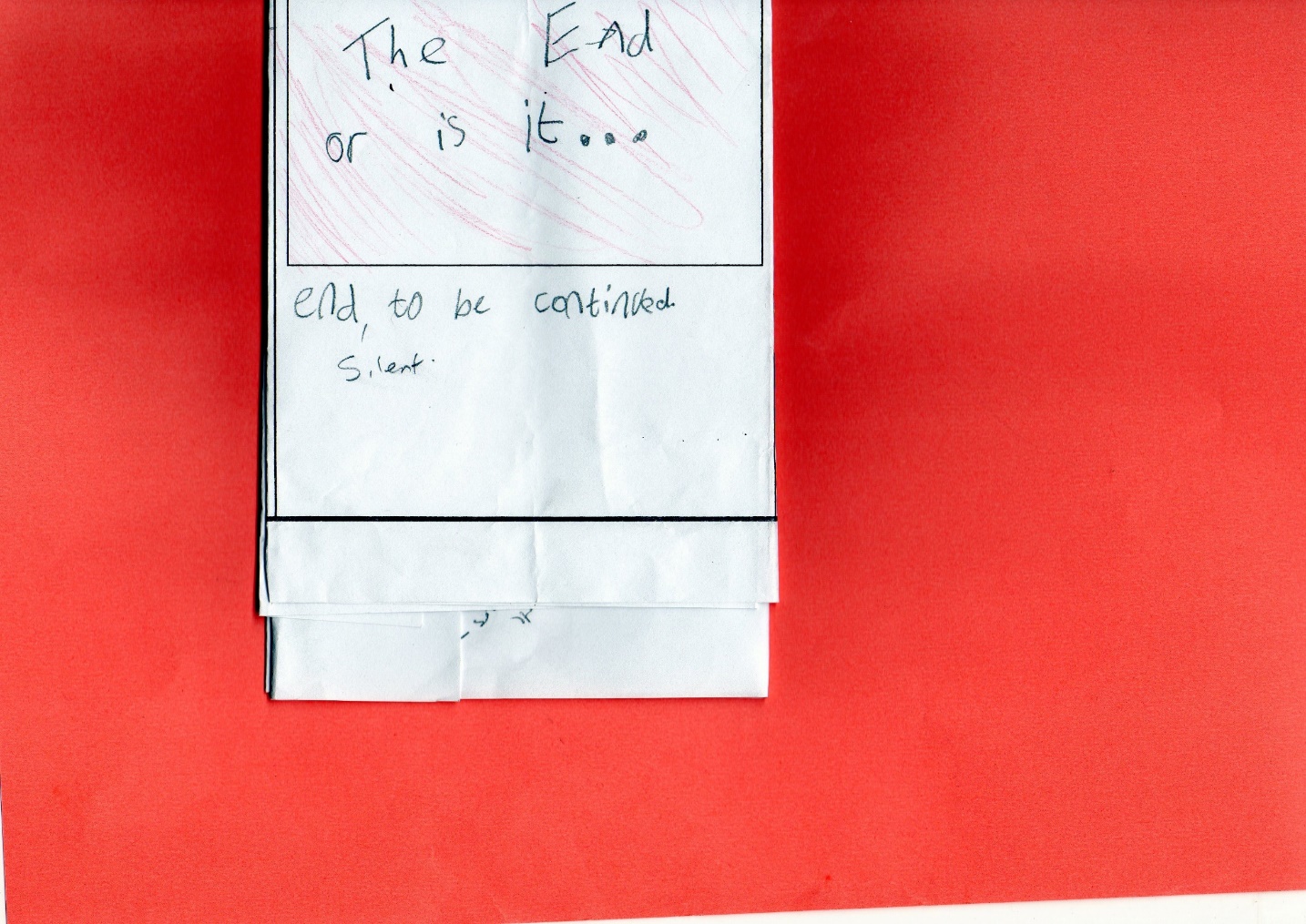 Richard, who like Ruby, doesn’t always contribute orally, showed a good level of understanding through this method of data collection from a storyboard. He referred to the diegetic sound of an alarm and used dialogue occasionally. He also showed the changes in his decision making, as he considered the use of sound. He did this by initially including the use of ‘loud fast car chase music’ in the four middle frames, then crossed out the final two, to make way for dialogue (and the action here depicted the cars had stopped and an arrest was taking place). Through the use of sound and the image of the bars in the final frame, the viewer was led to believe the ninja was safely in jail, without seeing him, (see Figure 5.13).David’s storyboard showed limited dialogue – only one line in the third frame, conveyed through a speech bubble, ‘Leave him alone’. He suggested the use of birdsong in frame four, as a contrast to the previous frame, labelled with a ‘devastation soundtrack’, as this would lead in to a sad, quieter part of the film in frame five. Most of the frames were accompanied by non-diegetic soundtracks and a drum roll. The music moved from a ‘quiet soundtrack’ to a ‘devastation soundtrack’ (labelled after discussion about how this frame would be shot), moving into a sad soundtrack and then a ‘...’ (explained as a “da, da, daaa”) over the cliff-hanger ending.A similar higher level of discussion continued in visits 11 and 12. Through the intervention sessions the children were revealing a deeper level of curiosity about how films were made. This was beginning to have a significant impact on their understanding of directorial intent. In visit 12 the children moved the discussion about sound into a focus on lip synching and the use of subtitles. They considered the use of dialogue in a film which was in a different language to the viewer, who would rely on a translation in subtitles. Molly shared how she had discovered subtitles when she was watching a French film on BBC iPlayer. She said that she noticed an ‘s’ on the screen, so she clicked on it because she thought it meant “add swearing, but it just meant subtitles.” This was completely out of character for Molly, who usually still liked to live in a world of Disney.We moved on to discuss the intensity of sound – how important it was in a scene and how noticeable it was. Brand (February 2014) said that, ‘Some people say that the best score is the one you don’t hear, I say the best score is the one you hear when you need to’. This was the stimulus for Stephen to make the connection to scenes from ‘Lord of the Rings: The Fellowship of the Ring’ (Jackson, 2001) as discussed in the previous chapter, again showing his knowledge of intertextuality though the use of music, which he had already alluded to through his use of the music from ‘Jaws’ (Spielberg, 1975) in visit 2. I suggested that they tried to source a clip which was high in drama but where the sound was less intense and vice versa (working in the opposite way to the usual format of intense music and sound for high action battle scenes and less intense for calm scenes), linking to Burn and Parker’s (2003, p. 25) work on ‘functional load’, exemplified through the skateboarding film as discussed in Chapter 2. ‘Saving Private Ryan’ (Spielberg, 1998) uses less intense sound to achieve an impact of shock in a scene depicting the D-Day landings – powerful because the sound is subdued. Unfortunately, due to the content and certification, this was not a clip I could use with the children to demonstrate this idea. Perhaps Ruby was trying to convey a similar shock reaction by using silence where there is usually a soundtrack at the end of the film, as referenced in Figure 5.16.When analysing the opening from ‘The Fox and the Child’ (Jacquet, 2007), Holly said “The sounds were all natural because it was like birds and things. The only thing that wasn’t natural was like when the bird landed on the branch, it was a really loud noise and it’s only a bird and when she was touching the mushroom, it was like dum dum dum”. I explained how they were diegetic sounds (part of the scene), but in post-production the sounds would have been enhanced at the editing stage, to deliberately make them more noticeable to the viewer.In visit 12, I recapped on a range of genres and said that we were going to concentrate on thriller, comedy, sci-fi and romance, but this time with a focus on music. I then played samples of music which could be associated with a genre of film (taken from ‘Audio Network’ (online), so they would not recognise them as actual soundtracks). Their task was to independently identify to which genre they thought the music could be attributed, from a choice of four. All children got all four correct and were able to convey a range of sources that demonstrated the connections they made, enabling them to ‘read’ the soundtracks and link to a genre, (see Appendix 22 for the detail of responses). The connections they made were through a range of intertextual references, such as likening the music to other pieces they identified from films, TV and computer games. Once they had made this connection, they were then able to consider the genre and label the unknown piece as belonging to the same genre. Some of them also imagined images that were inspired by the music; sometimes they made links to real life experiences and they also explained how they had considered the instruments to help them identify the genre. This links to the previous analysis of Robinson’s work (1997, p. 22) concerned with intertextuality, but here the children were using intertextual references within sound to interpret new film music. As with data relating to colour and light, although the children revealed a degree of understanding in the early stages of the research, it was through the intervention sessions that a significant amount of understanding was conveyed which provided evidence to support a progression in this area. In the early stages, their understanding was at a similar stage to that of the camera. Where they were spotting the shots within a focus on camera, they were ‘noticing’ music and sound effects within the focus on ‘sound’. They then moved onto deducing information from the sounds to attain information about characteristics, setting or predict future events. They showed that they could empathise with events, enhanced through the use of music, e.g. when Richard commented in visit 3 that the music told him that the falling bird was safe. This moved into an understanding of how a director can deliberately use music and sound to convey meaning (using diegesis, emphasised as important by Buckland (2008) in Chapter 2) and link between sounds and genre, as well as to convey position and distance. This level of understanding was exemplified through the storyboards completed in visit 10, (see Appendix 17). At a higher level, the children recognised how the conscious manipulation of sound impacted on the viewer, how intensity of sound impacted on the reading of the scene and how film could convey sound in a symbolic way. Through this, they showed how sound could be used to connect to other films, e.g. Stephen used the theme from ‘Jaws’ (Spielberg, 1975) to convey an approaching threat. The progression through the reading of sound is summarised in Chapter 6.5.4 Progression in understanding editing techniquesThe children only occasionally referred explicitly to editing techniques in the first two years of research. It wasn’t until the intervention sessions, with an actual focus on film, that the children started to apply what they knew about reading film to consider how it is all combined, developing their understanding of the ‘grammar of film’ (Bearne and Bazalgette, 2010).A – Rules of Notice, Coding Competence and Assessment Focus 2 andB – Rules of Signification, Semantic Competence and Assessment Focus 3Most references to editing related to the use of camera shots. Stephen was the first child to make any explicit comment about this, which occurred in visit 3, when he noticed lots of quick shots used consecutively in the trailer for ‘Earth’ (Fothergill, 2007). He said that he had noticed, “The way it is showing you lots of medium shots very quick.” I asked if he liked it and he said, “Yes, because if you watch a normal film, there’s normally a big space in between them, but with that it’s like...” (indicated a fast chopping action with his hands, rather than articulating that it was a quick edit). I asked if he thought that was effective and he said that it was because “It was showing you all of the things in a very short space of time”, conveying an understanding that a trailer is short and the purpose is to grab the audience. It does not have long to show what the programme is about and Stephen recognised that a quick edit would successfully convey a range of information. However, the same technique was observed as problematic in visit 4, when viewing the trailer for ‘The Karate Kid’ (Film Education, 2010), when Ruby said that, “It tries to tell you a lot, but it goes too quick.”In visit 6, Stephen noticed the transitions in ‘Lost Dreams’, but had not yet made the connection to how they conveyed the passing of time. This did not become evident until visit 8, through discussion. Abbey began to show some recognition of editing in visit 5, when she referred to the repetition of dialogue in ‘Lost Dreams’ as a means of building tension, linking to Burn and Parker’s (2003) work from Chapter 2, which discusses how an editor can use a ‘repetition of shots to suggest something of high value’ (p. 22). She was also the first child to consider the purpose of text on screen. Although there was significant text on screen in the ‘Earth’ trailer (Fothergill, 2007) in visit 3, no child commented on the effective use of this. Approximately half way through the trailer, text appeared over various shots of creatures (adults with their young) in a range of habitats, which read, ‘This earth day...join three families...on an amazing journey...across our planet....Earth...The worldwide phenomenon arrives in theatres Earth Day April 22nd 2009’. As well as the usual information about when this film can be seen, the use of text with the images was evocative in relating to the creatures as families on inspiring journeys. It was surprising that despite the amount, and the effect the text had on this trailer, no child commented on this. They were clearly not at a directorial intent level within this aspect at this point. However, after the final viewing of ‘Lost Dreams’ in visit 5, Abbey made reference to the fact that the title could be used as a clue to what the film was all about.C – Rules of Configuration, Pragmatic Competence and Assessment Focuses 4-6 Although the children never commented independently on the use of text in film, moving forward to visit 10, three of them showed an awareness of how it can be used through their own storyboards, demonstrating Burn and Parker’s (2003) ‘practical intermodal purpose’ (p. 21). In Ruby’s final frame she depicted text on screen (black font with a red background), which said, ‘The End or is it...’ (Figure 5.16). David used a powerful extreme close up of a blood shot eye in his final frame. He used text over the eye, which read ‘to be continued’, which built up the suspense for a sequel, (Figure 5.9). Both children had recognised how text could be used to convey a cliff-hanger ending, which would be continued in a sequel. Molly also used text at the end of her film, but not to convey a cliff hanger – quite the opposite. She showed a shot with a big red heart, with smaller hearts within it, as well as the text ‘Happy ever After’. This generally fitted with Molly’s desire for a happy resolution to films and print narratives. Molly also used text in her first frame (Figure 5.15). The words were on a TV screen and the letters were formed by bones. She used connections to a scene from ‘Skyfall’ (Mendes, 2012) where a message is conveyed on a laptop screen using bones. Burn and Parker (2003) indicate that it is a ‘proficient reader of film’ (p. 21) who will be able to add meaning to the film maker’s choice of text and font design.As well as what the text on screen conveys, Stephen also commented on the font, layout and movement of the titles on the You Tube film viewed in visit 12, (accessed http://www.youtube.com/watch?v=qfrAh5M_3Qs) as being in the same style as ‘Star Wars’ (Lucas, 1977) but did not comment on whether he thought that it was an appropriate style for the film. The film maker had in fact used the feature in iMovie for his titles, but the film had no connection to ‘Star Wars’ (Lucas, 1977)  or science fiction, so was possibly not the best font choice for this purpose.With regards to Burn and Parker’s (2003, p. 21) ‘signification of order’ and editing techniques used to convey plot structures or the passing of time as explored in Chapter 2, Lauren was the first child to refer to this in visit 6. She identified an example of a parallel plot, where the director had cut between two different locations to show that the action was happening simultaneously. Ruby then linked this to a film she had seen where a split screen technique was used to convey similar information. However, in visit 10, Molly demonstrated a clear understanding of how a split screen can convey simultaneous action, through the use of this herself in her storyboard. Within the same frame, she showed the house of the ‘bad guy’ and on the other side of the frame she showed the house belonging to the ‘good guy’. As the bad character’s house fell on one side of the screen, the good character’s house became a colourful palace at the same time (Figure 5.8).As discussed in the previous chapter in the section on comprehension of film, it was at this point that David made the connection to the director only showing the viewer the ‘best bits’ and Richard likened this to the editing on the highlights of a football game, showing that in this instance they had an awareness of the director’s role and the directorial intent of keeping the viewer’s interest by not showing less relevant scenes. This evidenced that their understanding of editing was, at this stage, predominantly focused with, as Murch (2001) described, ‘cutting out the bad bits’ (p. 10). They were not completely at the stage of understanding editing as Burn and Parker’s (2003, p. 23) ‘multimodal mixing desk’ referenced in Chapter 2, recognising that the function of editing is not ‘simply that of assembly, but of redesign’ (p. 23). At the start of the intervention sessions, Abbey revealed an awareness of special effects and computer-generated imagery (CGI) through her discussion of what was real and not real regarding the clip on ‘You Tube’ used in a recent literacy lesson which showed an avalanche, as discussed in the previous chapter. Stephen and Holly also commented on this when discussing the editing in the film ‘Hugo’ (Scorsese, 2011) in visit 11, showing an awareness of how ‘reality’ can be altered at the editing stage. Stephen queried that the film “looked like it was made ages ago because it shows old Paris, but they only made it last year, so how did they do that?” Holly suggested that they used CGI and explained that this was where they altered a film using a computer. Stephen went onto suggest that they perhaps used CGI for the establishing shots of Paris and then built a set for the scenes in the station. Holly suggested that an alternative could have been that they built a model of old Paris and zoomed in. Stephen disagreed and said that he thought they might have done that before they had CGI, but they would have used a computer now. Holly went on to agree and said that she thought CGI had also been used in the recent ‘Alice in Wonderland’ film (Burton, 2010). This debate between Stephen and Holly showed that they had moved a long way from a ‘spot the shots’ literal interpretation of film, to one where they were considering how the scenes had between achieved and how the process of film making influenced the reading of the finished film. They were also debating this issue without any influence or questioning from me, which again revealed a progression from the initial question (from me) and answer (from the children) routine of the earlier visits. This links to the challenging expectations of the new ‘National Curriculum’ (DfE, 2013) through the Year 5/6 objectives, which state that: Pupils should be taught to explain and discuss their understanding of what they have read, including through formal presentations and debates’ and ‘participate in discussions about books that are read to them and those they can read for themselves, building on their own and others’ ideas and challenging views courteously’. (p. 44).If we substitute the word ‘books’ for ‘texts’ and acknowledge ‘texts’ in its widest form, we can see that Stephen and Holly were successfully achieving these objectives through their analysis of film.In the intervention session, visit 11, I encouraged the children to begin to pull together their understanding of the different aspects of film, through an understanding of the editing process and convey their knowledge of the ‘grammar of film’ (Bearne and Bazalgette, 2010). I used a quote from Murch (2001) presented on a Power Point slide to provide a stimulus for this discussion through considering the role of the editor:The central preoccupation of a film editor, should be to put himself/herself in the place of the audience. What are the audiences going to be thinking at any particular moment? Where are they going to be looking? What do you want them to think about? What do they need to think about? And, of course, what do you want them to feel? (p. 21).Holly suggested that the editor and director should also be thinking about who their audience is, “like at what age”, as this may change what or how something is filmed. This showed me that she was operating within the stage of directorial intent.These questions were then put into context through viewing the short film made by Key Stage 3 pupils, ‘The Churchyard’. We began with Holly’s question to establish who we thought the intended audience was. The children were all in agreement that it was them, or a young teenage audience who would relate to the characters. I asked what they thought the purpose of the film was and related this to the way an author would consider the purpose of a piece of writing – a context which they were currently exploring in Literacy. Lauren immediately said that she thought the purpose was to scare them and make the audience wonder what would happen next. When I asked how the editor had achieved this, Abbey showed her awareness of how the editor had control over the order of the shots to create a desired effect. She said that swapping between the girl and the boy, showed the boy getting gradually closer. Holly also said that the use of music and colour had achieved the effect of developing tension, “because when the camera is on him, it goes really low with the music and it goes really happy when it’s on her. And he’s in black and white and she’s in colour’.  They had both recognised that through the editing process, tension had been built through these techniques, and demonstrated that they understood the semiotic principles of the kineikonic mode, ‘so that all movements, gestures and speech are modelled by the framing, angle and movement of the camera, and the intentionality of the envisaged edit’, (Burn and Parker, 2003, p. 18). Together they showed that they understood Burn and Parker’s ‘complementary mode’ (p. 25).We then explored the concept of genre when we discussed what might happen next and compared this to how authors handle genre. I said that something has to happen in a narrative, but not anything. Abbey agreed and said that it would not be good in a romantic film, if a couple were having a meal in a restaurant and suddenly aliens landed – this would not be very romantic. This confirmed Abbey’s understanding of Rabinowitz’s rules of configuration (1987), linking to the expectations of genre in film. However, this then led into a discussion on how genre can be mixed, manipulated or deliberately twisted, as they observed in ‘Les Crayons’ (BFI, 2009). This then influenced their thoughts on what they thought would happen next in ‘The Churchyard’.We ended this penultimate intervention session by making the editorial links to print text, to capitalise on their current literacy focus. We discussed how underpinning the complete text needed to be the author’s/director’s understanding of audience and purpose, linking to Nixon and Comber’s work (2005, p. 226) as discussed in Chapter 2. This would then lead to decisions on style and organisation.D - Rules of Coherence, Critical Competence and Assessment Focus 7 As the children built up their understanding of editing, they became more confident at expressing opinions, e.g. the fast paced edit of the ‘Karate Kid’ trailer (Film Education, 2010) made it difficult to understand, but was engaging to watch. Stephen also said that he thought the choice of fast paced editing on the ‘Earth’ trailer (Fothergill, 2007) was appropriate, as it showed the viewer the full range of animals that would be in the programme in a short space of time. It would be interesting to take this aspect of research further and the context for another study might be to explore how the children make connections with editing techniques. Focusing on an overview of progression was a complex task, as it combined Burn and Parker’s ‘multimodal mixing desk’ (2003, p. 23) and Bearne and Bazalgette’s ‘grammar of film’ (2010, p. 5). The children employed their understanding of a range of aspects, or film-maker’s tools within the context of editing. They began by recognising an editing technique (in a similar way to spotting shots or noticing the use of sound or colour). At this stage they could also recognise the main features of a film such as titles, scenes, etc. The children then used editing techniques to deduce or infer information about characters, e.g. Holly recognised in ‘The Churchyard’ that the use of low music and black and white footage of the boy conveyed that he was a ‘bad guy’ or a threat. Text within a film (font and design) was also used to infer meaning related to genre or predicting action, e.g. Molly’s use of the bones font in her storyboard, inspired by a scene from Skyfall (Mendes, 2012). Editing became a very interesting focus as the children moved into understanding this at a directorial intent stage. They moved beyond just noticing, but now linked these techniques to the quote shared with them from Murch (2001), regarding how an editor puts themselves in the position of the audience to consider impact. They were able to combine their understanding of the aspects of film to consider techniques, such as building narrative tension, e.g. the cutting between shots, the use of black and white and the change in music within ‘The Churchyard’. They were also able to comment on how the film-maker controlled the duration of a shot and the impact that this had on the audience, e.g. from the film ‘Lost Dreams’, regarding a shot of long duration, Stephen thought it made the viewer lose focus, whilst Abbey thought it was deliberately used to allow the viewer to assimilate the detail of the scene.  It was at this stage that the film maker’s use of special effects and CGI were debated by Stephen and Holly. Abbey had also discussed the use of special effects in the context of the avalanche film they had viewed in Literacy, comparing how she expected a documentary to use real footage, whereas the editor of a fiction film might use special effects. As the children became more curious about the role of the editor, they began to reflect on this to offer opinions on the success of editing techniques. However, I felt that this stage of the progression (the rules of coherence) was only demonstrated in its infancy by the end of this period of research. It would be a valuable study to focus on this aspect as a further research question, e.g. to analyse how children could make connections between texts (film and print) in the primary curriculum, based on editing techniques, and if they could analyse film using directorial technique as a focus, in the same way that author studies are frequently embedded into the primary Literacy curriculum.5.5 Conclusion to the data informing the progression frameworkIn response to Holly’s question in visit 6, with which we opened this chapter:“How do we read film when there are no words in it?”Molly provided a response in visit 11. We discussed the difference between watching film for general comprehension and reading film for analysis. We examined how in the past they had been encouraged to read film in order to use it as a tool to improve their writing. I emphasised that we were now reading film to engage with it as a text in itself. Molly said that she had read a book with nothing but pictures in and you had to work it out just from the pictures – ‘The Arrival’ (Tann, 2006). She connected the reading of images in this picture book to the skills for reading film. Although this clearly does not compare to the full reading of a multimodal text such as film, as we do not engage with aspects such as sound or use of time in a picture book, it is interesting that Molly is starting to make these links, reflecting Kress’s (2000, p. 36) concept of ‘transduction’, as discussed in Chapter 2. The children understood through their literacy learning that an author has control of what is written, how it is written and at the higher levels, (particularly Stephen and Lauren)  how this could have a particular impact on the reader. This enabled them to make the links between authorial and directorial techniques. By the end of the intervention sessions, most children had conveyed an understanding of directorial techniques within a range of aspects of reading film. However, none of them suggested the possibility that individual directors may have recognisable styles, in the same way that authors do. For example, a connection could have been made to Stephen’s earlier responses regarding his opinion on shot duration in visit 5, when he said, “When the shot doesn’t change, it can actually get quite boring.” Based on this we could analyse Hitchcock’s preferred continuity editing technique, through ‘changes in viewpoint implied by the change of shot, the director can fully involve the spectator in the action’ (Buckland, 2008, p. 21). This was explained by Hitchcock himself and explored in Chapter 2 (Gottlieb: 1995). I believe that at this point in the research, Stephen could understand this editing technique, and compare to a director such as Orson Welles who favoured the ‘long take’ – the shot of long duration. In fact he is famous for the duration of the opening shot in ‘Touch of Evil’ (Welles, 1958) which lasts for three minutes and thirty seconds. Reading film at this level would also address the challenging Year 6 statutory requirements in the ‘National Curriculum’ (DfE, September 2013) which expect children to make connections between texts. Obviously, the choice of director and film would also need consideration with children of this age with regard to film certification.Author studies are a frequent focus within the primary literacy curriculum. If we extend this to incorporate all texts, including film, the children could be supported to think in this thematic way and fully utilise an ‘asset model’ approach (Tyner, 1998) within Literacy. Although it has not been within the scope of this research, I would anticipate that the next stage along the progression of reading film could be to have an understanding of particular styles pertaining to specific directors. This would rely on studying a range of films from a director and the connections between the choices they make. It may also further consolidate an understanding of directorial intent and encourage the children to make connections within and between films. This would be an interesting focus for a further study with a group of children who were reading film at the directorial level, and might focus on comparing and contrasting two different directors through an analysis of style.My analysis of data within Chapters 4 and 5 has highlighted the children’s understanding of the role of film in the curriculum. Through isolating the different aspects of film, I have analysed how the reading of these developed over the whole period of this research project. I have been able to suggest a progression related to the reading of general comprehension, characterisation, plot structure, genre, intertextuality and connections, camera, colour and light, sound and editing techniques. The longitudinal nature of this study afforded a wealth of rich data which enabled me to both interpret a progression within the discrete aspects of reading film, as well as a consideration of how the children began to combine this understanding in order to make connections and relate to the ‘grammar of film’ (Bearne and Bazalgette, 2010). It also reflected Burn and Parker’s (2003, p. 3) findings, which demonstrated that the semiotics and children’s interpretive responses are not opposing systemsThe progression I have explored within the thematic codes in this and the previous chapter have been assimilated into a progression framework presented in the following chapter. I have used the data from the entire focus group from the full range of visits to inform this progression and have compared it to the initial study by Bearne and Bazalgette (2010).I now move on within this chapter to explore the additional thematic codes which do not directly inform the progression, but add a rich detail to our understanding of children’s reading of film. As such I felt it would have been a mistake to abandon these thematic codes completely, as they add depth to the different areas of focus in the progression framework This includes aspects such as an exploration of emotional and physical responses to film and possible links to film production to enable a more secure reading of film, based on the fact that one discipline might support the other.5.6 – Additional themes Although the final section in this chapter does not inform the progression, it explores the conditions for viewing; how and where the children viewed films – the environment, the transportability of film and the impact of home-school links. It also analyses the data pertaining to emotional and physical responses to film as well as the children’s questions about the history of film. Although the creative production of film has not been a focus of this study, its potential has been recognised throughout. Consideration of how this may impact on their reading of film is explored in this chapter.  These areas did not become ‘strands’ of progression in the overview chart, but provided fascinating data to consider children’s perceptions of film and motivations to read film.Vocabulary progression is also an important factor if children are to fully engage with the ‘grammar of film’ (Bearne and Bazalgette, 2010, p. 5). This has been given separate consideration as a distinct theme within this chapter.5.6.1 Conditions for viewing filmsIn order to compare the data from the reading perceptions survey and the children’s attitude towards film, I asked them to complete a film questionnaire in visit 6. The data from both these questionnaires were analysed (see questionnaires and data compilations in Appendix 8). This provided data pertaining to the environment and the technology used for viewing films, as well as frequency and response to film. I also explored their choice and their attitude to film in the curriculum. Viewing Film Outside of School– The Environment and FrequencyThe questionnaires revealed that only one child (Lauren) did not watch films in the living room and only one child (David) did not watch films in the bedroom. Three children preferred to watch films at the cinema (Abbey, Molly and Richard) – the rest preferred the home environment and cited comfort as the reason. The most able reader of print (Stephen) ticked every box, indicating that he watched films in all environments (living room, bedroom, cinema, friend’s house and whilst travelling). The Ofcom research (2013, p. 29) previously explored in Chapter 2, stated that the there is an increasing number of 8-11 year olds with TVs in their bedrooms. In 2013 their survey stated that 53% had a television in their room and 18% could access film on their own tablet (2013, p. 6). The statistic for viewing television in their room significantly increased within my focus group to 88%. However, although Abbey said that she had a television in her room, it was broken. She went on to say that she really did not miss it, as she watched most things in her room on her tablet. The predominance of viewing television and film as an out of school activity cannot be overlooked, as Bazalgette (2010) affirms;Contrary to the popular myth that children are abandoning TV for other, newer media, 64 per cent of five - to seven-year-olds say that TV is the medium they would miss most if it was taken away, and by age 11, children are still watching an average of 16.5 hours of TV every week. (p. 38).Abbey’s view that she could still access film through her tablet links to the point made by Potter (1994, p. 162) in Chapter 2, i.e. that new technologies are not a threat to old ones, in that they do not displace them, they are just realigned. Due to advances in technology, children now have more access to a full range of multimodal texts than ever before, making the potential for Parker’s (1999, p. 29) concept of ‘transposability’ a definite reality in many classrooms. In fact, if we do not support children to fully appreciate and engage with the full range of texts, it could be considered that we are in fact, doing them a great disservice.  Interestingly, all three less able print readers indicated that they never watch films at the houses of friends or family. Although they do indicate that they watch with mum, dad, the cat, etc., it is interesting that if this is not perceived as a social experience with friends, it could limit their discussion about films and opportunities to further consolidate connections and intertextuality. This is an important connection to make with regards to Murray’s article (2009) discussed in Chapter 2, which reflected on his experiences of his school Film Club as a seventeen year old. Here he emphasised the importance of connecting with others through film and the ‘heated exchanges and differing interpretations’ (p. 8) which enhanced the experience and helped him to read the film at a deeper level. Only one child, (Richard) said he preferred to watch films by himself “because it is quieter”. All the others preferred the company of friends and family – seven for emotional reasons (Stephen, Holly, Lauren, Ruby, Molly, Tracy, and David) and one (Abbey) for support in understanding the film. It was interesting that at about this point in the research, Abbey was demonstrating, through her responses, that she was one of the more able readers of film in the group. When explaining the questions in the film questionnaire in visit 6, there was a thought-provoking comment from Abbey about the amount of time spent watching TV and films. She said, “Will people think bad of us if we are watching loads of hours?” This shows some perception of how the viewing of film and television is not considered a productive use of time, linking to an awareness of the displacement theory. Stephen (and then Holly) claimed to watch significantly more TV and film than any of the others, with Stephen showing that he most regularly visited the cinema. As these children were very able readers of print, this would seem to provide evidence to suggest that the time spent viewing film does not impact negatively on their ability to read print, in fact it could be considered that this again provides an argument for the ‘asset model’ (Tyner, 1998).Choice of filmFour children could not name a film that they disliked (Stephen, Abbey, Ruby and Richard). This was a surprise from Stephen and Abbey, as I would have anticipated that as they were the more able readers of print, with a capacity to make connections, they would be more selective and have more opinions as to what makes a good text – unless they were just responding to the question in the way they thought I wanted them to respond, i.e. the Hawthorne effect, as discussed in the Chapter 3. However, if this was a genuine response, it would suggest that the children needed support to consider the effective features of film, linking to the directorial intent – what makes a good film good, and vice versa? Although I have already explored that many children have implicit skills and an understanding to read film from a very young age, Bazalgette (2010) confirms, ‘as developing critical and creative beings, children are entitled to have their film knowledge recognised, enhanced and extended’ (p. 44).Although ‘Harry Potter’ (Rowling, 1997) was identified in the film questionnaire by Stephen and Holly as a film/print text they had read, linking back to the reference in the previous reading survey, Lauren identified it as a film which she disliked ‘because it is the same people all the time’. A long running series of print and film texts contain a significant potential for connections and intratextuality, (Arizpe and Styles, 2003). However, perhaps this is an example where, in Lauren’s opinion, the narrative had continued for too long and she had lost interest. Despite its popularity, it was interesting that ‘Harry Potter’ (Columbus, C. 2001) was not given as an example as a favourite film by any of them.All children were able to name and give an example of their favourite film genre and Tracy gave her most extended response to film yet, explaining why she enjoyed ‘Street Dance’ (Giwa, 2010) as she tried to replicate the dance moves. The connections that she was able to make to real life experiences outside of school gave Tracy the ideas to convey a detailed response. This reinforces the point made by Robinson and Mackey (2003) who discussed how children can use film to ‘locate themselves as fully fledged participants in popular culture’ (p. 130) and enables them to consider their role within a wider social and economic context. Tracy was inspired by dancing and her goal in life was to be a dancer. Viewing Film in Year 5/6In visit 9, I asked the children to independently complete a task in which they ranked the frequency of where they viewed films and with whom. Their responses remained consistent with the previous data, collected from the film questionnaire in visit 6. The children were now in year 5 in a year 5/6 class and it appeared that this was the class where film was used less frequently within the context of visual literacy. From the children’s responses, it could be ascertained that film in the classroom was now usually used as a means of conveying information, e.g. the children referred to a recent ‘You Tube’ clip they had watched, which showed an avalanche, in order to understand how an avalanche occurred. Abbey made an interesting connection between documentary film such as this and narrative plots in relation to the realism of the piece. She said “In some ways the avalanche was hard to believe. When you see this kind of thing in films, you know it is just fake”, showing a developing perception of real and special effects or CGI. This was a thought-provoking example, linking to Burn and Parker’s findings (2003, p. 17) where a more sophisticated reader of film will understand the difference in relation to real life action and ‘conscious representation’, where filming is more ‘staged’, as explored in Chapter 2. Through discussion, whether at home or at school, many children could be supported to read film in this way.It could be seen from the data in this final survey that most children watched film with an older family member and this was cited as mum, dad or grandparents. The three most able readers of print text placed viewing film by themselves highly (as does Ruby and Richard). However, Abbey who has become highly skilled in reading film text, does not watch film by herself very often and tends to watch with an older family member or friend – this could suggest that she watches more frequently in an environment which enables discussion, connections and intertextuality – which could be a reason for her strong contributions to discussions about film. All of the children said they now rarely watched films with a teacher.Stephen (the most able reader of print) explained that they were “learning to describe something without actually like seeing it - using our imagination when describing it”. They said they were using more poetry as a stimulus for this. However, Stephen stated that this did not always help him as, “If it (the print text) said ‘a house with a snow topped roof’, I’d be saying like well, how big is this house and where is the house and what does it look like? I just know that there is snow on the roof – so I couldn’t describe it very well.” – suggesting he appreciates the detail he can absorb through reading a film text. Abbey also said that she would like to use it more, as she said that “Once you’ve learnt about something, it makes you want to learn more” – relating to motivation. Molly said that she would value the use of more film again, as it provided a stimulus for ideas. David was the first person to use the term ‘reading’ film and he also referred to it as a good way of learning facts (not just the teacher talking) and it would be necessary to learn about this if you want to be a film producer - as he did. Molly and Abbey thought that it had an impact on their reading comprehension as well – particularly how it developed their vocabulary, so when they encountered a word in print they knew what it meant, as it had been exemplified visually.This coincided with the time when my research moved into a period of intervention, which focused on the development of reading film as a text in its own right. Up to this point, many of the children had made significant progress in reading film, through their experiences of film within the classroom, mainly used as a vehicle for improving standards in writing. Many schools now incorporate film into the curriculum in such a way. I was keen to find out how far the progression could go if the children were supported to read film as a text, hence the inclusion and tracking of the progress through the intervention sessions.Overall the findings up to the beginning of the intervention confirmed the success of an ‘asset model’ (Tyner, 1998) approach towards reading film and print. Generally the children who engaged more with film at home were also successful print readers. This seemed to be especially the case for those who viewed in an environment conducive to the discussion of film. As well as encouraging vocabulary development, as identified by Molly and Abbey, it may also support general comprehension of the text through discussion, and could also develop the skills of articulating opinions about the success of text. There were also interesting developments on the children’s perceptions of the validity of text to be considered. It was recorded from the data in visit 4, and discussed in Chapter 4, that many of the children ‘trusted’ the written word above images, demonstrated by Abbey’s comment that print “tells you what is happening. The pictures just show you, but with the writing you know”. It was almost as though they did not fully trust the accuracy of their own interpretations of images (still and moving). However, as the intervention sessions started and the children were experiencing less use of film in Literacy, they were quite vociferous about missing the medium and wanted it back in their curriculum. This issue was particularly raised by Stephen, through his example of the ‘house with a snow topped roof’. He wanted the detail that image could provide.However, although a wealth of research, particularly explored in Chapter 2, suggests the positive impact on standards and motivation in writing that can occur through the integration of film into the curriculum, it was noticeable that when the children had regular access to film in Literacy, their analysis of film as a text in its own right tended to be limited in focus to the use of the camera, as they were familiar with making links between shots and sentences. However, it became apparent, from visit 9 onwards, that through the period of intervention the children became very skilled with other aspects, and by the end of the intervention period many were considering the range of ‘tools available to the film maker and articulating their responses, confidently using the ‘grammar of film’ (Bearne and Bazalgette, 2010, p. 5). This was also evident for the range of abilities within the group. The visual literacy approach undertaken by the school in the first two years of this research had provided a firm foundation of introducing the analysis of film as a text. However, it could be seen from the data from the intervention sessions that if schools recognise the value of film as a text in the way I have demonstrated here, a greater depth of comprehension can be attained. Through the ‘asset model’ (Tyner, 1998) approach this could be beneficial for both standards and motivation in reading, regardless of media.5.6.2 An emotional and physical response to filmIt was evident from an early point in this research that the children’s responses to the films viewed may take the form of a physical reaction, indicated through gesture or expression, or the demonstration of an emotion to what they were watching. Stephen was one of the first children to alert me to this focus, through his response to the film ‘The Box’, as he physically mimed holding a camera and moved it around to imitate the shots conveyed on screen. He appeared to be doing this in order to help him understand the first person viewpoint conveyed in film. It was interesting to note that a similar response was demonstrated by Holly, over two years later in visit 11. As I discussed the different forms of camera movement – panning, tilting, zooming and tracking, Holly mirrored the movement of the camera with her hands – either to consolidate her understanding of this, or to demonstrate to me that she understood.Although Stephen was exhibiting a physical response to support his understanding, it was also interesting to note the children’s initial emotional responses to the films viewed. This was particularly evident during the first viewings of the films, when the children were generally working at a ‘comprehension’ level and were responding to the events on screen, before engaging with the film through further analysis. Many of the children conveyed emotional responses to the animals when viewing the natural history documentary ‘Blue’ (Fothergill, 2001) and the trailer ‘Earth’ (Fothergill, 2007) in visit 3. All children appeared completely engrossed by the first viewing of ‘Blue’ – the cinematography is particularly powerful in this film. Stephen verbalised his amazement at the facts in the information conveyed through the narration, such as the revelation that a particular fish could travel up to seventy miles per hour. When the film stated that ‘we know more about the surface of the moon than we do about the deep oceans’ he looked in amazement at his teacher, and repeated the statement as a question.Throughout the first viewing of this film, it was noticeable that Richard regularly glanced at the other children, to ascertain their reactions to the events and images. The rest of the children in the group rarely averted their eyes from the screen. This prompted me to consider whether the shared viewing of film in this context was supporting Richard’s comprehension. By understanding the responses of others around him, it was possible that this helped Richard to understand how he should react himself. In visit 6, during the first viewing of the opening from ‘A Close Shave’ (Park, 2005), we see a knife fall from a bedside table and land between a pair of slippers. Richard immediately turned to David to check his response. David literally moved to the edge of his seat and Richard only then commented by saying, “ohh, scary”. In the initial film questionnaire completed in visit 6 (March 2012), Richard stated that he preferred to watch films by himself. A year later, at the start of the intervention sessions, in the data from the survey which showed with whom and where the children most often viewed films, Richard revealed a complete change in attitude to this. He said that he usually watched films in social situations such as the cinema or in his living room, accompanied by an older family member or friend, rather than in an isolated context, such as in his bedroom. This suggested that the shared experience of film can support the reading of film at all levels. As already discussed, Abbey seemed inspired to think more deeply about her reading of film through discussion and prompting by others. As well as a shared viewing enhancing the understanding of film at this level, Richard seemed to be using the context to support his initial reading as well. Molly consistently responded to initial viewings of film by conveying an emotional reaction. In visit 3, when a baby bird fell from the tree in the ‘Earth’ trailer (Fothergill, 2007), Molly sat up straight and looked worried during the slow-motion shot. When the bird landed safely, she relaxed, smiled and said “ouch”. She often conveyed that she felt very uncomfortable with sadness or danger in films, linking to the need for a resolution as explored in Chapter 2 through the Year 1 child’s reaction to ‘Baboon on the Moon’ (BFI, 2003b). Molly’s level of emotional response to film is also supported through the evidence conveyed in the vignettes, as her teachers state that although she is an avid reader and watches a lot of film, she generally responds at a maturity level below her chronological age. She is not what could be described as a ‘street-wise’ child and is happy and comfortable in a world of ‘Disney’. Although ‘Birthday Boy’ (BFI, 2006) was not a film I used in my research visits, the children had studied it in their Literacy lessons. The short animation depicts a day in the life of a Korean boy, Manuk, in 1951 during the Korean War. Various events of his day convey his experience of war and symbolism runs high throughout the film. In visit 9, Molly shared a re-telling of the end of the plot. She said, “At the end of ‘Birthday Boy’ it’s a sad ending and this parcel is there which says Manuk. So he opened it and found his dad’s boots and dog tag. He didn’t know what it meant, so he went off to play with them and his mum came and saw the things and knew his dad was d.e.a.d. (spelt this out). I didn’t like seeing it at all.” This was almost a correct re-telling, although the parcel was not addressed to the boy and the film ends before the mother sees the contents of the parcel – this is just implied. However, although it had been some months since this film had been viewed in Literacy, Molly clearly felt uncomfortable with an unhappy resolution.It is interesting to note that younger children regularly feel the need to resolve a sad ending. Molly, although showing a progression in her understanding and response to film throughout the research, maintained this emotional level of maturity to films which did not end with the ‘happily ever after’ or to points in the film that showed danger of sadness. In fact, she articulated this most clearly in the final two intervention visits. In visit 12, when viewing the scenes in ‘The Secret of Roan Inish’ (Sayles, 1994) which showed angry birds swooping at characters and a baby’s cot being swept out to sea carrying a baby, Molly watched through her fingers. As the tension grew and it became evident that the baby was not going to be rescued, she took her jumper from her seat and cuddled it. When viewing the short film which showed the same repeated scenes from ‘Pirates of the Caribbean: The Curse of the Black Pearl’ (Verbinski, 2003), but with a different sound track each time, Molly only showed an emotional response to the clip when it was accompanied by the music which conveyed a mood of sadness. (Accessed http://www.youtube.com/watch?v=rn9V0cN4NWs) This linked to Buckingham’s (1996, p. 2) findings about how an emotional response can be triggered through a soundtrack. She said “O oh,” as if she did not want to watch something sad and asked, “are those dead bodies?” when the dead pirates are seen. This was on the final viewing of the clip and she did not ask this question during the other viewings when accompanied by music which conveyed a triumphant or a humorous soundtrack.Molly’s most obvious emotional response was to the suspenseful film, ‘The Churchyard’ viewed in visit 11. Molly’s expression conveyed an uncomfortable feeling throughout and she said, “It looks really freaky” - she clearly did not like it. We viewed the entire short film (in which the identity and purpose of the watcher remain unresolved) and I asked what they thought the film maker was trying to get the viewer to think at this point. Molly said, ‘It’s scary, then it turns to good, then it’s scary, then it’s good, so it’s a bit like mysterious.”When I suggested we viewed the film again, Molly, said ‘Oh I don’t like it. I wish it would just carry on from there’. I gave her the option to leave the room if she wanted, as her response appeared genuine, and ethically I did not want to upset any of the children, but she declined and decided to remain with us for the repeated viewing. After watching again Molly realised that I had not just paused the film in the middle of the action and she asked, “Is that literally the end of the whole thing?” and looked very worried about the outcome. I gave the children the opportunity to resolve the action through suggesting what they thought could happen if the film were to continue. Molly was first to suggest her idea. She said, “When she screams the army comes in and rescues her. You know the trees behind her, the army just like jump out from the trees and save her”.This highlighted the importance to me of the acknowledgement of the emotional response to the viewing of film. A recognition of a physical reaction whilst viewing film was an important element of the data collection. Gesture, expression and physical movement, if interpreted correctly, can give a researcher information about how a child is feeling about the action on screen as well as an implied knowledge of their comprehension. This is particularly important with younger children, who may not yet have the vocabulary to articulate this level of response. This was one of the reasons I chose to film the children throughout the entire duration of my research visits, as opposed to an audio recording of their responses. If further research follows this thesis, I would suggest that this is an important method of data collection.The maturity of response does not necessarily link to the analytical skills of reading film. Molly regularly showed that she could read film at a level of understanding directorial intent, and this was conveyed from early research visits, when in visit 3 she showed a clear understanding of camera shot at this level. Through the intervention sessions, Molly also showed that she was able to make connections between a range of texts (print and film). This showed me that the ability to read film at a higher level is not always consistent with the emotional maturity of watching and responding to film. As my progression is not linked to age, this is an important point to note, especially with younger children working along this progression, with regards to choice of film content and the emotional response this may provoke.This also highlighted the significance of being able to discuss a response to film at a comprehension level – what we think about characters and events, and how we feel about what we have seen. Murray (2009, p. 8) emphasises the importance that teachers provide the opportunities for children to discuss their emotions through the power of film. This discussion seemed to support Molly in dealing with emotional responses to film and could be something which is easily missed within the context of a lesson, if the teacher is too quick to move to an analytical stage. It was interesting to observe throughout the research, that if I tried to move too quickly to a directorial intent focus, the children would almost not allow me to do so, until they had engaged with the film at a level of comprehension – reading as a reader. If I asked questions which encouraged them to give a response at a directorial intent level (reading as a writer/director), they would only offer literal, deductive or inferential responses based on content, until this level of understanding was secure. This was particularly evident when I encouraged directorial responses during early viewings of ‘Blue’ (Fothergill, 2001) or ‘The Box’, as explored in previous chapters. I would suggest that this is an important finding pertaining to the teaching of reading in general, regardless of whether this is of print or film. If we are too quick to move in to the analysis of text, not only are we in danger of killing the joy of reading, but we may also not be supporting the children to fully reach their potential, by trying to move too rapidly. Although Buckland (2008, p. 3) states that through analysis we engage in a ‘transformed experience’ of film, I would suggest that we need to be wary of moving too quickly from what he terms as the ‘description of film’ into the ‘analysis’. As with the reading of print, if every time we read a text, we start to analyse how the author has achieved a particular effect, without discussing an overall understanding and general response to the content, we endanger the pleasure of reading for some.5.6.3 Links to Film ProductionAlthough the creative production of film has not been a focus of this research, it has been noted at various stages that an experience of this may have helped the children progress from the inference and deduction level of reading film into a more secure understanding of directorial intent. This would reinforce Buckingham’s findings (2003, p. 54), explored in Chapter 2, as he explained that the creative production of film supports the children to recognise that the film texts are ‘consciously manufactured’.From the early days of this research, in visit 2 as previously discussed, Stephen indicated how the connection with making film may impact on consolidating understanding and reading film. When struggling to understand the first person viewpoint conveyed in ‘The Box’, he mimicked holding a camera to identify how it was shot, as the film was viewed. This seemed to aid his understanding of how the view from the camera was portraying the action as seen by a character in the film.Throughout the research, children showed a great excitement for making film and exploring all the techniques we had discussed through our analysis. Buckingham (2003, p. 82) explains that this is where children often reveal the most enthusiasm for the subject, as analysed in Chapter 2. Over the four years of this research, the children had more access to film production both at school, and for some individuals at home. In visit 7, both Stephen and Ruby spoke about their film making at home. Ruby said that she now had her own iPad and she could make films on it, although she said that she had only ‘played’ with it so far and was reluctant to show any of them to us. Towards the end of the second year of this research, Stephen began discussing a film-making task that he was completing at home with his father – his own film, which he had entitled ‘The Dragon’s Way’. By visit 7, (24.04.12) he announced that they had filmed a lot of footage, but he had abandoned the editing task as the memory on their computer could not cope. He explained that he had not wanted to accidentally delete something to make space for this, so had reluctantly given up on this project – he described himself as ‘a failed film maker’. This links to Stephen’s own high expectations of himself, as explored in the vignettes.At the same time, he also said that he had been doing some of his own research into film making at home and was able to share with the group the process of stop motion animation. He put this is the context of ‘Wallace and Gromit’, as ‘A Close Shave’ (Park, 2005) had been a focus of the previous visit. He explained the process of stop motion animation to the other children, as he said, “You know the moves and things (waves his arms up and down to exemplify), they just move it a little bit and take a photo, move it again and take a photo and then they just put it all together, so even though it looks like it’s moving all around, it’s actually loads of little movements that make up the movement of the arm.” In visit 11, the children shared that they had been busy in school using iMovie on their recently purchased iPads. Their brief was to make a short film depicting a tour of their school. Stephen remarked that it was “harder than it seems” and appeared disappointed with his finished film. When I suggested that it would be good to see some of the films they had created, he did not seem very keen. This was an interesting learning point for him - to consider the balance of time and effort applied to pre-production, production and post-production tasks, and in turn, link this to their understanding of the editing process as well as their knowledge of directorial intent. As the children discussed this film-making task, the emphasis seemed to be on using the iPads and the actual filming. They said that there was a short amount of time for planning and most of the editing was done in camera. Their disappointment in the finished outcome was evident and was a useful vehicle through which to consider the importance of pre and post production. Their understanding of this was also apparent through David’s instructions on how to make a film, discussed previously in this chapter. It was interesting to note how he considered that there were lots of steps in preparation for the camera work. In his instructions, the actual filming was completed in two steps, including revising and editing:Step 6 – make the filmStep 7 – watch what you’ve done do far and see if you can add anything else to it.It could be considered a possibility that he was linking this process to the sequence of creating and redrafting a piece of writing. It was also interesting that in this visit, David also used the term ‘read’ the film in his instructions, rather than ‘watch or ‘view’. This was a term we had used frequently within the research visits.Stephen, in particular had a thirst for experiencing film making and regularly asked if my visits would provide an opportunity for film production tasks, as a repeated method employed in visit 7. When I explained that this was unlikely to be a focus of my visits, there was disappointment from all. For the purposes of this research, it was decided that that a creative production aspect would provide far too much data to analyse within this thesis. However, based on these findings, it would be a useful area to explore through further research. If we consider the ‘asset model’ (Tyner, 1998) and the links to be made between reading film and reading print, there is also a connection to be made between the creation of a piece of writing and the production of a film. Through analysis of print text and considering how an author has achieved a particular outcome, children can apply this to their own writing. This can improve standards in writing and consolidate their understanding of authorial technique. We do not tend to expect children to achieve something in their writing, which they had not encountered in their reading. If we apply the same principles to film, and the children have the opportunity to apply a technique analysed in film to their own film, not only could this lead to an improvement in their finished production, but it may also embed their understanding of directorial intent. This was exemplified by Burn and Parker’s (2003) task where students created a film about skateboarding, after analysing the features of a similar tribute film. This was explored in the previous chapter in relation to David’s misconception of a close up requiring the camera to be placed in close proximity to the subject, i.e. the lions and the erupting volcano. It would be an extremely interesting focus for further research to analyse the impact of production on analysis within the context of the progression framework I have identified in this study. One of the topics that seemed of particular interest to this focus group of children was the area of how the production of film had developed over time.5.6.4 History of filmAlthough not within the scope of this research there were occasional requests from the children to explore the history of film. Lauren was the first to suggest that she was interested in this in visit 4 and Molly reinforced this, by saying she was keen to find out about the transition from black and white to colour and how they achieved it. In visit 9, David said that he was keen to find out about the developments from black and white films to colour and onto how they make 3D films today. He also mentioned the advancement of animation from drawn flip books to digital animation made on a computer, as well as the claymation of ‘Wallace and Gromit’ (Park, 2005). This would address one of the BFI’s key priorities (2012) through ‘unlocking our film heritage’ (p. 4), as explored in Chapter 2 and occur within the approaches suggested by Buckland (2008, p. 8) and Altman (1977, p. 1-25). This would be an interesting focus for further research, particularly with a group of children working at the higher stages of progression, with an understanding of directorial intent.5.6.5 Screening and debateBearne and Bazalgette (2010, p. 5) found that the responses the children gave to film differed according to how the film was viewed. If they watched the film in its entirety and then commented, their responses were very different from when they had been led through a more structured viewing, with a particular focus on an aspect of film. It is for this reason that in visit 11, I modelled a session, I entitled, ‘screening, analysis and debate’, as discussed in Chapter 3. This was to encourage the children to move away from only responding to film based on the personal opinion of the content, as Buckingham (2008) criticised this as a ‘superficial way to talk about film’ (p. 4). As already explained, I believe that opinion is a valid response and children should be given the opportunity to express their views on any text in this way. However, it should not be the only way. Through the ‘screening and debate’, I have demonstrated how this discussion can move into an ‘analytical’ phase.I modelled this ‘process’ through viewing the opening scenes of ‘Hugo’ (Scorsese, 2011, 00:30 – 03:05). This led to the extended discussion between Stephen and Holly considering the use of CGI in the opening shots, as discussed previously in this chapter. The children’s enthusiasm for reading film became evident, particularly throughout the intervention sessions and their questioning became more frequent. However, in order for ‘screening and debate’ to be a useful method (for research and learning), the children need to be secure in the vocabulary which pertains to the reading of film, which can be considered within the context of the opportunity to reflect on whole films.5.6.6 Progression in understanding the vocabulary of filmFilm language: The phrase should not refer to a narrow set of descriptors isolating specific aspects of films, such as use of sound or camera, but instead refer to the ‘grammar’ of films – the codes and conventions used by filmmakers to create meaning and guide affective response.(Bearne and Bazalgette, 2010, p. 5)I believe that this is our ultimate goal. However, there are steps to get there and that may involve understanding the language of the specific aspects first – the ‘film-maker’s toolkit’. I appreciate that there is a danger that the development of the language of film could stop at a ‘spot the shots’ or a ‘noticing’ stage, in the same way that children may spot a grammatical feature in print text, but not consider its purpose or impact on the reader. An objective of this progression is to provide a framework through which teachers can encourage the children to move on from this stage and use the language of film to consider the film as a whole and combine their understanding of the different aspects. This section focuses on analysing the steps of progression in vocabulary, in order to apply knowledge of the grammar of film, leading to a deeper response and an ability to discuss their understanding, thoughts and opinions with others. The data collected from the research visits showed how the children progressed in their understanding of subject specific terminology related to the reading of film and how this in turn supported their analysis. For example, in visit 8, Stephen was able to access ‘Lost Dreams’ at a higher level when he understood the term ‘transition’ and could see how it was used as a tool for manipulating time in a film. Through analysis of the data pertaining to vocabulary development within the context of the children’s own use, it became clear that this did not fit with the structure outlined in the progression framework. It is for this reason that I have considered this progression separately.I began to analyse a progression in vocabulary using the framework suggested by the BFI (2002, p. 52), through the key words identified across the 5 stages of progression in order to become ‘cineliterate’. Although this provided a useful starting point, it quickly became evident that this was not an appropriate structure for the purposes of this study, as the BFI model seemed to be pitched within a Key Stage 3 and 4 media studies/film studies context. Although some of the vocabulary became part of the children’s lexicon of film, I did not want to be constrained by a list. In order to consider how the children’s understanding of subject specific vocabulary developed over time, I viewed the entire thirty-six hours of video footage recorded during the visits, purely with a focus on vocabulary. I noted, whilst watching each visit, which individuals were competently and confidently using a range vocabulary in their responses, questions and discussions. I then structured these responses into six categories (related to individual thematic codes: camera, colour, sound, plot, editing and a general category). These were recorded in Table 5.5.Table 5.5 Table to show children’s progression in subject specific vocabulary related to reading film (The numbers refer to the visit.)It was not surprising to find that an early understanding of specific terminology related predominantly to the children’s knowledge of camera shots and angles, as this was the vocabulary regularly used in their visual literacy lessons. It can be seen from this that a wider range of vocabulary was not understood until the children were using this in the context of the intervention sessions. This reinforces the previous arguments which made a case for embedding film in the curriculum as a text in its own right. Used only within the context of a tool to improve standards in writing, it appears to put a ceiling on the full potential of film, including the impact on the associated vocabulary. Within the ‘visual literacy only’ context there is a danger that the vocabulary will be constrained to ‘feature-spotting’ rather than applied within the context of the ‘grammar of film’ (Bearne and Bazalgette, 2010, p. 5), although this appears to provide a firm foundation for further reading. As the children moved into studying film in the intervention sessions their use of subject specific terminology became wider than camera shot and angle, and was more secure.In Table 5.5 I have also referenced the terminology I used with the children. This is where the vocabulary is listed, but there is no reference to an individual using it. This is because I felt that by the end of the research it was not yet secure in anyone’s vocabulary, but it may suggest the next stage for future research.Another interesting point to note from the analysis of this is that, although the more able readers of print seemed more confident with a wider range of film vocabulary, this was not restricted to them. This can be seen particularly well through the analysis of the vocabulary used by Abbey (middle ability print reader) and David (less able print reader). In this context, both of these children were confidently able to apply their knowledge of this vocabulary to share their thoughts and understanding of the films. It would be interesting to note if the integration of film production into the curriculum impacts on their vocabulary use at all levels of ability.The analysis of this data showed how confident the children were in using a range of terminology through its frequency of use, as well as how this developed across the period of research, by its relation to visit dates. This data suggests the progression in vocabulary attained, based on the experiences of film by this group of children, through the inclusion of film in their curriculum, and their understanding of film through this research study. The use and development of vocabulary can be seen to be central to an overall progression in reading film. Without this, it would be difficult for children to convey their thoughts and share in the rich discussion of a film text. As well as suggesting a progression and development, it also provides a starting point as a list of key vocabulary which would be useful for children to acquire, to enable them to move through the progression in a reading film framework, which I summarise in the following chapter.Chapter 6: ConclusionBurn and Parker’s (2003, p. 3) research explored the kineikonic modes and how they combined to make meaning, as discussed in Chapter 2. Throughout the three years of data collection, I was able to observe this concept in practice, as the children developed an understanding of the ‘rules’ of film in order to interpret a scene. This moved into understanding how the film-maker had combined the elements of film for a specific impact on the viewer, as well as beginning to make connections and offer opinions related to the success of a scene or film.Overall, I felt that the individuals combined to compose a successful group for the purposes of this research, working at a range of ability and confidence levels in reading, with a wide variety of interests and home backgrounds. Observing their development in the reading of print and film texts over three years of data collection was fascinating to analyse.There is still some work to be done in developing a stage model in order to ensure that children do not repeat similar activities across different year groups. This is not to suggest that a narrow developmental model should be established; children do not progress in moving image media education in a linear fashion and need opportunities to experience a spiral curriculum(Marsh and Bearne, 2008, p.2)The purpose of this research has been to address this issue and to consider two research questions. I begin with the first focus:6.1 What is the development within a progression of skills and understanding in relation to the reading of film?Overall, the analysis of rich data generated from the range of methods employed throughout this research has successfully informed an overview which shows a progression in reading film. This will enable teachers and educational practitioners to not only assess at which stage of development their children are reading film, but will also provide an outline of how they can be challenged and supported to move further along the stages of progression. It should also provide a useful outline of progression with which to consider an ‘asset model’ (Tyner, 1998) approach to learning reading, whether that is the reading of print or film and how both can support each other.The findings from this research have been collated and summarised into an overview of this progression, which can be seen in Table 6.2. I have analysed the data provided by the focus group in my research visits and by applying the structure of thematic analysis (Braun and Clarke, 2006), as explored in Chapter 3, I have been able to move from considering the data from a chronological perspective, based on the outcomes from each visit, to an approach based on codes and themes. The progression through each theme has been analysed in detail throughout Chapters 4 and 5. Table 6.2 summarises the findings within each thematic code, and it is hoped that this will be fundamental to the understanding of an overview of the features of progression. I have structured this framework through the same model of analysis considered in the previous two chapters, based on the comparison of Rabinowitz’s ‘rules of reading’ (1987), Luke and Freebody’s ‘competences’ (1999), the Assessment Focuses for reading (QCA, 2008) and the skills required to read film. As a result, I anticipate that this will be a useful model through which to support teachers to consider the ‘asset model’ (Tyner, 1998) approach, and make the links between the reading of text and the reading of film.Although this framework could be perceived as a linear model, working through the four stages, it can be seen from the children’s responses that they move around the model. For example, just because Stephen was able to respond at the highest stage of progression in relation to camera use in visit 2 (Table 5.1), he responded at a stage below within another context in visit 3. The way the children responded at different times, to different films at a variety of stages showed that they were not constantly operating within the same stage. Depending on the challenge of the film, they would move around the framework. It was regularly observed that when reading a film they hadn’t seen before, they needed to respond as a ‘reader’ – through literal, deduction and inference, before they could offer responses at a higher level.However, it was interesting to note how the children generally moved from reading film as a reader, i.e. applying a literal, then deductive and inferential reading of film, into displaying more of an understanding or awareness towards how the film-maker had achieved their outcome – reading as a film-maker/writer. It could be observed on regular occasions, when I tried to question the children, expecting a response related to AF4-6, i.e. how the film maker had achieved a particular effect, that they were not able to show an understanding at this level, until they had first read the film as a reader and considered AF2/3 responses. This was previously explored in Chapter 2 where Buckland (2008, p. 2) distinguished between the description and analysis of film. It could be seen  from the children’s responses (explored throughout this chapter) that they often needed to focus on the description – a repetition of what the film depicts, before moving into what Buckland (2009, p. 2) describes as the ‘film’s design’ – a level of directorial intent which gives consideration to the deliberate impact on the viewer. I regularly advise teachers that one viewing of a film (or clip) is likely to be insufficient for children to respond to a focus within the film, and that better outcomes are more likely if the children are given the opportunity to ‘view’ the film and provide general engagement responses, before being expected to ‘read’ the film and respond to a particular focus. The progression identified through this research, and exemplified throughout Chapters 4 and 5, indicates why this might be the case. For example, I explored the children’s responses to the film, ‘Lost Dreams’ and they showed that by the third viewing, they struggled to respond at a directorial intent level when their understanding of plot was not yet secure. Particularly as there is so much to ‘notice’ in film, due to the multimodal nature of this medium, we need to first engage with the film text from the perspective of viewing, enjoying and attaining a basic understanding of the plot in narrative or information conveyed in a non-narrative. This may be at a literal level or with some understanding of deduction and inference. This does not mean that we ‘close ourselves off’ to reading directorial intent in the first viewing, however further readings of the film provide opportunities to consider a deeper understanding of deduction and inference (the clues the film maker has provided to enable us to read it in this way). This then leads us into more of an analysis of how the film maker has achieved this for a particular effect on the reader/viewer. This is a useful consideration when bearing in mind the needs of children when presented with a film text for the first time.One of my key texts has been the research of Bearne and Bazalgette (2010), which suggested a four stage model. This provided an initial outline of progression which I have tested within the context of tracking this cohort of pupils throughout Key Stage 2. The progression table (Table 6.2) shows a comparison to the stages identified in Bearne and Bazalgette’s (2010, p. 8) findings through the following colour coding explained in Table 6.1:Table 6.1 Table to show the colour coding comparison with Bearne and Bazalgette’s findings (2010, p. 8)Table 6.2 Table to show progression in reading film It can be seen from Table 6.2, that the in-depth analysis considered in Chapters 5 and 6 has been condensed into a progression framework, in order to make this a useful ’structure’ for teachers to consider within the context of developing children’s reading of film. There are also some aspects within Bearne and Bazalgette’s (2010) findings which were not evidenced through my research, particularly those which related more significantly to other forms of multimodal text such as websites or computer games. Conversely, it can be seen from the progression table, that my data provided evidence of progression in areas not considered through Bearne and Bazalgette’s (2010) model – particularly those associated with the smaller steps of progression in aspects related only to the reading of film (rather than the wider multimodal text), e.g. camera angle, sound, etc. This could be because Bearne and Bazalgette were concerned with reading these within the whole context of the ‘grammar of film (2010, p. 5), whereas I have found it useful to consider the progression within the separate aspects, leading into an analysis of how the children combine this understanding to enable them to read film ‘as a whole’, combining the parts to create specific meaning as stated by Buckland (2008, p. 4).As my research has explored, many schools have integrated film into the curriculum within the context of learning from film or within a visual literacy capacity, where it is viewed and analysed as a tool to improve writing. My study argues for the value of film as a text in its own right within the reading curriculum, moving into a model which also develops the learning about film. It can be seen from my data that children’s depth of reading film met a ‘ceiling’ at around visit 7 and 8. It was only through the creation and application of the intervention sessions, that the full potential of reading film could be observed. It was through these sessions that exciting progress was ascertained. Within these latter stages of this longitudinal study, the data revealed exciting findings regarding how motivated the children were to study film, as well as providing evidence of a further progression in their understanding of reading film as a text. It was within these sessions that the children achieved the aim of Buckingham (2008, p. 4) and Bearne and Bazalgette (2010, p. 5) in relation to using the ‘grammar of film’, to pull their understanding together and focus on a combination of modes within film to attain meaning. It could be observed in the intervention sessions that the children’s understanding increased rapidly, enabling them to make connections within and between a range of texts, supporting Tyner’s ‘asset model’ (1998). This was particularly evident through the comparison of the storyboards created by the children in visit 2 (Appendix 16) and visit 10 (Appendix 17). Through their final storyboards they were able to demonstrate their learning from the first two intervention sessions, revealing a knowledge, not just of the separate aspects of film, but also how these were combined.This does not mean that I am suggesting we teach the aspects of reading film in a linear fashion working through the stages of each theme - just as we would not teach only phonics first and then move into the other aspects of reading. The ‘decoding’ element may take priority in an early reader, whilst the other elements (deduction and inference, etc.) are scaffolded. This develops their understanding of the ‘code’ – the component parts of the ‘film-maker’s toolkit’, which they can then start to combine to ascertain a further understanding of the grammar of film.This leads me into summarising the outcomes from the second research question:6.2 What kinds of comparisons can be made between the progression in reading film and print literacy progression?I have interwoven throughout this whole thesis relevant findings which support the comparison between film and text. Throughout Chapters 4 and 5 I have analysed the data which have informed the findings to enable me to create a progression framework for reading film. This progression is structured around the comparison model established throughout this research, which linked Rabinowitz’s ‘rules of reading’ (1987), Luke and Freebody’s ‘competences’ (1999), the Assessment Focuses for Literacy (QCA, 2008) with links to reading film, (see Table 4.2).All children in the group made significant progress in reading throughout Key Stage 2. Reading at the end of year 2 was teacher assessed, informed by the end of Key Stage 1 National Curriculum tests. In years 3 to 5, reading was teacher assessed based on a range of evidence, such as attainment in guided and independent reading tasks as well as comprehension tests. The final year 6 data was based on attainment in the externally marked end of Key Stage 2 National Curriculum tests, as well as through teacher assessment. All reading data were based purely on the individual’s ability to read print text. David, Richard and Ruby all met their level 4 targets, and all the others exceeded their original targets. Stephen, Lauren and Abbey made exceptional progress, all attaining a level 6 in reading.Although the levels will be removed as a measure of attainment related to the new National Curriculum (DfE, September 2013), the new assessment and testing arrangements will not be in place until summer 2016. Therefore, this cohort has been assessed and tracked against National Curriculum levels.Comber (2005) posed an interesting question in her keynote at the UKLA International Conference, “If you only know about literacy from what is happening in this classroom, what would you think it was for?” This provokes consideration of the children’s perspective of Literacy, including the skills required, the purposes involved and the potential enjoyment attained. If our literacy curriculum does not reflect their needs in order to be literate in the 21st century, then many children may not recognise its value and be fulfilled by all it has to offer. This is also reflected in the PIRLs research (2011) explored in this thesis, which discovered that the year 5 children in England were reasonably competent at decoding and comprehending, but they were not motivated to read. However, as we begin to accept the value and necessity within the curriculum to support children’s reading of film texts, I believe that it is also important to consider a potential for becoming over-analytical of the text. We need to consider the balance of film for enjoyment and film for analysis in the same way that we encourage children to respond to print texts. I am not suggesting that teachers and children purely watch and enjoy a film and that is the entirety of their literacy lesson, but that the enjoyment of film in its own right is recognised and considered. Many schools address this balance through analysing film within the curriculum and viewing films for enjoyment in an extra-curricular ‘Film Club’. Clark (Spring 2014) reflected that one of the successful aspects of a ‘Film Club’ was ‘the relaxed and inclusive atmosphere, which means pupils are often more receptive to it than formal lessons. They enjoy the social aspect and don’t perceive what they’re doing as work’ (p. 13). Through this environment children enjoy their learning and are encouraged and motivated to read and respond to film. My research has also demonstrated the value of such opportunities to discuss text, to support children to ultimately achieve the challenging year 5/6 reading objectives in the new National Curriculum (DfE, September 2013), concerned with being able to discuss and debate opinions, as well as making connections within and between texts.However, the main aim of this research has not been to contribute to the debate as to the value of integrating and embedding film into the primary curriculum, as so much research has now shown the value of this. The purpose has been to research a process which will support teachers to develop this approach within the primary classroom. We would not expect to teach reading of print media without an understanding of the progression associated with this, and the aim of this thesis is to suggest a progression in reading film, in order to provide a structure to enable teachers to further consider this approach.I am not proposing that the introduction of reading film into the curriculum will be the waving of a ‘magic wand’ for raising standards in reading. As Black and Wiliam (1998) acknowledged, when discussing formative assessment, there is ‘widespread evidence that fundamental educational change can only be achieved slowly – through programmes of professional development that build on existing good practice’ (p. 3).6.3 Limitations One of the limitations of this study has been that my focus group consisted of only nine children (reducing to eight in the third year). In Chapter 3, I discussed Creswell’s (1998, p. 63) ‘single versus multiple’ case study approach. I chose a single approach for depth of analysis and manageable amounts of data. Now the framework has been established, it is an opportunity for others to empirically test this within the context of a multiple case study approach. This would then be a large-scale project which could take the opportunity of analysing the progression of children in a range of contexts. Another limitation of this research is that all the children in the focus group are mono-lingual. It would be very interesting to study the impact of the integration of film as a text and its associated progression with bi-lingual children, or children for whom English is an additional language.Due to the wealth of data I was able to gather to inform this progression, this research has also not provided the scope for a full multimodal analysis of the children’s responses to each text. It was felt that this would add an unnecessary layer of complexity and detract from the main focus of research. Although, in Chapter 4, the issue of how children responded to a range of multimodal texts was examined, this was mainly limited to their responses pertaining to a small number of questions, rather than a full analysis of the children’s reading of a range of modes. However, one area that this did highlight was the need to consider the full range of multimodal texts in our assessment of reading if we are to attain a true understanding of the children’s reading abilities and next steps in learning. The current changes to the National Curriculum (DfE, September 2013) and assessment procedures provide an opportune time for further exploration of an assessment system which encompasses the full range of multimodal reading encountered by children today.6.4 Implications for future researchAlthough it could be considered a sadly missed opportunity to not have made explicit reference to the wider definition of ‘text’ in the new National Curriculum (DfE, September 2013), it is useful to remember that this document informs us what to teach, not how to teach it. It we consider the wider definition of ‘text’ within this curriculum, we have an exciting framework through which to teach and the children to learn. Alongside the changes to assessment procedures and the removal of levels, this also provides the opportunities for schools to consider a progression, such as the one created through this study. Although I have linked my progression to the Assessment Focuses for reading (QCA, 2008) to enable comparison to reading print text, as Levy (2011) states, they ‘cannot capture the interpretation of sound, movement and colour as part of the reading process’  (p. 141). However, through the analysis of data provided by tracking this cohort of children over an extensive period of time, these aspects can now be mapped onto a framework for progression which runs alongside the familiar Assessment Focuses for reading.Overall, this research has given me the opportunity to explore a particular field of teaching and learning which I have been enthusiastic about for many years. It has developed my own knowledge and skills about how children read film as a text, as well as raising further exciting questions for the developments of next steps within this field and the huge potential for further research.One area of research links to work by Mumford et al. (2013), discussed in Chapter 2. In their research, the direction of study was informed by the children’s interests and questions. It would be really exciting to take the questions related to learning about film, particularly from a group of children working at different stages of the progression framework, and structure a project following their interests.Taking this principle, other areas of further research to be considered based on the responses and interests of this focus group, which have been referenced throughout the thesis, could be an interesting direction to follow. One of the areas the children were keen to address was the history of film. It may add a further level of understanding and depth to the framework if the children had an understanding of the developments of film, from the early film makers such as the Lumiere brothers, into silent films, then as sound was introduced into film. It would be interesting to share with the children how the developments in technology impacted on the film-maker’s decisions. For example, in the early days of sound, the film-maker could use dialogue, but the actors had to be positioned near discretely placed microphones. This would then impact on aspects such as the mise-en-scene, shot choice and the voice of the actor. Taking this principle through to the current day innovations in film-making and 3D technology, similar freedoms and restrictions on the film-maker could be explored. 3D can offer some amazing long shots of incredible settings and vistas, however it does not always work well with close-ups. This has obvious impact for the film-maker. Whilst the developments of film-making over time are interesting to study, it would be thought-provoking to consider if the children’s understanding of this impacted on the content of the progression framework.Another focus for further research which may add depth to the children’s reading of film, and therefore impact on the content of the progression framework, is the area of ‘director study’, as previously discussed. In a similar way to which schools currently engage in author studies, children could become familiar with the work of a particular director(s) in order to compare and contrast film. This focus of research may be especially rewarding with a group who were securely operating within an understanding of directorial intent. It would also be interesting to observe, as discussed in the previous chapter, the impact of integrating film production into the curriculum, and how this may influence the children’s reading of film. Although this would be fascinating to consider with children at all stages of the progression framework, it may have particular effect supporting children moving from the ‘reader as a reader’ stages into the ‘reading as a writer/director’ stage.6.5 Implications for policy and practice6.5.1 The need for continuing CPDContinuing professional development for teachers in this area is a crucial issue, if film is to be purposefully integrated into the curriculum. Throughout Bearne and Bazalgette’s research (2010, p. 6), the working party of teachers required a good understanding of film language. This was attained through group discussion about repeated viewings of the BFI films used in the research, led by professionals from the field of film in education. Bearne and Bazalgette noted in their findings (2010) that ‘if the teacher is less experienced in film analysis it is harder to listen for indications of children’s emergent film knowledge in their talk/responses’ (p. 6). If teachers’ own experience of film is limited to watching film in informal contexts, Bearne and Bazalgette (2010) suggest a word of caution, ‘they may fall back on superficial approaches to films, which fail to take account of their constructed nature and do not help children to articulate their own interpretations and questions’ (p. 5).Assessment Focus 7 for reading, ‘to relate texts to their social, cultural and historical understanding’ (QCA, 2008) is often found through SATs analysis to be one of the most challenging Assessment Focuses for many children, as it requires a wider understanding of a variety of texts related to a range of cultures. Although the National Curriculum 2013 does not relate to Assessment Focuses, it does reference that by the end of year 6, children should be familiar with a range of texts including those from other cultures and traditions and to ‘identify and discuss themes and conventions’ (DfE, 2013, p. 44). Bearne and Bazalgette (2010) recognise the potential that multimodal texts, such as film have to support within this aspect of reading:Multimodality offers a great deal for response to social, cultural and historical contexts. If young readers and viewers are to understand and discuss these aspects of texts they will benefit from experiences which allow them to feel confident enough and at ease in the classroom so that they will share their own stories and viewpoints as part of their response. Texts chosen need to represent the diversity of heritages, culture and languages of local and global communities. (p. 7).This would therefore require some knowledge by the teacher to source the range of texts, including film, to support this understanding and address the objectives related to Assessment Focus 7. Professional development and associated resources would be a significant support to enable teachers to address these areas in meaningful and motivational ways in the classroom.Bazalgette (2010) offers the following advice when planning educational strategy. She suggests that it would be prudent to consider the mass of media texts encountered by children, ‘not in terms of the technologies that produced them (which tends to end up as Books vs the Rest) but in terms of the kinds of decoding and comprehension skills that are required in order to make sense of them’ (p. 5). If we start with the technologies as a focal point and base a curriculum on the range available to the 21st century reader, we run the risk of merely creating an IT scheme of work which does not capitalise on the transfer of knowledge, which would maximise the full potential of reading a range of texts. This thesis suggests a progression in the reading of film and how this can be used to inform the reading of a range of texts, including print-based. By focusing on the progression of the decoding and comprehension skills, as Bazalgette (2010) states, ‘this might help us work out what we really need to teach children in order that they can be literate for the 21st century, rather than the 19th’ (p. 5).6.5.2 The need to consider a change in policyTeachers need the support of policy makers and curriculum designers to instigate recognition of the value of film in the curriculum, beyond the remit of a motivational tool. The BFI (2003a, p. 3-6) made a strong case for the development of film as a text in the primary curriculum through five key arguments. Their research stated that film would support: active learning, provide links between home and school, deepen the understanding of the nature of texts, develop creativity in the moving image, and support an understanding of cultures and societies. These arguments were made over ten years ago and have since been positively reinforced through a wealth of research, (Bazalgette, 2010, 2013; Bearne, 2007, 2010; Buckingham 2003, 2006; Burn, 2003, 2007; Marsh, 2005, 2008; Robinson and Mackey, 2003, 2010). This leads us to question how far we have come in terms of educational policy since then.The UK Film Council (2008) made a plea for policy change. There is a plethora of research that indicates the huge positive potential of film education in the curriculum and the fact that ‘in the UK we are lucky enough to have some of the best and most imaginative film education initiatives in the world, as well as a Charter for Media Literacy (drawn up by the UK Film Council and the main broadcasters), which has been adopted by government and is already being used as the template for action at a European level’ (UK Film Council, 2008, p. 4). However, even though this was recognised in 2008, there has been little development within this field, as ‘film education in the UK remains disconnected and inconsistent – a bonus for some lucky children and young people rather than an opportunity and entitlement for all.’ (UK Film Council, 2008, p. 4).Despite the most recent National Curriculum (DfE, September 2013) making no explicit reference to the full range of texts encountered by children in our primary schools today, it could be considered that there is some light on the horizon. On a national level, the BFI set out their future strategy for 2012-2017 in ‘Film Forever’ (2012). In this they outline three key priority areas:Expanding education and learning and boosting audience choice.Supporting the future success of British film.Unlocking our film heritage.This was also reiterated by Smith (January 2012). The Scottish ‘Curriculum For Excellence’ (2008) recognised that it was a ‘critical step forward for the 21st century learning in Scotland’ to embrace a wider definition of ‘text’ – ‘the medium through which ideas, experiences, opinions and information can be communicated’ (Scottish Screen, 2013, online). This enabled their learners to make progress within a curriculum which is fit for purpose in the 21st century. Ofsted (2014) have also recognised the value of film in the English Subject-Specific Guidance for ‘Outstanding’ teaching stating,‘teachers make imaginative use of a wide range of resources, including ICT and moving image texts, which address pupils’ language needs and their interests in literature and other media’ (p. 5).If Ofsted and the Scottish Curriculum have recognised the value of film as a text, and the Charter for Media Literacy is being used as a template at a European level, we must ask the question why, when so much research points to the positive outcomes of film in the curriculum, is the English Curriculum (DfE, September, 2013) failing to capitalise on these opportunities?Although my research has centred on a small focus group, I generally believe my findings could support the argument voiced by the UK Film Council and the BFI, in which they are promoting a case for reframing literacy. For schools who have already integrated film within the context of improving standards in writing, it could be perceived that they are not utilising its full potential, by further exploring film in its own right and valuing its impact within an ‘asset model’ (Tyner, 1998) approach to learning. The Essex Writing Project research (2007b) gathered its evidence from scrutinies of pupils’ writing and pupil perceptions of their learning. It stated that ‘it became evident that by giving teachers and children an increased knowledge of different aspects of film, e.g. camera angles, sound, colour, shape and light, the impact could be seen in the written outcomes’ (p. 60). If teachers and children are using this vocabulary and developing an understanding of film to support writing, why not include film as a text in the curriculum in order to enhance and enrich reading?One of the barriers to the integration of film as a text into the curriculum may be teachers’ subject knowledge of an understanding of where to take the learning next. It is inconceivable that a teacher would teach the reading of print without an understanding of the stages of progression – without this, how do we identify the next steps to take? This progression in reading film provides that structure to enable teachers to now take the next steps beyond using film as a stimulus or as a tool.6.6 SummaryTo summarise, I consider that the analysis of the data collected has allowed me to successfully answer both research questions. I have shown how an ‘asset model’ (Tyner, 1998) approach can be successful in supporting the development in reading of both print and film and as a result, I have made the case for a broader definition of ‘text’ to be applied to the new ‘National Curriculum’ (DfE, September 2013). Within this period of significant change in education, with a new National Curriculum and the removal of levels for assessment, progression frameworks may become a crucial tool to enable assessment and tracking of pupils’ progress. My contribution to this area of research has been to identify a progression framework for reading film, based on the findings from this longitudinal study.However, I think it is important to re-emphasise the non-linear, spiral nature of the progression through reading film presented here. Just as with print, a reader may access a text at a range of stages, dependent on the content and complexity of the text. A child may respond at an authorial/directorial level to one text and then a few weeks later with a more complex text, may move back to a literal response. As we have seen from the children’s responses in this study, this may also depend on the number of times they have engaged with that particular text. However, although not demonstrating a linear development from ‘A to B’, the progression framework should provide a useful structure through which to embed and extend children’s reading of film, providing an opportunity to achieve ambitious aspirations in current and future primary curricula. ReferencesAdelman, C., Kemmis, S. and Jenkins, D. (1980). Rethinking case study: notes from the Second Cambridge Conference. In H.Simons, (Ed.), Towards a Science of the Singular. Norwich, Centre for Applied Research in Education, University of East Anglia.Ahlberg, J. and Ahlberg, A. (1980). Each Peach Pear Plum. London, Picture Lions.Alexander, R. (2004). Towards Dialogic Teaching – Rethinking Classroom Talk. Cambridge, Dialogos Publications.Altman, C. (1977). Towards a historiography of American film. Cinema Journal 16, 2. Pp1-25. In Buckland, W. (2008). Film Studies. Oxon, Hodder Headline.Anderson, L. W. (1999). Rethinking Bloom’s taxonomy: Implications for testing and assessment. [Online] Retrieved May 20, 2013 from: http://files.eric.ed.gov/fulltext/ED435630.pdf Arizpe, E. and Styles, M. (2003). Children Reading Pictures – Interpreting Visual Texts. Oxon, RoutledgeFalmer.Assessment Reform Group (1999). Assessment for Learning: Beyond the Black Box. Cambridge, University of Cambridge School of Education.Audio Network [Online]. Retrieved May 9, 2013, from: audionetwork.lgfl.org.uk Barton, D. and Hamilton, M. (1998). Local Literacies: Reading and Writing in One Community. London, Routledge.Bassey, M. (2006). Case Study Research in Educational Settings. Maidenhead, Open University Press.Bazalgette, C. (2010). Teaching Media in Primary Schools. London, Sage Publications Ltd.Bazalgette, C. and Buckingham, D. (July 2013). Literacy, Media and Multimodality: a critical response. Literacy, 47 (2), 95-102. UKLA.Bearne, E. (2003). Rethinking Literacy: Communication, representation and text. Reading Literacy and Language, 37 (3), 98-103. United Kingdom Literacy Association 2003. Bearne, E. and Bazalgette, C. (2010). Beyond Words: Developing children’s response to multimodal text. Leicester, UKLA.Bearne, E. and Wolstencroft, H. (2007). Visual Approaches to Teaching Writing: Multimodal Literacy 5-11. London, Paul Chapman Publishing.Bearne, E., Clark, C., Johnson, A., Manford, P., Mottram, M. and Wolstencroft, H. (2007). Reading on Screen. Leicester, UKLA.Bennet, S. G. and Carr, T. (Directors). (1948). Superman. [Film]. USA, Columbia Pictures.Bergala, A. (2010, November 5) (lecture) Montrer/Cacher (What is hidden/revealed). Paris, Cinemateque.Berman, T. and Rich, R. (Directors). (1981). The Fox and the Hound. [Film]. USA, Disney.Black, P. and Wiliam D. (1998a). Assessment and Classroom Learning Assessment in Education: Principles, Policy and Practice, 5 (1), 7-74. Black, P. and Wiliam D. (1998b). Inside the Black Box: Raising Standards Through Classroom Assessment. London, King’s College School of Education.Bloom, B.S., Engelhart, M.D., Furst, E.J, Hill, W.H., Krathwohl, D.R. (1956). Taxonomy of Educational Objectives: The Classification of educational goals. Handbook 1: Cognitive Domain. New York: David McKay Company.Brand, N. (Director and Presenter). (2014, February 7). Sound of the Cinema: music that made the movies. Episode 1. [Television documentary]. London, BBC.Braun, V. and Clarke, V. (2006). Using thematic analysis in psychology. Qualitative Research in Psychology, 3 (2) 77-101. British Educational Research Association. (2011). Ethical Guidelines for Educational Research. [Online] Retrieved March 5, 2011, from: http://www.bera.ac.uk/system/files/3/BERA-Ethical-Guidelines-2011.pdf British Film Institute (2001). Story Shorts: Short films for seven to eleven year olds. [DVD compilation]. London, BFI Education.British Film Institute (2002). Moving Images in the Classroom. London, British Film Institute.British Film Institute (2003a). Look Again. London, British Film Institute.British Film Institute (2003b). Starting Stories: A film and literacy resource for 3-11 year olds. [DVD compilation]. London, BFI Education.British Film Institute (2006). Story Shorts 2: Using Short Films in the Primary Classroom. [DVD compilation]. London, BFI Education.British Film Institute (2007). Starting Stories 2: Using Short Films in the Early Years. [DVD compilation]. London, BFI Education.British Film Institute (2009). Cine-Minis. [DVD compilation]. London, BFI Education.British Film Institute (2007). Reframing Literacy. [Online] Retrieved June 24, 2011 from: http://www.21stcenturyliteracy.org.uk/docs/Reframing_Literacy.pdf British Film Institute (2012). Film Forever. London, BFI Publications.Brock, J. and Unwin, P. (Creators) (1986 - ). Casualty. [Television series] UK, BBC.Browne, A. (1992). The Tunnel. London, Walker Books.Buckingham, D. (1993). Children Talking Television: The Making of Television Literacy. London, Falmer.Buckingham, D. (1996). Moving Images – Understanding children’s emotional responses to television. Manchester, Manchester University Press.Buckingham, D. (2003). Media Education: Literacy, Learning and Contemporary Culture. Cambridge, Polity Press.Buckingham, D., Grahame, J. and Sefton-Green, J. (1995). Making media – Practical Production in Media Education. London, English and Media Centre.Buckingham, D. and Willett, R. (2006). Digital Generations – Children, Young People and New Media. London, Routledge.Buckland, W. (2008). Film Studies. Oxon, Hodder Headline.Bulman, J. (2009). If Every Picture Tells a Story, Can a Picture Paint a Thousand Words? (Unpublished Masters Dissertation, Bishop Grosseteste University, Lincoln, England). Burn, A. (2007). The Place of Digital Video in the Curriculum. In R. Andrews, and C. A. Haythornwaite, (Eds.), The Sage handbook of e-learning research. London, Thousand Oaks.Burn, A. and Durran, J. (2007). Media Literacy in schools – Practice, Production and Progression. London, Paul Chapman Publishing.Burn, A. and Leach, J. (2004). ICT and the Moving Image. In R. Andrews, (Ed.), The Impact of ICT on Literacy Education. London, Routledge-Falmer.Burn, A. and Parker, D. (2001). Making Your Mark: Digital Inscription, Animation, and a New Visual Semiotic, Education, Communication and Information, Vol. 1, No. 2. In Burn, A. and Parker, D. (2003). Analysing Media Texts. London, Continuum Books.Burn, A. and Parker, D. (2003). Analysing Media Texts. London, Continuum Books.Burton, T. (Director). (2010). Alice in Wonderland. [Film]. USA, Walt Disney Studios Motion Pictures.Bussis, A.M., Chittendan, E.A., Amarel, M. and Klausner, E. (1985). Inquiry into Meaning: an investigation of learning to read. New Jersey, Erlbaum.Cambridge Dictionaries (2012). [Online]. Retrieved March 9, 2012, from: http://dictionary.cambridge.org/dictionary/british/soundtrack?q=soundtrack Clark, B. (2014). Enhancing English Teaching Through Film, English 4-11, Number 50, Spring 2014. Leicester, UKLA.Clark, C., Woodley, J., and Lewis, F. (2011). The Gift of Reading in 2011: Children and Young People’s Access to Books and Attitudes Towards Reading.  London, National Literacy Trust.Clarke, S. (2001). Unlocking Formative Assessment. Oxon, Hodder and Stoughton.Clarke, S. (2003). Enriching Feedback in the Primary Classroom. Oxon, Hodder and Stoughton.Cohen, L. Manion, L. and Morrison, K. (2007). Research Methods in Education. Oxon, Routledge.Columbus, C. (Director). (1990). Home Alone. [Film]. USA, Twentieth Century Fox.Columbus, C. (Director). (2001). Harry Potter and the Philosopher’s Stone. [Film]. UK/USA, Warner Brothers.Cooney, J. Z. (Creator). (1969 - ). Sesame Street. [Television series]. USA, Children’s Television Workshop.Cope, B. And Kalantzis, M. (Eds.) (2000). Multiliteracies: Literacy Learning and the Design of Social Futures. London, Routledge. In: Burn, A. and Durran, J. (2007). Media Literacy in schools – Practice, Production and Progression. London, Paul Chapman Publishing.Cotton, P. (2000). Picture Books San Frontiers.  Staffordshire, Trentham Books.Cowling, K. and Cowling, H. (1993). Toe by Toe. Baildon, Toe By Toe Publishing.Creswell, J. W. (1988). Qualitative Inquiry and Research Design – Choosing Among Five Traditions. London, SAGE Publications Ltd.Daly, A. (1993). Goldilocks and the Three Bears. London, Ladybird. Darnell, E. (Director). (2005). Madagascar. [Film]. USA, Dreamworks Animation.Debes, J. L. (1968). Some Fundamentals for Visual Literacy. Audio Visual Instruction. 13. 961-964.Department for Education (1998). The National Literacy Strategy Framework for Teaching. London, Crown Copyright.Department for Education/Qualification and Curriculum Authority (1999). The National Curriculum – Handbook for Primary Teachers in England, Key stages 1 and 2. London, Crown Copyright.Department for children, schools and families (2006). Primary Framework for Literacy [online] Retrieved March 16, 2008, from: http://www.standards.dfes.gov.uk/primaryframework/literacy Department for Education (2010). The Importance of Teaching. The Schools’ White Paper. The Stationery Office, London.Department for Education/The National Strategies (2011). Primary Framework for Literacy [online] Retrieved June 10, 2011, from: http://www.nationalstrategies.standards.dcsf.gov.uk/primary/primaryframework/literacyframework Department for Education (2012). Teachers’ Standards. London, DfE Publications.Department for Education (2012). Cultural Education in England. London, DfE Publications.Department for Education (July 2013). Primary Assessment and Accountability Under the New National Curriculum. London, DfE.Department for Education (September 2013). The National Curriculum in England – Framework Document. London, DfE.DeVito, D. (Director). (1996). Matilda. [Film]. USA, TriStar Pictures.Eisenstein, S. (Ed. and trans. Taylor, R.) (1992). Writings, Volume 1 London, British Film Institute. In Buckland, W. (2008) Film Studies. Oxon, Hodder Headline.Elkayem, E. (Director). (2002). Eight Legged Freaks. [Film]. USA, Warner Brothers.Essex Writing Project Group (2007a). Caught On Camera! Children as Creative Composers. Essex, Essex County Council.Essex Writing Project Group (2007b). Lights, Camera, Action – Using a multimedia approach to switching on turned off writers. Essex, Essex County Council.Favreau, J. (Director). (2011). Cowboys and Aliens. [Film]. USA, Paramount.Fellowes, J. (Creator). (2010 -). Downton Abbey. [TV Series]. UK, ITV.Film Education (2008). CP3 The Conference 2008. London, Film Education Publications.Film Education (2010). Teaching Trailers Primary. [CD-ROM]. London, Film Education.Film Education Working Group (1999). Making Movies Matter: Report of the Film Education Working Group. London, British Film Institute.Film Street [online]. Retrieved March 23, 2011, from: www.filmstreet.co.uk Fine, G. A. and Sandstrom, K. L. (1988). Knowing Children: Participant Observation with Minors. Qualitative Research Methods Series 15. Beverley Hills, CA: Sage.Fleming, V. (Director). (1939). The Wizard of Oz. [Film]. USA, Metro-Goldwyn-Mayer.Flick, U. (1998). An Introduction to Qualitative Research. London, Sage.Fothergill, A. (Director). (2001). The Blue Planet [Television documentary] UK, BBC.Fothergill, A. (Director). (2007). Earth – Official Movie Trailer. USA, Disney [online]. Retrieved March 20, 2011, from: https://www.youtube.com/watch?v=CeacjOkLjZ0 Franklin, S. (2006). VAKing out learning styles – why the notion of ‘learning styles’ is unhelpful to teachers. Education 3-13. Vol 34, No. 1. 81-87. Geertz, C. (1973). Thick Description: Toward and Interpretive Theory of Culture. The Interpretation of Cultures: Selected Essays. New York, Basic Books.Giroux, H. A. (1999). The Mouse That Roared: Disney and the End of Innocence. Oxford, Maryland, Rowman and Littlefield Publishers Inc.Giwa, M. (Director). (2010). StreetDance. [Film]. England, Vertigo Films.Godard, J. L. (Director). (1965). Pierrot le Fou. [Film]. Société Nouvelle de Cinématographie.Godard, J. L. (Director). (1968). Weekend. [Film]. Comacico, Films Copernic. Gottlieb, S. (Ed.). (1995). Hitchcock on Hitchcock. London, Faber and Faber.Grainger, T., Gooch, K. and Lambirth, A. (2003). Playing the Game Called Writing. English in Education. 37 (2) 4-13.Groening, M. (Creator). (1989-). The Simpsons. [Animated television series]. USA, Twentieth Century Fox.Guppy, P. and Hughes, M. (1999). The Development of Independent Reading. Buckingham, Open University Press.Hanks, P. (Chief editor). (1996). The Oxford Compact English Dictionary. Oxford, Oxford University Press.Hodge, R. and Kress, K. (1998). Social Semiotics. Cambridge, Polity.Hogan, P. J. (Director). (2009). Confessions of a Shopaholic. [Film}. USA, Disney.House of Commons Education and Skills Committee (2005). Teaching Children to Read. London, The Stationery Office, House of Commons.Hyatt, K. (2002). Reading Boys, UMaine Today, 2.1, pp12-13. In Ontario Education, (2004) Me Read? No Way! [Online] Retrieved July 7, 2013, from: http://www.edu.gov.on.ca International Association for the Evaluation of Education Achievement, (Mullis, V. S., Martin, M. O., Foy, P. and Drucker, K. T.) (2011). Progress in International Reading Study, International Results in Reading. Boston, Lynch School of Education.Into Film [online] Retrieved March 10, 2014, from: http://www.intofilm.org/ Jackson, P. (Director). (2001). The Lord of the Rings: The Fellowship of the Ring. [Film]. USA, New Line Cinema.Jacquet, L. (Director). (2007). The Fox and the Child. [Film]. France, Bonne Pioche.Jenson, V., Bergeron, B. and Letterman, R. (Directors). (2004). Shark Tale. [Film]. USA, Dreamworks Animation.Johnson, A. (2006). Investigating  the use of film to improve children’s literacy skills. English Four to Eleven. Vol 26. 21-24.King, M. P. (Director). (2008) Sex and the City. [Film]. USA, New Line.Kress, G. (2000). Multimodality in B. Cope and M. Kalantzis, (Eds.) (2000). Multiliteracies: Literacy Learning and the Design of Social Futures. London, Routledge.Kress, G. (2003). Literacy in the New Media Age. London, Routledge.Kress, G. (2010). Multimodality: Exploring Contemporary Methods of Communication. London, Routledge.Kress, G. and van Leeuwen, T. (2001). Multimodal Discourse: The Modes and Media of Contemporary Communication. London, Arnold.Kress, G. and Leeuwen, T. V. (2006). Reading Images – The Grammar of Visual Design. New York, Routledge.Kubrick, S. (Director). (1968). 2001: A Space Odyssey. [Film]. USA, Metro-Goldwyn-Mayer.Lapadat, J.C. and Lindsay, A.C. (1999). Transcription in Research and Practice: From Standardization of Technique to Interpretive Positionings. Qualitative Inquiry. 5 (1) 64-86. In V. Braun and V. Clarke (2006). Using thematic analysis in psychology. Qualitative Research in Psychology. 3 (2) 77-101.Lasseter, J. (Director). (2006). Cars (Extras). [Film/DVD]. USA, Pixar.Levy, R. (2011). Young Children Reading at Home and at School. London, Sage.Lewis, J. (2013). The Importance of Music as a Film-maker’s Tool. [Short film online] Retrieved May 9, 2013, from: http://www.youtube.com/watch?v=qfrAh5M_3Qs Livingstone, S. and Bovill, M. (1999). Young People, New Media. London, LSE.Lucas, G. (Director). (1977). Star Wars. [Film]. USA, 20th Century Fox.Luke, A. and Freebody, P. (1999). Further Notes on the Four Resources Model. [Online] Retrieved June 24, 2011, from:  http://www.readingonline.org/research/lukefreebody.html Markle, F. (Director). (1964). A Talk With Hitchcock. [Documentary]. Canadian Broadcasting Corporation.Marsh, J. (2005). Ritual, performance and identity construction: Young children’s engagement with popular culture and media texts. In J. Marsh, (Ed.) (2005). Popular Culture, New Media and Digital Technology in Early Childhood. Oxen, RoutledgeFalmer.Marsh, J., Brooks, G., Hughes, J., Ritchie, L., Roberts, S. and Wright, K. (2005). Digital Beginnings: Young Children’s Use of Popular Culture, Media and New Technologies. Sheffield, University of Sheffield.Marsh, J. and Bearne, E. (2008). Moving Literacy On. The University of Sheffield and UKLA, Leicester.Mason, J. (2002). Qualitative Researching. London, Sage.Martino, S. and Thurmeier, M. (Directors). (2012). Ice Age 4: Continental Drift [Film]. USA, Blue Sky Studios and Twentieth Century Fox.Mason, J. (2002). Qualitative Researching. London, Sage.Mendes, S. (Director). (2012). Skyfall. [Film] United Kingdom and USA, Metro-Goldwyn-Mayer, Columbia Pictures.Metz, C. (1974). Film Language. Chicago, Chicago University Press.Millard, E. (1997). Differently Literate. London, Falmer.Milne, A. A. (1926). Winnie-the-Pooh. London, Egmont.Morel, P. (Director). (2008). Taken. [Film]. France and USA, Europa Corp.Morley, D. (1980). The Nationwide Audience: Structure and Decoding. London, The British Film Institute.Morris, H. (2005). Seeing the Story – What is the impact on moving image on motivation and competence in narrative writing at the end of KS2? (Unpublished Masters Dissertation, University of Sheffield, Sheffield, England).Mumford, S., Parry, B. and Walker, G. (2013). Pockets of Excellence – Film Education Yorkshire and the Humber. [Online] Retrieved July 17, 2013, from:  http://www.capeuk.org/capeuk-resources/pockets-of-excellence-film-education-in-yorkshire-and-the-humber.html Murch, W. (2001). In the Blink of an Eye. California, Silman-James Press.Murray, S. (2009). Film Club Induction. PoV - Journal of the Media Education Association. Vol 1 no.2. 8-9.National Literacy Strategy (2005). House of Commons Education and Skills Committee Eighth Report. [Online] Retrieved June 24, 2011, from:  http://www.publications.parliament.uk/pa/cm200405/cmselect/cmeduski/121/12106.htm National Strategy Key Stage 3 (2001). Reading Between the Lines. London, Department for Education.Newman, S. (Creator). (1963 - ). Doctor Who. (Television series). UK, BBC.Nisbet, J. and Watt, J. (1984). Case study. In J. Bell, T. Bush, A. Fox, J. Goodey and S. Goulding, (Eds.) Conducting Small-Scale Investigations in Educational Management. London, Harper and Row, 79-92.Nixon, H. and Comber, B. (2005). Behind the Scenes: Making Movies in Early Years Classrooms. In J. Marsh (Ed.), Popular Culture, New Media and Digital Literacy in Early Childhood. Oxon: RoutledgeFalmer.Nolan, C. (2005). (Director). Batman Begins. [Film]. USA, Warner Brothers.Ofcom (October 2013). Children and Parents: Media Use and Attitudes Report. London.Ofsted (April 2014). English Survey Visits. [Online] Retrieved May 30, 2014, from:  http://www.ofsted.gov.uk/resources/generic-grade-descriptors-and-supplementary-subject-specific-guidance-for-inspectors-making-judgemen Ontario Education, (2004). Me Read? No Way! [Online] Retrieved July 7, 2013, from:  http://www.edu.gov.on.ca Ortega, K. (Director). (2006). High School Musical. [Film] USA, Disney Channel.Oxford Dictionaries [online] Retrieved March 9, 2012, from:  http://www.oxforddictionaries.com/definition/english/soundtrack?q=soundtrack Palmer, S. (2006). Toxic Childhood. London, Orion.Park, N. (Director). (2005). Wallace and Gromit, Three Cracking Adventures - A Close Shave [Animated film]. London, BBC/Aardman. DVD.Park, N. and Box, S. (Directors). (2005). Curse of the Were-Rabbit. [Animated film]. USA, Dreamworks.Parker, D. (1999). You’ve Read the Book, Now Make the Film. English in Education, (33-1) National Association of Teachers of English.Parry, B. (2011). Movies Teach Movies: Exploring what children learn about narrative from children’s films. (PhD thesis, University of Sheffield, Sheffield, England). Potter, F. (1994). Media Education, Literacy and Schooling in Wray, D. and Medwell, S. (Eds.), Teaching Primary English: the State of the Art. London, Routledge.Primary National Strategy (2006). Primary Framework for Literacy and Mathematics. London, DfES Publications.Prosser, J. (Ed.), (1998). Image-based Research. London, RoutledgeFalmer.Puttnam, D. (2011). [Keynote lecture] FILMCLUB event. London: Roundhouse, Camden.QCA (2008). Assessing Pupil Progress – Assessment Guidelines for Reading/Assessment Guidelines for Writing. [Online] Retrieved August 2, 2010, from: http://nationalstrategies.standards.dcsf.gov.uk/search/primary/results/nav:45919 QCA/UKLA (2004). More Than Words – Multimodal Texts in the Classroom. London, QCA Publications.QCA/UKLA (2005). More Than Words 2 – Creating Stories on Page and Screen. London, QCA Publications.Rabinowitz, P. J. (1987). Before Reading: Narrative Conventions and the Politics of Interpretation. Ithaca, NY, Cornell University Press.Raney, K. (1997). Visual Literacy: Issues and Debates, Middlesex University. In A. Burn, and D. Parker, (2003). Analysing Media Texts. London, Continuum Books.Robinson, M. (1997). Children Reading Print and Television. Bristol, Falmer Press.Robinson, M. and Mackey, M. (2003). Film and Television. In N. Hall, J. Larson, and J. Marsh, (Eds.) Handbook of Early Childhood Literacy. London, Sage.Robinson, M. and Mackey, M. (2010). Film and Television. In J. Larson and J. Marsh, (Eds.) The Sage Handbook of Early Childhood Literacy (Second Edition). London, Sage.Rodriguez, R. (Director). (2001). Spy Kids. [Film]. USA, Bac Films and Miramax.Rose, J. (2006). Independent Review of the Teaching of Early Reading. London, DfES Publications.Rowling, J. K. (1997). Harry Potter and the Philosopher’s Stone. London, Bloomsbury Publishing.Sacco, M. G. (2011). Reconceptualising Early Childhood Education: A Child-Appropriate Practice. (PhD thesis, University of Sheffield, Sheffield, England).Sadler, R. (1989). Formative Assessment and the Design of Instructional Systems. Instructional Science, 18 pp119-144.Sanger, J., Wilson, J., Davies, B. and Whittaker, R. (1997). Young Children, Videos and Computer Games: Issues for Teachers and Parents. London, Falmer.Sayles, J. (Director). (1994). The Secret of Roan Inish. [Film]. USA and Ireland, The Samuel Goldwyn Company.Scorsese, M. (Director). (2011). Hugo. [Film]. USA, United Kingdom and France, Paramount Pictures.Scottish Government (2008). Curriculum for Excellence. Edinburgh, Scottish Government.Scottish Screen (2006). Moving Image Education and a Curriculum for Excellence. [Online] Retrieved July 30, 2013, from: http://www.scottishscreen.com/images/documents/MIE_ACfE_for_ScottishScreen Scottish Screen (2009). Moving Image Education in Scotland [online] Retrieved July 27, 2013, from: http://www.scottishscreen.com/images/documents/moving%20image_2009.pdf Scottish Screen (2013). Film and the Curriculum for Excellence. [Online] Retrieved July 30, 2013, from: http://www.scottishscreen.com/content/subpage.php?sub_id=158 Sendak, M. (1967). Where the Wild Things Are. London, Bodley Head.Sky Movies Premiere HD UK 1080p Ident 2012. [Online]  Retrieved April 16, 2013, from: http://www.youtube.com/watch?v=d1U7fx2udDs Smith, A. and Call, N. (1999). The ALPs Approach – Accelerated Learning in Primary Schools. Stafford, Network Educational Press.Smith, C. (January 2012). A Future for British Film. London, Department for Culture, Media and Sport.Smith, C. (January 2012). The Future of British Film, Summary Paper [online] Retrieved May 14, 2013, from: http://www.culture.gov.uk/news/media_releases/9779.aspx Spielberg, S. (Director). (1975). Jaws. [Film]. USA, Universal Pictures.Spielberg, S. (Director). (1991). Hook [Film]. USA, TriStar Pictures.Spielberg, S. (Director). (1993). Jurassic Park. [Film]. USA, Universal Pictures.Spielberg, S. (Director). (1998). Saving Private Ryan. [Film]. USA, Dreamworks Pictures and Paramount Pictures.Spielberg, S. (Director). (2008). Indiana Jones and the Kingdom of the Crystal Skull. [Film]. USA, Paramount Pictures.Stake, R. E. (1994). Case Studies. In N. Denzin and Y. Lincoln, (Eds.) Handbook of Qualitative Research. London, Sage. Staples, T. (1997). All Pals Together – The Story of Children’s Cinema. Edinburgh University Press. Stenhouse, L. (1988). Case Study Methods. In J. P. Keeves (Ed.) Educational Research, Methodology and Measurement: An International Handbook, 2nd edn. Oxford, Pergamon. Strauss, A. L. (1987). Qualitative Analysis for Social Scientists. Cambridge, Cambridge University Press.Strauss, A. L. and Corbin, J. (1990). Basics of Qualitative Research. London, Sage.Takahashi, N. (1991). Developmental changes of interests to animated stories in toddlers measured by eye movement while watching them, Psychologia: an International Journal of Psychology in the Orient, 34 (1): 63-68.Tann, S. (2006). The Arrival. London, Hodder Children’s Books.Teachers TV Story Starters films The Box and The Laboratory. [Online] Retrieved January 15, 2011, from: http://www.teachers.tv/videos/story-writing-seven-dramatised-clips Teachers’ TV Character Viewpoints. [Online] Retrieved May 20, 2011, from: http://archive.teachfind.com/ttv/www.teachers.tv/videos/character-viewpoints.html The Film Space [online] Retrieved March 10, 2014, from: http://www.thefilmspace.org/ Thomas, D. R. (2006). A general inductive approach for analysing qualitative data. American Journal of Evaluation. 27 (2), pp.237-246.Tyner, K. (1998). Literacy in a Digital world: Teaching and Learning in the Age of Information. Mahwah, NJ: Erlbaum.UK Film Council (2008). Film: 21st Century Literacy. [Online] Retrieved June 26, 2011, from: http://www.21stcenturyliteracy.org.uk/ UKLA/PNS (Sept 2004). Raising Boy’s Achievement in Writing. Royston, UKLA.Unkrich, L. (Director). (2010). Toy Story 3. [Film]. USA, Disney Pixar.Verbinski, G. (Director). (2003). Pirates of the Caribbean: The Curse of the Black Pearl. [Film] USA, Walt Disney Pictures.Vygotski, L. S. (1978). Mind in Society. Massachusetts, Harvard.Wark, M. (December 1993). Planet of Noise: So who are generation X and why are they saying these terrible things about us? Juice pp74-78 In D. Buckingham and R. Willett, (2006). Digital Generations – Children, Young People and New Media. London, Routledge.Welles, O. (Director). (1958). Touch of Evil. [Film]. USA, Universal Pictures.Wellington, J. (2014). Educational Research: Contemporary Issues and Practical Approaches. London, Bloomsbury Academic.Wellman, W. A. (Director). (1931). The Public Enemy. [Film]. USA, Warner Brothers.Williams, S., Newton, K., and Fehily, C. (2003). Talking Pictures: Thinking Through Photographs. Birmingham, Imaginative Minds/Iris.White, S. (Director). (2010). Nanny McPhee and the Big Bang. [Film] USA, Universal Pictures.Wilhelm, J. D. (2004). Reading is Seeing. New York, Scholastic. In Ontario Education, (2004) Me Read? No Way! [Online] Retrieved July 7, 2013, from: http://www.edu.gov.on.ca Winn, M. (1985). The Plug-In Drug. Harmondsworth, Viking Penguin.Witzel, A. (1982). Verfahren der qualitative Sozialforschung: Uberblick und Alternativen. Frankfurt: M: Campus.Wray, D. (1993). What Do Children Think About Writing? Educational Review. 45 (1) 1993.Wright, R. (2001). Hip and Trivial: Youth Culture, Book Publishing, and the Greying of Canadian Nationalism. Toronto, Canadian Scholars’ Press.Yin, R. K. (1984). Case Study Research: Design and Methods. Beverly Hills. CA., Sage. AppendicesAppendix 1Assessment Focuses for Reading, QCA (2008)Use a range of strategies including accurate decoding of text, to read for meaning.Understand, describe, select or retrieve information, events or ideas from texts and use quotation and reference to text.Deduce, infer or interpret information, events or ideas from texts.Identify and comment on the structure and organisation of texts, including grammatical and presentational features at text level.Explain and comment on writers’ use of language, including grammatical and literary features at word and sentence level.Identify and comment on writers’ purposes and viewpoints and the overall effect of the text on the reader.Relate texts to their social, cultural and historical contexts and literary traditions.Appendix 2  Assessing Pupil Progress (APP) grids for readingAppendix 3Table to show how point scores equate to National Curriculum levelsAppendix 4 Local Authority reading assessment gridsN.B.  Levels will always be on a ‘best fit’ basis – evidence in any one area does not guarantee attainment at this level. Highlight and date after each assessment to provide a record of achievement and a support to target-setting.Appendix 5Timeline for the completion of the thesisOctober 2010 – Accepted the place on the MPhil/PhD. Attained consent from the school governors, Headteacher, staff and my employer. I identified the focus group children in collaboration with the class teacher. Initial tutorial with supervisor, Professor Jackie Marsh, took place. Began reading for the literature review and considering methodology and methods.November 2010 – I attained parental consent from the parents of the focus group children through a letter and a presentation at a parents meeting. I also attained consent from the focus group children themselves. I established a baseline of reading and writing ability for the focus group. Literature review – ongoing.November 2010 – July 2011 – completed four research visits to gather data, alongside an ongoing literature review. (As this was intended to be a longitudinal study, with limited directly relevant reading available, it was considered to be appropriate to begin the research visits alongside the development of the literature review.) Data collection was centred on the areas of:Open coding of the data began.July 2011 – March 2012 – Completed two research visits to continue to gather data. Open coding continued, moving into identifying themes. Data collection centred on:Literature review continued.Submitted upgrade paper.March 2012 – July 2012 – Three further visits for data collection. Continued to analyse data and code. Developed the cohesion within the themes and relationships between the themes to create a thematic map. Began to establish a concept of progression of reading film and possible links to the progression of reading text. Literature review continued.July 2012 – July 2013 – Continued with four research visits focusing on:The visits were structured to implement the ‘intervention programme’ on reading and analysis of film texts.Continued to code data and make links through the themes to formulate ‘candidate themes’.Amended literature review through further reading, informed by findings from the data analysis.Wrote methodology chapter.July 2013 – July 2014 Selective coding of data was completed in order to inform the final theory to establish a suggested progression.Wrote findings chapters.Wrote introduction and conclusion.Reviewed first draft.July 2014 – October 2014Complete thesis reviewed and redrafted.Thesis completed by November 2014.Appendix 6  Questioning FilmAppendix 7Responses to filmAppendix 8 Questionnaires (reading print and film)READING PERCEPTIONS SURVEYName:______________________          Date:________________________Do you enjoy reading?Yes               No             SometimesReading Questionnaire May 2011Name: _______________________ Film QuestionnaireFilm Questionnaire March 2012Appendix 9					Jeannie Hill Bulman						Horncastle Curriculum Centre						Tom Scholey House						Horncastle College						Mareham Road						Horncastle						Lincolnshire						LN9 6BW						Email: jbulman@cfbt.comResearch Project Information SheetDear (parent’s name)I would like to invite your child (child’s name) to take part in a research project: An enquiry into a progression of skills and understanding within moving image media in the primary curriculum.Before you decide, please take some time to read carefully the following information. This identifies the aims of the research and what it will involve. It will also address some of the queries you may have about your child’s involvement in the study. If you do decide to take part you will be asked to sign a consent form, but you can still withdraw at any time throughout the research period, without giving a reason. Thank you for reading this.What is the project’s purpose?I am a Teaching and Learning Consultant for CfBT (Centre for British Teachers) in partnership with Lincolnshire County Council. I am also a PhD student at the University of Sheffield. I have been working with primary schools across Lincolnshire for nine years to raise standards in Literacy. Prior to taking up this post I was a Deputy Headteacher at a school in North Lincolnshire. Your child’s class teacher will be aware of my work through visual literacy projects in Lincolnshire schools.As part of a PhD with the University of Sheffield I intend to research a progression of skills and understanding within moving image media in the primary curriculum. (Moving image media encompasses film, animation and moving image generated by computer technologies). This will build on research I undertook for a Masters degree, which explored how different visual approaches to learning and teaching have an impact on standards and motivation in writing. Visual strategies include using and analysing short films and clips, using still images and picture books as well as children creating their own films and animations. All schools engaged in visual literacy have reported very positively with regards to increased standards and motivation in Literacy. Through my research for my Masters I was able to ascertain that the visual strategies that had the most impact on learning were those associated with the moving image – film, animation, etc. Through this research I am hoping to ascertain a progression of skills and understanding which will support children and teachers to build on the success of visual approaches to learning. I also aim to explore how the progression with moving image media (analysing and creating) can support the progression of reading and writing print-based texts, and vice-versa.What will my child need to do?Your child has been selected to take part in this project, with your permission. A small group of nine children from Year 3 have been selected, based on a cross-section of abilities in Literacy. In order to ascertain the progression in moving image media and links to print based texts, I am writing to ask permission to work with your child over the course of Key Stage 2. Your child’s class teacher will support the school to develop the proven successful approaches to learning, using visual strategies and these will become part of your child’s experiences in the curriculum. I will visit your child’s class approximately four times each year to observe your child’s responses to moving –image media (using and creating). Your child’s teacher will also be noting valid responses which may be given in my absence. I will also be analysing print texts created by your child – writing/reading journals, etc. as a comparison to their reading of the moving image. Most of my research will be conducted through observing your child’s responses in the context of their Literacy lessons and in small group work. However, I would also like to interview your child as part of a small group, to discuss their interpretation of their learning. With your permission, some of these interviews and lessons will be filmed or saved on digital voice recorders, in order to help me analyse responses in order to build up a progression over time. These recordings/films and transcripts will be stored on my password protected computer and will be destroyed after the research has been completed. The files will not be shared with anyone else. Throughout the research, your child will not be identified by their name, but will be given a pseudonym.The nature of this particular research project means that your child will also be making short films and animations. Your child may also appear in some of these films. With your permission we would like to share these films for the purposes of teacher training and on our Lincolnshire moving image website – LIME (www.cfbtlime.com)If you provide me with consent, I will also seek permission from your child. I will explain my research in child friendly language, so they are completely clear about the purpose and what it means to them. I am enclosing a copy of the letter and consent form I will give to your child if you agree. They will be encouraged to ask questions and I will explain that they only have to take part if they want to. They are free to opt out of my project at any time, without providing a reason. The same applies to your consent, and you are also free to withdraw your child from the project at any point.What are the possible benefits of taking part?Ultimately, this research will form the basis for my PhD thesis, but it will also inform future work in developing and shaping an exciting and relevant curriculum for children in Lincolnshire primary schools and beyond. It will also provide an opportunity for your child to reflect on the role of moving image and how they can use this to improve their own learning, particularly in Literacy. Previous research has shown the importance of pupil voice and that they enjoy the opportunity to talk about their learning. Through this project, I intend to offer your child this opportunity too.Is it confidential?Your child’s identity is this research will be completely confidential. All information given by your child will be anonymous and personal information will remain completely confidential. Your child will be referred to in the research by a pseudonym and no one will be able to identify them from the analysis of the research. What if something goes wrong?If at any time, you have a complaint about any aspect of this research project, please raise this with me immediately at: jbulman@cfbt.com or on 07919 167 584. If I am unable to resolve the issue, then please contact my research supervisor, Professor Jackie Marsh at j.a.marsh@sheffield.ac.uk.Who has ethically reviewed this project?I will anonymise the name of the school and everyone involved in this research, in order to keep the confidentiality of all concerned. The findings from this research will inform my thesis and will therefore be read by my university supervisors and a bound copy will be kept in the university library. This project has been reviewed by the University’s Research Ethics Committee which has guidelines that are in place to help protect the dignity, rights, safety and well-being of the people participating in University research. Further details on this process can be found at: <http://www.shef.ac.uk/is/research/ethics>What if I have more questions about this research?I would welcome any further questions you might have. Do not hesitate to contact me if there is anything which is not completely clear or if you would like more details.Telephone: 07919 167 584		Email: jbulman@cfbt.comYou will also have the opportunity to meet with me and your child’s class teacher to discuss this research at school on (insert time and date). Thank you for taking the time to read this information. If you are happy for me to undertake this research with your child, please sign the attached consent form. I hope your child will enjoy taking part in this project and I would like to thank you in advance for all your help.Yours sincerely,Jeannie Hill Bulman(Teaching and Learning Consultant)Consent FormTitle of Project: 	An enquiry into a progression of skills and understanding within moving image media in the primary curriculum.Name of Researcher: Jeannie Hill BulmanPlease initial the box____________________         ________              _______________Name of child participant            Date                       Signature of 							parent or guardian_Jeannie Hill Bulman______    _______		_________________   Name of researcher                    Date                      Signature of 							      researcherName:  _______________________   Date: ___________________Moving Image Media ProjectWhat is moving image media?Please put a tick in the smiley face box if you are happy for the following things to happen. Tick the sad face if you don’t want to do this.This should be an exciting project. I hope you want to take part in it. It could also be a chance for you to take part in an important project as it may help teachers in other schools to develop an exciting curriculum like yours, using moving image media.Thank you for your help!Yours sincerely,Mrs J Bulman (Teaching and Learning Consultant)Appendix 10 – Thematic Analysis – Coding MapInitial Codes					     Thematic codes		                  ThemesInitial Codes			         Thematic codes		                  ThemesInitial Codes				       Thematic codes		       ThemesAppendix 11 - Questioning a known film task – Visit 1 12.11.10(The film the children were encouraged to question was Nanny McPhee and the Big Bang (White, S. 2010). They had watched as a class at the cinema (as part of National Schools’ Film Week) and had studied parts of it in their Literacy lesson.(Spelling has been corrected)Colour-coding:Black – literal responsesRed – inferential responsesBlue – Questioning the filmPurple – response which made connectionsAppendix 12 – Summaries of short films‘Lost Dreams’A short film made by a year 5/6 group from another school, who had taken part in a film making project the previous year. The film begins by showing a close up of a ballerina’s feet, dancing. This then cuts to a scene which shows someone putting ballet shoes into a wooden box and a voice over of a man insisting that he didn’t want her dancing whilst he was away – he didn’t want history repeating itself. After the title page the action moves to a scene which centres on a school visit to a local old manor house. One child becomes separated from the party and wonders off. The boy finds the wooden box, with a parcel on top. He shakes the box, but can’t get in it. He opens the parcel to find an old book, entitled ‘My Diary 1914 – 1924’. He flicks through it and reads part of it. The content is conveyed by an off-screen voice of a young girl. She says ‘My father stops me dancing. I don’t know why. He has other plans for me. But I still dance. He can’t stop me. Please don’t tell.’ A transition is used to suggest the passing of time. We then see the same room (the boy no longer in the scene) and the entrance of the ballerina (suggesting we have moved back in time). The girl ties on imaginary ballerina shoes and begins to dance. This could be a flash back or the ghost of the girl or her mother. We then over-hear a conversation between a man and woman discussing how she must never find out about her mother as it would break her heart.‘The Churchyard’The film was made by some Key Stage 3 pupils as part of a film project. The action interchanges between a girl sitting in a churchyard drawing in a sketchbook, and shots of someone who appears to be watching her. We never actually see the entire watcher and are just shown parts of him. The music also changes from a cheerful genre when the girl is in shot, to something more ominous when the watcher is in shot. Shots of the girl are in full colour, whereas shots of the watcher are in black and white. The shots interchange between the two characters, showing the girl remaining static and unaware of her surroundings as she sketches. The shots of the watcher show that he gradually gets closer to the girl. The film ends on a cliff-hanger and we never find out what happens or what the intent of the watcher is.‘The Laboratory’ – Teachers TV, Story Starts [online] Available at http://www.teachers.tv/videos/story-writing-seven-dramatised-clips (accessed 15th January 2011).The scene begins with a low angle long shot of a stately home accompanied by stirring music. The scene then cuts to a bird’s eye view shot of the pavement and the movement depicts that this is a 1st person viewpoint walking towards the stately home. This 1st person viewpoint is maintained throughout. We never actually see the character, but the camera conveys what the character would see. This is also reinforced by the handheld nature of the shots. As the character gets closer to the door, the camera zooms into a close up on the large iron keyhole and the music conveys an edge of trepidation. The door opens into a scene depicting a long modern (almost clinical) corridor – in contrast to the elaborate stately home. The character steadily moves along the corridor, with the footsteps being the most predominant sound. A door to the right opens and the character goes in. As s/he looks around we see a laboratory scene – there are bubbling flasks of chemicals and something that resembles dry ice billowing from a table, but we do not see any people. The sound effects convey a heartbeat, but it is not clear whether this is non-diegetic or the diegetic sound of the character’s heart beating in the scene. As the character moves closer to the scientific objects on the table and the steam, the camera cuts to a panning shot over a large container labelled ‘Liquid Nitrogen’ in a red font. As the character continues to look around, focusing on a series of close ups of scientific liquids and a lab coat, an ominous voice interrupts the sound of bubbling chemicals – a man’s voice says, ‘Ahhh, I’ve been expecting you. The scene fades to black.‘The Box’ Teachers’ TV Story Starts [online] http://www.teachers.tv/videos/story-writing-seven-dramatised-clips (accessed 15th January 2011).This film is entirely shown from the viewpoint of a little girl, although we never see the child. The story unfolds through her eyes. She is walking down a high street with her mother. Her mother promises her one more visit to a shop and then they will go for a nice cup of tea. They go into a shop crammed with ornate and unusual gifts and jewellery. As the mother chats to the shop owner, the little girl investigates her environment. She hears a voice beckoning her to the window – the mother and shop owner seem to be oblivious to the voice and the actions of the girl. The voice appears to be coming from an ornate box in the shop window, beckoning her to open it. As we/the child move closer to the box, the shop owner tells her not to open it. The film then cuts to the box and a flashing white light.Appendix 13 - Visit 8 – Questions the children asked about ‘Lost Dreams’Questions/responses which refer to directorial choice – hiding and revealingAppendix 14 – Visits 5 and 6 - GenresIndependent list of genres they knew:(Indicates their favourite genres)Questions/statements made by the children during the completion of this activity:Abbey – Is a fairy tale a fantasy?Stephen – Is HD a type of film (High definition)?Tracy – Is make-up one?Abbey – Is a life story exactly the same as a reality show?Appendix 15Initial discussions on Teachers TV Story Starts film – ‘The Laboratory’The film was viewed in short stages and paused for discussionAppendix 16Storyboards from visit 2, which show what the individual children predict will happen after the final scene of the Teachers’ TV Story Starter, ‘The Box’,  [online] available at http://www.teachers.tv/videos/story-writing-seven-dramatised-clips (retrieved 15th January 2011).Appendix 17Storyboards from visit 10, which show what the individual children predict will happen after the final scene of the Teachers’ TV Story Starter, ‘The Laboratory’,  [online] available at http://www.teachers.tv/videos/story-writing-seven-dramatised-clips (retrieved 15th January 2011).(Where children added directorial notes on post-its the storyboard has been copied twice – once without the notes, so the images can be seen and again with the notes, to ascertain their understanding of directorial intent.)Appendix 18 - Responses to the genre montageResponses to the range of genre conveyed in the montageSky Movies Premiere HD UK 1080p Ident 2012 [online]  available at http://www.youtube.com/watch?v=d1U7fx2udDs (retrieved 16th April 2013).WesternAll the children apart from David and Richard identified this as ‘adventure’. David said that it was ‘western American/classic adventure’ and Richard referred to it as ‘American’. As they identified this as American, this influenced the rest of the chart. After the mention of ‘Eight Legged Freaks’ (Elkayem, 2002) by Holly, they all put it as an example, except Lauren and Stephen – this was set in a western American mining town, but is not a ‘western’. As an example, Molly referred to “the one with John Wayne”. Through discussion, Holly explained that her father loves westerns.Sci-fiOnly Stephen and Lauren were able to identify the ‘label’ as ‘Sci-fi’. The others called it ‘fantasy adventures’ (Holly and Abbey), ‘future adventure’ (David), ‘space ship’ (Richard) and ‘horror’ (Molly). Although they were not all able to provide the correct title of the genre, they were all able to identify the features. As Holly identified a fantasy element though, she also mentions the inclusion of elves and Molly said that one of the settings could be Scotland! She went on to give an example of ‘Doctor Who’ (Newman, 1963 - ) - which could relate to the episode set in Scotland. As an example they all mentioned Star Wars (Lucas, 1977) and/or Doctor Who (Newman, 1963 - ).Rom-com/RealisticThey generally struggled to identify the genre. Abbey asked if ‘shopping trip’ could be a genre. Holly asked if ‘love’ could be a genre and Stephen said that he thought he might be horror because of the music. However, he did not write this. Molly struggled the most with this genre and said that it was ‘mystery, horror, action’ and suggested plot events from World War 2, with horror style music (this could have been inspired by Stephen saying earlier that he thought this might be horror. Stephen, Holly, Lauren and Abbey were very secure with this genre. The children were also suggesting more examples of films for an adult audience (visit 5 – ‘Skyfall’ (Mendes, 2012), and visit 6 – ‘Sex in the City’ (King, 2008), ‘Confessions of a Shopaholic’ (Hogan, 2009), and ‘Taken’ (Morel, 2008). (Abbey suggested ‘Taken’ but said that she hadn’t seen it.)Period DramaStephen asked if ‘olden’ was a genre, so I introduced the term ‘period genre’, but they did not all use it – this was the genre they seemed to find most difficult – not one that many children’s films are centred on. Richard just used the images from the clip to describe the features and was very uncertain as to the meaning of genre, as he called this one ’grass’, based on what he could see. Holly, Abbey and David also included elements from an episode of Doctor Who (Newman, 1963 - ) - who time travelled to a traditional period genre era, which confused things slightly. Molly and Richard gave an example of ‘Spy Kids’ (Rodriguez, 2001) as well. ‘Downton Abbey’ (Fellowes, 2010 - ) was named by Stephen, Holly, Abbey and David. Lauren did not give any examples.FantasyWas generally well understood, however all apart from Stephen and David relied on the actual clip for settings (snowy place). Confusion over the genre name by Richard, who called it a ‘snowy place’ place and Molly, who thought it was a comedy.Appendix 19 Table to show how children are using the film focuses to independently read filmsAppendix 20 - Visit 7Responses to ‘Matilda’ (DeVito, 1996)Responses to ‘Toy Story 3’ (Unkrich, 2010)Appendix 21 Visit 9Responses to ‘The Box’Appendix 22 Table to show how the children identified genre through soundtracksConnects to imagined imagesConnects to known films/TVConnects to computer gamesConnects to experiences/realityConnects to the instruments in the soundtrack% Level 4+ Reading% Level 4+ Writing% Level 5 Reading% Level 5 WritingAll schools86675019Project Schools92785826All girls87745524Project girls94826329All boys83604415Project boys90725323Rabinowitz’s ‘rules of reading’Luke and Freebody’s competencesLinks to reading filmRules of notice*Coding competenceRecognising the aspects of film – the ‘film-maker’s toolkit’. Directorial intent – how the elements of film are applied for a particular reason/effect.Rules of significationSemantic competenceThe director’s deliberate decision regarding what is revealed, hidden or suggested.Rules of configurationPragmatic competenceExpectations of genre. The structure of the scene (mise-en-scene) and of the film as a whole, (plot outline / non-narrative sequence).Rules of coherenceCritical competenceReflection on the film text, as a whole. Making connections within the film and connections with other text/experiences. To compose informed opinions of the film, considering the wider framework of the film – historical, cultural, social.Data to show:The ranking of English children (out of 45 countries) Reading Achievement (2011: 38)11thAttitude –Students who liked reading (2011: 204)26thAttitude – Students confident in reading (2011: 208)25thAttitude – Students motivated to read (2011: 206)40thAF3Inference and deductionAF4Structure and organisation of textsAF5Style and compositionAF6Purpose, viewpoint and effect on audienceAF7Social, cultural and historical contextL1EmergentL1EmergentL1EmergentL1EmergentL1EmergentL2EmergentL2EmergentL2EmergentL2EmergentL2EmergentL3EmergentL3DevelopingL3DevelopingL3Emergent / DevelopingL3DevelopingL4DevelopingL4ExperiencedL4DevelopingL4DevelopingL4DevelopingL5ExperiencedL5ExperiencedL5ExperiencedL5ExperiencedL5Developing / ExperiencedL6ExpertL6ExpertL6ExperiencedL6ExperiencedL6ExperiencedL7ExpertL7L7ExpertL7Experienced / ExpertL7ExpertL8ExpertL8L8L8ExpertL8ExpertFilm in primary education(nationally)Educational ‘milestones’My experiences of film in educationBBC Broadcasts to Schools Pre – National Curriculum(1974 – 1988)Own school experiences – factual information attained from film. No explicit reference in the National Curriculum.1988 – Film Education (company) was launched and they sent paper resources to schools on their mailing list.‘National Curriculum’(1989)B Ed Teacher training – included one eight week module on media.NQT (1993) – Literacy Subject Leader (1996)Film Education resources were popular across primary schools, paper-based worksheets.An increased awareness of the potential of film in Literacy – one objective in the Y6 framework made explicit reference to this, BFI primary resources released – DVDs with teachers’ notes – ‘Story Shorts’ (2001) and ‘Starting Stories’ (2003b). BFI published ‘Look Again – a teaching guide to using film and television with three to eleven year olds’ (2003).QCA published ‘More Than Words’ and ‘More Than Words 2’ (2004/5).‘Framework for Literacy’ – DfE/National Literacy Strategy, 1998)‘National Curriculum’(DfE, 1999)1998 - Deputy Headteacher – used Film Education resources in my own practice and co-wrote and delivered one-day courses using these for primary teachers in my local authority – mainly focused on the links between print and film texts.2001 – Literacy Teaching and Learning Consultant.Wrote and delivered regular one day courses for teachers, looking at the integration of film as a tool to improve standards in Literacy.Within the revised framework there were many references to text on page and on screen and there was an increased awareness and understanding of the potential of the multimodal text. Schools were accessing support and materials (paper and electronic) from agencies such as the BFI, Film Education and websites such as Film Street and Film Club.‘Primary Framework for Literacy and Maths’ – Primary National Strategy(2006)Involved in co-ordinating and delivering major initiatives on film in the primary curriculum in my local authority – a strategic approach to using film to raise standards in literacy. Invited to speak at regional and national events about film in education.Attendance at the BFI’s ‘Lead Practitioner’ training and Film Education’s CPD conferences.2009 – Completed my Masters degree with a focus on film.2011 – Reframing Literacy (BFI) was published2012 – Lord Chris Smith published ‘A Future for British Film’‘The Importance of Teaching - The White Paper for Education’(DfE, 2010)Continued to run strategic projects to develop film in the curriculum and to speak at local, regional and national conferences.2010 – Began my PhD research on progression in reading film2011 – Promoted to the post of Deputy Teaching and Learning Manager for Centre for British Teachers (CfBT)2013 - No explicit reference to multimodal texts in the new National Curriculum (DfE 2013) and the announcement that all levels will be removed.2013 – ‘Into Film’(previously known as ‘Film Nation’) launched – an organisation to nationally promote film in schools, based on the recommendation by Smith (2012)2014 – ‘The Film Space’ launched – a new organisation, co-foundered by the founder of ‘Film Education’. National Curriculum (DfE, 2013), - statutory for all maintained schools from September 2014.Co-delivered a BFI project for 16-19 year olds ‘Film Academy’.Continuation of strategic film projects – locally and regionally. Writing and delivering new training, based on reading film in the primary curriculum, based on findings from this research2014 – Completion of PhD researchNational Curriculum LevelPoint ScoreEnd of Year 22b15End of Year 32a+18End of Year 43b21End of Year 53a+24End of Year 64b27End of Y2Stephen19Holly15Lauren15Abbey15Ruby13Molly15Richard13Tracy13David13VisitPurposeMethodsData streamVisit 1. (12.11.10)To establish a baseline of the individual’s ability for reading text.To ascertain children’s attitude and motivation for writing.To gain an initial understanding of the children’s response and reading of film.To gain an understanding of individual’s knowledge of literal and inferential reading of film.To establish a progression of the film related vocabulary used by individuals.Individual’s reading assessment data collected from the teacher, informed by teacher assessment and end of KS1 SATs tests.Children completed a writing perceptions survey.Class-based observations of a Literacy lesson taught by the class teacher, using ‘Nanny McPhee and the Big Bang’ (White, 2010). Semi structured group interviews with the focus group. Focus group task - Completion of a sheet - ‘Questioning Film - what do I know, what do I think I know...?’ (Appendix 6).Using videoed data and written outcomes from the visit, the data was recorded on a progression chart, initially based on the key vocabulary suggested at the various stages from the Key Stage 3/4 document ‘Moving Images in the Classroom’ (BFI, 2000). (This chart was ongoing and adapted to reflect primary practice and recent technology.)Tracking grid. Writing perceptions survey.Observation and reflection notes.Table to show the children’s questioning of a known film.Table to show the children’s responses in the interview.Film footage and transcripts.‘Questioning Film’ completed sheets.Vocabulary progression chart.Visit 2 (15.01.11)Continued tracking -progression of vocabulary.To gain an understanding of individual’s knowledge of literal and inferential reading of film.To gain an understanding of the children’s knowledge of camera shots for a particular purpose – directorial intent.Using videoed data and written outcomes from the visit, the data was recorded on a progression chart.Observation of a Literacy lesson delivered to the whole class by the class teacher. The focus of the lesson was on writing effective sentences. A still image from a film, (not recognised by the children) was used as stimulus.Focus group task - Observations of discussion about a story starter film. (This resulted in interesting data re viewpoint and comprehension of the plot – which had not been an original intention of the research visit.)Children produced story boards to complete the film. They then shared their storyboard and explained their decisions about camera angle choice, (completion and discussion were filmed).Vocabulary progression chart.Video footage of the lesson.Examples of the children’s sentences.Filmed footage of the focus group’s discussion.Observation and reflection notes.Individual storyboards, filmed footage of the children explaining their storyboards (including questions from the group) and transcripts from this.Reflection notes.Visit 3(23.03.11)To analyse if the children applied the same reading skills to a non-fiction film, as they have to a fiction film.Continued tracking -progression of vocabulary.Focus group tasks - Observations of children’s responses in a group situation – statements and questions, during and after the viewing of a short non-fiction film, (filmed).Observations of children’s individual responses to film – independently each child was given a short non-fiction film on a laptop and asked to pause the film when they had something they wanted to comment on to me. This task was deliberately kept very open, as I wanted to establish which aspects of film the individuals commented on, (filmed).Independent exploration of Film Street website to encourage use of film vocabulary. Using videoed data and written outcomes from the visit, the data was recorded on a progression chart.Filmed footage of the focus group’s discussion.Observation and reflection notes.Tables to show: -responses based on visual aspects or narration after viewing a non-narrative film;-how the children are using film focuses to read films in a shared context;-how the children are using film focuses to independently read films.Identification and notes of the shots where the children paused and discussed the film.Vocabulary progression chart.Visit 4 (23.05.11)To gain an understanding of how individuals use a range of reading strategies (literal, deduction, inferential and authorial/directorial intent) to read a range of texts: print text, still images, photographs, range of films.To ascertain children’s attitude and motivation for reading text.Continued tracking -progression of vocabulary.Focus group task - Individual completion of written questions based on a range of texts: A short paragraph of printed text.A colour picture (from a picture book) – The Tunnel (Browne, 1992, p.16).A black and white photograph – from Talking Pictures teacher resources, (Williams, Newton and Fehily, 2003).A short fiction film, in colour – Character Viewpoints, The Royal Diary Room from Teachers TV (2011).A short non-fiction film, in black and white – Audley Range School, Blackburn from Starting Stories 2, (BFI, 2007).A colour trailer – The Karate Kid from Teaching Trailers, Primary, (Film Education, 2010).Discussion about their responses (filmed).Children completed a reading perceptions survey.Using videoed data and written outcomes from the visit, the data was recorded on a progression chart.Children’s independent written responses to a ranges of questions about the texts.Filmed footage of the focus group’s discussion.Observation and reflection notes.Tables to: -correlate the children’s answers to the questions pertaining to the range of texts;-show individual responses to the different texts and the different types of questions.Individual reading surveys.Vocabulary progression chart.Visit 5(26.01.12)To ascertain children’s understanding of the director’s deliberate decisions regarding what is revealed, hidden or suggested, (in the same way that an author would pay constant awareness to the impact of a text on the reader). To ascertain whether this understanding is enhanced through the opportunity to complete a practical editing task.To gain an understanding of the children’s knowledge of the range of film and television genres.Continued tracking -progression of vocabulary.(As the class moved into Year 4 they were split between two classes – one Y3/4 class and one Y4 class. As they would have varied classroom experiences and classroom observations were more difficult in two different classes, the research visits centred purely on focus group tasks. They were devised through focuses and questions arising from previous visits and information from the ongoing literature review.)Focus group task - To record individual’s thoughts, observations and questions about a short film – Lost Dreams (previously made by Year 6 children from another school on the theme of ‘what is hidden/revealed’). Repeated watching and filmed discussion as a group. To introduce Movie Maker software and record individual’s responses to their paired editing task.A shared list of genres complied by the group.Using videoed data, individual responses were recorded on a progression chart.Filmed footage of the focus group’s discussion.Observation and reflection notes.Tables to show children’s responses to ‘Lost Dreams’. Footage from the editing task.List of genres (suggestions and explanations by individual children were noted).Vocabulary progression chart.Visit 6(09.03.12)(Continuation from visit 5 – moving into ascertaining individual responses, not shared with others)To ascertain an individual’s understanding of the director’s deliberate decisions regarding what is revealed, hidden or suggested, (in the same way that an author would pay constant awareness to the impact of a text on the reader).To gain an understanding of the children’s knowledge of the range of film and television genres.To ascertain individual views about reading filmContinued tracking -progression of vocabulary.Focus group tasks:Using the same short film shared from the previous visit, children completed a sheet which required them to focus on their independent view – likes, dislikes, patterns, puzzles and connections, (Appendix 7). (All discussion was filmed).To discuss the theme of how film makers hide and reveal things to their audience, through viewing the opening to Wallace and Gromit’s A Close Shave (Park, 2005, 00:00 – 01:29). Shared oral responses recorded on an interactive whiteboard notebook and individual contributions recognised through analysis of the filmed session.Children independently wrote a list of film and television genres.Children individually completed the reading film questionnaire.Using videoed data and written outcomes from the visit, the data was recorded on a progression chart.Response sheets re their independent views.Filmed footage of the focus group’s discussion.Observation and reflection notes.Notes on a Smartboard notebook from the shared discussions.Tables to show:-genres listed by individuals;-responses to the ‘Likes, Dislikes, Patterns, Puzzles and Connections’ task;-shared and individual responses regarding what is hidden and revealed in A Close Shave (Park, 2005).Individual film questionnaire sheets and a table which collates the findings from this.Vocabulary progression chart.Visit 7(24.04.12)To continue to ascertain individual’s understanding of the director’s deliberate decisions regarding what is revealed, hidden or suggested, (in the same way that an author would pay constant awareness to the impact of a text on the reader).To film a brief character profile to show their understanding of how the director makes deliberate decisions to hide and reveal.Continued tracking -progression of vocabulary.Revision of the discussion from the previous session, through reviewing the Smart Notebook file created.To discuss the theme of how film makers hide and reveal things to their audience, through viewing a clip from ‘Matilda’ (DeVito, 1996, 22:21-23:25)– the introduction of the character Miss Truchbull and a clip from ‘Toy Story 3’ (Unkrich, 2010, 1:16:49 – 1:19:34)  – the tension builds as the toys move closer to a furnace.Focuses on:Camera shot, particularly the use of close upColour and lightSoundActionShared oral responses recorded on an interactive whiteboard notebook and individual contributions recognised through analysis of the filmed session.In reading ability groups of 3, the children used flip cameras to create a short film depicting a character profile (in camera editing).The film brief was:To film a character profile, revealing the characteristics of a person. Think about the techniques for hiding and revealing, to not show your viewer everything.Your film must be edited in camera.(Although film production is not a focus of this research, I used it here as a method to reveal what the children understood about reading film and the vocabulary they used to complete the task. This was therefore more of a ‘taught’ session to allow the children the experience of using the cameras.)Using videoed data and written outcomes from the visit, the data was recorded on a progression chart.Notes on a Smartboard notebook from the shared discussions.Filmed footage of the focus group’s discussion.Observation and reflection notes.Table to show the individual responses regarding the various aspects of film, in relation to the clips from ‘Matilda’ (DeVito, 1996) and ‘Toy Story 3 (Unkrich, 2010).Short films and observation notes on the children completing the activity – noting the vocabulary used and how they applied their knowledge of film to the task.Vocabulary progression chart.Visit 8(17.07.12)To ascertain how much the children understood about directorial choice and decisions, through watching a familiar film.Working with small groups of 3 children, (based on initial Literacy ability groupings), re-watch a familiar film, providing a context to study how the children questioned the director’s decisions. Children used a resource called ‘Thinking Dice’ * to encourage higher order thinking and questioning. The children analysed and questioned the film – the comprehension and the directorial choice. By using a film the children were familiar with and the question starters on the dice as a scaffold, I wanted to analyse the balance of questions relating to what they viewed compared to how the film maker had made choices and decisions.Filmed footage of the focus group’s discussion.Observation and reflection notes – noting the vocabulary used and how they applied their knowledge of film to the task.Table to show the questions (and responses) from individuals, highlighting those associated to directorial choice.Vocabulary progression chart.VisitPurposeMethodsData streamOngoing throughout the intervention.Continued tracking of progression in vocabulary – when new terminology is introduced and when the children begin to use it as part of their lexicon.Using filmed data and written outcomes from the visit – data recorded on a progression chart.Vocabulary progression chart.Visit 9 (07.03.13)To ascertain any changes in attitude towards using film over the previous two years.To ascertain an overview of film viewing habits (where films are watched and who with).To ascertain a baseline in reading film for the intervention, using a familiar film – to analyse the ‘tools’ chosen by individuals for reading film.A repeat of the initial interview questions (semi-structured interview, with amendments to the initial interview, based on responses). Small groups of 2 or 3 children, based on similar ability groupings related to reading print based text.Individual activity to rank different contexts for viewing film (location, situation and the technology used).Group viewing of the films, paused in places to discuss different aspects.Videoed responses and discussion - collated into ‘Chart to show responses to interview questions’.Interactive Whiteboard Notebook pages recording the individual responses to the task. Data collated into tables.Group discussion and individual responses videoed. Data collated into tables:-Table to show responses to Teachers’ TV Story Starter – ‘The Box’ (2011).-Table to show analysis of genre through ‘Les Crayons’ from (BFI, 2009).-Table to show initial discussions on Teachers’ TV Story Starters film – ‘The Laboratory’ (2011).Reflection notes.Visit 10(23.03.13)To encourage the children to develop their responses, in order to consider the director’s tools and whether they have been effectively used.To build on their learning from last year in order to consider the director’s deliberate choice – what is revealed / hidden /suggested in the short film.To establish an understanding of genre - what genre do they expect the film to be and why do they think this?To establish connections - does the film remind them of anything else – film/print/image or experience?To consider the vocabulary used and introduce new vocabulary as appropriate.Repeated watching of the same Story Starter film (initially viewed in visit 9). Discussion of the elements of film:Camera (angle, shot and movement)Colour and light (including the symbolic nature of colour)Use of sound (diegetic and non-diegetic), soundtracks, sound effects, dialogue and silenceViewpointGenreFilm vocabulary displayed on a working wall.Individual storyboard activity to show what they think should happen next in the film, annotated with instructions on how it should be filmed, considering the elements above.Individuals to then talk through their storyboard, narrating the plot and explaining the film making decisions made.Videoed data of all discussions and activities.Data from the discussions collated into tables:-Table to show what was noticed when reading the Teachers’ TV film, ‘The Laboratory’ (2011).Storyboard sheets – pictures and annotations.-Table to show elements of film referenced in the storyboards. Analysis of the storyboards.Reflection notes.Vocabulary lists and progression table to record the development.Visit 11(16.04.13)To ascertain an understanding of genre – expectations, features and how this effects prediction.To encourage the children to develop their responses, in order to consider the director’s tools and whether they have been effectively used.To ‘pull the threads’ of analysis together.To consider the vocabulary used and introduce new vocabulary as appropriate.Using a montage of genres of unknown films, children individually recorded on sheets what they thought the genre was and the associated features:CharactersSettings/locationsPlot eventsMusicCostumes and propsExamples of filmsExplored further through discussion on completion of the sheets.Using a very short film made by KS3 pupils, explore directorial intent through discussion. Questioning is to be open and consider how the children respond in relation to their understanding of:CameraColour and lightSoundMise-en-sceneGenreUsing the opening of a film, (not well known to the children), watch for comprehension, then model a ‘screening and debate’ approach. Model articulating an analysis of the film, as the film plays – a task for the children to attempt later in the project, as a method to explore how they have synthesised their reading of film.Vocabulary development ongoing throughout – recorded on a ‘working wall’.Videoed data of all discussions and activities.Genre sheets completed by the children and information correlated into charts.Videoed data of all discussions and activities.Videoed data of all discussions and activities.Reflection notes.Vocabulary lists and progression table to record the development.Visit 12(09.05.13)To gain an understanding in the progression in pragmatic competences – particularly the expectations of genre. To consider how soundtracks can be used to suggest genre.To explore the children’s understanding of the film maker’s deliberate use of sound, colour and light.Using a range of music from Audio Network children to identify which genre of film it could be used for and to discuss their reasons why. Individuals to write their answers on ‘quiz sheets’. Discussion recorded on video.Using a presentation I prepared on PowerPoint, a range of clips from YouTube and DVDs, structure a discussion around the key focus points.Children’s written responses to the soundtrack identification of genre activity and chart to show how the children related the soundtracks.Videoed data of all discussions and activities. Reflection notes.Vocabulary lists and progression table to record the development.Assessment FocusesAspects (skills and understanding) of reading printAF1Phonics, decoding and reading high frequency or tricky wordsAF2 and 3Reading for meaning – using literal, deduction and inference to comprehend a text – reading as a readerAF4,5 and 6Understanding how the writer has written the text or achieved a particular response from the reader – reading as a writerAF7Understanding of a range of cultures and societies (historically and geographically) conveyed through textAssessment Focuses for readingLinks to reading filmRabinowitz’s ‘rules of reading’Luke and Freebody’s competencesA.AF2Directorial intent – how the elements of film are applied for a particular reason/effect.Rules of noticeCoding competenceB.AF3The director’s deliberate decision regarding what is revealed, hidden or suggested.Rules of significationSemantic competenceC.AF4-6Expectations of genre. The structure of the scene (mise-en-scene) and of the film as a whole, (plot outline / non-narrative sequence).Rules of configurationPragmatic competenceD.AF7Reflection on the film text, as a whole. Making connections within the film and connections with other text/experiences. To compose informed opinions of the film, considering the wider framework of the film – historical, cultural, social, etc.Rules of coherenceCritical competenceNameNumber of directorial intent questions and responsesResponse relates to hiding /revealing Response relates to plot content / significant eventsResponse relates to chronology / use of timeResponse relates to duration of filmResponse relates to use of colourResponse relates to use of musicResponse relates to practicalities of filmingStephen2IIHolly2IILaurenAbbey2IIRubyMolly2IITracy2IIIRichardDavid4IIIITotal 4323111Literal (total 2 marks)Deductive(total 2 marks)Inferential(total 2 marks)Authorial/Directorial Intent(total 1 mark)Total(total 7 marks)Print text21104Colour picture from a picture book21.5205.5Black and white photo22116Short film – colour, fiction11215Short film – black and white, non-fiction22105Colour trailer1.51215.5Total10.5/128.5/129/123/631/42Literal (total 2 marks)Deductive(total 2 marks)Inferential(total 2 marks)Authorial/Directorial Intent(total 1 mark)Total(total 7 marks)Print text21014Colour picture from a picture book22206Black and white photo21115Short film – colour, fiction11204Short film – black and white, non-fiction21003Colour trailer1.50.5114Total10.5/126.5/126/123/626/42Literal (total 2 marks)Deductive(total 2 marks)Inferential(total 2 marks)Authorial/Directorial Intent(total 1 mark)Total(total 7 marks)Print text21003Colour picture from a picture book22206Black and white photo22116Short film – colour, fiction22217Short film – black and white, non-fiction21014Colour trailer-----Total10/128/125/123/626/42Literal (total 2 marks)Deductive(total 2 marks)Inferential(total 2 marks)Authorial/Directorial Intent(total 1 mark)Total(total 7 marks)Print text22116Colour picture from a picture book221.516.5Black and white photo22217Short film – colour, fiction21216Short film – black and white, non-fiction210-3Colour trailer-0.5112.5Total10/128.5/127.5/125/631/42Literal (total 2 marks)Deductive(total 2 marks)Inferential(total 2 marks)Authorial/Directorial Intent(total 1 mark)Total(total 7 marks)Print text21104Colour picture from a picture book22105Black and white photo22217Short film – colour, fiction11204Short film – black and white, non-fiction21115Colour trailer-0--0Total9/127/127/122/625/42Literal (total 2 marks)Deductive(total 2 marks)Inferential(total 2 marks)Authorial/Directorial Intent(total 1 mark)Total(total 7 marks)Print text21003Colour picture from a picture book21.51.5-5Black and white photo22217Short film – colour, fiction11215Short film – black and white, non-fiction21.50.50.54.5Colour trailer0-112Total9/127/127/123.5/626.5/42Literal (total 2 marks)Deductive(total 2 marks)Inferential(total 2 marks)Authorial/Directorial Intent(total 1 mark)Total(total 7 marks)Print text200-2Colour picture from a picture book220.5-4.5Black and white photo221-5Short film – colour, fiction01--1Short film – black and white, non-fiction2---2Colour trailer-1--1Total8/126/121.5/12-15.5/42Literal (total 2 marks)Deductive(total 2 marks)Inferential(total 2 marks)Authorial/Directorial Intent(total 1 mark)Total(total 7 marks)Print text21205Colour picture from a picture book220-4Black and white photo121-4Short film – colour, fiction-1-12Short film – black and white, non-fiction20.50-2.5Colour trailer00.50.5-1Total7/127/123.5/121/618.5/42Literal (total 2 marks)Deductive(total 2 marks)Inferential(total 2 marks)Authorial/Directorial Intent(total 1 mark)Total(total 7 marks)Print text210-3Colour picture from a picture book221.5-5.5Black and white photo21115Short film – colour, fiction11215Short film – black and white, non-fiction22105Colour trailer10--1Total10/127/125.5/122/624.5/42Literal (total 18 marks)Deductive(total 18 marks)Inferential(total 18 marks)Authorial/Directorial Intent(total 9 marks)Total(total 63 marks)Print text1895234Colour picture from a picture book181712148Black and white photo171612752Short film – colour, fiction91014639Short film – black and white, non-fiction18103.52.534Colour trailer43.55.5417Print texts onlyRange of texts from research sessionStephenStephenAbbeyLaurenStephenAbbeyHollyLaurenHollyAbbeyLaurenHollyMollyMollyRubyRubyTracyDavidRichardTracyDavidRichardCamera shot and angleColour and lightSoundPlotStephenHollyClose up on them holding hands then she looks at the boy and he looks at her (editing).It changes the mood and it looks a lot darker now in her bedroom.The music changes.LaurenThe music is romantic and weddingy.AbbeyThe main thing is the sharpener so they want you to focus on it. They don’t show you more, like the folders because you might get distracted by it.When they’re walking down the street the light is on her and makes her stand out – like shimmery.RubyMollyHer hair looks more red in the light – it is saying it’s dangerous.RichardDavidIt’s really sunny.The pencils are screaming. Every time you hear a scream is when she’s biting the pencil.There’s a diary.GenrePlot, setting, mise-en-sceneCamera shot and angleColour and lightSoundConnectionsStephenHollyLaurenAbbeyRubyNo contributionNo contributionNo contributionNo contributionNo contributionNo contributionMollyRichardDavidConnects to:StephenPrior knowledge of the context (World War 2) – a detail on the uniformHollyTexts – print and filmLaurenPrior knowledge of the context (World War 2)AbbeyTexts – print and filmRubyPersonal experienceMollyNo responseRichardNo responseTracyPersonal experienceDavidCharacters in text and filmNameCan understand what a shot is.Shows an understanding of where a shot starts and finishes.Knows the names of different shots and angles.Can identify camera shots and angles.Can demonstrate an understanding of effective use of camera angles and shots, but is unable to articulate an understanding of why they are used.Shows an understanding of some camera angles and shots and can explain the directorial intent. Can understand the directors’ decisions regarding shot duration and camera movement.Can convey a secure understanding of a range of camera angles, shots, duration and camera movement, explaining the directorial intent informing the choice.Stephenvisit 3 visit 2Hollyvisit 3visit 2Laurenvisit 2visit 7Abbeyvisit 2visit 3visit 7Rubyvisit 2visit 6visit 10Mollyvisit 2visit 3visit 10Richardvisit 10Tracyvisit 2visit 3Davidvisit 2visit 3visit 10Print reading ability, at the point of researchNameLiteral (reading as a reader)AF2Deduction and Inference (reading as a reader) AF3Authorial/Directorial Intent (reading as a writer/director) AF4-6Wider understanding (connections) AF7Above AREStephen“When the dog steps out, the lights from the traffic lights went onto the dog and it makes him a bit brighter in the darkness and you can see what colour he is”.Identifies the symbolic use of red, relating to blood.“The blackness of the night and the red traffic light makes you think of death.”Above AREAbbey“There was a shadow in it. The knitting things were different colours and he was using red.”“It makes it a bit scary.”“I noticed the traffic lights reflecting onto the van.”Above AREMolly“The light in the bedroom is more lighter than the other lights. The other lights are coloured.”Identifies the symbolic use of red, relating to danger and violence.Above ARELaurenIdentifies the symbolic use of red, relating to anger.ARERuby“The shadows of the sheep mobile.”AREHolly“There’s a blue light in the room, but I’m not sure what it is.”Below ARERichardBelow ARETracyBelow AREDavid“The colours sometimes change, like the traffic lights, from red to green.”“There was a dull light in Wallace’s room.”whiteillness, cold, purityredlove, romance, danger, heat, angerbluelife, coldyellowhappinessgoldwealthpink/purplesometimes beautysilverstrength, determinationgreennature, radioactivityblacksadness, deathPrint reading ability, at the point of researchNameLiteral (reading as a reader)AF2Deduction and Inference (reading as a reader) AF3Authorial/Directorial Intent (reading as a writer/director) AF4-6Wider understanding (connections) AF7Above AREStephenAbove AREAbbeyIt built it up when you could hear all the shaking.The clicking of the knitting stitches.You could hear the flap open when the sheep went through.Above AREMollyTicking from the clock. He’s (the film maker) trying to tell you that time is passing and it’s getting late.Above ARELaurenARERubyAREHollyWhen the knife fell from the table there was like a really big thud.The lorry’s brakes outside.The music got louder before the scary bits and then it stopped.Below ARERichardBelow ARETracyBelow AREDavidThe lorry’s door squeaks.The sheep doesn’t baa like a normal sheep.StephenHollyLaurenAbbeyRubyMollyRichardTracyDavid                               cameralong shot1,2,62,3,102,6,102,102,3,8,102,3,107,8,101,22,3,7,8,10                               cameramedium (mid) shot1,2,31,2,102,102,6,9,102,6,101,2,10102                               cameraclose up (extreme close up)1,57,9,101,73,61,2,3,9,107,1072,3,7,9                               cameralow angle7,988,101,2,7,827,10                               camerahigh angle7,88,9,10107,8,91,2                               camerabird’s eye view222,33,9,101012,3,9                               cameradutch angle1, 10                               cameraestablishing shot11122,10                               camerafocus4                               camerazoom in/out211101010                               camerapanning111010                               cameratilting11                               cameratracking                               cameradolly                               camerahandheld1110                               cameratripod                               camerashot durationcolourblack and white113,519colourshadow33,6,7109310soundmicrophone3sounddialogue6101012soundintensity (of sound)1210soundsoundtrack10,11,12101010soundsound effects910,11,1299,10109sounddiegetic / non-diegetic1210,11,1210,11,1210,12101010plotstory board2,102, 102,102,9,102,102,10102,109plotplot / sub-plot1,2,12plotviewpoint910plotcliff-hanger2101010editingediting6editingslow motion310editingtransition6,8,11editingcut6121010editingtitles6editingfade12editingmatch cuteditingdubbing12editinglip-synching12editingsubtitles1212editing3D10editingCGI1111generalstop motion animation6,88generalset11generallocation12generalmise-en-sceneEmergent/early reader/viewerDeveloping reader/viewerExperienced reader/viewerExpert reader / viewerNo specific reference in Bearne and Bazalgette’s progressionThemeLiteral (reading as a reader)AF2Deduction and Inference (reading as a reader) AF3Authorial/Directorial Intent (reading as a writer/director) AF4-6Wider understanding (connections) AF7Links to other structuresRabinowitz’s (1987) ‘rules of notice’ and Luke and Freebody’s (1999) ‘coding competence’Rabinowitz’s (1987) ‘rules of signification’ and Luke and Freebody’s (1999) ‘semantic competence’Rabinowitz’s (1987) ‘rules of configuration’ and Luke and Freebody’s (1999) ‘pragmatic competence’Rabinowitz’s (1987) ‘rules of coherence’ and Luke and Freebody’s (1999) ‘critical competence’Comprehension of filmCan sequence known events, but not predict or question what happens next or what has happened previously.Can describe a setting, but does not link to possible events and problems. Does not understand symbolic nature of events (e.g. the jam jar smashing in visit 1).Can express a personal viewpoint based on the content of the film.Does not regularly use information from film techniques (use of camera, light, colour, sound, mise-en-scene) to read the film – an over reliance on the events and dialogue/narration.Implicitly uses information from film techniques to read the film.Uses clues from the text to deduce meaning or predict.Understands mise-en-scene and uses clues from this to inform predictions.Can make comparisons between films based on characters, settings (locations) and events.Recognises the viewpoint of a film.Uses knowledge of context to infer meaning or predict.Understands the difference between deduction and inference.Recognises how the director has controlled the viewpoint of the film, for particular effect on the viewer.Understands the director’s control and manipulation of the mise-en-scene and how this impacts on the viewer.Explicitly uses information from a range of film techniques to explain their inferences and deductions, drawing on how the director’s choices impact on the viewer.Can justify an opinion by comparing how different films treat the same theme.A combination of film techniques are read in order to attain a singular meaning, i.e. the light, sound, camera, etc. are not read as separate component parts.ThemeLiteral (reading as a reader)AF2Deduction and Inference (reading as a reader) AF3Authorial/Directorial Intent (reading as a writer/director) AF4-6Wider understanding (connections) AF7CharacterisationCan describe the physical appearance of characters and their actions, but does not link to possible character traits.May reflect on what might happen next to a character, based on own experience or emotions, or the character’s previous response to events.Can give a personal opinion about characters.Can read information about a character from facial expressions and gesture.Develops a deeper understanding of characterisation through considering prior events which may have influenced the characters’ behaviour.Can recognise a stereotype to read character.Understands the director’s deliberate decision to hide and reveal characters’ features, or show how others respond to the character, in order to convey ‘character type’.Recognises that the viewer’s understanding of character can change, as a film-maker reveals more about them.Understands that characterisation can be conveyed through understanding the genre.Understands that film-makers use techniques to ‘trick’ the reader into false assumptions about a character, e.g. use of music, mise-en-scene, playing with a stereotype.Connects the detail of characters and characteristics to deduce character types and possible events linked to this.ThemeLiteral (reading as a reader)AF2Deduction and Inference (reading as a reader) AF3Authorial/Directorial Intent (reading as a writer/director) AF4-6Wider understanding (connections) AF7Plot structureMay be unable to identify the key events and may focus on less relevant detail or digress on a tangent.Re-telling does not always have a clear sequence and the structure can become confused.Can identify a main plot.Prefers a narrative to have a distinct resolution.Can identify key events and summarise.Can identify a sub plot as well as a main plot.Understands the purpose of a sub plot and how it links to the main plot. Understands identified structural techniques, such as flashbacks and parallel plots.Can understand a range of narrative viewpoints, including 1st person.Understands the significance of key events and how the film-maker has conveyed them.Understands why a film-maker has chosen to use a particular structure, such as a flashback, and its impact on the viewer.Understands the techniques a film-maker can use to convey structure e.g. transitions to move through time and place in a parallel plot, use of black and white to convey flashback in to the past, split screens, etc..Can understand why a film-maker has chosen a specific narrative viewpoint.Links and/or compares key events between a range of texts.Can consider key events in the context of themes.Can accept ambiguity in narrative endings.Can connect and compare films with similar structures.Can understand the effect that a specific narrative viewpoint has on the viewer and how this may differ if the viewpoint is changed.ThemeLiteral (reading as a reader)AF2Deduction and Inference (reading as a reader) AF3Authorial/Directorial Intent (reading as a writer/director) AF4-6Wider understanding (connections) AF7GenreUnderstands genre as ‘types’ of films and can link this to suggestions of titles related to a specific genre.Can suggest a favourite film genre.Understands that there are specific features attached to genre. Can use knowledge of genre to infer meaning or predict future events in a film.Understands that film makers consciously control the features of genre, using camera shot, light, colour, sound, mise-en-scene, dialogue, plot, etc..Can give an opinion on the success of a film, based on the expectations of genre.Understands that films can be of a mixed genre and that film makers can use genre to ‘trick’ a viewer into predicting one cause of action, only to then reveal another.Intertextuality and connectionsConnections are made at a literal level.Can make comparisons between a print and film version of the same text at a literal level.Can make connections between texts (print and film) on a thematic basis.Can compare characters, settings and events in a range of texts to connect characteristics or features, in order to deduce or infer meaning.Can compare print and film versions of the same text, commenting on authorial and directorial techniques.Makes connections through the detail (costumes, mise-en-scene, etc.).Can comment on the effect on the viewer/reader by comparing authorial/directorial techniques from the same text in print and film, or how different text types treat the same theme.Can give an opinion on a range of texts, commenting critically on its impact on the viewer/reader.ThemeLiteral (reading as a reader)AF2Deduction and Inference (reading as a reader) AF3Authorial/Directorial Intent (reading as a writer/director) AF4-6Wider understanding (connections) AF7Camera Can understand what a shot is.Shows an understanding of where a shot starts and finishes.Knows the names of different shots and angles.Can demonstrate an understanding of effective use of camera angles and shots, but is unable to articulate an understanding of why they are used.Shows an understanding of some camera angles and shots and can explain the directorial intent.Can understand the director’s decisions regarding shot duration.Can understand the director’s decisions regarding camera movement.Can convey a secure understanding of a range of camera angles, shots, duration and movement, explaining the directorial intent informing the choice and the impact on the viewer.May offer an opinion on the use of the camera (shot/angle choice, movement or duration of shot).Can make connections within and between films based on the directorial intent of camera shot, angles duration and movement.ThemeLiteral (reading as a reader)AF2Deduction and Inference (reading as a reader) AF3Authorial/Directorial Intent (reading as a writer/director) AF4-6Wider understanding (connections) AF7Colour and lightCan notice the use of colour and light, e.g. identify when a film is shot in black and white, is colourful or is very light or dark.Can link colour and light/dark to mood, in order to deduce or predict actions or characteristics.Understands how a director can deliberately influence the use of colour and light in order to convey meaning.Shows an understanding of light sources in film (natural and artificial).Understands how colour and light can be manipulated in order to have an impact on the viewer.Understands the symbolic use of colour and light.Can make connections within and between film(s) through the use of colour and light.ThemeLiteral (reading as a reader)AF2Deduction and Inference (reading as a reader) AF3Authorial/Directorial Intent (reading as a writer/director) AF4-6Wider understanding (connections) AF7Sound – music and sound effectsCan notice the type or volume of music in a film.Can identify sound effects.Can consider the use of music and sound effects to deduce or infer information about a character and setting/location, or predict future events.Can empathise with a character or events through understanding the mood of the music.Can recognise that a rhythm or beat may fit an action or editing technique.Understands how a director deliberately uses music and sound effects to convey meaning and set a mood/atmosphere. Can identify a link between music/sound effects and genre.Understands the function of diegetic and non-diegetic sounds.Can understand how a director can use sound to convey position – distance or action happening out of shot.Understands how music/sound effects can be manipulated in order to have a specific impact on the viewer.Can recognise the importance or intensity of music/sound effects, and why the film maker has set this balance.Can convey an opinion on the success of diegetic and non-diegetic sounds, with reference to impact on the viewer.Can understand the symbolic nature of sounds, e.g. bird song, heartbeats.Can make connections within and between film(s) through the use of music and sound effects.ThemeLiteral (reading as a reader)AF2Deduction and Inference (reading as a reader) AF3Authorial/Directorial Intent (reading as a writer/director) AF4-6Wider understanding (connections) AF7EditingCan recognise an editing technique, e.g. quick editing of shots, hearing a sound before seeing the action, text on screen, transitions, order of shots, split screen.Can recognise the main parts/features of a film, e.g. titles, credits, scenes.Reads film, using editing techniques to deduce or infer information about plot, characters, setting/location, passing of time or mood.Generates meaning from the choice of text in film – font design which may suggest a mood or genre.Recognises the director’s deliberate use of an editing technique to achieve a desired impact on the viewer, e.g. how narrative tension is built.Recognises how the director has controlled the integration of a range of aspects, e.g. use of light and sound combined.Recognises that the director’s choice of font style, colour and layout of text on screen may infer a particular meaning.Recognises that the director controls the duration of shot, order of scenes and what to cut, in order to achieve a desired impact on the viewer.Recognises that the director can use a special effect or computer-generated images (CGI) to impact on the viewer’s response to characters, settings/locations and events.Can make connections within and between films on the basis of editing techniques.Can associate a particular editing technique or style with a specific director.Can articulate an opinion on the success of a range of editing techniques, speculating on reasons re editorial decisions.Age at the end of school year Year Group School Term NC Level Points Typical 5 year old RAutumn1C7Typical 5 year old RSpring8Typical 5 year old RSummer1B9Typical 6 year old 1Autumn10Typical 6 year old 1Spring1A11Typical 6 year old 1Summer12Typical 7 year old2Autumn2C13Typical 7 year old2Spring14Typical 7 year old2Summer2B15Typical 8 year old3Autumn16Typical 8 year old3Spring2A17Typical 8 year old3Summer18Typical 9 year old4Autumn3C19Typical 9 year old4Spring20Typical 9 year old4Summer3B21Typical 10 year old 5Autumn22Typical 10 year old 5Spring3A23Typical 10 year old 5Summer24Typical 11 year old 6Autumn4C25Typical 11 year old 6Spring26Typical 11 year old 6Summer4B27Typical 12 year old 7Autumn28Typical 12 year old 7Spring4A29Typical 12 year old 7Summer30Typical 13 year old 8Autumn5C31Typical 13 year old 8Spring32Typical 13 year old 8Summer5B33Typical 14 year old 9Autumn34Typical 14 year old 9Spring5A35Typical 14 year old 9Summer36Typical 15 year old 10Autumn6C37Typical 15 year old 10Spring38Typical 15 year old 10Summer6B39Typical 16 year old 11Autumn40Typical 16 year old 11Spring6A41Typical 16 year old 11Summer42Typical 17 year old 12Autumn7C43Typical 17 year old 12Spring44Typical 17 year old 12Summer7B45Typical 18 year old 13Autumn46Typical 18 year old 13Spring7A47Typical 18 year old 13Summer48Typical 19 year old 14Autumn8C49Typical 19 year old 14Spring50Typical 19 year old 14Summer8B51Wcp4-5Wbp6-7Wap81c1b1a2c2b2a3cBOOK BANDPink APink BRedYellow / BlueGreen / OrangeTurquoisePurpleGoldWhiteLimeWord Recognition and Phonic KnowledgeAF1Phase 1  (7 Aspects)Showing awareness of rhyme and alliteration, distinguishing between different sounds in the environment and phonemes, exploring and experimenting with sounds and words and discriminating speech sounds in words. Beginning to orally blend and segment phonemes. Phase 2     Using common consonants and vowels Blending for reading and segmenting for spelling simple CVC words. Knowing that words are constructed from phonemes and that phonemes are represented by graphemes.Letter progression:      Set 5:   h,   b,    f,   ff,      l,ll,ss        Set 4:   ck,   e,   u,   r      Set 3:   g,   o,   c,   k      Set 2:   i,    n,   m,   d       Set 1:   s,   a,    t,    pPhase 3 Reading a wide range of CVC words using all letters and less frequent consonant digraphs and some long vowel phonemes.Graphemes:     ear,   air,   ure,    er,     ar,   or,   ur,   ow,    oi,     ai,   ee,    igh,   oa,   oo   Reading CVC words using a wider range of letters, short vowels, some consonant digraphs and double letters.Consonant digraphs     ch,   sh,    th,    ngReading and spelling CVC words using letters and short vowels.Letter progression     Set 7:   y,   z,   zz,    qu     Set 6:   j,   v,    w,    xPhase 4    Blending adjacent consonants in words and applying this skill when reading unfamiliar texts.(CVCC; CCVC)Phase 5   Reading phonically decodable two-syllable and three-syllable words.  Using alternative ways of pronouncing the graphemes corresponding to the long vowel phonemes.Phase 6   Recognising phonic irregularities. and becoming more secure with less common grapheme-phoneme correspondencesApplying phonic skills and knowledge to recognise an increasing number of complex words.Phase 6   Recognising phonic irregularities. and becoming more secure with less common grapheme-phoneme correspondencesApplying phonic skills and knowledge to recognise an increasing number of complex words. Can read 90% of a simple unfamiliar text independently (KS1 SAT level 2 books).Phase 6   Recognising phonic irregularities. and becoming more secure with less common grapheme-phoneme correspondencesApplying phonic skills and knowledge to recognise an increasing number of complex words. Can read 91-95% of a simple unfamiliar text independently (KS1 SAT level 2 books).Phase 6   Recognising phonic irregularities. and becoming more secure with less common grapheme-phoneme correspondencesApplying phonic skills and knowledge to recognise an increasing number of complex words.Can read simple unfamiliar text independently 95%+ accuracy and can tackle unfamiliar words with encouragement.Phonics for reading is ‘time limited’ – no longer the prime approachTake notes and devise ways to remember the meaning of unfamiliar wordsGrammatical AwarenessAF5AF4 Establishes meaning when reading aloud, sometimes with prompting. Shows awareness of basic punctuation in reading stories aloud. Establishes meaning when reading aloud. Shows awareness of basic punctuation in reading stories aloud. Uses punctuation when reading for meaning. Uses awareness of a sentence to help to decipher new or unfamiliar words. Reads unfamiliar stories, poems and playscripts accurately, taking into account punctuation and using some appropriate intonation. Read aloud with intonation and expression, taking account of speech and exclamation marks. Recognises that authors make language choicesUse of ContextAF2/AF3 Uses pictures as prompts for own story. Recognises omissions in familiar stories. Understands story vocabulary. Expects whole and parts of a story to make sense. Uses the meaning of simple stories, including characters and settings, to support predictions. Generates alternative ending for a familiar story. Uses an understanding of the structure of recounts, reports and instructions to make predictions. Makes predictions using experience of texts based on similar themes. Makes predictions using experience of books written by the Stephene author. Retrieves information from text.Knowing How Texts WorkAF4AF2 Is aware that stories are linked to specific books, pictures, signs and symbols. Understands how books work – turning pages, right way up etc. Links narrative sequence with pages of a book or display on computer screen. Tracks the text in the correct order – page by page, left to right, top to bottom. Understands organisation of story books and stories. Reads to adults and others from simple stories. Understands the difference between fiction and non-fiction. Recognises conventions in story openings and endings and in patterned texts. Understands how simple charts and diagrams add information. Comments on conventional features, e.g. good/bad characters, happy ending. Identifies organisational patterns in poems. Uses simple library classification systems. Can locate and use index and contents. Uses simple dictionary. Comments on ways in which the text is written and presented, including use of dialogue. Considers the structure of extended stories. Gains an overall impression of a text and makes predictions about content/subject of a book by skim reading and by reference to title, contents and illustrations. Considers the purpose, audience and form of fiction texts. Recognises a variety of genres. Reads in different ways for different purposes. Can skim and scan to locate information.Interpretation and ResponseLiterary TextsNon-FictionAF2AF3AF6  Listens and responds to familiar stories. Talks about pictures Shares and discusses with others. Responds to stories, poems, songs and rhymes through listening, talk and role-play. Discusses and raises issues arising from fiction. Expresses likes and dislikes in fiction. Identifies subject matter through title/illustration Responds to events and ideas in texts. Retells familiar stories. Comments on events and ideas in fiction. Reads simple unfamiliar stories and reflects on their meaning. Retells known stories, including significant events and the main points in sequence. Recounts main events in unfamiliar stories. Reflects on similarities and differences in stories. Answers, in writing, written multiple choice literal comprehension questions, with support. Can read and follow simple instruction. Dependent on illustrations or teacher when responding to text. Comments on plot, setting and characters. Answers, in writing, a range of written questions on unfamiliar text, with increasing independence. Identifies main themes and some of main ideas. Makes simple inferences about thoughts, feelings and reasons for actions. Reflects on extensions and alternatives to story. Identifies and reflects on the effect of words and phrases. Answers, in writing, a range of questions on unfamiliar text, without support. Reads and interprets simple charts and diagrams. Retrieves detail from text. Learning to skim/scan page of text. Discusses characters, motivation and feelings. Gives developed personal responses.AttitudeAF6AF7 Joins in with familiar stories. Begins to select own stories. Selects own stories and justifies the selection. Begins to make choices from a selection of text. Reflects on story resolutions. Makes personal response, e.g. interested in facts. Begins to justify preferences. Compares and expresses a preference. Responds to text, discussing preferences with reference to favourite characters and to books with similar themes. Makes choices about which text to read based on prior reading experience. Reads independently and reports back on plot, setting and character. Makes choices about which text to read based on prior reading experience and bibliographic knowledge. Develops different reading styles for different text types. Describes and reviews own reading habits. Takes part in peer group discussion on books.2a3c3b3a4c4b4a5c5b5aBOOK BANDWhiteLimeLimeN/AN/AN/AN/AN/AN/AN/AWord Recognition and Phonic KnowledgeAF1Phase 6   Recognising phonic irregularities. and  becoming more  secure with less common grapheme-phoneme correspondencesApplying  phonic skills and knowledge to recognise an increasing number of complex words.Can read simple unfamiliar text independently 95%+ accuracy and can tackle unfamiliar words with encouragement.Phonics for reading is ‘time limited’ – no longer the prime approachTake notes and devise ways to remember the meaning of unfamiliar wordsChildren will acquire a widening vocabulary as their reading skills developChildren will acquire a widening vocabulary as their reading skills developChildren will acquire a widening vocabulary as their reading skills developChildren will acquire a widening vocabulary as their reading skills developChildren will acquire a widening vocabulary as their reading skills developChildren will acquire a widening vocabulary as their reading skills developChildren will acquire a widening vocabulary as their reading skills developChildren will acquire a widening vocabulary as their reading skills developGrammatical AwarenessAF5/AF4 Read aloud with intonation and expression, taking account of speech and exclamation marks. Recognises that authors make language choices Gives reasons for authors’ language choices Describes the effect of authors’ language choices. Identifies imagery and figurative language, recognises ideas and themes. Gives reasons for the use of imagery and figurative language. Evaluates the success of imagery and figurative language. Analyses the effect of a specific language feature. Uses specific vocabulary to explore ideas. Evaluates the effect of a specific language feature.Use of ContextAF2/AF3 Makes predictions using experience of books written by the same author. Retrieves information from text. Uses knowledge of genre to predict outcomes of fiction. Quotes relevant words and phrases from text. Quotes relevant words and phrases and explains the relevance in detail. Quotes and explains the relevance of the quote in writing.Knowing How Texts WorkAF4AF2 Comments on ways in which the text is written and presented, including use of dialogue. Considers the structure of extended stories. Gains an overall impression of a text and makes predictions about content/subject of a book by skim reading and by reference to title, contents and illustrations. Considers the purpose, audience and form of fiction texts. Recognises a variety of genres. Reads in different ways for different purposes. Can skim and scan to locate information. Justifies opinions about purpose, audience and form of fiction texts. Considers specific features of different genres. Justifies opinions about purpose, audience and form of fiction texts, in writing. Recognises instances where authors subvert genre expectations. Recognises viewpoint in fiction. Recognises and describes the overall structure of plot. Recognises authors’ techniques. Locates and uses several information sources. Explains reasons for, and effects of, the adoption of a specific viewpoint. Gives reasons for authors’ adoption of specific techniques. Sound working knowledge of library classification and retrieval systems. Uses structural guiders, range of reading strategies (e.g. close reading / skimming / text marking) to aid understanding. Writes about reasons for, and effects of, adoption of a specific viewpoint. Discusses the effectiveness of specific authorial techniques, in writing. Uses structural features of different text types effectively. Discusses the effect of a specific feature of a text. Discusses implied and multi-layered meanings. Discusses how authors handle time. Firm knowledge and use of organisational features of text types. Considers the effect of different ways of narrating stories. Considers how implied and multi-layered meanings are created. Considers how effects related to time are created. Retrieves and collates information from a range of sources. Evaluates the success of techniques for manipulating time. Understands how layout and presentation relate to the purpose and function of textsInterpretation and ResponseLiterary TextsNon-Fiction    AF2AF3    AF6 Makes simple inferences about thoughts, feelings and reasons for actions. Reflects on extensions and alternatives to story. Identifies and reflects on the effect of words and phrases. Answers, in writing, a range of questions on unfamiliar text, without support. Reads and interprets simple charts and diagrams. Retrieves detail from text. Learning to skim/scan page of text. Discusses characters, motivation and feelings. Gives developed personal responses. Justifies views on characters, motivation and feelings. Retrieves information from text in order to justify point of view. Gives justified personal responses. Can discuss main ideas and supporting detail. Justifies views on characters, motivation and feelings in writing. Retrieves information from text in order to justify point of view in writing.Beginning to generalise from information retrieved. Begins to distinguish fact and opinion in reading and other media. Deduces character, motive and feelings. Argues the case for personal response. Gives a reasoned overview of a work of fiction. Beginning to select and summarise text’s key points / annotate texts. Deduces character, motive and feelings and explains the deduction process. Describes main features of the plot and justifies the selection. Argues the case for personal response against a conflicting response. Discusses the effectiveness of the development of ideas and themes. Selects and summarises main ideas. Deduces character, motive and feelings and explains the deduction process in  writing. Discusses effectiveness of plot. Develops personal response in writing. Discusses ideas and themes in writing. Gives an evaluative overview of a work of fiction. Manages own research projects. Infers authors’ viewpoint, based on information in text. Evaluates text in terms of plot, character, language, themes and author’s intentions. Compares and contrasts work of different authors and different works by the same author. Considers how viewpoint influences reader. Has reasoned discussions about the overall success of text. Argues the case for own evaluation, using evidence, against conflicting evaluation. Compares and contrasts work of different authors and different works by the same author, dealing with plot, character, language, themes and intentions. Analyses reason for the success of a text. Argues the case for own evaluation, in writing. Compares and contrasts work of different authors and different works by the same author, in writing. Evaluates advantages and disadvantages of different ways of narrating stories. Evaluates the effect of implied and multi-layered meanings. Evaluates the success of text. Retrieves, collates and evaluates information from a range of sources in own research.AttitudeAF6AF7 Reads independently and reports back on plot, setting and character. Makes choices about which text to read based on prior reading experience and bibliographic knowledge. Develops different reading styles for different text types. Describes and reviews own reading habits. Takes part in peer group discussion on books. Develops different reading styles for different text types. Describes and reviews own reading habits. Takes part in peer group discussion on books. Develops different reading styles for different text types. Describes and reviews own reading habits. Takes part in peer group discussion on books. Develops an active interest response to own reading. Uses the blurb, front cover, reviews etc. to make informed decisions about which book to read. Takes part in peer group discussions and is prepared to widen reading experience based on recommendation. Develops an active interest response to own reading. Uses the blurb, front cover, reviews etc. to make informed decisions about which book to read. Takes part in peer group discussions and is prepared to widen reading experience based on recommendation. Develops an active interest response to own reading. Uses the blurb, front cover, reviews etc. to make informed decisions about which book to read. Takes part in peer group discussions and is prepared to widen reading experience based on recommendation. Declares and justifies personal preferences for writers and types of overall text. Decides on the quality/usefulness of a text by skim reading to gain an impression using bibliographic knowledge. Articulates personal responses to literature identifying how and why the text affects the reader. Declares and justifies personal preferences for writers and types of overall text. Decides on the quality/usefulness of a text by skim reading to gain an impression using bibliographic knowledge. Articulates personal responses to literature identifying how and why the text affects the reader. Declares and justifies personal preferences for writers and types of overall text. Decides on the quality/usefulness of a text by skim reading to gain an impression using bibliographic knowledge. Articulates personal responses to literature identifying how and why the text affects the reader.Rabinowitz’s ‘rules of reading’Freebody and Luke’s competencesLinks to reading filmRules of noticeCoding competenceDirectorial intent – how the elements of film are applied for a particular reason/effect.Rabinowitz’s ‘rules of reading’Freebody and Luke’s competencesLinks to reading filmRules of significationSemantic competenceThe director’s deliberate decision regarding what is revealed, hidden or suggested.Rabinowitz’s ‘rules of reading’Freebody and Luke’s competencesLinks to reading filmRules of configurationPragmatic competenceExpectations of genre. The structure of the scene (mise-en-scene) and of the film as a whole, (plot outline / non-narrative sequence).Rules of coherenceCritical competenceReflection on the film text, as a whole. Making connections within the film and connections with other text/experiences. To compose informed opinions of the film, considering the wider framework of the film – historical, cultural, social, etc.LikesDislikesPatternsPuzzlesConnectionsDo you enjoy reading?Why do you enjoy reading?Why don’t you enjoy reading?What kind of things do you like to read?Do people read to you? What do you feel/think about it?What is the best thing that you have ever read or had read to you?Do you ever read at home for fun?Where do you like to read at home?Are you a good reader?Does anyone else read at home? Who are they and what do they read?What advice would you give to a child in the year below you to help them get better at reading?If a child in the year below you did not enjoy reading, how would you help them to like it?Is there anything else you would like to tell me about what you think about reading?StephenYes.Because it allows your imagination to grow.Because I’m playing on my DS or doing something else.Information texts.Yes and I like it because it makes me happy and tired before bed.Harry Potter: Chamber of SecretsYesIn my roomBrilliantYes. Dad reads Terry Pratchett.If you’re stuck on a word, sound it out or read easier writing first.Read more harder texts. Start off with funnier and fun texts and if they like it get them to read a bit longer texts.(Left blank)HollyYes.It is fun.I do.Chapter books.No. Fun, happy.Bear’s Birthday.Yes.In my room.Yes of course.Yes, Eve Ruby.It is very good and fun. Sound them out.I would read to them.It is fun, great, good, funny.LaurenYes.Because you learn new things.When mummy forces me to read my school book.Fairy stories and information texts.Yes and I love it when mummy reads to me.Daddy reading fairy stories because he reads them about us.AlwaysIn my room.Yes.Yes. Ellen reads Rainbow Magic.Practice reading easier texts.I could read with them.I love reading!AbbeyYes.It is enjoyable.When I want to play with my cousin.Singer magazines.My dad reads to me. I like it.Angry Tener.Always.My room.Yes.My sister. Planner.Practice.Find a book you’re interested in.(Left blank)RubyYes.It’s fun!Because I’m tired.Snuggle Nuzzles. We Are Writers.Yes, Happy and glad.Snuggle Nuzzles.Yes.Mum and dad’s room.Yes.Dad does. Harry Potter.Practice every day.Picture books.(Left blank)MollyYes.It’s fun and interesting and you can learn.(Left blank)Fairies, unicorns and butterflies.Mum. Joyful. Over the moon.Fairy books.Oh yes.My princess room.Yes.Yes – brother. Jeremy Strong.I would tell them when you see a full stop take a deep breath.Boy – dinosaur, football.Girl – princess, unicorns and fairies.(Left blank)RichardYes.It’s fun a lot.It is fun a lot.Funny books.Yes. Good.Pop-up book.Yes.Outside.Yes.Yes. Lon books.(Left blank)I would read to them.(Left blank)TracyYes.Because it helps you when you’re older and its fun.Because you get bored.Fairy books.Sometimes. Happy.The Jolly Postman.Sometimes.On the chair in the front room.Yes.Yes. Mum and she reads a Little Boy and Get Out of Bed.Spell it out easily.Pretend you like reading.When I read a book for a long time I get bored, but when you read it’s fun.DavidYes.It’s brilliant to reading words(Left blank)Bedtime.Happy and good.Ben 10.Yes.Bedroom.Middle.Yes. Horrid Henry.Read slowly.Fantastic.(Left blank)1a. Where do you watch films?living roombedroomcinemafriend’s housewhilst travelling – car, trainanywhere elseStephenHollyFamily’s houseLaurenAbbeyRubyMollyRichardTracyDavid1b. What do you watch films on?televisioncomputerinternettablet/iPad/iPod/phoneStephenHollyLaurenAbbeyRubyMollyRichardTracyDavidQuestions about the completion of the questionnaire2. How often do you watch TV programmes?3. How often do you watch films?4. How often do you go to the cinema?5. Where is your favourite place to watch a film, and why?6. Do you watch films with other people? Who?7. Do you prefer to watch a film by yourself or with others? Why?8. What sort of films do you like?9. Do you have a favourite film? Why do you like this one?Stephen58 hrs a week.32 hrs a week.3 hrs a week.Living room because it is comfy.Friends, family, cat.With others, so I could laugh together.Horror, action, fantasy, adventure, violent, mystery.Harry Potter 2, Indiana Jones 3, Star Wars, Clone Wars, Real Steel.Holly21hrs per wk.6 hours per week (every morning – 1 hour).About once a year.My granny and granddad’s house because they have lots of good films.Yes, my sister.With others because I feel more safe.Drama.Scooby Doo because it can be very funny.Lauren7 ½ hrs per wk.About once a month.About once in every 2 months.In my bedroom because it is quite warm. Also cosy.Yes, my sister and my mummy.I like sharing films.Fantasy, comedy and kids.Yes. It’s called Tangled. I like it because it is really funny.Abbey“Will people think bad of us if we are watching loads of hours?”8 hrs per wk.Once every three weeks.4 times a month.Cinema because it is really dark and on a big screen.Yes, my best friend and my dad.Others. So if you don’t get it you can ask them.Fantasy.Princess and the Pony. I really get it.Ruby14 hrs per wk.2 times a day.1 time a month.Living room because I get to sit with my dog.My dog.With others because they keep me company.Tracey Beaker.Tracy Beaker because it has got a bit of everything.MollyProbably two hours a day (sometimes).Mostly all the time.About 5 times one year.Cinema because you get a more better screen.Yes I do: Lauren, Holly and other friends. Sleepovers.I prefer with others because you get company when I’m scared.Of course I like adventure films like Percy Jackson and the Lightning Bolt (means ‘Thief’) (but scary).I love Rion because my favourite character’s in there – Jewel.Richard15 hrs per wk.Each week.Not much.Cinema because it has got a big TV.Mum, Dad, sister.Self because it is quieter.Funny.Johnny English because it is funny.TracyI used to watch it a lot but now I don’t.Not much because I go to school.Not much. I have only gone to the cinema about 3 times.TV because I can sit on my warm comfortable sofa.Yes, my mum.My mum because I can tell her the bits that I like.Street Dance, comedy and singing.Street Dance because in a kind of way it teaches me.David48 hrs.Once a week.5 films in the cinema in a year.House because there’s a settee.Yes, I do. I watch it with my family, friends and my catIs more comfortable.Action.Hop because it is funny.10. Are there any films that you don’t like and why?11. Do you like watching films that are also books? Can you think of any that you have seen/read or both?12. What do you think the difference is between watching films at home, at school and in the cinema?13. Do you re-wind to watch favourite parts of a film? Which bits do you like to watch over again?14. Do you watch your favourite films more than once – when do you decide to watch a film again?15. Do you tend to re-read books or re-watch films? Why?16. Are there any of your toys and games related to films?17. Is any of your play related to films? If so, what is it?18. Is there anything else that you would like to tell me about watching/reading film?StephenI don’t dislike any films.Harry Potter, Spiderwick Chronicles, Horrid Henry.It can be anytime, but at school and cinema it can’t.Yes; big battle scenes.Yes. When I’m bored.Yes, so I can recap on events.Yes.Yes. Robin Hood, Star Wars, Excalibur.No.HollyWhale Rider because it’s nothing to do with whales.Harry Potter.You’re with other people sometimes.No.Yes. The next morning.No.No.Yes Spy Kids.(left blank)LaurenHarry Potter because it is the same people all the time.(left blank)The cinema has a better picture than at home.Yes. I like watching funny parts.No.I like to re-watch films because I like to check if I missed someone.Yes. My toy cat Marie is from AristocatsNo.No.AbbeyNo.No but I have seen the Golden Compass and read it.I like it at school but I prefer it at the cinema or home.No.Yes. When I love the film like Princess and the Pony.Re-watch films.Yes. A toy pony and a girl princess.Yes. When I play ponies.No.RubyNo.Abbey in Wonderland.They are on different screens.No.Yes. When I’m bored.Both Tracy Beaker (book, TV and fil) and Snuggle Nuzzles (book).No.No.No.MollyAvatar. Two reasons, the rest I like, but I don’t like when 2 people die and the avatar’s dragon dies.(left blank)Home you get a comfy sofa and get to lie down, but in the cinema you have to sit up and not as comfy.No (only when there’s more time).Yes. At the end of the whole film.Yes. Because the next time you might not get to watch all of it.Bolt, Dumbo, Bambi, Thumper, Storm Eight Below, 101 Dalmatians, all Winnie the Pooh.Pegasus, Bolt, Winnie the Pooh.No.RichardNone.No.Cinema it has a bigger TV.None.Sometimes.No.No.Sometimes.No.TracyFast and the furious because it is a boys film and it is all about cars.Peter Pan.In school the whiteboard is not bigger than the one in the cinema and at the cinema the board is bigger than the TV.Yes. I do in Street Dance. I like the bits when the characters dance.Yes. Mostly when I’m with only my mum.No because I get bored and then bored.Yes. Most of them.Yes. Street Dance.Lots. I like Street Dance because I like to try to Street Dance and every time I watch it I try to dance at the same time but I can’t do it. And with Fame is a singing film and I like it because it has all of my favourite songs in it.DavidI don’t like classic because they are dull.Home is comfortable. School is not comfortable. Cinema has got a big screen.No.It is funny and is called Johnny English reborn.Books because they are enjoyable.Action toys.No.(left blank)I am hoping that you will agree to me joining in with some of your lessons throughout the next four years to watch how you get better at reading and creating your own moving images.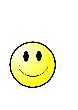 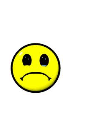 I am also hoping that you will agree to me interviewing you and working in small groups about how you feel about moving image media in the curriculum and your thoughts about the kind of learning you are doing in school with this. Some of these interviews will be filmed or your voice recorded. This is just to help me remember what you have said and will not be seen by anyone other than myself.You will also be making some short films and animations and you may even appear in some of them. I would like to use some of these to help train other teachers how to make film and animations with their classes and to possibly put some of them on your website and mine.At times, I will also want to look at some of your writing and discuss what you have said with your class teacher.If at any time you change your mind about being involved in the project or become unhappy about it, you can let us know or tell your family, and you can leave the project straight away – we won’t ask any questions and it will be perfectly OK for you to do this – we don’t want you to be sad.At the end of the project, when you have left Year 6 to go to secondary school, all my findings will be written into a report. This report will be in the library at the University of Sheffield, but I will give everyone a pretend name, so no one will know who you are or what you said. Hopefully, this will help you be completely honest about what you say, as no one will know you said it!If you tell me something that might mean you are not safe, I will need to tell other adults to make sure you are OK.NameWhat do you know (literal)?That do you think you know (inferential?)What questions do I have?What connections can I make?NotesStephenThe German pilot sneezes and drops a bomb.No response.What does Cyril’s mum look like?How old are the children?Does Vincent know what ginger beer is?When dad comes back, he is wearing an English army satchel.Literal – general response to plot – character and events.Questioning refers to main characters and one which is mentioned in the film, but that we never see.Connections relate to knowledge of real life events. (Stephen has an interest in history and has noticed the detail in the costume.)HollyThe dad comes home from the war. The Germans bomb London.There is an Uncle Phil. (literal statement)What does the aunty look like?Harry PotterNarniaWizard of OzLiteral – general response to plot – character and events.Questioning refers to a character which is mentioned in the film, but that we never see.LaurenThe cousins come from London to live in the countryside with Megzie, Norman and Vincent.The pigs are showing off when they dance on the water.Do Cyril and Celia go home back to London?World war 2 – evacuation.Literal – general response to plot – character and events.Inference relates to the motivation behind the actions of the pigs.Questioning refers to what happens next after the end of the film?Connections relate to knowledge of real life events.AbbeyThe cousins come.Nanny McPhee is very polite.How old are the family that lived on the farm? How old are the children?NarniaMungo and the PiratesLiteral – general response to plot - character.Inference relates to the character of Nanny McPhee.Questioning refers to clarification of detail of the characters.RubyThe cousins come. Nanny McPhee comes to help.I think that Nanny McPhee is evil at first.Did the cousins go back to London?It reminds me of chocolate.Literal – general response to plot - character.Inference relates to the character of Nanny McPhee.Questioning refers to what happens next after the end of the film.NameWhat do you know (literal)?That do you think you know (inferential?)What questions do I have?What connections can I make?NotesMollyThe boy said, ‘ginger beer, ginger beer’.I think the piglets are showing off to the children.I think Nanny McPhee made the German pilot sneeze.Did the cousins go back to London? Did the dad get hungry because the jam broke?No responseLiteral – response about a specific piece of dialogue.Inference relates to the motivation behind the actions of the pigs.Questioning refers to what happens next after the end of the film and to a detail in the film – the jam. The dropping of the jam is a significant event in the film as it links to a special item belonging to their father. Molly hasn’t seen the symbolism behind losing the jam and has made a literal connection.RichardThe girl and the boy went from London to the farm.The German flies on the aeroplane.No response.What does Nanny McPhee’s sister look like?No response.Literal – general response to plot – character and events.Questioning refers to an unseen character. However, there is no mention of Nanny McPhee having a sister in the film.TracyThe little boy says ‘ginger beer’. The German pilot sneezes and he pressed a red button and a bomb dropped in the field.I think when the pigs were dancing, they were showing off. That the little boy sleeps with an elephant. (Literal statement.)How does Norman know that their dad isn’t dead?When I scream at my brother. When my mum screams at me.Literal – general response to plot – character and events.Inference relates to the motivation behind the actions of the pigs.Questioning refers to requiring further knowledge about how a character responds to events.Connections are made to own experience.DavidThe German pilot sneezes. The third time he sneezes he dropped a bomb.Does he like ginger beer?No response.It reminds me of witches – they look like the nanny.Literal – general response to plot – character and event remembered with detail (3rd sneeze).Questioning refers to a main character.Connections refer to the comparison of physical appearances of characters.Questions asked whilst viewing the film (general)RememberingUnderstandingApplyingAnalysingEvaluatingCreatingStephenIn response to my question about whether a film is better when the viewer has questions:You need to give the viewer an idea, but that’s just part of the director’s hiding and revealing, but you need to have a few questions otherwise it’s just a bit boring – you don’t have anything to wonder about what happened.Where is the mansion?Allington may be.Allington Manor.Please explain why the boy was being nosey.Because he thought he was curious about what was inside the box and the brown paper thing.Me – Do you think he was looking for the box or do you think he came across it?He just found it because of the way he was opening it – if he knew what it was, he wouldn’t be doing it like that.In response to Holly’s response:I don’t want history repeating itself.Me – what do we think he means by that?May be his wife, because it looks like he’s got a maid now and he’s single or something, and she was a ballet dancer and she had an injury because may be the shoes were cursed or something.Where else would you see a mansion?In England.How does the boy compare with the ballerina?They both want to do what they want and they are both like determined. The girl’s determined to dance and the boy is determined to find out information.How would you select... I don’t get how you would answer that.Me – it could be about the making of the film as well as the content.How would you select a significant point in the film?May be when at the bit where he says he doesn’t want history repeating itself and the maid says yes if she found out it would break her heart.Why is that significant?Because it’s the main thing of the whole film.What do you think about the dad stopping the girl from dancing?I agree with Lauren, but her dad isn’t in the wrong about the ballet as the ballet has affected him in the past.How would you find out what has happened to the mum?May be ask the people who made the film. Actually look for clues and things that might stand out – like the writing or any of the books.Me – are you seeing this as something that actually happened so you ask the people or you look for evidence in the house as to what actually happened, or are you saying that it’s a story and we would ask the people who wrote the story and made the film?It’s a story and then look in the film for the people who made it and the clues they left.(Stephen mentions that the sequel might explain further what has happened. He then suggests making a prequel which would have him as the dad, Lauren as the mother when they were younger and it would show what happened.)Holly(Continuing from Stephen’s response above)Holly suggests that this could be improved by revealing the information through flashback – Where you have the credits and then the piano, may be instead of just the piano, you could see what happened to the mum. Can you list the people in the manor?The ballerina, we didn’t see the person but the foster dad, the maid, 5 children and one of them was a bit nosey, the teacher.What facts or ideas show that the girl liked to dance but the dad won’t let her?The girl went to dance because she went to this place were her ballet shoes were and started dancing. Her dad put the shoes in a box and said I don’t want her to dance because I don’t want history repeating itself.Me – what do we think he means by that?May be her mum was a ballet dancer and her dad didn’t like it and she went off with another ballet dancer who was a boy.Can you give a set of instructions about how to get ready to do some dancing?Number 1 would be to get your shoes and dress out and put it on. Number 2 would be to travel to your ballet school.Number 3 would finally be how to learn ballet.(Background noise drowned out the responses, making it impossible to analyse.)How do you think about the dad stopping the girl from carrying out her dreams?I think that he’s quite selfish that he’s not letting anyone else do what they want to do and he’s just doing what he wants to do, and I think it’s quite upsetting really because she can’t do her dreams and basically that’s why it’s called Lost Dreams.In response to Stephen’s question:How would you find out what has happened to the mum?You would wait to see if there is another one comes out or you could ask the director. (Introduced the term sequel).How would you improve the understanding of the film?You could make it a bit longer, so you would know what happened to the mumLaurenWhat happened after the children went up the stairs?The boy found the diary, well he was looking on the shelf and then he found the box and then he took the diary off it but he couldn’t open the box, so then he opened the wrapping on the diary and looked through that, and then he read it. Then it went onto the girl doing ballet and then she pretended to tie her shoes.What is the main idea of the film?Dad doesn’t want a girl dancing and she does it in secret and I think she goes to a foster home because her dad can’t keep all his children, but he visits them. She’s still dancing in secret and the boy found her diary.What would you do if I was the maid trying to help the dad?I would agree with everything he says so it doesn’t make him upset and I would amuse the girl so it didn’t get her into trouble with her dad.What’s the relationship between the maid and the dad?I think they’re good friends and she helps him a lot.In response to Holly’s question, How do you think about the dad stopping the girl from dancing?I think it’s quite mean of him but I think he has a point in it because he’s sort of like worrying about her and he doesn’t want her to get hurt. It is upsetting that she didn’t get her dreams but she will be safer, so he’s kind of trying to protect her.Do you agree or disagree with the maid helping him.I agree because the dad couldn’t do all that he does all on his own and he needs someone to help out.Can you see a possible solution to the mum disappearing? (Interprets this describing the plot outline to the sequel.) She could have been in a hospital with bad foot or something. Then she finally gets better and she comes home and then she and the dad decide to tell her about what happened before and then they would take her to lessons because her mum came back.AbbeyIn response to my question as to whether a prequel or a sequel would be most useful here, Abbey immediately responded with the answer ‘prequel, because you need to find out what happened to her mum.What happened after the very end, like did her dad let her carry on dancing?I think that she tried to prove to her dad that she was very good at dancing and he thought she was good, so he let her carry on and told the truth about her mum.(Background noise drowned out the responses, making it impossible to analyse.)Can you give a set of instructions about dancing?To always be careful where you are when you’re doing it and what you are wearing. Always stretch before you begin.What are some of the problems? (Abbey doesn’t expand on the question stem.)She’s not allowed to dance anymore and they’re not telling her what’s going on with the mother.(I ask if we have any problems reading the film.)For a start, you don’t know where it is because they could be pretending it’s a different place, like may be it’s a school and after it’s a house.In response to Ruby’s question: I would change it where you can hear the characters talking at the door – you would be able to see them so you would know who it actually is.What is the most important part of the film?It’s where he says if we tell her about it, it will break her heart, because you don’t find out what actually happened.In response to Molly’s question, Abbey suggested using a cliff hanger at the end.Can you see a possible solution to why her dad made her stop dancing?Because of her mother hurting herself or something.RubyWhere is her mother?She might have gone out shopping ... or she might be in hospital because she hurt herself dancing.Please explain why the girl can’t dance any more. Because her mum had an accident and her father has stopped her dancing.What questions would you ask her father?Why have you stopped your daughter form dancing?Why would someone else think that her mother couldn’t dance? She might have been good at a different type of thing, like horse riding and she tried to dance, but she couldn’t.If you could change one thing about making the film, what would it be? (Suggestion came from me, as children were stuck). I’d give more information about the mum at the startHow would you find out if they are making another series?I’d look on the internet and type in ‘Lost Dreams’ and see if there’s another series.MollyWhen he says that she can’t know because it would break her heart, if it’s her dad, why is he with a different wife?You know at first, when you see her feet, do you think that they might be her mother’s feet?Can you list 2 reasons why the children went into the house?One that they might be curious, two they night be on a school trip and three, one of the children had left and they really missed them so they went to visit her.What would be an example of what happened to her mum?If she was dancing at the edge of the stairs and did a (makes a ballet move) she could have fallen down the stairs.What would you do if your daughter was in the same situation as your mother?It’s hard to answer that one.What would you say to a person who said ‘it will break her heart’?Because if she heard that, you’d find more about her.I ask her to consider ‘opinion’ in the question. What would you say to a person who said that the film was rubbish?It builds tension.What would you select to set the scene?They wouldn’t be just walking into there, they would running into it and singing into it. It would catch our attention.How many ways can you create tension?You can make them singing. (We discussed if this would work) and Molly decided that in this case, singing wouldn’t work.Tracy(After I have prompted them to look at what the children are wearing) It’s probably a school trip.Answers David’s question about music – because it’s about ballet and it’s ballet music. Street Dance music wouldn’t workCan you list bullet points that would show you why the mother died?Where is the ballet dancer’s mum?(She might be in hospital)Can you explain in your own words what happened to the mum?She died because the dad said if she found out it would break her heart.How would you use a dairy? Your own personal things. Your thoughts and feelings and things what’s happened and write in the diary what’s happened.What is the relationship between mum and dad?Offers an answer to Richard’s question:Her strength is that she can dance and her weakness is that she doesn’t have a mum to help her.Do you agree or disagree with the fact that the boy was looking for the box?He just happened to find it because he was looking everywhere. No actually, I think he was looking for the box because he was looking everywhere to see if he could find the boxes. He was looking on the shelves to see if the box was there. Me – how do you think he knew about the box then?Tracy – I think he knew about the box and that’s why he went to the house.In response to Richard’s Can you propose an alternative...colour of the screen – if it was made a long time ago, it could have been made in black and white How would you improve on the film? To make it longer and to add more children because it looks like it wasn’t even a classRichardWhy are they coming? (The children entering the house.)(After Tracy’s suggestion that it could be school trip) – it could be a museum.Why did she say ‘Please don’t tell?’Why did the mother die?What facts or ideas show that the mother might have died?How would you solve the mystery of how the mother died?Go to the hospital. Ask the dad.What caused the mum to die?What are the strengths and weaknesses of the daughter?Can you propose an alternative character?Me – which character?DavidWhy’s he got ballet dancing shoes?His wife could have died because of ballet.After completing the dice exercise, I asked if a film is better if you don’t have any questions or if it leaves you asking questions. David said it’s better if it leaves you asking some questions because it makes it more interesting and makes you think what’s going to happen next.On the final watch, he questions, Why did they choose that type of music?Scary music wouldn’t workCan you list 3 reasons how the mother could have died?Broken her feet, fallen off the stage and died or she was murdered.(In response to Tracy’s questions about where the mother is, he said, ‘heaven, in jail or hospital - they all can break people’s hearts, so it could break the dancer’s heart.)What is meant by showing the diary?The diary tells you more information – she liked dancing and it was written 1914 – 1924. It tells us what period it is.Can you give a set of instructions about how to make a film like this one?(Step 1 – get some actors. Step 2 – get a camera. Step 3 – get settings.Step 4 – get a title.Step 5 – think of a story.Step 6 – make the filmStep 7 – watch what you’ve done do far and see if you can add anything else to it.Step 8 – read itStep 9 – sell it.Step 10 – think about making it into a book.)(In response to Tracy’s question starter ‘How would you use...’, he suggested ‘a camera’, but Tracy rejected this question in favour of ‘a dairy’.)After answering Tracy’s questions, I asked David to have a go at answering How would you use a camera? His response was:You need to first buy it and ask an expert to show you how to use it first. Then you have a go yourself and then have a look at the instructions to use the rest of it and then you can film your own film.When asked for a different question as we’d already answered Richard’s in different ways, David suggested What caused the dad to put the ballet shoes in the box?What are some of the problems that the girl ballet dancer had? Her dad won’t let her dance. She doesn’t know where her mother is. She can’t get her ballet shoes out of the box.On discussion of how Tracy’s question is answered within the question, David suggested What is the relationship between dad and the woman we hear him talking to?She could be a maid and works for him.Richard struggled to answer his own question, so David suggested:The weakness is that she feels she has to dance each day and a strength is that she is good dancer.If you could change one thing about the film what would it be?Make it bigger and have more words in it, more sentences, because it tells you more information about the whole film.(Me – how would the words be conveyed to you – would you be using them in the diary or would you have dialogue between the characters?David: Dialogue between the characters.Me – why do you think that would be better?David – you could expression it outMe: Do you think we would have less questions if they’d done that?Yes – we’d have less questions and more information and this would be a better thing.In response to Tracy’s question about how he would know about the box – I think his dad told him and they went on the school trip, so his dad told him to look for the box so he would find the ballet shoes and he could sell them on eBay. They are nearly a hundred years old and would be worth a lot of money.(I asked the question whether it was better for a film maker to answer all your questions or to leave you with questions – David said he thought it was better to leave you with some questions because it makes it more interesting and leaves you wanting to know what is going to happen next and watch the next series.)How would you find out who killed the mother?Ask a relative if they were around in this piece of period in that time. If they hadn’t you could go to the hospital. In response to Tracy’s questions How would you improve on the film? To make it longer. It would make it more interesting.Me – if you made it longer, what else would you show?I build the mother up and show her in the book. It would say when she was alive and when she died or disappeared.ChildVisit 5 - 26.01.12 (group brainstorm – oral responses).Visit 6 - 09.03.12 (individual written responses).StephenAction (stuff like James Bond), adult (bad language and violence and stuff), documentary, lifestyle (reality TV), something set a long time ago (period drama).Historical fiction, comedy, action, adventure, musical, fantasy, soap operas, romance, horror, documentary, sport, lifestyle, informational, reality, kids, classic, mystery/puzzle, (soundtrack).HollyAbsent.Drama, horror/terror/spooky, romance, family, comedy, fantasy, musical, kids, parents, action, classic, documentary, adventure, mystery, non-fiction, magical.LaurenFantasy, adventure, reality show, games shows, cartoon.Fantasy, romance, horror, cartoon, comedy, documentary, mystery, family, reality show, fairy tale, kids, adults, game show, adventure, drama, action, life story.AbbeyHorrid Henry – children’s, emotional – like upsetting, romance, horror, soaps, comedy, olden days when they dress differently (like Oliver Twist).Romance, comedy, horror, fantasy, action, musical, fairy tale, cartoon, drama, soaps, adult, family, kids, life story, reality show, game show, documentary, mystery.RubyMagical, scary.Romance, scary/spooky, fantasy, funny, happy, sad, kids/babies, family, adult, violent, adventure, action, sport.MollyColourful.Fantasy, romance/love, scary/horror, funny/comedy, happy, fairy tale, sad, kids/babies, violence, family, action, classic, adventure.TracyNo response.Fantasy, fairy tale, scary, romance, funny/comedy, history, classic, life story, reality.DavidClassic movie – it’s not happening now. It’s happened in the past.Classic, comedy, scary, fantasy, action, black and white.RichardSad.Classic, funny, scary, fantasy, action, fairy tale, soaps, sport, history.StephenHollyLaurenAbbeyRubyMollyTracyDavidRichardActionAdventureBlack and whiteCartoonClassicComedyDocumentaryDramaFamilyFairy taleFantasy/magicalGame showHappyHistory/historical fictionHorror/spookyInformational/ non-fictionKidsLifestyleLife storyMusicalMystery/puzzleParents/adultRealityRomanceSadSoap operasSportGenrePlot/setting/mise-en-sceneCamera shotColour and lightSoundConnectionsStephenThe castle suggests it’s about somebody rich. (When the scene moves inside the stately home into an austere corridor). Oohh – that’s unexpected.It’s a portal. We had a big black screen for about 5 seconds. When you go through a door it would take you about 1 second, because that looks nothing like the front of the castle, so that is a bit like a portal I think.It’s a laboratory.Liquid nitrogen – coldest stuff on earth.(Following Molly’s response re low angle shot). It’s to make the castle look massive.I thought I heard a noise which sounded a bit like glass smashing (I couldn’t hear this!)(Building on Richard’s idea that someone is in the liquid nitrogen) -Someone is in there frozen and you can hear the heartbeat.HollyIt’s romance – reminds me of weddings (from the opening shot).It’s like a prison.(On seeing the liquid nitrogen) -  We know it’s dangerous because the camera moves slowly across the whole thing and then up to the top in close up. If it wasn’t dangerous it might just show you the whole thing in one shot.I think the music is coming from the castle.(In the science lab) I can hear ticking.I think because it’s all quiet there’s going to be like a massive bang (recognises the technique of low sounds being used to build tension to lead to an element of shock or surprise – using a contrast for effect).I think they’ve used the heartbeat to build the tension. I think it’s part of him. It tells you he’s really scared so that makes you really scared.LaurenI heard something making a noise and I’m not sure if it was a bird.(On seeing the liquid nitrogen) – It’s dangerous because you have a faint bit of music which is really deep and dark.AbbeySomething classic.It could be a documentary about a wedding.It’s like a hospital corridor.It’s like a documentary (in the corridor). It’s not fake.Something is wrong because it’s like been left and you wouldn’t really leave an ongoing science experiment on its own because it would be dangerous.(On the subject of building the tension) -Sometimes they build it up and build it up, just to let it down, but I don’t think that really works. I think it should build up until that bigger thing happens because there’s no point in building up, just to let it down.It’s red – blood.You can hear the wind (opening scene).The footsteps are diegetic.The music in the lab makes you think something is wrong.There’s a heartbeat.Building on what Holly said about the clock ticking. It’s like one of those silly films where the clock is ticking and it’s going to be like the end of the world. It draws your attention.RubyMollyThey used a low angle shot, so you can see the top of the castle.The music isn’t coming from the castle because it would have got louder as you got closer to it.(Connects to a book she has read – can’t remember the name, but takes place in a mythical land. The clock ticking reminds her of this book, because she has to jump from a building at midnight.)RichardDanger, mysteriousIt’s a science place.(In the laboratory) The music has gone.(On hearing the heartbeat sound effect) - Someone might be in there. (Richard still reads at a very literal level.)DavidI think it’s scary (from the opening scene).(The liquid nitrogen) is dangerous because it does a close up of the word.They haven’t used music – there’d be no point because you wouldn’t be able to hear the steam. (I ask if these sound effects are important.) Yes – because it makes the viewer watch it more. It grabs them instead of just turning it off.It’s like in Batman, where he goes, ‘I’ve been expecting you’.ChildColour and LightSound, Music and NarrationCamera angles/shotsOtherStephenThe way they have done a long shot so you can see all of the birds.A medium shot of a whale.(The shot of the bird falling from the tree.) They show it in slow motion so you can see how it falls, (using his hands to indicate the bird falling).(Editing techniques) - The way it is showing you lots of medium shots very quick (towards the end of the film). Me: Did you like that? Yes, because if you watch a normal film, there’s normally a big space in between them, but with that it’s like (indicates fast chopping with his hands). Me: why do you think that it was effective then? Because it was showing you all the things in a very short space of time.After watching the film – it was good. Me: What did you like about it then? That it showed you so many animals in a very short space of time.HollyI’ve paused it there because it was brown, then the birds made it white.I like that one where the sun is shining down and the light is coming from over here, (points to the left of the screen). (Wrongly identifies the light source, as the shot is lit directly from above, although the left side of the shot is lighter than the right, as the right side depicts dense forest.) It makes you wonder which side would the sun be?(Referring to the early shot of the birds) It’s a long shot. Me: Why do you think they decided to use a long shot there? So you can see all of the birds. There’s probably going to be more. Me: What when you press play? Yes. (Presses play and the shot pans out to reveal many more birds.) Me: Yes it does doesn’t it. How did you know it would do that? I don’t know. (Pauses) Is it just one of those things you’ve learned about film? Yes. Normally if you see more, you go into a shot of birds eye view and then you go into loads and then sometimes you go back into the closer one again.After watching the film - It was really interesting because you get to see what actual animals there is in the world.Lauren (Referring to an aerial shot of the birds), I was going to pause it there and say that that looked a really pretty bit with all the sparkly bits. Me: A bit like in the Blue Planet when they showed the light on the water. Do you think that’s why they chose to film it like that – to make it look pretty? Yes.I’m just going to pause it there on the ice thing. It was shiny and like a rainbow and looked really pretty.I like the sound of it because it’s showing water and it just fits in with these animals that live in water.(Short shots) I like the way it shows lots of animals.(Reference to humour)I like the bit where it’s dancing because it’s funny. It shows that people walk, but animals have different ways of moving.I liked it where the penguin was sliding on its tummy – a bit like the dancing.Me: OK, do mean you like it because that was funny as well? Yes, a bit funnyMe: What did you think about the trailer overall? I liked it because it showed you all the animals you would see.AbbeyI like that one, because you can see all of them and you can see how they are moving (referring to penguins). Me: Why do you think they filmed them from behind? Because they need to go into the water and they could just run into you (if you were filming them running towards you). Me: So it shows us where they are going? (Nods.)That’s interesting because that’s a bird’s eye view, that’s a medium shot (incorrectly identified, unusually for Abbey). Me: do you think it could be more of a long shot? Yes it is, they are both long shots. Me: I wonder why they didn’t do a long shot for them all. So you can see the water and the splashes, (referring to a bird’s eye view of whales).That’s interesting, you can see what’s around it (polar bear swimming through the ice). Me: There’s a lot of birds eye view shots in this film isn’t there? I wonder why that could be. So you can see things better?After watching the film – It just grabbed your attention like you were there. You would like to see the wild animals.RubyYou can see the light coming over when it’s dark. Me: Why do you think they have done that? It gets people’s interest. Me: what do you think the light is? Sunlight may be.(The shot of the shark jumping out of the water.) The camera man’s using slow motion. Me: Why do you think they have done that? Because it makes the music sound closer to the actions.After watching the film, Ruby said that she liked it. “It shows you lots of different things and it tells you what it’s about to show you as well.MollyI like the light coming out of the top. Me: Of the ? (On the titles.) Yes, I love that bit.I’ve stopped it there on the birds, because it was quite brown and now it’s all white with lots of birds.Can you see all the trees are dark, but the sun’s over the top making it light? Me: Why to think they’ve filmed it like that? I think they have filmed it like that because it might have been dark, so they needed the sun to see it.Could an elephant kill a baby lion? Me: May be – what makes you think that from that shot? Because they’re tiny and you can only see his legs from here (points to screen). Me: Yes, what kind of shot is that then? Is that a long shot? (It’s a close-up showing a lioness between an elephant’s legs.)That is filmed under the sea (shot of elephants legs swimming under the water). All of that’s sand and that’s the sea.Look – you can see all three on one screen, (a horizontal split screen which shows three pieces of film consecutively). That’s a bird’s eye view. I like that – how it fades from one to another (referring to the transition between the shots). Me: Yes, it’s called a transition – where they put an effect between two shots. Why do you think they have used a transition there? (Ignores the question and talks about the next close up shot.)(When the baby bird falls from the tree to the ground) Ouch! After was the film, Molly exclaimed ‘that was awesome’.Richard(The shot of the sunlight over the trees). It was all foggy and it’s sunny.(When there is a change of music, as the young bird safely lands on the ground) The sound shows that it’s now nice and calm. Me: What, the music? Yes.After watching the film – It was really good. Me: Did you have a favourite bit? The end bit. Me: What, the last few frames showing the earth going into the darkness. Yes.TracyThere’s loads of birds. Me: What sort of shot do you think that is? A long shot. Why do you think that they chose that then? So you can see more of them and it makes it more interesting.(Close up of the penguins feet) It shows how they are running really fast.I noticed how they split the pictures up into three. Why do you think they did that? I don’t know.(Shot of the shark leaping from the water) I like how it jumped.(Shots of the elephants swimming under water.) Because they are swimming under water and I never knew they could.After watching the film – It was quite interesting actually. It had loads of animals that I never knew what they could do.DavidThere’s loads of birds. They’re white and different colours. You get some black and white and some white there. If you pause it you get to see loads of detail like and you can count them, (proceeds to count them). 14 penguins. I think that bit, because I didn’t know that a whale is actually black and white and I thought it was just black, but it’s actually black and white and you can see a baby one. I’ve never seen a baby one before and it’s next to the big one in the water (under water shot of the whales).(Close up shot of flying geese) That bit because you can see black and white on them on the birds and I think that’s a close up.(In response to David’s first comment about the shot of the birds – colour) - Me: What kind of shot was that? That’s a long shot. (It is a long shot, but it’s also an aerial view.) I like that long shot (shot of a shark leaping out of the water).Why do you think they have chosen to use a long shot there? Because you don’t usually see a shark coming out of the water, but now you see all of the body of the shark.In response to David’s comments on the colour of the penguins - Me: Why do you think they have filmed them from behind? Because they might scare the penguins if they filmed them from the front.I like that bit, because there are 3 kinds of animals – polar bears, whales and elephants. Because ice, water and land. It is really strange. You wouldn’t see an elephant on ice because it would smash through it. You wouldn’t see a whale on dry land.I like that bit because you get to see loads of detail of the ice and see the polar bears(aerial shot of polar bears walking on ice). Me: What kind of shot is that? Long shotThat’s a bird’s eye view and in that you get to see the back of the elephants’ back and some sand and some leaves. Me: You wouldn’t get that line if they had filmed it in any other way, would you? No.I think that’s a long shot (shot of an iceberg). That bit looks like a tractor with legs and a rhino’s horn. Then you can see another island and water. It’s a long shot for there (points to the land in the distance), but that’s a close up (point’s to the iceberg in the foreground). Me: Yes, it’s a long shot, but that’s (the iceberg) in the foreground. Yes.(Close up shot of flying geese.) That bit because you can see black and white on them on the birds and I think that’s a close up.(Medium shot of a cub.) I think that’s a long shot, because you wouldn’t get that close to a baby lion.I like that bit, because you don’t usually see a polar bear’s face. I think that’s a close up, because if it was a long shot you would see the whole of the polar bear. (After watching the film, discussing the polar bears shot further) – Me: They used lots of high angle shots and bird’s eye views haven’t they? Why do you think they have done that? So you get to see loads of detail in the picture.I like that bit, because you never actually see a little bird to practise to fly, but you get to see it here. It seems so cute.(Aerial shot of polar bears) I think that’s quite sad because if polar bears stay in the water for too long it might actually die because they are land animals, not water animals and they can’t go down into the deep. They have to find some land and sleep there. The ice has been melted by the sun and the ice is all gone, so the polar bear has to swim to a big block of ice.After watching the film – I think it was brilliant.GeneralCamera shot (‘Matilda’ comments generally refer to the use of a close up shot.) After the analysis so far, what do we understand about the Trunchbull character?(Responses to my question to see if they had identified the first close up of the scene.)Colour and LightSoundActionStephenYou know the big thuds from where he walks, it kind of scares you and it kind of (I use this word a lot) intimidates you and the further crack of the whip on her hand, it gave you the impression that she knows what she’s doing and it is really scary.(In response to Molly’s comment) – the film is made to make sure that that character looks a lot scary, to keep the people who watch it on their toes.It shows that she has beefy arms and legs. (David questions what that means) and Stephen says that it shows she was big and strong. It shows that she is soldier-like.(In response to David and Abbey talking about the camera zooming into the furnace) - So as it gets closer you can see how big it is.(In response to Richard identifying that the outside is a nicer a place to be) - Unless you’re a bad guy, then it’s inside.(In response to my question about what happens to the colour and light when Miss Trunchbull comes out) - Matilda goes into this like gap in the wall and when you get in there it’s all shadowy and it’s all black and you can’t see the other girl in there.Bright fire, but its dark at the top, cause the fire’s at the bottom and the ceiling’s high up.When it’s on the fire the camera shot shows you a brilliant view of the cave and the ash. Then you see the contrast of the colours and the smoke.(In response to my question about which sounds added to the tension) - Slamming door. (Me: So what was the effect of the slamming door?)Old. It shows that the building was quite an old building.There’s the screaming as well when she comes through the door.(In response to Abbey’s comment about the thudding boot). It’s like they’ve got Hob Nobs on the bottom (Means hobnails!!)HollyI think it is quite weird when she does that bit, when the person she meets does that bit – the girl has a shadow on her face and you don’t know if she’s bad or good.The shot of the belt with the dragon’s teeth or whatever they are. (Me: Why would they show that in close up?)Because it’s kind of weird, you wouldn’t have teeth on you.I think it does loads of close ups of what she’s wearing and you can see what her style is.When he films the fire, there’s a blurry bit on the metal.It was of Matilda when she walked into the playground. She looked happy.It was really bright, so it made it like effective. (Me: Where was it bright?)Like in the playground. And then when she closed the doors it was dark. Light – bright light – makes it effectiveRed plastic because it’s like danger.They’ve all shut their eyes and then suddenly a blue light comes on and it’s effective.(Identifies that a focus could be on sound.)LaurenWhen she walks down the steps you don’t know whether it’s a boy or a girl because both wear those socks.This links to what Abbey said about the socks. To me this looks like a gladiators outfit and to me gladiators always used to fight.I think it shows you that she doesn’t like children very much. She’s really strict and quite meanWhen the Principal comes out it’s got like tense music. It was like the music got louder and more scary.Music tells us that it is scarier because the music is getting louder and it’s building up as they get closer to the fire(Identifies that a focus could be on action.)The children playing the clapping game.AbbeyIt’s quite scary with the tension and when she hits the whip for the first time.It gives you a close up of the socks and the doors sliding closed and it goes to pitch black quickly.(Me: Why would they show you a close up of the socks?)May be to show you how her uniform is not like children’s, all bright and colourful and nice and everything, but her’s is just like not like children’s.It’s a bird’s eye view, so you can see all the rubbish.(Me: Does it tell you anything about their size?)Small because they’re toys.(In response to David saying the camera zoomed in) showing you what it was, so you know it’s not daylight.Carrying on from what Lauren said, it makes you react to the way that she doesn’t like children. Every day the children see her and when they’re all sat on the steps and then the way they react – like they’re all screaming. They run off the steps and everything and it’s like her property and it’s like she’s the boss.For colour and light you can tell it’s very warm outside because the shadows are really really dark, so the sun must be shining. It must be very warm because of the shadows.(In response to my question about why the other child was filmed in shadow) - To make us think that she was a lot more scared than she looked may be.So it shows you it’s dangerousThe red bit of fire in his (Woody’s) eyes, like a kind of reflection.It’s good when he opens his eyes and sees a bright light that is different from the colours in the tunnel so far. It makes you think they are safe.If they weren’t that scared when they were in the little holey bit, then they would be talking loud because they wouldn’t mind if anybody heard. When her boots hit the floor they sound quite heavy, so if they went near you they could hurt you easily may be.Going back to the gasps and the screams – at the start they were all playing nicely.The speed which she walks down the stairs. (Me: Why does that add to the suspense?)May be to make her see all the children and to see what’s going on. Like gives her more time to realise what’s going on and see that they’re really scared of her anyway.(Character reaction) Rex looks excited he has found daylight.It shows you all the rubbish down the side and it makes you think the toys are going down there.He’s hiding and revealing – he’s revealing the fire to the person watching, but hiding it at first from the toys.Makes it look tense when you’re trying to climb up for dear life.They could be cuddling together because they spent their life together. RubyWhen it gives you a close up of her shadow (Me:  Why do they do that?) Because if you only see her shadow, then you don’t know what she looks like.The sound echoes away at the end of the clip. (Me: Why do you think they did that?)Probably because she’s quite far away now.(Character reaction)Woody looks worried.They were cuddling together like that because they had to face their fears.MollyI don’t think that this is a real film, as would somebody say that to grow up.(Me – by real film, do you mean realistic film?)It wouldn’t happen in real life.Where she slapped the whip and then went like that (showed the action of twisting the whip around her wrist).(Me – why did the film maker do that)I think she did it to scare children. (Me so why didn’t they show the whole person doing it? Why show it as a close up?) I think they did it to try and get some detail(In response to Tracy’s response) - Like SCEMColours are shiny because of the metalTracy(In response to my question about what else we could focus on to explore how the film maker has built tension) - Like what colour things are. DavidIt’s building up tension because of the music in the background.Zoomed inThe Headteacher is not like your average Headteacher because she’s strict and bossyIt’s building up tension because of the music in the background.Richard(In response to my question about where it was dark) -  Inside. (Me: So what does that suggest?)Errm.(Me: Which is the nicer place to be?)Outside(Me: Why?)Because the teacher’s not there. Because its brighter.Explanation of and understanding of the filmQuestions about the filmHow has the film maker built tension?How has the film maker built tension?How has the film maker built tension?How has the film maker built tension?Camera angleColour and LightSoundPlotStephenWhen you see the white flash, it’s quite mysterious, and linking to that I want to watch the rest of this film.(Notices detail) – I don’t know if anyone else noticed this but the box next to it, around the outside it actually had the word ‘out’ in very small letters. So I was thinking, if you opened the box and were may be transported then may be somebody else needs to open the other box to get them out.HollyWe don’t see the child because it’s like a question – who is the child.You know it’s a little girl because the camera is pointing up as if she is looking up. When she was opening the box it was a high angle shot so you could see she was opening the box.What was effective was, it was sort of echoing, ‘open the box, open the box’. Like she was talking in a cave.LaurenI noticed that the shop looked quite dark, but when she opened the box the light flooded the screen.AbbeyThe box is something you wouldn’t be happy about if it were to be opened. If there were loads of money or diamonds in there, then he wouldn’t be saying not to open it, but he says not to open it, so it’s obviously something dangerous or something bad.We don’t see the child so it builds up tension. Touching on what Holly said, it gives you something to think about – who the child is and why do they open it?This is kind of an open question like to everyone. I was wondering whether the girl just heard it in her brain and not everyone else heard it.When it moves to the man who says, ‘no don’t open that dear child’, it moves to a middle shot and it’s quite effective because if the lady and him were in the shot it won’t look so effective.Like in really scary movies sometimes it’s like, I can’t explain it really, but it’s like the box is saying, ‘you don’t want them, you want me’ so it really builds up tension.I think it is really weird that someone is talking like in the box. Like in ‘Nanny McPhee and the Big Bang’ where the wind is like talking and the draws are talking too.Ruby(Invited to contribute, but declined)(Invited to contribute, but declined)(Invited to contribute, but declined)(Invited to contribute, but declined)MollyI think you don’t see the child because it’s from the child’s point of view. Also, I think when she opens the box she goes to a mythical land or somewhere dangerous.(Following David’s question)I think the voice is someone in the box.RichardDavidThe lady goes in and the child opens the box. (How do you know there’s a child?) Because the man says ‘no child, don’t open the box’. (Why did we not see the child?) Because it might be a ghost or the child did not want to be seen on the internet.Why does the lady you can’t see talk in a weird voice?(Following Lauren’s contribution). At first the shop was gloomy but when she opened the box it was vibrant and clear.The voice – I think it’s like in ‘Merlin’ when there was a voice in a box which sounded like this one and it made people disappear.(Connection to the     TV series, ‘Merlin’.)Track 1 - ThrillerTrack 2 - ComedyTrack 3 -RomanceTrack 4 – Sci-fiStephenIt sounds like something from a game that I’ve played called ‘Hypersonic’, which is sci-fi and basically it’s something that happens when it explodes and it lifts everything up and I thought of that because it sounds exactly like the sound on the game.HollyIt reminds me of when I was watching this film and the boy asked a girl to dance and there was no music and then these people started playing for her, so they started dancing.I thought it sounded like NASA like when they’re on the moon and they’re walking.LaurenSomeone was walking through a haunted house and something was sneaking behind her in the quiet bits.On my piano there are soundtracks and the comedy one reminded me of that.It sounds like a romantic date. Like Ruby said, but there’s someone playing a violin as two people are having a date.It sounds to me like someone is getting ready to try out a new scientific invention and then it happens and it’s all mysterious.AbbeyIt reminds me of the programme ‘Friends’.It sounds like sad romance – it sounds like love lost.RubyBecause of the violin in it.MollyA vampire walking down the street.Richard(Why did you think is was a thriller?) It’s just the noise.DavidIt sounds like really jolly and funny. It’s like a comedy TV show that my mum watches but I’m not allowed to – it has something like that track on it.It sounds like Star Trek in one of the scenes when they were in the ship.